НАЦІОНАЛЬНИЙ ТЕХНІЧНИЙ УНІВЕРСИТЕТ УКРАЇНИ«КИЇВСЬКИЙ ПОЛІТЕХНІЧНИЙ ІНСТИТУТ імені ІГОРЯ СІКОРСЬКОГО»Факультет лінгвістикиКафедра теорії, практики та перекладу англійської мовиМАГІСТЕРСЬКА ДИСЕРТАЦІЯна здобуття ступеня магістразі спеціальності 035 « Філологія»на тему: «Реалії як засоби творення фентезійного світу в концептуальному просторі серії романів Дж. Р.Р. Мартіна «Пісня льоду і полум’я»:перекладознавчий аспект»Виконала: студентка 2 курсу, групи ЛА-91мп Петрук Євгенія БогданівнаНауковий керівник:к. філол. н., доц., доц. каф. ТППАМ Ткачик О.В.Рецензент:к. псих. н., ст. викладач каф. ТППФМ Цимбал І.В.Засвідчую, що у цій магістерській дисертації немає запозичень із праць інших авторів без відповідних посиланьСтудентка  	Київ 2020Національний технічний університет України«Київський політехнічний інститут імені Ігоря Сікорського» Факультет лінгвістикиКафедра теорії, практики та перекладу англійської мовиРівень вищої освіти – другий (магістерський)Спеціальність (спеціалізація) – 035 Філологія (035.041 Германські мови та літератури (переклад включно), перша – англійська)ЗАТВЕРДЖУЮВ.о. завідувача кафедри 	Л.І. Тараненко«	»	20	р.ЗАВДАННЯна магістерську дисертацію студентціПетрук Євгенії БогданівніТема дисертації «Реалії як засоби творення фентезійного світу в концептуальному просторі серії романів Дж. Р.Р. Мартіна «Пісня льоду і полум’я»: перекладознавчий аспект».Науковий керівник дисертації:	Ткачик Олена Володимирівна, к. філол. н., доц., доц. каф. теорії, практики та перекладу англійської мови.Затверджені наказом по університету від 29 жовтня 2020 р., № 3165-с.Термін подання студентом дисертації: 27 листопада 2020 р.Предмет дослідження: функціонування квазіреалій у серії фентезі-романів Дж. Р.Р. Мартіна «Пісня Льоду і Полум’я» як засобів творення його автономного ірреального світу; способи доцільної передачі квазіреалій твору оригіналу засобами цільової мови перекладу.Об’єкт дослідження: засоби творення автономного ірреального світу в межах концептуального простору творів жанру фентезі.Перелік завдань, які потрібно розробити:прослідкувати процес становлення поняття «реалія» у лінгвістичних дослідженнях, розглянути існуючі підходи до класифікації реалій; з’ясувати місце і функції (квазі-) реалій у творенні концептуального простору художнього текстузагалом та його особливого жанрового різновиду – літературі фентезі – зокрема;розглянути явище реалій у лінгвокогнітивному підході; проаналізувати, обґрунтувати і розмежувати терміни «концепт», «концептуальний простір» і«концептосфера» як основні поняття когнітивної лінгвістики та лінгвокультурології, а також з’ясувати природу взаємозв’язку концептуальних досліджень із дослідженнями художнього тексту;скласти та класифікувати вибірку квазіреалій із серії фентезі-романів Дж. Р.Р. Мартіна «Пісня Льоду і Полум’я» за предметним, місцевим, часовим і структурним принципами поділу;побудувати й описати на основі відібраних квазіреалій моделі простору основних територіально-структурних одиниць світу серії романів «Пісня Льоду і Полум’я»;визначити, диференціювати та описати ключові концепти, які лежать в основі будови та функціонування описаного в романах ірреального світу;дослідити використані при передачі українською мовою засоби перекладу авторських реалій серії фентезі-романів «Пісня Льоду і Полум’я», визначити та проаналізувати помилки, допущені при передачі відібраних квазіреалій українською мовою.Орієнтовний перелік ілюстративного матеріалу: 5 англомовних романів фентезійної саги Дж. Р.Р. Мартіна «Пісня Льоду і Полум’я», український переклад серії романів, опублікований видавництвом «КМ-БУКС».Орієнтовний перелік публікацій: статті у двох журналах, включених до міжнародних каталогів наукових видань і наукометричних баз, тези на всеукраїнській конференції.Дата видачі завдання: 01 жовтня 2019 р.Календарний планСтудентка	Є. Б. ПетрукНауковий керівник дисертації	О. В. ТкачикРЕФЕРАТМагістерська дисертація складається зі вступу, 4 розділів, висновків до кожного з розділів, загальних висновків, списку використаної літератури і списку джерел ілюстративного матеріалу, які разом налічують 106 джерел, та 3 додатків. Загальний обсяг роботи складає 294 сторінки.На даному етапі фентезі як явище, як окремий, автономний концептуальний простір, наповнений власними квазіреаліями, є майже не дослідженим простором, що вимагає глибокого вивчення і детального аналізу. Що стосується власне перекладацького аспекту, то варто зауважити, що перед перекладачами фентезійної літератури стоїть завдання подвійної складності: не просто відтворити сюжет, стиль і закладені в оригіналі інтенції автора, а й повністю вибудувати весь номінативний простір та ономастикон ірреального простору, правильно і повноцінно передати засобами цільової мови увесь величезний масив квазіреальних денотатів і їх можливих конотативних компонентів при створенні еквівалентних квазіреалій у мові перекладу.Актуальність роботи складає цілий ряд чинників: 1) концептуальний підхід до аналізу художнього твору та його концептосфер як набору певних художньо і метафорично оформлених когнітивних образів, які відображають інтенцію автора, 2) дослідження (квазі-) реалій як складової частини художнього, зокрема фентезійного твору, їх функціонально-прагматичного потенціалу є принципово новими напрямками дослідження у сучасній лінгвістиці;3) проблематика явища «квазіреалії», а також питання пошуку і дослідження засобів їх раціональної та ефективної передачі засобами цільової мови перекладу на даному етапі все ще залишаються спірними та невирішеними.Об’єктом дослідження є засоби творення автономного ірреального світу в межах концептуального простору творів жанру фентезі.Предметом дослідження є функціонування квазіреалій у серії фентезі- романів Дж. Р.Р. Мартіна «Пісня Льоду і Полум’я» як засобів творення його автономного ірреального світу, а також способи доцільної передачі квазіреалійтвору оригіналу засобами цільової мови перекладу.Мета даної роботи полягає у встановленні ролі та місця квазіреалій у творенні автономного, ірреального і зокрема концептуального простору художнього твору жанру фентезі, а також у визначенні ефективних стратегій та засобів доцільної передачі квазіреалій твору оригіналу засобами цільової мови перекладу.Наукова новизна роботи полягає у тому, що вперше було зроблено і досягнуто наступне: систематизовано існуючу теоретичну базу проблемних понять «концепт», «концептуальний простір», «концептосфера» та «реалії» з огляду на новий фокус досліджень – художню літературу; на прикладі популярної серії фентезі-романів досліджено роль та функціональний потенціал квазіреалій у творах фентезі; застосовано концептуальний підхід до аналізу художнього твору та описано ключові концепти його ірреального простору на основі його квазіреальних одиниць; здійснено багатоаспектний лінгвокультурний та лінгвістичний аналіз великого масиву квазіреальних лексичних одиниць; проведено ґрунтовний аналіз стратегій та способів відтворення квазіреалій, використаних в українському перекладі досліджуваної серії фентезі-романів, а також виявлено допущені перекладацькі помилки різного типу.Практичне значення роботи полягає у тому, що результати представленого у ній дослідження можуть бути використані для подальших досліджень (квазі-) реалій як невід’ємної частини художнього (зокрема фентезійного) твору і їх функціонального поля в межах концептуального простору різних жанрів літературних творів; у перекладацькій діяльності, зокрема для покращення якості перекладу текстів, які містять велику кількість лексики на позначення квазіреальних денотатів; у навчальному процесі, а саме в практиці викладання англійської мови як іноземної, в навчанні теорії і практики перекладу, насамперед для підготовки професійних перекладачів, а також при складанні навчальних посібників.Матеріалом для дослідження є 1840 одиниць-квазіреалій, відібраних із 5 англомовних романів фентезійної саги Дж. Р.Р. Мартіна «Пісня Льоду іПолум’я»,	та	їх	українського	перекладу,	опублікованого	видавництвом«КМ-БУКС».Методи дослідження. Для проведення дослідження був застосований ряд загальнонаукових та лінгвістичних методів: описовий метод, дедуктивний метод, індуктивний метод, метод аналізу, метод синтезу, метод суцільної вибірки, метод фасетної класифікації, метод кількісного аналізу, метод графічного представлення інформації, метод моделювання, корпусний метод, метод концептуального аналізу простору художнього твору, метод визначення перекладацьких трансформацій, метод порівняльного аналізу перекладу.Апробація результатів магістерської дисертації. Ряд ключових теоретичних результатів і концептуальних положень дослідження обговорювався на XІІ Всеукраїнській студентській науково-практичній конференції «Людина як суб’єкт міжкультурної комунікації: сучасні тенденції у філології, перекладі та навчанні іноземних мов».Публікації. Проміжні результати представленого у роботі дослідження висвітлено у 2 публікаціях – статтях, опублікованих у міжнародних наукових виданнях «Advanced Linguistics» та «Молодий вчений».Ключові слова: концепт, концептуальний простір, квазіреалії, фентезі, високе фентезі, серія фентезі-романів Дж. Р.Р. Мартіна «Пісня Льоду і Полум'я», модель ірреального простору, стратегії та способи перекладу квазіреалій.ABSTRACTThe master's thesis consists of an introduction, 4 chapters, conclusions to each of the chapters, general conclusion, a list of references and a list of sources of illustrative material, which together include 106 sources, and 3 appendices. The total volume of the work amounts to 294 pages.At this stage, fantasy as a phenomenon, as a separate, autonomous conceptual space filled with its own quasi-realia, is an almost unexplored field that requires in- depth study and detailed analysis. As for the aspect of translation, it should be noted that translators of fantasy literature face a double task: they have not only transmit the plot, style and original intentions of the author, but also to build the entire nominative space and onomasticon of an unreal space, correctly and fully translate a huge array of quasi- real denotations and their possible connotative components in the creation of equivalent quasi-realia in the language of translation.The topicality of the work is stipulated by a number of factors: 1) conceptual approach to the analysis of the work of art and its conceptual spheres as the sets of certain artistically and metaphorically designed cognitive images that reflect the author's intention, 2) research of (quasi-) realia as part of belles-lettres, including fantasy, their functional and pragmatic potential are fundamentally new areas of research in modern linguistics; 3) the issue of the phenomenon of «quasi-realia», as well as the question of identifying and researching the means of their rational and effective transmission by means of the target language of translation at this stage still remain controversial and unresolved.The object of research is means of creating an autonomous, unreal world within the conceptual space of works of the fantasy genre.The subject of the research is the functioning of quasi-realia in a series of fantasy novels «A Song of Ice and Fire» written by George R.R. Martin as means of creating its autonomous, irreal world, and ways of their expedient transference by means of the target language of translation.The purpose of this work is to establish the role and place of quasi-realia in the creation of autonomous, unreal and conceptual space of a fantasy work of art, as well as to determine effective strategies and means of appropriate transfer of original quasi-realia by means of the target language.The scientific novelty   of the work lies in the fact that for the first time the following issues are done and achieved: the existing theoretical basis of problematic notions «concept», «conceptual space», «conceptual sphere» and «realia» are systematized in view of the new focus of research – fiction literature of various genres; the role and functional potential of quasi-realia in works of fantasy are studied on the example of a popular series of fantasy novels; a conceptual approach to the analysis of a work of art is applied and key concepts of its unreal space on the basis of its quasi-real units are described; a multifaceted linguocultural and linguistic analysis of a large array of quasi-real lexical items; a thorough analysis of strategies and methods of reproduction of quasi-realia used in the Ukrainian translation of the studied series of fantasy novels is carried out, as well as translation mistakes of various types are revealed.The practical significance of the work is that the results of the presented research can be used for further research of (quasi-) realia as an integral part of belles-lettres (including fantasy works) and their functional field within the conceptual space of different genres of literary works; in translation activities, in particular to improve the quality of translation of texts that contain a large amount of words introducing quasi-real denotations; in the educational process, namely in the practice of teaching English as a foreign language, in teaching the theory and practice of translation, primarily for the training of professional translators, as well as in the preparation of textbooks.The material for the study includes 1840 quasi-realiа, selected from 5 English- language novels of the fantasy saga «А Song of Ice and Fire» by George R.R. Martin and their Ukrainian translation, published by the publishing house «KM-Books».Research methods. A number of general scientific and linguistic methods were used to conduct the study: descriptive method, deductive method, inductive method,methods of analysis and synthesis, continuous sampling method, facet classification method, quantitative analysis method, method of graphical presentation of information, modeling method, corpus method, method of the conceptual analysis of the space of the work of art, the method of determining translation transformations, the method of comparative analysis of translation.Approbation of the results of the master's dissertation. A number of key theoretical results and conceptual provisions of the study were discussed at the XII All- Ukrainian Student Scientific and Practical Conference «A person as a subject of intercultural communication: modern tendencies in philology, translation and teaching of foreign languages».Publications. Intermediate results of the research presented in the work are covered in 2 publications – articles, published in the international scientific journals«Advanced Linguistics» and «Young Scientist».Keywords: concept, conceptual space, quasi-realities, fantasy, high fantasy, series of fantasy novels by George R.R. Martin «A Song of Ice and Fire», a model of unreal space, strategies and ways of translating quasi-realities.ЗМІСТВСТУППеріод кінця ХХ і початку ХХІ ст. загалом можна охарактеризувати як час переорієнтації напрямків наукових досліджень, ще більшої міжгалузевої інтеграції, зокрема в рамках лінгвістичних дисциплін, увага досліджень у межах яких зосереджується насамперед на взаємозв’язках між мовою та культурою, мисленням та культурою, когнітивними структурами пізнання і мовними формами. З огляду на такі тенденції, особливої актуальності набуває аналіз таких культурно-мовних понять як «реалії» і «концепт», які за своєю природою є інформаційними когнітивними утвореннями, що відображають культуру і національну специфіку кожної нації світу.Відомо, що література як засіб розвитку і пізнання завжди була і надалі залишатиметься цікавим, багатим матеріалом і джерелом для досліджень різних напрямків, тож, говорячи про літературні тенденції нашого часу, неможливо оминути увагою той факт, що особливою популярністю наразі користується саме такий жанр художнього слова як фентезі, який за своєю природою є дуже спірним поняттям. На даному етапі фентезі як явище, як окремий, автономний концептуальний простір, наповнений власними квазіреаліями, є майже не дослідженим простором, що вимагає глибокого вивчення і детального аналізу. Що стосується власне перекладацького аспекту, то варто зауважити, що царині перекладознавства загалом і практичного перекладу зокрема робота з цим жанром потребує особливої уваги та професійності, оскільки перед перекладачами фентезійної літератури стоїть завдання подвійної складності – не просто відтворити сюжет, стиль і закладені в оригіналі інтенції автора, а й повністю вибудувати весь номінативний простір та ономастикон ірреального простору, правильно і повноцінно передати засобами цільової мови увесь величезний масив квазіреальних денотатів і їх можливих конотативних компонентів при створенні еквівалентних квазіреалій у мові перекладу.Актуальність роботи складає цілий ряд чинників: 1) концептуальний підхід до аналізу художнього твору та його концептосфер як набору певниххудожньо і метафорично оформлених когнітивних образів, які відображають інтенцію автора, 2) дослідження (квазі-) реалій як складової частини художнього, зокрема фентезійного твору, їх функціонально-прагматичного потенціалу є принципово новими напрямками дослідження у сучасній лінгвістиці;проблематика явища «квазіреалії», а також питання пошуку і дослідження засобів їх раціональної та ефективної передачі засобами цільової мови перекладу на даному етапі все ще залишаються спірними та невирішеними.Основою теоретичної бази магістерської дисертації послугували праці М.Л. Вайсбурд, В.С. Виноградова, С. Влахова та С. Флоріна,   Р.П. Зорівчак, В.П. Конецької, Я.І. Рецкера, В.М. Россельса, Н.А. Фененко та ін. для обґрунтування явища «реалії»; наукові праці С.А. Аскольдова, А.П. Бабушкіна, А. Вежбицької,   О.О. Залевської,    В.І. Карасика,    Д.С. Лихачова,    В. Літяги, З.Д. Попової та Й.А. Стерніна, О.О. Селіванової, Г.Г. Слишкіна, В.Н. Телії та ін. для аналізу сутності, ознак, обсягу та класифікацій основних понять когнітивної лінгвістики;    дослідження    В.М. Беренкової,    К.М. Божко,    С.А. Гоголєвої, А.А. Кочеткової, Т.С. Лазаревої, Г.І. Лушникової та ін. для встановлення лінгвостилістичних особливостей жанру фентезі.Об’єктом дослідження є засоби творення автономного ірреального світу в межах концептуального простору творів жанру фентезі.Предметом дослідження є функціонування квазіреалій у серії фентезі- романів Дж. Р.Р. Мартіна «Пісня Льоду і Полум’я» як засобів творення його автономного ірреального світу, а також способи доцільної передачі квазіреалій твору оригіналу засобами цільової мови перекладу.Мета даної роботи полягає у встановленні ролі та місця квазіреалій у творенні автономного, ірреального і зокрема концептуального простору художнього твору жанру фентезі, а також у визначенні ефективних стратегій та засобів доцільної передачі квазіреалій твору оригіналу засобами цільової мови перекладу.Відповідно до поставленої мети у роботі вирішуються наступні завдання:прослідкувати процес становлення поняття «реалія» у лінгвістичнихдослідженнях, розглянути існуючі підходи до класифікації реалій; з’ясувати місце і функції (квазі-) реалій у творенні концептуального простору художнього тексту загалом та його особливого жанрового різновиду – літературі фентезі – зокрема;розглянути явище реалій у лінгвокогнітивному підході; проаналізувати, обґрунтувати і розмежувати терміни «концепт», «концептуальний простір» і «концептосфера» як основні поняття когнітивної лінгвістики та лінгвокультурології, а також з’ясувати природу взаємозв’язку концептуальних досліджень із дослідженнями художнього тексту;скласти та класифікувати вибірку квазіреалій із серії фентезі-романів Дж. Р.Р. Мартіна «Пісня Льоду і Полум’я» за предметним, місцевим, часовим і структурним принципами поділу;побудувати й описати на основі відібраних квазіреалій моделі простору основних територіально-структурних одиниць світу серії романів«Пісня Льоду і Полум’я»;визначити, диференціювати та описати ключові концепти, які лежать в основі будови та функціонування описаного в романах ірреального світу;дослідити використані при передачі українською мовою засоби перекладу авторських реалій серії фентезі-романів «Пісня Льоду і Полум’я», визначити та проаналізувати помилки, допущені при передачі відібраних квазіреалій українською мовою.Методи дослідження. Для проведення дослідження був застосований ряд загальнонаукових та лінгвістичних методів: описовий метод використаний для обґрунтування матеріалу, що складає теоретичну базу роботи; метод аналізу – для інтерпретації та систематизації відібраного теоретичного матеріалу, матеріалів і результатів, отриманих у ході практичного дослідження відібраних одиниць; дедуктивний метод використаний при переході від загального опису поняття «концепт» до безпосереднього аналізу явищ «концептуальний простір» і«концептосфера» і їх зв’язку з аналізом тексту, а також при переході від загального опису функціонального поля квазіреалій у жанрі фентезі до побудови й опису моделей простору основних територіально-структурних одиниць світусерії романів «Пісня Льоду і Полум’я»; індуктивний метод – для визначення функціонального поля реалій у художній літературі загалом і фентезійній зокрема та при формулюванні отриманих висновків; метод синтезу – для аналізу взаємозв’язку поняття «реалії» та всіх його складових із культурою і літературою; метод суцільної вибірки – для вибору квазіреалій із англомовної серії фентезі- романів; метод фасетної класифікації – при розподілі відібраних одиниць- квазіреалій за предметним, місцевим, часовим і структурним принципами поділу; метод кількісного аналізу – для встановлення ряду частотних показників і їх подальшого співвіднесення між собою; метод графічного представлення інформації – для візуального представлення отриманих результатів у формі таблиць, схем, діаграм; метод моделювання – при побудові моделей простору основних територіально-структурних одиниць досліджуваної серії романів; корпусний метод – для вибірки одиниць-репрезентантів основних концептів аналізованого фентезійного простору; метод концептуального аналізу простору художнього твору, метод визначення перекладацьких трансформацій, метод порівняльного аналізу перекладу (аналіз плану вираження та плану змісту перекладених української мовою квазіреалій при їх порівнянні з формою і змістом оригінальних авторських лексичних одиниць).Матеріалом для дослідження слугували 1840 одиниць-квазіреалій, відібраних із 5 англомовних романів фентезійної саги Дж. Р.Р. Мартіна «Пісня Льоду і Полум’я», та їх українського перекладу, опублікованого видавництвом«КМ-БУКС».Наукова новизна роботи полягає у тому, що вперше було зроблено і досягнуто наступне: систематизовано існуючу теоретичну базу проблемних понять «концепт», «концептуальний простір», «концептосфера» та «реалії» з огляду на новий фокус досліджень – художню літературу; на прикладі популярної серії фентезі-романів досліджено роль та функціональний потенціал квазіреалій у творах фентезі; застосовано концептуальний підхід до аналізу художнього твору та описано ключові концепти його ірреального простору на основі його квазіреальних одиниць; здійснено багатоаспектний лінгвокультурний талінгвістичний аналіз великого масиву квазірельних лексичних одиниць; проведено ґрунтовний аналіз стратегій та способів відтворення квазіреалій, використаних в українському перекладі досліджуваної серії фентезі-романів, а також виявлено допущені перекладацькі помилки різного типу.Практичне значення роботи полягає у тому, що результати представленого у ній дослідження можуть бути використані:для подальших досліджень (квазі-) реалій як невід’ємної частини художнього (зокрема фентезійного) твору і їх функціонального поля в межах концептуального простору різних жанрів літературних творів;у перекладацькій діяльності, зокрема для покращення якості перекладу текстів, які містять велику кількість авторської лексики, що вживається для позначення квазіреальних денотатів;у навчальному процесі, а саме в практиці викладання англійської мови як іноземної, в навчанні теорії і практики перекладу, насамперед для підготовки професійних перекладачів, а також при складанні навчальних посібників.Апробація результатів дослідження. Ряд ключових теоретичних результатів   і   концептуальних   положень    дослідження    обговорювався    на XІІ Всеукраїнській студентській науково-практичній конференції «Людина як суб’єкт міжкультурної комунікації: сучасні тенденції у філології, перекладі та навчанні іноземних мов» у тезах «Conceptual space of literary texts».Публікації. Проміжні результати представленого у роботі дослідження висвітлено у двох публікаціях – статті «Місце квазіреалій у вербалізації концепту«POWER»    як    ядра    концептуального    простору     серії     фентезі-романів Дж. Р.Р. Мартіна «Пісня Льоду і Полум’я» (видання «Advanced Linguistics», 2020,№ 5, ст. 41-53) та «Особливості та складнощі перекладу квазіреалій у серії фентезі-романів Дж. Р.Р. Мартіна «Пісня Льоду і Полум’я» (видання «Молодий вчений», 2020, № 10 (86), ст. 170-175).Структура роботи. Робота складається зі вступу, 4 розділів, висновків до розділів, загальних висновків, списку використаних джерел, списку джерел ілюстративного матеріалу та 3 додатків на 133 сторінках. Основний зміст викладено на 143 сторінках. Роботу проілюстровано 4 таблицями, 18 рисунками.РОЗДІЛ 1ТЕОРЕТИЧНЕ ОБҐРУНТУВАННЯ ЯВИЩА «РЕАЛІЇ».ОСОБЛИВОСТІ ФУНКЦІОНУВАННЯ РЕАЛІЙ У ЛІТЕРАТУРІ ЖАНРУ ФЕНТЕЗІПочинаючи з ХІХ ст. проблема взаємозв'язку та взаємодії мови і культури є однією з центральних у мовознавчих дослідженнях. Перші спроби опису такого культурно-мовного тандему знаходимо у працях В. Гумбольдта (1985 р.), за яким матеріальна і духовна культура втілюються в мові; мові притаманна специфічна для кожного народу внутрішня форма, яка водночас є вираженням «народного духу», а мова як така є зв’язуючою ланкою між людиною і світом навколо неї. Як зауважив французький етнолог і культуролог К. Леві-Строс, мова є не лише продуктом культури, її важливою складовою та умовою існування, а й безумовним фактором формування культурних кодів. Цими культурними кодами і виступають реалії – одиниці з яскраво вираженою національно-культурною семантикою. Такі одиниці тісно пов’язані з когнітивістикою і лінгвокультурологією, адже реалії є своєрідними концептами, які діють у межах національного концептуального простору і які, об’єднуючись, формують ряд концептуальних сфер.Важливість дослідження реалій загалом обумовлена як відсутністю чіткості у термінології, яка вживається перекладачами і теоретиками перекладу, лінгвістами і лінгвокраїнознавцями на позначення цього поняття, так і нестабільністю кордонів між реалією і «не-реалією», між поняттям реалії в перекладознавстві і реалії в літературознавстві та лінгвістиці, між реаліями та іншими класами лексики. Особливий інтерес становить дослідження реалій як складової частини художнього твору, адже донині вони розглядалися як лінгвістичні одиниці поза художнім текстом, а їх функції у контексті самого твору не враховувалися.Генеза становлення поняття «реалія» у сучасній лінгвістиціСлово «реалія» походить від латинського іменника жіночого роду res, rei, що тлумачилось як «річ; предмет, факт, подія». Відповідно до «A glossary of later Latin to 600 A.D.», виданого  О. Сутером в Оксфорді  у 1949  р.,  вперше слово«realis» було вжито римським філософом і риториком Г.М. Вікторінусом у праці про Ціцерона ще у ІV ст. н.е. Проте відсутність даної лексеми у словнику відомого     французького     історика-медієвіста     і     філолога-енциклопедиста Ш. Дюканжа свідчить про те, що автори Середньовіччя та пізніші (власне до ХІХ ст.) не зверталися до цього терміну [38].Згідно з В.Н. Комісаровим, термін «реалія» у значенні реалії-слова як знака реалії-предмета і як елемента лексики певної мови отримав у лінгвістичній літературі значне поширення. Ця лексема набула універсальної чинності у філологічній літературі ХІХ і першої половини ХХ ст. загалом для позначення усіх матеріальних предметів і характерних національних звичаїв [38, с. 46]. Зрозуміло, що таке тлумачення терміну є дуже загальним і в рамках сучасних досліджень недоцільним. Важливо зауважити, що «розмитість» меж даного поняття спричинило появу в літературі цілого ряду суміжних термінів (наприклад, «екзотична лексика», «варваризми», «локалізми», «етнографізми»,«етнокультурна лексика», «країнознавча лексика», «лакуни», «прогалини» та ін.), які в окремих контекстах вважаються синонімічними до терміну «реалія».У перекладознавстві поняття «реалія» як термін з’явилося у 40-х роках ХХ ст. завдяки праці А.В. Федорова «О художественном переводе» (1941 р.), де термін «реалія» було вжито на позначення власне національно-специфічного об’єкту, а не лексеми. Цікаво, що 40 років потому вчений дещо відійшов від трактування реалії-об’єкту і звернувся до реалії-явища як слів, які «визначають суто місцеве явище, якому немає відповідності у побуті й поняттях іншого народу» [85, c. 75]. Вперше в українському перекладознавстві термін «реалія» вжив О. Кундзіч у праці «Перекладацька мисль і перекладацький недомисел» (1954 р.), підкреслюючи при цьому неперекладність реалій: «Я схильний вважатинародні пісні аналогічними реаліями даного народу, які, як правило, не перекладаються» [64, c. 175].Після А.В. Федорова проблема визначення сутності й меж реалій ставилася в роботах багатьох лінгвістів. Проаналізуємо еволюцію запропонованих вченими визначень терміну «реалія» у хронології їх представлення (Табл. 1.1.1).Таблиця 1.1.1 – Еволюція визначень поняття «реалії» у науковій літературіПроаналізувавши наведені вище існуючі визначення поняття «реалії», можна зробити висновок, що вчені виокремили два підходи до трактування цього терміну, які діють і сьогодні:реалії – це предмети, поняття, явища, які є характерними для історії, культури, побуту, особливостей життя тієї чи іншої нації світу, які відсутні в інших народах і які тому відрізняють одну націю від іншої;реалії – це слова та словосполучення, а також фразеологізми, прислів’я та приказки, які вживаються на позначення предметів, понять і явищ, унікальних у межах певного концептуального простору (культури того чи іншого народу).Типологія та класифікація лінгвокультурних реалійРозмежування терміну «реалії» та суміжних із ним понять. На основі аналізу існуючих дефініцій явища «реалії» було з’ясовано, що, з огляду на велику варіативність предметів, явищ та образів із яскраво вираженим національно- культурним компонентом, які підпадають під рамки реалій, це поняття є дуже широким і почасти навіть досі вважається розмитим. Проте значний відсоток вжитку таких лінгвокультурних лексем як у міжмовній комунікації, так і в літературі зумовлює необхідність створення чіткої типології та класифікації лексичних одиниць-реалій за рядом принципів та ознак.У першу чергу вважаємо за доцільне розглянути і розмежувати ті класи лексики, з якими реалії тісно пов'язані, а тому часто вживаються як суміжні терміни     (наприклад,     «екзотична     лексика»,     «варваризми»,     «локалізми»,«ксенізми»,    «етнокультурна    лексика»,    «країнознавча    лексика»,    «лакуни»,«безеквівалентна лексика» та ін.).Реалія й екзотизм. У літературі термін «екзотизм» найчастіше вживається у значенні «реалії». Так, екзотизми позначають специфічні для життя й історії інших народів предмети і явища, але, як зауважує І.С. Воронкова, на відміну від реалій, екзотизми це, по-перше, «слова і вирази, запозичені з маловідомих мов…» і, по-друге, це одиниці, які «найчастіше характеризують матеріальну культуру і значно рідше позначають абстрактні поняття» [20].Реалія і варваризм. В «Енциклопедії сучасної України» зазначається, що до варваризмів слід відносити іншомовні (або створені за іншомовним зразком) слова та звороти, які зберігають як своє національно-культурне забарвлення, так і структуру; ці слова не відносяться до загальновживаної лексики і не відповідаютьнормам мови, до якої їх було запозичено (тобто вони не асимілювалися). Варваризми розрізняють за їх мовою-джерелом (наприклад, латинізми, германізми, грецизми тощо) і вживають в описах життя й побуту інших народів для відтворення повноти місцевого колориту [28]. Важливо також відмітити, що з часом слово-варваризм може вийти з обігу і забутися, розповсюдитися у певних сферах, або стати загальновживаним.Реалія і ксенізм. Термін «ксенізм» є дуже близьким до терміну «варваризм», але, згідно з Л. Гілбертом, на відміну від останнього, ксенізм – це «чуже або невідоме	слово,	рідкісне	явище,	вживання	якого	супроводжується металінгвістичним знаком, а саме, дескриптивної парафразою або виноскою внизу сторінки, якщо мова йде про написане тексті» [93, с. 96]. Потреба у виносці (перекладацькому коментарі) зумовлюється характерною ознакою ксенізмів – автор подає їх іноземною мовою в первинному написанні (або в транслітерації), повністю зберігаючи фонетико-морфологічне оформлення іншомовних елементів. Реалія і локалізм. Відповідно до  Тлумачного словника української мови термін «локалізм», синонімічним терміном якого є «провінціоналізм», охоплює два аспекти: 1) манери, звички, смаки тощо, властиві провінціалу, прийняті у провінції; 2) слова, вирази, вживання яких обмежене певною областю, містом тощо, і які невластиві літературній мові [83]. Таким чином, локалізми є сильно звуженим відповідником реаліям, адже вони відносяться до незначного розрядутак званих «місцевих предметів».Таким чином можна зробити висновок, що поняття «реалії», з огляду на свої природу й обсяг, як лексичні одиниці абсолютно рівноправно можуть вважатися лакунами (за О.О. Селівановою це «базові елементи національної специфіки лінгвокультурної спільноти, що ускладнюють переклад її текстів і сприйняття їх іншокультурними реципієнтами через відсутність в одній мові порівняно з іншою певних відповідників мовних одиниць різних рівнів, позначень понять, категорій, асоціативних реакцій, а також паравербальних засобів [73, с. 321]), які за своєю сутністю є етнокультурною і безеквівалентною лексикою, у той час як екзотизми, варваризми, ксенізми та локалізми по відношенню до реалій будуть гіпонімами.Огляд існуючих класифікацій реалій. Описані у попередньому пункті роботи два підходи до трактування терміну «реалії» позначилися на створенні різних класифікацій цього явища. Загалом слід виділити п’ять основних принципів класифікації реалій: структурний, історичний, місцевий, тематичний (предметний) і перекладацький поділи. Але варто звернути увагу на те, що водночас існують і радикально інші підходи до типології реалій.Наприклад, В.П. Конецька пропонує класифікувати реалії за принципом їх відповідності об’єктивній дійсності. Таким чином дослідниця виділяє:універсалії – реалії, які схожі в двох культурах за своїми основними і другорядними ознаками;квазіреалії – реалії, схожі в зіставлюваних культурах за основними ознаками, але відмінні за другорядними (такі одиниці насамперед розглядаються як явища культури вигаданого світу, тобто квазіреалії переважно зустрічаються у літературі жанру фентезі / фантастики);власне реалії – реалії, які існують лише в межах однієї культури (концептуального простору) [39, с. 46].Важливо також розрізняти поняття «реалії» і «псевдореалії», адже останні, згідно з Г.О. Черниковою, є реаліями, які були створені [автором твору] за зразком відомих читачеві явищ, фактів, осіб та імен, і у яких чітко простежується асоціативний зв'язок [88, с. 214-215].Інша «нетипова» класифікація постала внаслідок термінолoгічної невизначеності терміну «реалія». Створена й описана Н.О. Фененко термінологія«дозволяє виявити особливості відображення в мові «своєї» дійсності й освоєння мовою «чужої» дійсності. Вона дає можливість розкрити механізм взаємного збагачення як мови оригіналу, так і мови перекладу» [86]. Ця класифікація виглядає наступним чином:R-реалії (від фр. «realite» – реальна дійсність) позначають предмети об’єктивної дійсності; пов’язують слова і значення, які вже є в мові, з новими явищами, розширюючи таким чином номінативні можливості і денотативний прoстір мови перекладу;С-реалії (від фр. «concept culturel» – культурний концепт) – це ідеальні еквіваленти середовища існування соціуму, які формують нові поняття в мові- реципієнті;L-реалії (від фр. «lexeme» – слово) – засіб номінації культурних концептів; вони збагачують лексичний скалад мови перекладу за рахунок запозичення з мови оригіналу нових лексем із новим поняттям і новим денотатом [86].Зосередимо тепер увагу на більш традиційних підходах до класифікації реалій як культурно маркованих одиниць.Класифікації реалій за Р.П. Зорівчак У структурному плані:реалії одночлени – однокомпонентні лексичні одиниці (наприклад, укр.:«вечорниці», «кобзарювати», «совок», «гальорка», «непман»; англ.: «a maypole» – стовп, прикрашений квітами, прапорцями тощо, навколо якого танцюють у першу неділю травня у Великобританії, «а marshal» – судовий виконавець);реалії-полічлени – багатокомпонентні лексичні одиниці номінативного характеру (наприклад, укр.: «решетилівське шитво», «троїсті музики», «накрити стіл (поляну)»; англ.: «a ticket day» – другий день ліквідаційного періоду на фоновій біржі, «garden seats» – місця на другому поверсі двоповерхового автобусу, «a hich town» – провінційне містечко, «Indian summer» – бабине літо);реалії-фразеологізми (наприклад, укр.: «перший хлопець на селі», «а ваша Галя балувана», «стати під вінок», «на панщині бути»; англ.: «to reach the woolsack» – стати лорд-канцлером, «to enter the Stationer’s hall» – реєструвати авторське (видавниче) право, «to carry coal to Newcastle» – робити щось неважливе) [24], [33].Схожий   розподіл   реалій   за   структурним   принципом   пропонує    і Ж.А. Голікова, лише додаючи до вказаних вище трьох груп ще одну – реалії- скорочення (наприклад, «КДБ») [26].В історико-семантичному плані:власне реалії – предмети та явища навколишньої дійсності, які на моментмовлення мають реально існуючі референти (наприклад, «коломийка», «коливо»,«перебудова»,   «гласність»;   «the   Central   lobby»   –   центральний   вестибюль,«the White House» – Білий дім);історичні реалії – одиниці, які внаслідок зникнення у реальному часі своїх референтів перетворилися на семантичні архаїзми; такі слова-реалії несуть не тільки національний, а й історичний (хронологічний) колорит [26] (наприклад, укр.: «медведиця» – група жінок, що ходили, переодягнувшись, по селу під час косовиці; «тарниця» – дерев’яне сідло гуцулів; англ.: «the Black and Tans» – чорно-руді – англійські каральні загони в Ірландії в 1920-1923 рр., «a priest’s hole»таємна кімната, зазвичай у церкві або в замку, де переховувалися католицькі священики в Англії під час переслідування католиків).Класифікація реалій О.О. Реформатського За предметно-мовним принципом:Класифікація реалій за С. Влаховим і С. Флоріним (найбільш детальний з усіх існуючих варіантів)Предметний поділ:Географічні реалії включають до свого складуНазви об'єктів фізичної географії і метеорології (наприклад, «fjord»,«mistral», «steppe», «tornado», «tsunamі») ;Назви географічних об'єктів, які пов'язані з людською діяльністю (наприклад, «polder», «dam (bulgarian «reservoir»), «aric»);Назви	ендеміків	(специфічних	представників	флори	чи	фауни) (наприклад, «kiwi», «koala», «sequoia», «Abominable Snowman»).Етнографічні реалії об'єднують лексичні одиниці, які належать до наступних тематичних сфер:Побут: їжа, напої; одяг (сюди відносяться також взуття і головні убори); житло, меблі, посуд, кухонне приладдя; транспорт (транспортні засоби та їх водії) (наприклад, «paprika», «spaghetti», «empanada», «cider», «bistrot»,«kimonо», «sari», «sombrero», «igloo», «bungalow»);Праця: працівники; знаряддя праці; організація праці і господарства (наприклад, «carabinieri», «concierge», «machete», «bolas», «ranch», «guild»,«rickshaw», «keb», «lando»);Мистецтво і культура: музика і танці; музичні інструменти; фольклор; театр та інші види мистецтв; художні витвори; виконавці; звичаї та обряди; свята; ігри; міфологія; культи  – їх служителі та послідовники; календар (наприклад,«tarantella», «banjo», «commedia dell’arte», «balalaika», «castanets», «harlequin»,«geisha», «cinco de mayo», «mormon», «quaker», «dervish», «pagoda», «synagogue»);Етнічні об'єкти: етноніми; клички (як жартівливі, так і образливі); назви осіб за місцем проживання (наприклад, «gutsul», «kaffir», «tonotaki»,«Basques», «cockney», «Fritz», «gringo», «yankee»);Одиниці виміру і гроші: одиниці виміру; грошові одиниці (наприклад,«hectare», «gallon», «acre», «quarter», «bushel», «perch», «rupiy», «lira», «peseta»,«talent», «greenback»).Суспільно-політичні реалії включають лексичні одиниці із таких сфер:Адміністративно-територіальний	устрій:	адміністративно- територіальні одиниці; населені пункти; частини населеного пункту (наприклад,«region», «province», «department», «state», «county», «canton», «principality»,«favela», «bidonville», «arrondissement», «souk»);Органи і носії влади: органи влади; носії влади (наприклад, «agora»,«knesset», «duma», «senate», «chancellor», «hetman», «shah», «pharaoh», «vizier»);Суспільно-політичне життя: політичні організації та політичні діячі; патріотичні і громадські рухи (та їх діячі); соціальні явища і рухи (та їх представники); звання, ступеня, титули, звернення; установи; навчальні заклади та культурні установи; суспільні стани і касти (та їх представники); станові знаки і символи (наприклад, «the Ku Klux Klan», «the Whigs», «the Tories», «guerrillas»,«carbonarias», «westerners», «Slavophiles», «publicity», «NEP», «lobby», «registry office», «campus», «Aula», «nobility», «merchants», «junkery», «gentry», «nobleman»,«samurai», «red flag», «crescent moon», «swastika», «Union Jack»);Військові	реалії:	назви	підрозділів;	зброя;	обмундирування; військовослужбовці та назви військових посад (наприклад, «legion», «phalanx»,«horde», «sotnya», «crossbow», «musket», «scimitar», «battering ram», «chain mail»,«helmet», «quiver», «ataman», «assavul», «centurion», «midshipman»).Місцевий розподіл (базується на національній та мовній приналежності):У площині однієї мови:«Свої» реалії: національні (вони представляють лінгвокультуру певної нації, тому вони є чужими за межами країни), локальні (вони відображають лінгвокультуру, яка реалізується в межах окремого діалекту, говірки або мови невеликої соціальної групи) і мікролокальні (сфера вживання таких реалій обмежується певним населеним пунктом).«Чужі» реалії: інтернаціональні (такі слова-реалії вживаються у багатьох мовах, вони можуть навіть включатися у словники інших мов, але вони все одно зберігають своє національне забарвлення); регіональні (ці реалії поширилися серед декількох народів, вони входять до лексикону кількох мов).У площині декількох мов (за такого підходу реалії розглядаються насамперед із точки зору перекладу):Зовнішні реалії (лексичні одиниці, які однаково чужі для обох мов).Внутрішні реалії (лексичні одиниці, які є «своїми» для однієї мови з пари і «чужими» для іншої зі взятої пари мов).ІІІ. Часовий розподіл:Сучасні реалії (відображають особливості життя та побуту певного народу в синхронії).Історичні реалії (відображають національну специфіку того чи іншого народу в діахронічному аспекті) [17].Класифікація реалій за В.С. Виноградовим (створена на основі предметного поділу реалій С. Влахова і С. Флоріна)Вчений пропонує наступний поділ реалій:І. Побутові реалії, до яких належать житло, майно; одяг, убори; їжа, види праці та різні заняття; грошові знаки, одиниці і міри виміру; музичні інструменти, народні танці та пісні, виконавці, народні свята, ігри.Етнографічні та міфологічні реалії включають етнічні і соціальні спільності та їх представники; різні божества; казкові істоти, легендарні місця.Реалії світу природи охоплюють назви тварин і рослини, особливі найменування ландшафту і пейзажів.Реалії державно-адміністративного устрою і суспільного життя охоплюють адміністративні одиниці і державні інститути; громадські організації і партії; промислові, аграрні і торговельні підприємства; основні військові та поліцейські підрозділи і чини; цивільні посади і професії, титули і звання.Ономастичні реалії включають такі групи лексичних одиниць: антропоніми (загальні та індивідуальні імена та прізвища); імена літературних персонажів; назви компаній, музеїв, театрів, палаців, ресторанів, магазинів, пляжів, аеропортів тощо.Асоціативні реалії охоплюють ряд лексичних одиниць, які окреслюють певну символіку. Сюди належать вегетативні та анімалістичні символи, колірна символіка, а також фольклорні, історичні і літературно-книжкові алюзії [16].Як можна побачити, науковці по-різному підходять до вирішення проблеми класифікації реалій, а тому будь-який поділ національно маркованої лексики слід вважати умовним. Ця умовність вбачається перш за все у тому, що значний відсоток реалій одночасно можна віднести до декількох груп. Проте, незважаючи на це, вчені все ж наголошують на важливості класифікації одиниць етнокультурної лексики, адже такі класифікації є одним із найбільш ефективних способів впорядкування, опису та подальшої передачі національно специфічних лексем засобами іншої мови.Місце реалій у творенні художнього просторуКожний твір, незалежно від своєї жанрово-видової і стильової приналежності, обсягу і структурної організації, характеризується насамперед смисловою цілісністю, завершеністю, взаємозв’язком і взаємозумовленістю всіх компонентів, які у своїй сукупності виражають певну тему і відображають інтенцію автора. Водночас будь-який літературний твір, з одного боку, є результатом точного відображення дійсності, а з іншого – наслідком його активного перетворення. Таке перетворення безпосередньо пов’язане з темою твору зокрема і глибинним задумом автора загалом. Письменник створює текст і наповнює його прагматичними, культурними, когнітивними та інтертекстуальними елементами й образами, які вибудовують концептуальні сфери літературного твору, що, у свою чергу, створюють його концептуальний простір. Цими елементами і виступає національно маркована лексика – реалії.За визначенням, «художня література» є складовою загальної літератури, яка представляє сукупність писаних і друкованих творів певного народу, епохи та людства загалом; це різновид мистецтва слова, який описує дійсність через призму художніх образів [75].У функціональному плані Ю.М. Лотман визначає художню літературу як«будь-який словесний текст, який у межах певної культури може реалізовувати естетичну функцію». Подібної думки притримувався і Р. Інгарден, який вважав, що представлений у творі мистецтва світ може бути відображенням як дійсної, так і вигаданої реальності, але в будь-якому випадку метою створення такого твору є виклик естетичного переживання у читача – це і є функціональною й онтологічною особливістю творів художньої літератури [34].Що стосується структурного плану, Ю.М. Лотман зазначає, що текст, який позиціонується як художній, повинен мати певну будову. Під будовою вчений має на увазі полікодовість твору, тобто автор (відправник інформації) зашифровує свій твір (повідомлення) багаторазово і за допомогою різних кодів (цими кодамивиступає конотативна інформація, яка подається через сукупність культурних кодів – реалій), які читач має декодувати [52].Важливо зауважити, що внутрішній світ кожного твору (і насамперед художнього), його концептуальний простір у першу чергу є результатом подвійного відображення об’єктивної дійсності і світосприйняття автора того чи іншого твору через призму реальності, у якій письменник перебуває, і його національно-культурної приналежності. Таким чином, з огляду на те, що будь- який твір виникає на національному ґрунті, можна виокремити наступні функції реалій у художньому тексті:функція творення місцевого колориту (відтворення етнографічних особливостей побуту для створення у творі атмосфери іншої культури) [87, c. 154];функція відтворення історичного колориту (відображення дійсності життя людей у певну епоху, історичний період) [87, c. 157];функція естетизації побутової деталі (цю функцію виконують реалії, які позначають певні доступні для зорового сприйняття предмети та просторові відношення (реалії як «зображальний матеріал» художнього тексту)) [87, c. 158];символьна функція (ця функція проявляється тоді, коли реалії перетворюються на культурні концепти; у такій функції одна чи кілька реалій можуть стати ключовим образом твору, який об’єднує навколо себе інші лейтмотивні слова-образи) [87, c. 162];асоціативна функція (ця функція виконується реаліями лише тоді, коли вони вживаються автором у назві художнього тексту) [87, c. 163];функція маркера чужої культури (ця функція проявляється, коли реалія виступає як представник іноземної, чужої дійсності) [87, c. 166];У пункті 1.1 ми встановили, що існує два підходи до трактування терміну«реалії» (див. ст. 19-20). Запропоновані вище функції реалій за Н.О. Фененко відображають функціональне поле реалій за першим підходом. Але з огляду на другий   підхід   та   взявши   за    основу    функції    художнього    тексту    за М.М. Михайловим, можна продовжити даний перелік і додатково виділити:референційна функція («…актуалізує контекст» [60], а роль реалій у контексті полягає у доповненні або уточненні поданої в тексті основної інформації);фатична функція («…встановлює та підтримує контакт» [60], адже, як зазначає Н.О. Фененко, текст є «центральною ланкою» між мовою та культурою, а реалії як лінгвокультурні одиниці є елементами цієї ланки [86]);поетична функція (реалії роблять інформацію більш цікавою для адресата; важливо, що М.М. Михайлов виділяє також міфопоетичну функцію «як виражений в образній формі світоглядний комплекс, що пропагує цінності та вірування, які поділяють суб’єкти визначеної культури» [60]);репрезентативна функція (пов’язана із роллю оповідача, адже певні реалії здатні розкривати постать оповідача, його рід занять, віросповідання, вміння, навички тощо);емотивна функція (реалії викликають в адресата певні почуття);конотативна функція (реалії справляють на адресата певне враження);За Ю.М. Лотманом реалії також мають:функцію передачі константної інформації;функцію вироблення нових значень (відтінків значень) у словах;«функцію пам’яті» (адже реалії несуть у собі потужний об’єм інформації, який зберігався протягом поколінь) [53];Ряд дослідників, зокрема С.О. Медведєва та Т.В. Болдирєва, у своїх працях згадують термін «культурна компетенція», яка формується на основі занурення в іншомовну культуру і допомагає ефективно оперувати безеквівалентною і фоновою лексикою [13, c. 101]. Таким чином, можна вивести ще одну функцію реалій, яка реалізується поряд із комунікативною:функція формування соціокультурної компетенції.Як можна побачити, функціональне поле реалій у художній літературі є дуже широким, адже, якщо підсумувати, вони покликані слугувати способом міжкультурного зв’язку через текст, передавати денотативну, конотативнуінформацію, викликати в адресата певні враження та емоції, а також брати участь у передачі і розкритті загальної інтенції автора.Особливості «фентезі» як літературного явища. Місце реалій і специфіка їх вживання у фентезійній літературіПроблема визначення «фентезі» як літературного жанру. Наразі чітко вираженою є тенденція до появи все більшої кількості літературних творів, які відносяться до порівняно нових жанрів літератури, а саме до наукової фантастики і фентезі.Твори наукової фантастики беруть свій початок ще з ХІХ ст., фентезі- романи виокремилися як піджанр на початку ХХ ст., але обидва стали безпосередніми об'єктами літературознавчого і лінгвістичного дослідження (як у літературі, так і в лінгвістиці) лише в другій половині ХХ ст. [10].Перші кроки фентезі в літературі збіглися з розквітом постмодернізму, тож не дивно, що воно багато перейняло з постмодерністської естетики. Насамперед це ідея розуміння світу як тексту і тексту як світу [43, с. 226], заміна реальної дійсності вигаданою, думка про відчуження людини від життя, ідея створення власного світу з елементів культури [63, с. 125] тощо.Основна проблема визначення фентезі як окремого жанру полягає, у першу чергу, з нечіткими межами наукової фантастики (традиційно це опис майбутнього науково-технічний прогресу людської цивілізації) і власне фентезі (твори описують існування окремого ірреального світу, «балансуючи на стику історичної хроніки, казки і героїчної саги» [10]).Зокрема важливо зауважити, що існує тенденція до визначення фентезі 1) як різновиду літературної казки, 2) через міф. Фантастична література дійсно має міфологічну основу. Традиційно фентезі завжди є або переробленою канонічною системою міфів, або оригінальною авторською міфопоетичною концепцією,найважливішою ознакою якої є створення вторинного світу (цілісної картини світу і людини).Звернемо увагу на те, що в сучасній науці відсутнє навіть загальноприйняте визначення поняття «фентезі», а існуючі дефініції чи не суперечать одна одній:«Фентезі – це ціла література, у якій межі реального, фантастичного, ірреального та містичного розмиті» (І.Г. Мінералова) [59, с. 156-157].«Фентезі – вид фантастичної літератури, який базується на сюжетних припущеннях ірраціонального характеру, які не мають логічної мотивації в тексті, припускають існування фактів і явищ, які не підлягають, на відміну від наукової фантастики, раціональному поясненню» (А.А. Кочеткова) [41].Як відомо, «жанр – це група літературних творів, які мають одну або декілька загальних ознак, які протиставляють їх усім іншим жанрам, і загальні риси художнього світу, що визначаються особливостями художньої умовності даної групи творів» (М.Б. Ладигін) [45, с. 16]. Але, повертаючись до природи фентезі, стає зрозуміло, що цей вид літератури власне не має ознак, які б протиставляли його іншим жанрам, адже поняття «фентезі» формується на основі поєднання казки, міфу і лицарського роману, воно є дуже близьким до фантастики; у фентезі чарівний світ – не казковий, адже він слугує відображенням реального світу, одним із паралельних всесвітів. Дослідники знаходять у фентезійній літературі елементи героїчного епосу, легенди, лицарського роману, літературної казки, романтичної повісті, готичного роману, окультно-містичної літератури символістів, постмодерністського роману тощо. Як можна помітити, всі перераховані жанри і напрямки так чи інакше пов'язані з міфом [55]. З огляду на це, точніше було б казати, що фентезі – це ціле літературне явище, яке визначається специфікою жанрового змісту [41].Найчастіше фентезі визначають як особливий напрямок фантастики [45, с. 8], і з огляду на це можна виділили наступні жанрові ознаки фентезі:синтез декількох жанрів;світ фентезі є неіснуючим, а деякі його властивості неможливі у нашій реальності;фентезійний світ детально пропрацьований;явні чи радше приховані алюзії на реальний світ;магія і фольклорні персонажі є необхідними елементами;авантюрний сюжет (так званий «сценарій квесту», який, як правило, побудований на пошуку, мандрівці, війні тощо);традиційним (але не обов’язковим) є середньовічний антураж;приховане протиставлення технологій і магії, причому перевага йде на користь останнього;на перший план висуваються герої, їх вчинки і переживання, у той час як чарівне і казкове відіграє допоміжну (але далеко не другорядну) роль;протистояння добра і зла є основним стрижнем сюжету (але, на відміну від казки, у фентезі добро і зло виступають як рівнозначні сили, і перевага навіть може бути на боці останнього);наявність потойбічного світу чи окремих його проявів;абсолютна свобода автора (Світ фентезі передбачає, що в ньому можливо все, а тому автор вільний вдаватися до найнесподіваніших сюжетних поворотів. Ця ознака жанру і є визначальною, адже саме за нею можна чітко розмежувати фентезі і наукову фантастику: наукова фантастика описує ймовірний світ, тож автор не тільки обмежений певними рамками, а й змушений обґрунтовувати описані події науково або псевдонауково. Як зауважує М. Галина,«…наукова фантастика має брати за основу наукову парадигму, а фентезі може залучати додаткові умови, зокрема магію» [22, с. 162]).Специфіка вживання реалій у фентезійній літературі. Ключовою ознакою фентезійної літератури, на основі якої вона протиставляється художній літературі, є те, що текст фентезі відображає нереальний світ. У науковій літературі таке явище трактується як інтерпретаційна, індивідуально-авторська концепція бачення світу, відображений у тексті образ навколишнього світу [56, с. 18]. Таким чином, перед автором фентезі стоїть складне завдання створення фентезійного світу на основі явищ реального світу, а тому вкрай важливо наповнити новий концептуальний простір цілим рядом смислових маркерів [55],які забезпечать зв'язок об'єктивно існуючого світу з фентезійним і зроблять останній достовірним.Автори намагаються максимально наповнити простір створюваного ними фентезійного світу псевдореальними денотатами (квазіреаліями), які виступають як яскраві та «реальні» образи. Звернемо увагу на те, що світ фентезі існує лише в уяві автора і його читачів, тож зрозуміло, що реалії фентезі мають певну специфіку. Ця специфіка проявляється насамперед у тому, що у фентезійній літературі присутні і реалії, які існують у нашому світі (адже автор вибудовує світ фентезі певною мірою беручи за основу свій мовний, культурний і особистісний досвід), і вигадані лексичні одиниці [11], які є ключовими елементами опису альтернативного світу.Говорячи про специфіку квазіреалій фентезійної літератури, слід зазначити, що їх функціональне поле є дещо ширшим за функціональне поле звичайних реалій. Так, вони охоплюють усі функції, характерні реаліям у художньому тексті (див. пункт 1.3), а також мають ряд власних. На основі проаналізованих джерел пропонуємо виділити наступні «власні» функції фентезійних реалій:позначення і найменування об’єктів і явищ ірреального світу (квазіреалії повинні цілком занурити читача у створений світ і побудувати в його свідомості реальний образ такого світу);творення мови фентезі (адже особливості мови фентезі проявляються, перш за все, на лексичному і словотвірному рівнях);оцінка якості та меж авторської словотворчості (фентезійні твори містять велику кількість новоутворень, причому багато з них не тільки називають нереальні об’єкти та явища, а й описують їх сутність, характеризують і пояснюють для читача ієрархію їх значень – кількість у творі таких авторських реалій і ступінь їх ефективності у створенні у свідомості читача образу вигаданого світу у всій його повноті є показником творчого потенціалу автора, а також характерною ознакою його ідіостилю);виділення   в    авторських    новоутвореннях    додаткового    сенсу(вважається, що окрім звичайної номінації, вкраплення штучної культури несутьдодатковий сенс, а дослідження таких новоутворень дозволяє перевірити дієвість теорії про взаємозв’язок культури, мови і мислення в межах неіснуючого світу) [10];відтворення часово-просторової організації фентезійного світу (головну   роль   тут   насамперед   відіграють   квазіреалії-топоніми   (зокрема К.О. Лугова виділяє топоніми як головну складову частину простору фентезійних творів, адже вони встановлюють «місцезнаходження предметів по відношенню один до одного і ... визначають власне місце і призначення серед оточуючих просторових феноменів» [54, с. 20]) і квазіреалії-антропоніми, через які можливо досягти повного розуміння світогляду і світобачення персонажів фентезі, а через них – і самого автора);забезпечення інтертекстуальності й алюзивності образів фентезійного світу (як вже зазначалося раніше, кожний художній твір має свій можливий внутрішній світ, який є відображенням об’єктивної дійсності, але в рамках фентезійного тексту можливий світ моделюється двічі, адже художній вимисел множиться на фантастичний. Таким чином, кожний твір фентезі завжди міститиме ряд як явних, так і прихованих алюзій на явища та події реального світу, а також вплетення певних культурних кодів, кліше й уявлень про соціальну реальність [55]. Вважаємо доречним навести метафоричне, але дійсно влучне визначення інтертекстуальності за Р. Бартом: «… вона являє собою загальне поле анонімних формул, походження яких рідко можна виявити, несвідомих чи автоматичних цитат, що даються без лапок» [6, с. 418]).Як можна побачити, функціональне поле квазіреалій у фентезійній літературі яскраво виражає всю специфіку таких лексичних одиниць. Загалом так звані «власні» функції фентезі-реалій можна поділити на три групи: функції творення концептуального простору вигаданого світу у свідомості читача; функції опису та оцінки ідіостилю автора твору; та функції забезпечення взаємозв’язку між реальним та вигаданим світом.ВИСНОВКИ ДО РОЗДІЛУ 1Реалії як одиниці, через які встановлюється зв’язок між культурою та мовою кожного народу світу, посідають чинне місце серед наукових інтересів багатьох вчених ще з 40-х років ХХ ст. У сучасному мовознавстві існує два основні підходи до трактування цього терміну: «реалії» як предмети, поняття, явища, які відображають національно-культурні особливості тієї чи іншої нації світу; та «реалії» як лексичні одиниці, які вживаються на позначення унікального в межах певного концептуального простору (культури того чи іншого народу).Створення чіткої типології та класифікації реалій є вкрай необхідним для їх ефективного впорядкування, аналізу і подальшої передачі засобами іншої мови, але водночас, з огляду на певну «розмитість» поняття «реалії», існування ряду суміжних термінів та власне можливості віднесення деяких реалій до декількох груп, це становить неабияку складність. Традиційно реалії як національно марковану лексику класифікують за структурним, історичним, місцевим, тематичним (предметним), перекладацьким принципами, а також за принципом їх відповідності об’єктивній дійсності. На даний момент варіант класифікації реалій за С. Влаховим і С. Флоріним, який базується одночасно на предметному, місцевому та часовому принципах поділу загалом та містить 18 тематичних груп реалій зокрема, вважається найбільш детальним з усіх існуючих варіантів.Особливим є місце реалій у творенні концептуального простору текстів. З огляду на те, що будь-який літературний твір виникає на національному ґрунті і завжди відображає буття тієї чи іншої нації світу, саме реалії як національно- культурна маркована лексика є одним з основних засобів творення внутрішнього світу художнього тексту. Для фентезійної літератури роль реалій є визначальною і загалом жанроутворювальною , адже за допомогою них автор у буквальному сенсі створює новий, ірреальний та абсолютно автономний світ, який є відображенням його індивідуально-авторського світобачення й осмислення дійсності. Функціональне поле реалій є дуже широким і налічує загалом 22 функції, 16 із яких є типовими для усіх реалій загалом і 6 – властивими переважно для фентезі- реалій (квазіреалій).РОЗДІЛ 2ЛІНГВОКОГНІТИВНІ ДОСЛІДЖЕННЯ РЕАЛІЙЯК ЗАСОБІВ ТВОРЕННЯ КОНЦЕПТУАЛЬНОГО ПРОСТОРУ ХУДОЖНЬОГО ТЕКСТУПеріод кінця ХХ і початку ХХІ ст. відзначився появою принципово нового бачення мови як засобу відображення структур людської свідомості, її мислення, культури і пізнання, а також активними дослідженнями глибинного зв’язку когнітивних структур пізнання і мовних форм. З огляду на такі тенденції суттєво поглибилися взаємозв’язки когнітивістики з іншими науками, насамперед завдяки появі поняття «концепт», яке нині широко використовується у психології, лінгвістиці, психолінгвістиці, культурології, лінгвокультурології, теорії міжкультурної комунікації тощо. Своє відображення знаходить дослідження концептів і в царині перекладознавства, де наразі все частіше обґрунтовується думка, що передумовою створення якісного тексту перекладу є визначення меж концептуального простору оригінального твору і моделювання його концептосфери як набору певних художньо і метафорично оформлених когнітивних структур та образів (зокрема реалій), які відображають індивідуально-авторський спосіб сприйняття й організації світу.Місце	реалій	як	лінгвокультурного	феномену	в	сучасних лінгвокогнітивних дослідженняхЗ огляду на те, що одним із підходів до дослідження поняття реалії є їх аналіз із точки зору когнітивістики, в рамках даної роботи вважаємо за доцільне розглядати їх зокрема як своєрідні концепти, що побутують у межах того чи іншого національно-культурного простору.Історична розвідка. З огляду на історичний контекст розвитку і становлення української держави, більшість вітчизняних досліджень,присвячених феномену «концепт», базуються переважно на доробках радянських вчених. Поняття «концепт» як таке було запозичено з математичної логіки (праці Г. Фреге й А. Черча), і в російській мові як термін воно вперше було використано С.А. Аскольдовим ще у 1928 р. у статті «Слово і концепт» [2, с. 269], яка відзначила початок концептуально-культурологічного підходу до досліджень у сучасній науці.У 20-30-х роках минулого століття радянські філософи і лінгвісти підтримали актуальність продовження дослідження проблеми концепту. Один із перших відомих підходів до обґрунтування даного феномену знаходимо в роботах М.М. Бахтіна. Аналізуючи загальнометодологічні проблеми галузі літературознавста у своїй праці «Проблема змісту, матеріалу і форми в словесній художній творчості» (1924 р.), вчений відмічає існування якогось «своєрідного естетичного утворення»: «Отже, естетичний компонент – поки що ми не можемо визначити його ні як поняття, ні як слово чи зорове уявлення, тож позначимо його як певне естетичне утворення, яке в поезії виражається через слово, а в образотворчому мистецтві через візуальні образи, але яке ніде не збігається ні з матеріалом, ні з будь-якою матеріальної комбінацією» [8, c. 52-53]. Таким чином, М.М. Бахтін виокремлює нове поняття (позиціонуючи його як наукову одиницю і намагаючись ввести його у науковий філологічний ужиток), вербалізоване естетичне утворення, яке поєднує в собі властивості абстрактного поняття, конкретної лексеми, зорового образу тощо.І хоча поняття «концепт» дійсно потужно актуалізується у 80-ті роки XX ст., виступаюче вже як базове поняття лінгвокультурології у наукових працях В.Н. Телії, Ю.С. Степанова, Д.С. Лихачова, Н.Д. Арутюнової, В.А. Маслової та ін., загальноприйнятим у лінгвістичній літературі воно стає лише з початку 90-х років насамперед завдяки науковим працям Д.С. Лихачова і Ю.С. Степанова.Підходи до визначення поняття «концепт». Наразі «концепт» є одним із міждисциплінарних термінів із найбільшою частотою використання, проте водночас він належить і до найбільш «розмитих» термінів. Варто зауважити, що саме популяризація цього поняття власне і спричинила проблему йоговизначення. Такої думки притримувалися З.Д. Попова та Й.А. Стернін, зазначаючи ще наприкінці ХХ ст., що надмірна інтенсифікація досліджень у царині когнітивної лінгвістики призвела до різнобою і невизначеності тлумачення самого поняття «концепт», а розширення сфери його вжитку від науки до науки спричинило ряд термінологічних неточностей і суттєвих непорозумінь [67, c. 3]. Зауважимо, що до недавнього часу термін «концепт» взагалі вважався рівнозначним терміну «поняття», і лише в останні десятиліття за «концептом» закріпилося індивідуальне значення.Розглянемо основні підходи до розуміння поняття «концепт»:когнітивний   (прихильниками   цього   підходу    були    насамперед З.Д. Попова, Й.А. Стернін, О.С. Кубрякова та О.О. Селіванова, які наголошували на ментальній основі концепту).Згідно з точкою зору О.С. Кубрякової, «концепт» (або «квант» знання») – це спосіб пояснення ментальних і психічних джерел людської свідомості, інформаційна структура, яка відображає знання, досвід, пам’ять, ментальний лексикон людини, відображення так званої «внутрішньої мови» людини (lingua mentalis) і картину відображення зовнішнього світу в психіці особи [42, с. 90]. Досить подібними є визначення концепту,   які   наводять   у   своїх   працях О.О. Селіванова, З.Д. Попова та Й.А. Стернін: концепт – одна з основних інформаційних когнітивних структурно впорядкованих ментальних одиниць людського розуму, яка представляє сукупність когнітивної діяльності народу загалом та його індивідуальних представників зокрема, яка несе ґрунтовну інформацію про певний предмет або явище дійсності, тобто ту інформацію, яка відображає, як саме той чи інший народ інтерпретує для себе образ певного предмета або явища і закріплює це уявлення у свідомості суспільства, а, отже й у власній лінгвокультурі [66, с. 36].психолінгвістичний (в рамках цього підходу працюють О.О. Залевська та Р.М. Фрумкіна; основою концепту y психолінгвістичному розумінні є не понятійний зміст, а блок знань (сукупність зорових, слухових, смакових та ін. елементів у психіці окремого індивіда).Наприклад, О.О. Залевська у своїх наукових працях обґрунтовує концепт як динамічне утворення у психіці людини, яке виникає в її свідомості внаслідок зовнішнього впливу на особу. Додатково дослідниця виділяє поняття КОНЦЕПТин і КОНЦЕПТинв. Таким чином, носій мови спирається на КОНЦЕПТин (загальне уявлення про поняття, спільне для будь-якої культури), але, пропустивши те чи інше явище дійсності через призму лінгвокультури свого народу, звертає свою увагу вже на КОНЦЕПТинв (тобто інваріант концепту, притаманний певній лінгвокультурі та мовній традиції) і в результаті формує індивідуальне представлення того чи іншого концепту і ступінь його важливості в межах суспільства [31, с. 94].лінгвістичний (представниками цього напряму були С.О. Аскольдов, Д.С. Лихачов, В.В. Колесов та В.М. Телія, за якими «концепт» – це сукупність усіх значень слова і їх конотацій).Д.С. Лихачов стверджував, що концепти є результатом взаємодії слова як із народним досвідом того чи іншого народу загалом, так і з особистим досвідом кожного індивіда зокрема. Таким чином, концепт як такий, по-перше, існує окремо для кожного основного словникового значення слова, і, по-друге, є тим значенням слова, який людина інтерпретує безпосередньо залежно від свого віку, досвіду, освіти, професії, національно-етнічної приналежності і вільно використовує в усній та писемній мові [49, c. 4].Досліджуючи силу слова у людській ментальності, В.В. Колесов писав, що концепт є «чистим смислом, який не має оформлення засобами мови; це першосмисл, праобраз, архетип, константа тощо» [37, с. 53].За В.М. Телією «концепт – це певне структуроване знання, яке відображає не скільки загальновідомі стандартні ознаки того чи іншого об'єкта або явища дійсності, а стільки ті характеристики, які приписуються даному об’єкту або явищу в певній лінгвокультурі та мовній традиції» [80, с. 45].лінгвофілософський (даний підхід був розроблений групою «Логічний аналіз природної мови», яка існувала при інституті мовознавства АН СРСР).Ця група вчених досліджувала «концепт» як термін синонімічний терміну«(світоглядне) поняття», майже не розмежовуючи їх і тлумачивши як взаємозамінні. Керуючись тим, що об'єктом філософської думки XX ст. стала людина, Н.Д. Арутюнова та її послідовники розглядають концепти як поняття повсякденної філософії, які виникають внаслідок взаємодії національних традицій і фольклору, релігії й ідеології, життєвого досвіду й образів мистецтва, відчуття і системи цінностей [1, c. 3].лінгвокультурологічний    (серед    прихильників    цього     підходу Ю.С. Степанов, Г.Г. Слишкін,   С.Г. Воркачов,   В.В. Колесов,   В.А. Маслова, В.Н. Телія, Й.А. Стернін, В.І. Карасик). За цим підходом культура є відображенням певної сукупності концептів і їх взаємовідносин у межах певного народу, а сам концепт є основним шляхом відображення культури в індивідуальній та колективній свідомості [51] (тобто, як можна побачити, відбувається певне ототожнення понять «концепт» і «реалії»).Наразі всі мовознавчі підходи до розуміння поняття «концепт» зводяться насамперед до лінгвокогнітивного та лінгвокультурологічного його тлумачення. Але водночас варто звернути увагу на те, що жоден із вищевказаних підходів не виключає існування іншого, а навпаки вони доповнюють один одного. Спираючись на це твердження, можна дійти висновку, що концепт як ментальне утворення в свідомості індивіда є виходом на концептосферу соціуму, тобто його культуру, а концепт як одиниця культури є способом закріплення колективного досвіду, який відображається   у   свідомості   окремого   індивіда.   На   думку В.І. Карасика, різниця між цими підходами полягає у їх векторній спрямованості, тобто лінгвокогнітивний концепт – це напрямок від індивідуальної свідомості до культури, а лінгвокультурний – напрямок від культури до індивідуальної свідомості [35, c.58].Натомість В.А. Єфремов додатково виокремлює ще один, шостий підхід до визначення концептів, який оформився внаслідок появи окремої наукової дисципліни «лінгвоконцептології» (автор терміну С.Г. Воркачов). Ця наука виникла на стику лінгвокультурології та когнітивної лінгвістики як результат«внутрішнього поділу» антропологічної лінгвістики і стала спробою об'єднати майже всі вищеперераховані підходи до тлумачення феномену «концепт» як у лінгвістичних, так і позалінгвістичних дослідженнях [30].Таким чином, незважаючи на той факт, що вивчення феномену «концепт» як міждисциплінарного і зонтичного терміну є досить популярним та актуальним у сучасній лінгвістиці, загальноприйнятого визначення терміну й досі не існує, що пов’язано з тим, що дане явище інтерпретується по-різному в залежності від наукової школи та особистих уподобань науковця.Структурні	особливості	та	класифікації	лінгвокультурних концептівОзнаки лінгвокультурних концептів. Концепт є важливим лінгвокультурним явищем, тож особливу увагу слід зосередити на тих його характерних ознаках, які власне і визначають його лінгвокультурну спрямованість, зв’язок із реаліями як основою його творення. Таким чином слід розглянути наступні ознаки концепту, відзначені Г.Г. Слишкіним [76, c. 78-86]:комплексність побутування (концепт дозволяє вивчати мову, свідомість і культуру того народу, в межах якого він розглядається);ментальна природа (формується й існує у свідомості людини);обмеженість	свідомістю	носія	(концепт	може	існувати	лише	в індивідуальній або колективній свідомості);цінність (залежить від важливості та актуальності концепту);умовність і нечіткість, обумовленість у межах свідомості індивіда;когнітивно-узагальнююча спрямованість;поліапелювання	(актуалізація	концепту	відбувається	шляхом	його вербалізації в мові або вираження невербальними засобами);змінність;трирівнева лінгвістична структура (концепт існує як:а) системний потенціал (зафіксовані в лексичному складі мові шляхи вираження концепту, лінгвістичне надбання того чи іншого народу);б) суб'єктивний потенціал (лексичні одиниці вираження того чи іншого концепту, зафіксовані в пам'яті окремого індивіда);в) текстова реалізація (звернення до концепту в комунікативних актах). Поряд	із	вищезазначеними	характеристиками	концептів		С.Г. Воркачов додатково виокремлює так звану «переживаємість» (концепти повинні впливати на людину та її емоції); семіотичну щільність – існування ряду синонімічних лексичних одиниць на вираження концепту (слова і словосполучення, тематичні ряди, прислів'я, приказки, фольклорні сюжети і символи із творів мистецтва, ритуалів, поведінкових стереотипів, предметів матеріальної культури народу); орієнтованість на план вираження – концепт має бути складником різних асоціативних	зв’язків,	важливих	у	межах	даної	мови,	а	також	частиною ідіоматичних висловів, які є носієм важливих і актуальних для тієї чи іншої мовиспецифічних метафор та образів [19, с. 10].Структура концептів. Розглядаючи поняття концепту, особливу увагу слід звернути на розуміння його структури. І хоча єдиного розуміння структури концепту немає, а деякі дослідники взагалі заперечують їх структурну організацію (наприклад, В.В. Колесов), більшість вчених все ж наголошують на тому, що концепт має складну багаторівневу будову. Пропонуємо роглянути три різні підходи до визначення структури концептів.Більшість науковців, зокрема О.О. Селіванова, обстоює ядерно- периферійний принцип організації концептів, де ядро включає пропозиційну (відносно істинну, несуперечливу) інформацію, периферія – асоціативно- термінальну (метафоричну) і модус – оцінно-емотивний компонент [74, с. 47].У свою чергу, З.Д. Попова та Й.А. Стернін виокремлюють образ, інформаційний зміст та інтерпретаційне поле як базові структурні компоненти концепту. У своїх працях вони зазначають, що образний компонент у структурі концепту складається з перцептивного образу і когнітивного (метафоричного) способу (результат метафоричного осмислення дійсності). Інформаційний зміствключає найбільш істотні визначальні ознаки предмета / явища дійсності, а також інформацію про його складові елементи та функції. В інтерпретаційному полі, яке утворюється когнітивними ознаками, дослідники виділяють енциклопедичну, утилітарну (прагматичне ставлення людей до денотату), регулятивну (об'єднує розпорядчі когнітивні ознаки), загальнооцінну, соціально-культурну, міфологічну, ідентифікаційну зону тощо [66]. Також вчені розробили польову модель концепту на основі критерію наочності / абстрактності: ядро – прототипи з найбільшою чуттєво-наочною конкретністю, периферія – абстрактні образи [65, с. 62].Принципово іншим є підхід до структури концептів М.М. Болдирєва, який зауважує, що вони мають вигляд гештальта. Ядро концепту становлять конкретно-образні характеристики, які є результатом чуттєвого сприйняття світу, його повсякденного пізнання. Похідними є абстрактні ознаки, вони відображають знання про об'єкти, отримані в результаті теоретичного, наукового пізнання. Взаєморозміщення цих ознак залежить від умов формування концепту в кожної окремої людини. Обсяг концепту постійно збільшується за рахунок нових концептуальних характеристик. У структурі концепту виділяються загальнонаціональні, групові, регіональні (локальні), а також індивідуальні компоненти [12, с. 29-38].Класифікації лінгвокультурних концептів. Проблема класифікації концептів є одним із найбільш дискусійних питань у сучасній лінгвістиці. У лінгвістиці досить широко розглядається питання типології насамперед лінгвокультурних концептів, зокрема у працях С.Г. Воркачова, А. Вежбицької, В.І. Карасика, Ю.С. Степанова, Г.Г. Слишкіна, В.А. Маслової, О.П. Бабушкіна, В.Л. Іващенко, П.В. Мацькова, О.О. Селіванової та ін. науковців, тож при аналізі тематичної літератури було виявлено більше десяти різних класифікацій концептів. Розглянемо декілька найбільш відомих із них.А. Вежбицька розглядає «концепт» насамперед як ментальне явище, тож і виокремлює:«концепт-мінімум» (коли для носія мови зміст концепту відомий, але не є надто важливим у життєвій практиці. Дослідниця зазначає, що такі концепти єобов’язковими для мовців і проведення успішного комунікативного акту, а якщо людина не володіє концептом-мінімумом, вона не знає його взагалі);«концепт-максимум» (якнайбільший набір ідей, спільний для представників мовної спільноти, який носій мови повністю розуміє і вживає у повсякденному житті та спілкуванні) [96].Г.Г. Слишкін розбиває концепти на шість типів:індивідуальні;	4) національні;мікрогрупові (сім’я, друзі);	5) цивілізаційні;макрогрупові (соціальні);	6) загальнолюдські [77, с. 14].Класифікація О.П. Бабушкіна типологізує концепти відповідно до їх подібності зі структурами репрезентацій знань (дещо подібною також є класифікація концептів за характером концептуалізованої інформації З.Д. Попової та Й.А. Стерніна):мисленнєві картинки (конкретні зорові образи);схеми (менш детальні образи);гіпероніми (максимально узагальнені образи);фрейми (збережені в пам'яті асоціації з тим чи іншим явищем);інсайти (знання про можливості використання та функції того чи іншого предмета або явища дійсності);сценарії (знання про сюжетний розвиток подій);калейдоскопічні концепти (сукупність пов'язаних із почуттями сценаріїв та фреймів) [5, с. 43-67].О.О. Селіванова	пропонує	поділяти	концепти	за	параметром	суб’єкта концептуалізації на:ідіоконцепти (властиві свідомості окремого індивіда);узуальні (характерні для певної групи);етноконцепти (властиві всім представникам етнічної спільноти, тобто власне реалії тієї чи іншої етнічної спільноти);загальнолюдські (репрезентовані у різних мовах світу) [74, с. 316].У свою чергу П.В. Мацьків у своїй монографії пропонує розрізняти такі концепти:предметні (вербалізовані словами з конкретним значенням);концепти-гештальти (представлені абстрактною лексикою);типологічні (репрезентовані лексикою із просторовим значенням);емоційні (їх презентують назви почуттів та емоцій) [58, с. 17].Таким чином, як не існує єдиного визначення поняття «концепт» і згоди стосовно його структури, так немає і єдиної класифікації концептів, оскільки кожний дослідник ґрунтує створення своєї типології на основі лише однієї з ознак концепту.Обґрунтування       понять       «концептуальний       простір»       і«концептосфера» як лінгвокультурних категорій. Концептуальний простір художнього текстуУ пункті 2.1 було з’ясовано, що кількість існуючих дефініцій поняття«концепт» співвідноситься з кількістю науковців, які його досліджували, тож надалі в роботі ми будемо послуговуватися так би мовити «комплексною дефініцією»: концепт – це оперативна, змістовна одиниця пам'яті, ментального лексикону, концептуальної системи і мови мозку ... всієї картини світу, відображеної в психіці окремого індивіда» (О.О Залевська); «основний осередок культури в ментальному світі людини» (Ю.С. Степанов); «одиниця колективного знання / свідомості, яка має певне мовне вираження і відзначена етнокультурної специфікою» (В.І. Карасик).Продовжуючи дослідження проблеми концептів та безпосередньо площини їх функціонування, з’ясовуємо, що вони не є автономними, а отже вони не можуть існувати ізольовано один від одного. Підтвердження цьому знаходимо в роботах французьких філософів Ж. Дельоза та Ф. Гваттарі, які наголошують на тому, що концепти постійно множаться, кожний наступний концепт стає посиланням доінших концептів не тільки у своїй історії, але й у своєму становленні і нинішніх з'єднаннях [27].До такого ж висновку дійшли і З.Д. Попова та Й.А. Стернін. Вчені описують взаємозв’язки між концептами як потужні, міцні утворення, зауважуючи, що концепти потенційно можуть формувати системні множини та об’єднуватися в межах концептуального простору в концептосфери. З огляду на це, якщо такі концепти відокремити від системи їхнього функціонування (концептосфери), їх значення та ціннісне наповнення стане викривленим, втратяться концептотворчі зв'язки, відносини й відтінки поля значень. Між концептами, які творять певну концептосферу в межах окремого концептуального простору, з’являються системні відношення подібності, відмінності, ієрархії [65].Незалежно від підходу до вивчення концептів, будь-яке їх дослідження було б неповним без ретельного аналізу систем їхнього функціонування. Саме тому З.Д. Попова,    Й.А. Стернін,    Д.С. Лихачов,     В.І. Карасик,     В.А. Єфремов, Ю.С. Степанов, О.А. Леонтович та ін. науковці виокремили нові лінгвокультурні категорії «концептуальний простір» та «концептосфера». Розглянемо детально кожне із представлених понять.Концептуальний простірКонцептуальний простір – це один із варіантів структурування концептів, який проте як термін у сучасній лінгвістиці вживається вкрай рідко, метафорично і до того ж часто у різних значеннях:по-перше, як синонім до терміну «концептосфера», який проте є окремим поняттям;по-друге,	на	позначення	специфічної	методики	вивчення	мови	за допомогою різних когнітивних засобів;по-третє, як увесь методологічний і термінологічний апарат когнітивної лінгвістики [40].Виокремлення цього принципово нового поняття (власне просторової моделі існування концептів) базувалося на думці, що концепти мають просторовий характер і утворюються внаслідок дії «просторової інтуїції».Подібним чином трактується природа концептів і у галузі філософії, зокрема Ж. Дельоз і Ф. Гваттарі розглядають світ як сукупність просторових характеристик і відстоюють саме просторову модель мислення [27].Розглянемо   існуючі   дефініції   аналізованого    поняття,    сформовані Ю.Є. Прохоровим, О.А. Леонтовичем та В.А. Єфремовим.За Ю.Є. Прохоровим концептуальний простір – це сукупність історично сформованих основних структурних компонентів організації людського буття, закріплених у ряді семіотичних сфер, які забезпечують існування людини в реальному просторі [69].Згідно з О.А. Леонтовичем, концептуальний простір – це простір побутування концептів на різних етапах їх еволюції (зародження, зміцнення і закріплення, послаблення і згасання, зникнення і регенерації, розвитку на нових етапах еволюції (насамперед збагачення новою семантикою, доповнення новими цінностями та наповнення актуальними образами), який організовується у концептосфери і який доречно розглядати як для певної лінгвокультури загалом, так і для кожної мовної особистості зокрема [48].Досить цікавим є бачення сутності поняття «концептуальний простір» В.А. Єфремова, адже вчений визначає його як «специфічний тип когнітивної одиниці, яка складається із симетрично структурованих самостійних концептів, що знаходяться один з одним у контрадикторній опозиції, проте в той же час через комплементарні відносини утворюють у свідомості носія і концептосфері мови певну цілісність» [29].Як можна побачити, у вищевказаних дефініціях вчені оперують власне поняттям «концептуальний простір» та й в аналізованих теоретичних джерелах зустрічаємо саме таке формулювання даного явища. Але повертаючись безпосередньо до формулювання цієї лінгвокультурної категорії, не можна оминути увагою ідею принципового розрізнення концептуального простору і концептного. Майже скрізь у вітчизняній літературі терміни «концептуальний» і«концептний»    змішуються,    причому    в    переважній    більшості    випадків«концептуальний простір» вживається у значенні «концептного». Обґрунтуваннярозрізнення цих понять знаходимо у працях дослідниці О.В. Мошняги, а саме у її статті «Концептний простір», опублікованій у 2011 р. у журналі «Энциклопедия гуманитарных наук». У статті зазначається, що дані поняття є взаємопов’язаними, але в той час як концептний простір – це середовище побутування концептів, концептуальний простір є середовищем існування ідей і концепцій, які формуються на основі того чи іншого концепту [62]. Більше того, О.В. Мошняга пише, що саме концептний простір є результатом суб’єктивного бачення реальності, яка відображається в мозку окремого індивіда, групи осіб, людської спільноти і, як максимум, лінгвокультури. Концептний, а не концептуальний простір є тою трьохвимірною структурою, яка вибудовується на когнітивних, ціннісних і образно-перцептивних концептах, і яка формує власне ментальний простір. Таким чином, дослідниця звертає увагу на те, що всі ті ознаки, які у своїх дефініціях вчені традиційно приписують концептуальному простору, насправді відносяться до категорії концептного простору, а повне ототожнення даних понять є хибним.Далі в роботі задля зручності та уникнення плутанини пропонуємо користуватися більш розповсюдженим терміном «концептуальний простір», маючи на увазі певну одиницю простору (частину площини об’єктивної реальності), в межах якої утворюються, побутують і розширяються різного роду концепти, які об’єднуються у концептосфери, типові й актуальні для тієї чи іншої лінгвокультури. А взаємозв’язок між цими двома поняттями можна описати наступним чином: концептуальний простір є просторово-часовим континуумом (у межах певної площини, де реалізуються концепти), у якому відбувається процес комунікації, а концептосфера – це своєрідний каркас, фундамент формування й існування цього простору.КонцептосфераТермін і поняття «концептосфера» були введені у науковий обіг у 1993 р. Д.С. Лихачовим, який визначав її як «сукупність концептів нації, створену всіма потенціями концептів носіїв мови», «система концептів і констант унаціональному культурному світі, яка визначається типом зчеплення концептів» [49, с. 5].Проаналізуємо значення, яке закладалося Д.С. Лихачовим у формулювання«концепт|о|сфера»,	звернувшись	до	Академічного тлумачного словника української мови (рис. 2.3.1) [75].СФЕРАЗамкнута поверхня, всі точки якої рівновіддалені від центруПредмет, що має форму кулі, її внутрішній простірСукупність умов, середовище, в яких що- небудь відбуваєтьсяРайон дії, межа поширення чого-небудьОбласть фізичного і духовного життя, діяльностіРисунок 2.3.1 – Семантичне поле лексеми «сфера»З рис. 2.3.1 можна побачити, що центральними семами поняття «сфера» є«замкнута поверхня», «внутрішній простір», «середовище, у якому щось зосереджується / відбувається», «межа поширення» та «область фізичного і духовного життя». Таким чином, саме визначення концептосфера має імплікатуру, що певна сукупність людей, які формують як мінімум спільноту, і як максимум націю, створюють матеріальні і духовні культурні цінності (формують концепти зокрема, та їх систему загалом), але в межах чітко окресленої (чи не замкнутої) одиниці простору. Говорячи про концептосферу нації як основу її культури, необхідно зауважити, що її повнота і багатство є результатом відображення динамічного розвитку й багатосторонності її літератури, фольклору, науки, мистецтва, історії, вірувань, прагнень і реалій концептуального простору.Вагомий внесок у вивчення сутності явища «концептосфера» зробили 3.Д. Попова та Й.А. Стернін. У своїй спільній праці «Когнітивна лінгвістика» вони пишуть, що концептосфера – це «впорядкована множина концептів певногонароду, які утворюють систему», «одиниці універсального предметного коду»,«інформаційна база мислення представників однієї лінгвокультури» [65, с. 36]. Розвиваючи думку про системність концептосфер, можемо припустити, що її концепти-складники утворюють між собою системні відношення подібності, відмінності та ієрархії. Таким чином, концепти як будь-які ментальні одиниці, предмети, думки здатні категоризуватися і впорядковуватися відповідно до системи цінностей представників тієї чи іншої лінгвокультури. У свідомості людей концептосфери існують у вигляді розумових картинок, схем, понять, фреймів, сценаріїв, гештальтів, абстрактних сутностей, які, по-перше, є віддзеркаленням дійсності певного концептуального простору, і, по-друге, є відображенням етнічної шкали цінностей, яка формує культурні коди.Подібні дефініції знаходимо й у О.В. Афанасьевої, О.С. Кубрякової, М.В. Нікітіна, і лише в роботах Л.А. Зеленова й О.А. Владимирова концептосфера представляється не cкільки як система культурно-ціннісних ментальних одиниць, а радше як «сукупність духовно сформованих вторинних, штучних соціальних утворень (теорій, ідей, образів, міфів, концепцій, гіпотез, проблем, вчень та ідеологій)» [32, с. 131].У тлумаченні структури концептосфери науковці поділилися на три табори: одні   вчені   (наприклад,   І.К. Миронова,    Є.І. Голованова,    О.Є. Приходько, В.А. Маслова, О.І. Яценко) визнають польовий принцип організації концептосфери, що передбачає існування в ній ядра, приядерної зони та периферії; інші виступають за ієрархічну структуру концептосфери. Зокрема Ю.С. Степанов зазначає, що «кожна концептосфера складається з трьох пластів концептів: буквального смислового, пасивного (історичного) та новітнього (актуального, активного)» [79, с. 49], у той час як І.Б. Щеболева визначає концептосферу як дворівневе утворення, яке складають так звані «концепти нижчого рівня» (концепти, які не співвідносяться з певними цінностями) і«концепти верхнього (ціннісного) рівня». Третя група дослідників (серед яких О.М. Телятникова, О.Н. Кушнір) вказує на ієрархічно-польову природу концептосфери. Тож, наприклад, на думку О.Н. Кушнір, «концепти в межахконцептосфери впорядковані за принципом ієрархії як по «вертикалі цінностей», так і по «горизонталі польових структур» мови з їх центрами і периферією» [44, с. 36]. Але в будь-якому випадку всі дослідники поділяють думку, що концептосфера є складним динамічним утворенням, яке включає до свого складу ряд концептів, різних за своєю цінністю та актуальністю.Концептуальний простір художнього текстуУ сучасній лінгвістиці існує багато підходів до дослідження тексту(наприклад, літературознавчий, семіотичний, психолінгвістичний тощо), кожний із яких зорієнтований або на його багаторівневу структуру, або на змістовий компонент, жанрово-стильові особливості тощо.Вперше важливість послідовного багатоаспектного аналізу тексту (його концептуального наповнення) описав І.Р. Гальперін у своїй монографії «Текст як об'єкт лінгвістичного дослідження» (1981 р.), де інформація визначається як основна категорія тексту і поділяється на змістовно-фактуальну (ЗФІ), змістовно- концептуальну (ЗКІ) та змістовно-підтекстову (ЗПІ) [23, c. 27].З огляду на тему даного дослідження, зосередимо увагу на ЗКІ. На думку І.Р. Гальперіна, це є категорією переважно художніх текстів, яка виражається імпліцитно і яка постійно вимагає різних тлумачень, причому саме тлумачення тексту зводиться до процесу розкриття ЗКІ. Інакше кажучи, ЗКІ – «це сума задуму автора і його змістовної інтерпретації. Цей вид інформації знімає ентропію естетико-пізнавального плану» [23, c. 28].З огляду на свою комплексну організацію, будь-який художній твір (а особливо перекладений) не піддається однозначному тлумаченню. Л.Г. Бабенко пояснює цей факт тим, що художній текст – це «психологічно-естетичний феномен, який створюється автором за допомогою набору певних мовних засобів для вираження своїх індивідуальних уявлень про світ, і який спрямований на читача. Намагаючись проникнути в творчий задум автора, читач … пізнає зміст художнього тексту … активно-діяльнісно, тобто інтерпретує його» [4, с. 44-45].Розробляючи психолінгвістичну типологію текстів, В.П. Белянін виходив із того, що кожний мовний елемент, який утворює текст, має як лінгвістичні, так іпсихологічні закономірності, причому «організуючим центром тексту виступає його емоційно-смислова домінанта, яка служить психологічною основою … вербалізації картини світу в тексті» [9, с. 54].У мовознавстві виділяються два підходи до вивчення концептів у художньому тексті:«відсистемний підхід» (менш поширений вид концептуального аналізу) – лексикографічний опис ключових слів, які є експлікаторами концепту (особливості відсистемного підходу знайшли відображення в аналізі концептів у роботах     А. Вежбицької,     О.П. Бабушкіна,     Н.А. Сегал,     С.Г. Воркачова, Н.А. Кузьміної) [14];«відтекстовий підхід» (більш поширений вид концептуального аналізу) – аналіз функціонування концептів у художньому тексті. В рамках цього підходу вирішується наступний ряд завдань:а) виявлення кола лексичної сполучуваності ключового слова (власне назви концепту) і його найважливіших рис;б) виокремлення та опис індивідуально-авторських концептів для глибинного розуміння художньої картини світу того чи іншого письменника;в) побудова текстових полів, у яких втілюється концепт;г) аналіз семантичного розвитку слів-репрезентантів концепту [57, c.24].Таким чином, аналіз концептуального простору художнього тексту і його концептосфери є ключем до його ефективної інтерпретації. У Додатку А представлена розроблена Л.Г. Бабенко методика експлікації концептосфери художнього твору, заснована на «семантичній сумі» її компонентів (мовних одиниць), які розкривають певну мікротему. Але в рамках цього дослідження будемо використовувати спрощений алгоритм аналізу концептуального простору й концептосфери художнього тексту, представлений у Таблиці 2.3.1.Таблиця 2.3.1 – Спрощений алгоритм концептуального аналізу художнього текстуТаким чином, мета концептуального аналізу художнього твору полягає у виявленні парадигми його культурно значущих елементів (реалій як концептів), які утворюють концептосферу досліджуваного тексту і функціонують у межах його концептуального простору. Концептосфера кожного літературного твору утворює його ментальне поле, яке втілює індивідуально-авторський спосіб сприйняття й організації світу.ВИСНОВКИ ДО РОЗДІЛУ 2Зв’язок когнітивної лінгвістики з іншими науковими дисциплінами і насамперед із тими галузями досліджень, які пов’язані з аналізом структур людської свідомості, її мислення, культури пізнання і тих мовних засобів, які актуалізують ці культурні схеми, наразі стає особливо тісним.Вивчення явища концепту, яке є центральним поняттям когнітивістики, його ознак та структурної організації є невід’ємним складником лінгвістичних досліджень ще з ХХ ст., проте й досі серед науковців не існує єдиного узгодженого підходу до визначення й обґрунтування сутності й меж цього культурно-філологічного феномену. На даний момент усі мовознавчі підходи до розуміння поняття «концепт», яке, на думку більшості мовознавців має ядерно- периферійну структуру, зводяться насамперед до лінгвокогнітивного та лінгвокультурологічного його тлумачення, у рамках яких він тісно пов’язується з поняттям реалій.Важливо, що лінгвокультурні концепти здатні утворювати між собою міцні взаємозв’язки: на основі тієї чи іншої системи реалій вони потенційно можуть формувати системні множини та об’єднуватися в межах концептуального простору (часо-просторового континууму, середовища побутування концептів на різних етапах їх еволюції) у концептосфери (складні динамічні утворення, які формують інформаційну базу мислення представників однієї лінгвокультури).Визначення меж концептуального простору художнього твору і моделювання його концептосфери є передумовою його ефективної інтерпретації. Таким чином, дослідження «концептуального каркаса» тексту, виявлення й опис парадигми його культурно значущих концептів, сформованих на основі різних систем реалій сприяє кращому розумінню індивідуально-авторського способу сприйняття й організації світу, висловлені автором у літературно-художній формі і спрямовані на читача. З цього можна зробити висновок, що ретельний аналіз концептуального простору і концептосфери будь-якого художнього тексту дозволяє виявити в ньому як універсальні загальнолюдські знання, так і унікальні, самобутні, часом парадоксальні уявлення кожного автора.РОЗДІЛ 3КВАЗІРЕАЛІЇ ЯК ЗАСІБ ФОРМУВАННЯ КОНЦЕПТУАЛЬНОГОПРОСТОРУ ФЕНТЕЗІЙНОГО СВІТУ СЕРІЇ РОМАНІВ ДЖ. Р.Р. МАРТІНА«ПІСНЯ ЛЬОДУ І ПОЛУМ’Я»Розділ зосереджений на аналізі жанрово-композиційних і мовних особливостей серії романів Дж. Р.Р. Мартіна «Пісня Льоду і Полум’я», а також на дослідженні корпусу авторських реалій, які творять концептуальний простір фентезійного світу саги. Особлива увага приділяється побудові й опису на основі відібраних одиниць-квазіреалій моделей простору континентів Вестерос та Ессос як основних територіально-структурних одиниць світу «Пісні…», визначенню та диференціації ключових концептів, які лежать в основі будови та функціонування описаного в романах ірреального світу.Жанроутворювальні характеристики серії романів Дж. Р.Р. Мартіна«Пісня Льоду і Полум’я» як високого фентезі«Пісня Льоду і Полум'я» (далі «ПЛІП» або «Пісня…») – це серія романів американського письменника, сценариста, продюсера Джорджа Р.Р. Мартіна, яка вже декілька років поспіль знаходиться на піку популярності, зокрема завдяки своїй екранізації в рамках серіалу «Гра престолів». На даний момент серія складається з п'яти вже опублікованих творів («Гра престолів», «Битва королів»,«Буря мечів», «Бенкет круків», «Танок драконів») і двох запланованих. Перша книга – роман під назвою «Гра престолів» – була опублікована ще в 1996 р. і, як і наступні, стала лауреатом багатьох літературних премій. Станом на квітень 2017 р. серія перекладена більш ніж на 47 мов, по всьому світу продано 60 млн книг.Перш ніж приступити до аналізу перекладу цієї серії романів, необхідно переконатися, чи дійсно вони  відносяться до творів жанру фентезі, і які саме їхкомпозиційні та мовні особливості відносять їх до вищезазначеного жанру.У розділі 1 було з’ясовано, що фентезі є видом фантастичної літератури, найважливішою ознакою якої є створення нового, ірреального та абсолютно автономного світу, наділеного величезним масивом квазіреальних денотатів. У залежності від того, наскільки якісно ці денотати пропрацьовані автором фентезійної реальності, наскільки ефективно вони творять квазіреальний світ, створюючи у читача враження його реальності, а також які саме ознаки фентезі визначають специфіку його жанрового змісту.До жанрово-композиційних ознак серії романів «ПЛІП» належать:Синтез декількох жанрів: «ПЛІП» поєднує у собі елементи драми – це проявляється насамперед у тому, що 5 книжок зосереджені навколо розвитку ряду гострих конфліктів (зокрема, боротьба за Залізний трон, війна між великими домами, захист країни від армії мерців), які розвиваються у постійній напрузі, до того ж паралельно розкривається питання еволюції характерів героїв, мотивацію їх вчинків і дій; історичного роману – у сазі чітко прослідковується середньовічний антураж, до того ж ряд подій книг є прямими алюзіями до реальних історичних подій, осіб, явищ (наприклад, прототипом Ейгона Таргарієна (Ейгона Завойовника) є Вільгельм Завойовник, протистояння домів Старків і Ланістерів – це знаменита боротьба Йорків (Біла Троянда) і Ланкастерів (Червона Троянда), Червоне весілля – Чорна вечеря 1440 року, прототип Стіни – Адріанів вал, дикополум’я – грецький вогонь тощо); лицарського роману – наявність лицарського антуражу, турнірів, явища лицарства та лицарських детективного роману об’єднань як таких; детектив – розслідування замаху на Брана Старка, вбивства Джофрі Баратеона; а також пригоди, жахи, наявність казкових, міфічних елементів, зокрема магії та чарівних істот.Ірреальний автономний світ: події «ПЛІП» відбуваються на вигаданій планеті, де існує власна система літочислення, є власні астрономічні об’єкти, ендеміки, є три відомі континенти (Вестерос, Ессос, Соторіос), які кардинально відрізняються як своїми географічно-кліматичними умовами, так і історією, народами, культурами, релігією, формами та нормами організації життя як надержавно-суспільному, так і на побутовому рівнях.Простір фентезійного світу детально пропрацьований (у Додатку Б наведено і проаналізовано близько 1840 одиниць-реалій, що є лише частковою вибіркою від усіх елементів-репрезентантів світу «ПЛІП»).Наявність алюзій на реальний світ, що проявляється, по-перше, у використанні багатьох реально існуючих історичних прототипів, і, по-друге, у порушенні нагальних наразі проблемних питань влади, її сутності та змісту, обов’язку, родини, соціальної несправедливості, рольової диференціації чоловіків та жінок, насилля, особистого вибору і засобів досягнення мети тощо.Магія та фантастичні істоти (серед яких найбільш сюжетно важливими є дракони, діти пралісу, Чужі, вігти, шкуроміни) є невід’ємною частиною світу «ПЛІП».Яскраво виражений авантюрний сюжет, причому чи не кожний сюжетно-важливий персонаж має власний «сценарій квесту» (наприклад, для Джона Сноу це пошук і становлення власного «я» у дорозі на північ, спочатку на Стіну, аби стати побратимом Нічної Варти, потім у край за Стіною, де перед ним відкривається істина і суть справжньої війни – не людські чвари за владу чи рейди проти дикунів, а протистояння життя (царства людей) і смерті (Чужих); для Данерис Таргарієн це шлях відновлення справедливості (повернення батькового престолу, завоювання Сімох Королівств), пошук для цього засобів і союзників; для Арії Старк це спроба руйнування соціальної моделі «дівчина-леді», блукання Вестеросом у пошуках родини, а коли це стає неможливим, відбуття у Браавос (Ессос) до братства безликих; для Станіса Баратеона це відновлення справедливості через війну за залізний трон).Середньовічний антураж, який проявляється в описах державно- політичного, соціально-побутового устрою життя, предметів та явищ, які відтворюють середньовічний колорит (наприклад, турнір, правиця, королівська варта, замок, лицарські обладунки).Герої, їх вчинки та переживання висунені на перший план: у першу чергу це проявляється у тому, що всі глави романів «ПЛІП» названі іменамигероїв, по-друге, часто одні й ті ж події розглядаються з точки зору різних (інколи навіть ворогуючих) персонажів, завдяки чому читач не тільки співпереживає героям, а й сам для себе вирішує, чи дійсно ворог є ворогом, а жертва жертвою (одним із таких найяскравіших моментів є опис Битви на Чорноводді, коли Дж. Мартін описує напад на Королівський Причал то з боку Тиріона Ланістера – правиці, який захищає столицю і використовує для цього навіть дикополум’я, то з боку Давоса Сіворта – прибічника Станіса Баратеона, нападника, який водночас описується як хороша людина і який в результаті втрачає у дикополум’ї синів, то зі сторони Санси Старк, яка знаходиться в замковій фортеці і вважає за ворогів обидві сторони); по-третє, часто автор приділяє опису думок персонажів навіть більше уваги, аніж його діям, що дозволяє глибше зрозуміти їх характер.Широко розгалужена мережа персонажів: важливим фактом є те, що у фентезі бере участь велика кількість персонажів (за даними порталів «A Wiki of Ice and Fire» [90] та «7Kingdoms» [94], загальний перелік усіх персонажів «ПЛІП» складає більше 1000 чоловік, серед яких найбільш дієвими і важливими для розвитку сюжету є 57), а події сюжету твору по-різному впливають на їх долі. Зокрема, що стосується героїв, їх в епічному фентезі може бути декілька головних, рівних за своєю значимістю, а їх сюжетні лінії можуть як перетинатися, так і бути просторово максимально відокремлені один від одного (наприклад, лінія Джона Сноу розвивається на крайній півночі Вестеросу, в той час як лінія Данерис Таргарієн зосереджена за тисячі кілометрів на континенті Ессос).Протистояння добра і зла, справедливості і несправедливості, причому в більшості ситуацій несправедливість бере верх (наприклад, коли Едарда Старка – лорда, для якого честь і обов’язок понад усе – привселюдно страчують за зраду, або ж коли Волдер Фрей і Руз Болтон підступно вирізають Роба Старка, якому присягли у вірності, його мати Кетлін Старк та більшість їх прапороносців прямо на весільному бенкеті).Абсолютна свобода автора вбачається насамперед у тому, що «ПЛІП» відома дуже неочікуваними сюжетними поворотами і жоден герой ні від чого не застрахований. Це і є однією з причин такої популярності саги та серіалу.На основі проведеного аналізу жанрово-композиційних особливостей серії романів «ПЛІП» і огляду описаних С.А. Гоголєвою [25] і Т.С. Лазаревою [46] різних видів фентезі, зокрема високого епічного, героїчного, «рожевого» (жіночого), дитячого, філософського, історичного, гумористичного, наукового та чорного, можна зробити висновок, що «Пісня…», по-перше, за всіма характеристиками відноситься до жанру фентезі, і, по-друге, є класичним прикладом саме високого епічного фентезі, автори якого, згідно з С.А. Гоголєвою, створюють новий автономний світ із широко розгалуженою системою різнорівневих зв’язків, доповнюють його картами його територій, історією його становлення і розвитку, а також родоводами його персонажів [25].Моделювання простору фентезійної саги Дж. Р.Р. Мартіна «Пісня Льоду і Полум’я»У попередніх розділах зазначалося, що концептуальний простір є часо- просторовим континуумом, середовищем побутування певних концептосфер і, якщо говорити про простір художнього тексту, то організуючим центром вербалізації в ньому певної картини світу. Картина світу фентезійного твору вибудовується насамперед на основі авторських новоутворень (квазіреалій), які, по-перше, створюють у свідомості читача чітку модель представленого у книзі світу, і, по-друге, формують систему концептів, які лежать в основі розвитку і взаємодії всіх сюжетних ліній фентезі-роману.Попередній	аналіз	вибірки	квазіреалій	саги	«Пісня	Льоду	і Полум’я»Для створення моделі фентезійного простору «Пісні…» Дж. Р.Р. Мартіна з 5 романів саги було відібрано і класифіковано 1840 одиниць-квазіреалій (Додаток Б). За основу їх розподілу було взято класифікації реалій за С. Влаховимі С. Флоріним (предметний, місцевий і часовий поділи), і за Р.П. Зорівчак (структурний поділ). За принципом первинного місцевого (для кожного з трьох континентів світу «ПЛІП» (табл. Б1, Б2, Б3 Додатку Б) і предметного поділу весь корпус відібраних квазіреалій було розділено на 4 групи (див. рис. 3.2.1.1).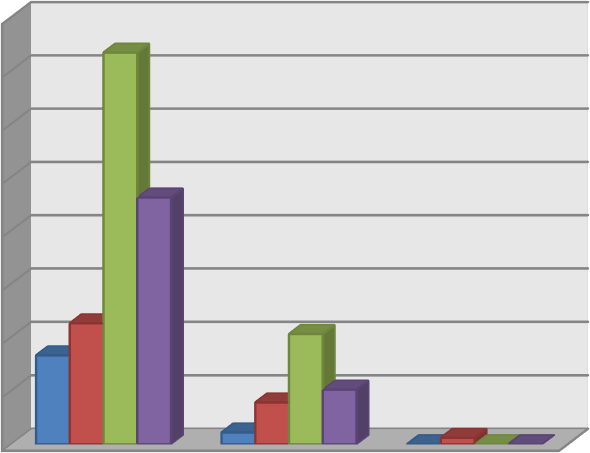 Рисунок 3.2.1.1 – Розподіл квазіреалій «ПЛІП» за принципом«континент-предметна група»Як видно з рис. 3.2.1.1, загальний розподіл квазіреалій за континентами є досить нерівномірним: з 1840 відібраних одиниць-квазіреалій 1450 (78,8 %) описують простір континенту Вестерос, 379 одиниць (20,6 %) – Ессос, 11 одиниць (0,6 %) – Соторіос. Причина цього полягає в тому, що основний акцент у романах робиться на подіях Семи Королівств, внаслідок чого переважна більшість сюжетних ліній основної маси персонажів зосереджена саме в межах цього континенту. Водночас діаграма показує, що для двох континентів група, яка представляє етнографічні квазіреалії, є найчисленнішою. З цього можна зробити висновок, що за створення світу романів «Пісні…» Дж. Мартін особливу увагу приділив розробці квазіреалій, які відповідають за культурне наповнення описаного в сазі простору. Таким чином, реалізується функція створення місцевого колориту (відтворення етнографічних особливостей побуту для створення у творі атмосфери інших культур).Важливо також звернути увагу на те, що хоча за даною діаграмою (рис. 3.2.1.1) група ономастичних квазіреалій представлена найменше (8,3 %, 1,1 % та 0 % відповідно), насправді ж мережа усіх персонажів «Пісні…» є дуже широкою (більше 1000 імен), а для дослідження, яке проводиться в рамках даної роботи, були відібрані імена лише найбільш сюжетно-важливих персонажів.Що стосується розподілу відібраного корпусу одиниць за часовим принципом, то співвідношення історичних та сучасних квазіреалій у межах простору романів «ПЛІП» складає ≈ 1:18. Такий поділ реалій здійснювався відповідно до дійсної системи літочислення у світі «Пісні…» (див. рис. 3.2.1.2).Початок подій «ПЛІП»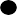 12,000	8,000	6,000	100	0-2	281	298Рисунок 3.2.1.2 – Шкала системи літочислення, дійсної в межах простору романів «ПЛІП»Подана шкала наочно демонструє основний принцип ведення літочислення у світі «ПЛІП», за яким часовий континуум поділяється на «before the Conquest» («до Завоювання», ДЗ) та «after the Conquest» («від Завоювання»,   ВЗ) Ейгоном Таргарієном та його сестрами Рейніс та Вісенією Таргарієн Вестеросу. У такому поділі чітко простежується аналогія з традиційним для нас позначенням років до нашої ери та нашої ери. В англомовному варіанті ця паралель є навіть більш сильною завдяки літерному співпадінню для BC (Before Christ = before the Conquest). Як видно з рисунку, 298 рік ВЗ є датою початку розвитку подій,описаних у книгах «Пісні…», тож таким чином, поділ відібраних квазіреалій (подій, персонажів та пов’язаних / асоційованих з ними локацій, предметів, явищ) на історичні та сучасні здійснювався по відношенню саме до цієї віхи.До історичних квазіреалій були віднесені, наприклад, такі персонажі: королі Вестеросу Aegon the   Conquerer,   Aegon   the   Dragon   (Ейгон   Завойовник, Ейгон Дракон),   Aegon   III   the   Gragonbane   (Ейгон   ІІІ   Бич   Драконів), Rhaegar Targaryen (Рейгар Таргарієн), Lyanna Stark (Ліанна Старк), яка, по суті, стала приводом до повстання Роберта Баратеона   280-821 рр.   ВЗ,   Brandon the Builder (Брандон-Будівельник), який, за легендами, займався будівництвом Стіни, the King Who Knelt (Король-на-колінах); етноніми: Andals (андали), First Men (перші люди), Rhoynars (ройнари); імена драконів, із якими Таргарієни завойовували Вестерос: Balerion the Black Dread (Балеріон Чорний Жах), Vhagar (Вагар), Meraxes (Мераксис); події: the Dance of the Dragons (129-131 AC) (Танок Драконів (129-131 рр. ВЗ), the War of the Ninepenny Kings (260 AC) (Війна дев'ятипенсових королів (260 р. ВЗ)), the Year of the False Spring (281 AC) (Рік оманливої весни (281 р. ВЗ)), Robert Baratheon's Rebellion (282-283 AC) (повстання Роберта Баратеона (282-283 рр. ВЗ)); вже не діючі замки та тверджі: Westwatch- by-the-Bridge (Західна-варта-на-мосту), Icemark (Крижаний Кордон), the Long Barrow (Довгий Курган), Queensgate (Брама Королеви); традиції: the members of House Targaryen often married brother to sister to keep their bloodline pure (Таргарієни переважно одружувалися між собою, аби зберегти чистоту крові), the lord’s right of the first night (лорди мали право «першої ночі») тощо. Повний перелік вибірки історичних квазіреалій «ПЛІП» складає 97 одиниць.Таким чином, наявність власної логічно обґрунтованої системи літочислення, а також детальної розробки історії вигаданого світу з її чіткою прив’язкою до окремих епох, періодів та окремих років свідчить про те, що цей світ дійсно можна вважати автономним і самодостатнім, а його   творця   – Дж. Р.Р. Мартіна – вкрай уважним до найдрібніших деталей. Нижче на основі зробленої вибірки одиниць із романів Дж. Мартіна «Пісня Льоду і Полум’я»моделюється представлений у сазі фентезійний світ за предметно-місцевим принципом поділу квазіреалій.Побудова моделі концептуального простору континенту Вестерос як однієї з територіально-структурних одиниць простору світу «ПЛІП»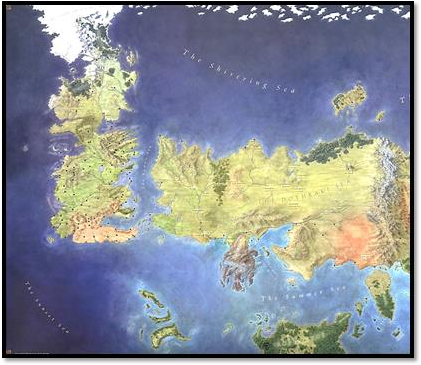 Рисунок 3.2.2.1 – Карта відомих територій світу«ПЛІП»Westeros (Вестерос), також відомий як Seven Kingdoms (Сім Королівств) або ж Sunset Kingdoms (Призахідні Королівства) на противагу	«східному» Ессосу – це один із конти- нентів   фентезійного   світу«ПЛІП», у межах якого зосереджені основні сюжет- ні дії саги. Повна карта відомих     територій     світу«Пісні…» представлена на рис. 3.2.2.1.      Як      можнапобачити з даного рисунку, Вестерос за своєю формою нагадує Великобританію, а за розмірами, згідно зі словами самого Дж. Мартіна, відповідає Південній Америці. Континент складається із земель за Стіною, відомих як the Land beyond the Wall (Край зі Стіною), далі яких лежать некартографовані the Land of Always Winter (Землі Вічної Зими), та Семи Королівств, розділених на 9 регіонів, 7 із яких є тими королівствами, які існували на континенті до приходу Таргарієнів. Кожним регіоном, окрім Земель Корони, править один із Великих Домів, але всі вони підпорядковуються королю. Кожний регіон має набір ознак та реалій, за якими вони відрізняються і протиставляються один одному, але водночас усікоролівства формують одну державу, що певною мірою визначає їх спільний у ряді аспектів культурно-історичний фон. Нижче розглядаються квазіреалії спочатку загальні для всього континенту, потім – окремо для різних регіонів.Імена та прізвиська сюжетно-важливих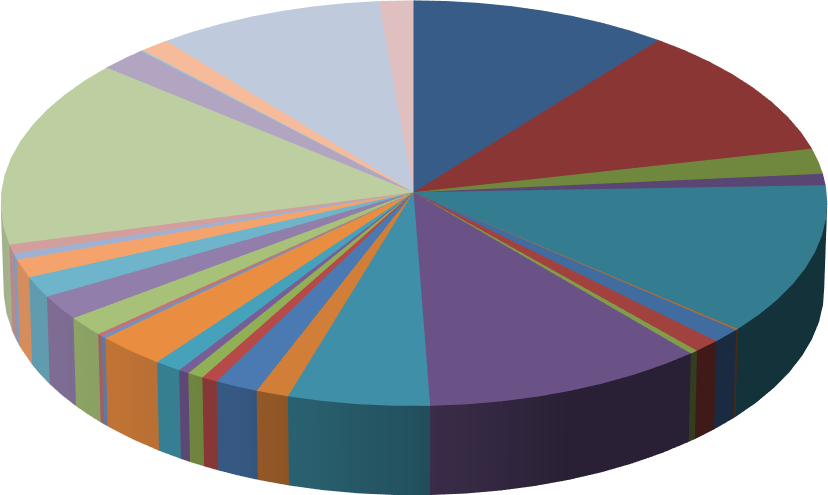 персонажівОб'єкти фізичної географіїЕндеміки (флора і фауна) Астрономічні об'єкти Їжа та напоїОдягПосади і працівники Зілля та отрути ХворобиРисунок 3.2.2.2 – Відсотковий розподіл квазіреалій континенту Вестерос за тематичними групамиЗагальнодержавні квазіреалії Семи КоролівствПредставлена на рис. 3.2.2.2 діаграма зображує розподіл 1450 відібраних одиниць-квазіреалій континенту Вестерос за 33 тематичними групами. З діаграми чітко видно, що найбільшим деталізованими предметними групами є «Імена та прізвиська сюжетно-важливих персонажів» (10,5 %), «Об'єкти фізичної географії» (10,7 %), «Їжа та напої» (11,7 %), «Транспортні засоби та назви кораблів» (10,4 %), «Населені пункти, замки та їх частини» (14,9 %), «Великі та малі доми Вестеросу, їх гасла та герби» (9,2 %) і порівняно високими (5,2 %) є також показники групи «Пісні та балади». З цього можна зробити висновок, що в тому, що стосується можливостей і меж авторської словотворчості Дж. Мартіна, розробка географічного номінативного поля, розгалуженої мережі персонажів та елементів відтворення побутового колориту належать до найсильніших сторін письменника.З усіх представлених на рис. 3.2.2.2 груп реалій актуальними в межах усіх Семи Королівств є ті, які формують:Історичний фонУ Dawn Age (Зоря віків) Вестерос населяли нелюдські раси children of the forest (діти лісу) і giants (гіганти). Приблизно 12 000 р. ДЗ the First Men (перші люди) вторглися у Вестерос, і війна між ними і дітьми лісу тривала століттями. Приблизно 10 000 р. ДЗ обидві раси підписали пакт на Isle of Faces (остіов Ликів), після чого почалася Age of Heroes (Ера героїв). 8000 р. ДЗ розпочалася the Long Night (Довга ніч), коли на континент з крайньої півночі вторглися the Others (Інакші). Після того, як їх подолали і вигнали назад на північ, розпочалося будівництво the Wall (Стіна) Brandon the Builder (Брандон Будівельник). Приблизно 6 000 р. ДЗ the Andals (андали) прийшли у Вестерос з Ессосу. У період 6 000-700 рр. ДЗ. на Вестеросі з'являлося безліч дрібних королівств, які потім об'єдналися. За 100 р. ДЗ відбувається the Doom of Valyria (Руїна Валірії). 2 р. ДЗ – 0 р. ВЗ (Aegon the Conquerer, Aegon the Dragon (Ейгон Завойовник, Ейгон Дракон) разом зі своїми сестрами (Visenia Targaryen (Вісенія) і (Rhaenys Targaryen (Рейніс) на драконах Balerion the Black Dread (Балеріон Чорний Жах), Vhagar (Вагар) таMeraxes (Мераксис) завойовують Вестерос і об’єднують королівства в одну країну під    своєю    владою.    До    Robert    Baratheon's    Rebellion    (повстання Роберта Баратеона) 280-281 рр. ВЗ тривав період правління династії Таргарієнів1, під час якого були як мирні часи, наприклад за Jaehaerys І the Old King, the Conciliator (Джейгерис І, Старий король, Миротворець), так і буремні роки міжусобних воєн, як, наприклад, the Dance of the Dragons (Танок Драконів) 129-131 рр. ВЗ. Правління Таргарієнів скінчилося на Aerys II the Mad King (Ейрис ІІ Божевільний Король), частину нащадків якого жорстоко вбили, а частинікоролівні princess Daenerys Stormborn (Данерис Штормороджена) та рrince Viserys (королевич Вісерис) – вдалося втекти до Ессосу.Географічний фонВестерос омивається чотирма морями: the Shivering sea (Морозне море) на північному сході, the Narrow Sea (Вузьке море) зі сходу, Sunset Sea (Призахідне море) із заходу, Summer Sea (Літнє море) із півдня. Вузьке море розділяє Вестерос і східний континент Ессос. Континент вирізняється досить різноманітним ландшафтом (табл. 3.2.2.1). Тут є як високі гірські масиви (зокрема Northern mountains (Північні гори), the Grey Cliffs (Сірі скелі), Sheepshead Hills (пагорби Баранячі Лоби), the Flint Cliffs (Кремінні скелі), Mountains of the Moon (Місячні гори), Pendric Hills (Пендрицьке узгір’я), Red Mountains (Червоні гори)), так і рівнини (Cornfield (Нивки)) і великі лісові області (зокрема Deepwood Motte (Темнолісся), Wolfswood (Вовчий ліс), Whispering Wood (Лопотючий ліс), Kingswood (Королівський ліс)). Багатий Вестерос і на річки, серед яких є і дуже великі (the Trident (Тризуб), Blackwater Rush (Чорноводний Бурчак)).Регіони країни та окремі території сполучаються між собою шістьма дорогами (наприклад, River Road (Річковий гостинець), High Road (Високий гостинець), (Roseroad (Рожевий гостинець)), серед яких найпотужнішим сполученням є Kingsroad (Королівський гостинець), який поєднує Штормові, Королівські, Річкові землі та Північ.1 Додатки до книжок серії «ПЛІП» містять інформацію про наступність усіх Таргарієнів на престолі за роками від висадки Ейгона.Таблиця 3.2.2.1 – Ландшафтне різноманіття континенту ВестеросНаступним доказом цілковитої автономності створеного Дж. Мартіном простору в «Пісні…» є існування в ньому власних астрономічних об’єктів (загалом 13), серед яких є як окремі зірки (наприклад, red wanderer (червона мандрівна зоря), яка за Вірою Сімох присвячена Ковалю), так і цілі сузір’я (Crone's Lantern (Ліхтар Стариці), King's Crown (Королівська Корона), Sword of the Morningт (Ранковий Меч)).Суспільно-політичний фон:основні органи та носії влади. У Семи Королівствах панує монархія, вся влада належить королю, який носить титули King of the Andals, the Rhoynar, and the First Men, Lord of the Seven Kingdoms Protectors of the Realm (король андалів, і ройнарів, і перших людей, володар Сімох Королівств і оборонець держави). Символом верховної влади є легендарний the Iron Throne (Залізний трон), який знаходиться у Red Keep (Червона фортеця) Королівського Причалу і, за легендою, приймає тільки законного короля. Королю підкоряються lord protectors (лорди-захисники) регіонів, але в них є певна частка автономії. У разі якщо король не в змозі правити, то призначається regent (регент). Друга найвпливовіша людина в державі, головний радник короля – Hand of the King (правиця короля), який в обов’язковому порядку має носити спеціальний символ(the emblem of a hand). Державний апарат як такий не розвинений. Королю і правиці допомагає the Small Council (мала рада), до складу якої входять: Master of coin (скарбничий), Master of laws (законодавець), Master of ships (корабельник), Master of whisperers (старший нашіптувач) та Grand Maester (великий мейстер).класовий поділ суспільства. На рис. 3.2.2.3 відображений узагальнений принцип ієрархічної будови суспільства у Семи Королівствах. Окремо від представленої станової структури суспільства знаходиться the Night’s Watch (Нічна Варта). Його брати не розрізняються за статусом, незалежно від того, чи були вони до вступу в братство лордами, лицарями, простолюдинами або взагалі розбійниками поза законом.Рисунок 3.2.2.3 – Суспільні стани населення Семи Королівствофіційні та неофіційні організації, військові угрупування. Найвідомішими офіційними організаціями є насамперед Kingsguard (королівська варта), City Watch of the King's Landing (the gold cloaks) (міська варта Королівського Причалу (відома також як золоті плащі)), the Order of Maesters (орден мейстерів), Alchemists' Guild (Гільдія алхіміків) та Noble and Puissant Order of the Warrior's Sons (священний орден Воїнових синів).Серед неофіційних вирізняються brotherhood without banners (побратимство без прапорів) і Holy Hundred (священна сотня), а також ряд гірських кланів із Місячних гір, наприклад, Black Ears (клан чорних вух), Burned Men (клан обпечених), Stone Crows (клан кам’яних воронів), які взагалі не підкоряються будь-яким законам держави.Єдиним військовим підрозділом, який стоїть осторонь усіх державних справ і має на меті охороняти Стіну та боронити Сім Королівств від the wildlings (дикунів) із краю за Стіною, є Нічна Варта, керована Lord Commander of the Night's Watch (лорд-командувач Нічної Варти). Важливою деталлю, яка поєднує ряд організацій між собою є те, що коли хтось стає членом Нічної варти, septon (септон) / septa (септа), silent sister (німотна сестра), master (мейстер) або приєднується до королівської варти, він не має права успадковувати землі, одружуватися, мати дітей, і також він зобов’язується служити до самої смерті.грошова система. У Семи Королівствах в обороті ходять золоті (dragon (дракон)), срібні (moon (місяць) й stag (олень)) та мідні монети (star (зірка), groat (гроут), halfgroat (півгроута), penny (пені), halfpenny (півпені)) різного номіналу.мережа населених пунктів та замків. У межах Семи Королівств є щонайменше 135 населених пунктів і замків, 21 із яких на початок подій «ПЛІП» вже є недієвими, наприклад, the Long Barrow (Довгий Курган), Queenscrown (Корона королеви), Oldstones (Старий Мур), Vulture’s Roost (Гніздо Круків), які відповідно належать до історичних квазіреалій. Загалом кожне місто / замок підпорядковується лордам різних ланок (див. рис. 3.2.2.3), які, у свою чергу, підпорядковуються захисникам того регіону, в межах якого знаходиться підвідомчий їм адміністративний пункт. Найбільшими і найважливішими для держави є лише 5 міст: King’s Landing (Королівський Причал) – столиця країни, Oldtown (Старгород) – найстаріше місто Вестеросу, де також знаходиться Citadel (Цитадель), Lannisport (Ланніспорт) – найбільше місто й порт у Західних землях, Gulltown (Мартингород) – найбільше   місто   й   порт   у   Східних   землях, White Harbour (Біла Гавань) – головний порт на півночі держави.Культурний фонмова. На території всього Вестеросу розмовляють the Common Tongue (загальна мова). Справжньою «мовною родзинкою» створеного у світі «ПЛІП» простору (зокрема, в рамках вищезгаданого континенту) є існування ряду приказок і висловів (загалом відібрано 21 одиницю), які, зокрема, можна розподілити за групами, відповідно до тієї сфери життя, яку вони обслуговують (рис. 3.2.2.4).Рисунок 3.2.2.4 – Тематичний розподіл прислів’їв та приказок простору «ПЛІП»релігія. У Вестеросі декілька діючих релігій. Офіційною державною вважається Faith of the Seven (Віра в Сімох), за якою Seven Who Are One (один Богмає 7 ликів): Father (Отець), Mother (Матір), Warrior (Воїн), Smith (Коваль), Maiden (Діва), Crone (Стариця), Stranger (Невідомець). Їм поклоняються у seven- pointed septs (семикутні септи), прямими служителями богів є High Septon, the Father of the Faithful, the voice of the new gods on earth (Верховний Септон, Батько всіх віруючих, голос нових богів на землі), septons, septas (септони, септи).На півночі та за Стіною збереглася віра в old gods (старі боги); всі молитви і поклоніння відбуваються у godswoods (богопраліс) перед heart tree (віродерево).На Залізних островах поклоняються Затонулому Богу (the Drowned God), причому традиції цієї релігії відрізняються певною жорстокістю.творчі здобутки. До творчих надбань жителів Семи Королівств відносяться такі тематичні групи квазіреалій як «Пісні та балади», «Книги»,«Легенди, міфи та казки». В межах простору Вестеросу відомо 66 пісень та балад, для 11 із яких Дж. Мартін повністю або хоча б частково прописав текст. Важливо зауважити, що загалом для мешканців світу «ПЛІП» пісенний компонент є дуже важливим, а тематика пісень і відповідно їх виконання співвідносяться з різними життєвими ситуаціями. Нижче представлений тематичний розподіл відомих у Вестеросі пісень із рядом прикладів (рис. 3.2.2.5).Рисунок 3.2.2.5 – Тематичний розподіл пісень світу «ПЛІП»Усі відомі у Семи Королівствах книжки (загалом 23 одиниці) також можна розділити за темою і призначенням. Таким чином, наприклад, до серйозних ґрунтовних праць належать присвячені історії Grand Maester Malleon’s«The Lineages and Histories of the Great Houses of the Seven Kingdoms, With Descriptions of Many High Lords and Noble Ladies and Their Children» («Родоводи й історія великих домів Сімох Королівств, з детальними відомостями про багатьох високих лордів і шляхетних леді, а також їхніх дітей» великого мейстра Малеона), «Lives of Four Kings» Grand Maester   Kaeth’s   history of the reigns of Daeron the Young Dragon, Baelor the Blessed, Aegon the Unworthy and Daeron the Good («Житія чотирьох королів» складена великим мейстром Кейтом історія правління   Дейрона   Юного   Дракона,   Бейлора   Благословенного, Ейгона Негідника й Дейрона Доброго), «The Fires of the Freehold», Galendro’s history of Valyria («Полум’я фрігольду» історія Валірії авторства Галендро); присвячені релігії «The Seven-Pointed Star» («Семикутна зірка»), Maiden’s Book («Книга   Діви»);   розважальні   книжки   «The   Jade   Compendium»   written   by the Volantene adventurer Colloquo Votar, who traveled to the east and visited all the lands of the Jade Sea («Нефритова збірка» том східних казок і легенд Колокво Вотара), «The Loves of Queen Nymeria» («Пристрасті королеви Наймірії») тощо.Що стосується казково-міфологічного компоненту, більшість оповідок присвячено героям та подіям Зорі Віків або ж Добі Героїв, зокрема, це історії про the legend of the Horn of Winter, Joramun’s Horn (легенда про Ріг Зими, Ріг Джорамуна), the legend of the last hero (легенда про останнього героя)   чи the legend of seventy-nine watchers (легенда про сімдесят дев’ять вартових) та про різних істот, які по сюжету «ПЛІП» хоча і виявляються реальними, та майже для всіх жителів Семи Королівств є не більше, ніж вигадками, наприклад, історії про дітей лісу чи tale about the thing that came in the night («те, що приходить вночі»). З цього можна зробити висновок, що хоча світ «Пісні…» і позиціонується як фантастичний, більшість його мешканців усе магічне та надприродне сприймає як казки для дітей.звичаї та обряди. Переважна більшість усіх згаданих у романах«ПЛІП» звичаїв та традицій, які пов’язані зокрема з питаннями спадкоємності, повноліття, шлюбу, гостинності, поховання та ін., однаково реалізуються по всій території Семи Королівств за винятком незначних варіацій у регіонах. Візьмемо, наприклад, традицію спадкоємності: по всій країні у знаті старший син має першочергове право на спадкування (male-preference primogeniture), тоді ж як у Дорні діти успадковують у порядку народження незалежно від статі, а жителі Залізних островів збираються на kingsmoot (віче) на честь свого Затонулого бога і вирішують, хто сидітиме на Seastone Chair (Скелястий престол).Досить цікавою є традиція давання прізвищ бастардам. Усі незаконнонароджені, які народилися в межах того чи іншого регіону країни, зобов’язані носити одне прізвище, яке до того ж відображає певну характерну рису того регіону. Наприклад, Snow (Сноу) є типовим прізвищем байстрюків на півночі, Storm (Шторм) – у Штормових землях, Rivers (Ріверз) – у Річкових землях і т.д.Етнографічний фонДосить деталізовано та колоритно змальовані елементи побуту різних верств населення Семи Королівств. У першу чергу це представлено через опис різноманітних страв (142 одиниці) та напоїв (28 одиниць), які, окрім естетизації побуту також чітко відображають різницю реалій життя благородних та простолюдин. Таким чином, якщо в раціоні знаті звичними є roast swan stuffed with mushrooms and oysters (смажений лебідь із начинкою з грибів і устриць) чи stuffed goose sauced with mulberries (фарширований гусак у шовковичному соусі) та різні вина, то найбідніші змушені виживати, в кращому випадку, на soup made of roots (суп із корінців), у гіршому – на дохлих котах.На автономію створеного у «ПЛІП» світі також вказує існування в ньому ряду власних представників флори та фауни (29 одиниць-квазіреалій), хвороб (5), ліків та отрут (14), назв осіб за місцем проживання, професій та посад, транспортних засобів із розробленою системою назв кораблів (140), дитячих ігор тощо. Все це разом відіграє особливу роль у деталізації та естетизаціїфантастичного простору «ПЛІП», максимально наближаючи його за всіма ознаками до реального.Місце квазіреалій у регіональному членуванні простору ВестеросуВище було показано, що більшість із відібраних для дослідження в рамках цієї роботи одиниць-квазіреалій, які описують простір континенту Вестерос, однаково реалізуються в межах усіх Семи Королівств, проте все ж цілий ряд квазіреалій актуалізується більше на рівні певних регіональних одиниць континенту чи навіть окремих соціальних структур. Такі квазіреалії хоча і відомі в рамках простору всього Вестеросу, але вони не є настільки значущими на загальноконтинентальному рівні.Регіони Семи КоролівствДо складу держави входить 9 адміністративних одиниць: 8 власне королівств (the North (Північ), Riverlands (Прирічя), the Vale of Arryn (Долина Аринів), Westerlands (Західні землі), Crownlands (Землі Корони), Stormlands (Штормові землі), Reach (Розлоги), Dorne (Дорн)) та the Wall (Стіни), де знаходиться Нічна Варта. Для кожного з регіонів квазіреалії можна розподілити за однією схемою (рис. 3.2.2.6), у якій водночас реалізуються принципи їх територіально-структурного і класового поділу.Рисунок 3.2.2.6 – Принцип регіонального розподілу квазіреалійСеми КоролівствНа основі представленої вище схеми проаналізуємо квазіреалії, які формують ключові концептуальні сфери одного з найбільш сюжетно важливих та дієвих в історії «ПЛІП» Великих домів – Старків. Повна зведена таблиця основних квазіреалій, які відображають мікроконцептуальні простори усіх Великих домів Семи Королівств, наведена у Додатку В.Аналіз мікроконцептуального простору регіонів Семи Короліств на прикладі дому СтаркStark (Старки) є стародавнім родом, який споконвіків править Пінічю. Вважається, що вони є прямими нащадками Брандона Будівельника, який жив 8 000 років тому і який, за легендами, збудував Стіну. Таким чином, зв’язок Старків з усім, що пов’язано зі Стіною, Нічною Вартою та землями за Стіною обумовлений не лише поверхнево на рівні відносної територіальної спільності, а й історичним зв’язком, в основі якого спільна боротьба із загрозою, яка йде з-за Стіни. Що стосується релігії, Старки, як і багато інших домів Півночі, зберегли віру в Старих богів, а це, по-перше, свідчить про їх вірність традиціям, і, по-друге, підкреслює, наскільки Старки є родом із корінням у декілька тисяч років.Уся символіка Старків (герб, девіз, кольори, навіть родовий замок із назвою Winterfell (Вічнозим)) прямо пропорційно відображає історію їх дому, географічні умови проживання, а також обумовлені ними цінності, які, у свою чергу, формують стиль життя членів дому та визначають його загальний характер. Характер північан загалом та їх сюзеренів Старків зокрема складають такі риси як жорсткий стоїцизм, сила волі та рішучість наполегливо протистояти всім лихам. Розглянемо, як ці риси віддзеркалюються безпосередньо у символіці Старків:кольорова символіка – кольори Старків, сірий і білий, також символізують їх географіко-політичне розташування. Сірий – стабільний, спокійний, тихий і стриманий, ніколи не знаходиться в центрі уваги, він уособлює компроміс і контроль – саме такими і постають перед нами Старки. Білий є кольором нових початків, чистоти, справедливості; водночас це пряма асоціація зі снігом. Таким чином, Старки втілюють у собі подвійну природу білого кольору – він чистий і невинний, і водночас холодний та ізольований.герб – a grey direwolf on an ice-white field (сірий деривовк на білосніжному полі) – символізує готовність родини до негараздів зими та боротьбу за виживання. Також прослідковується чітка аналогія безпосередньо з анімалістичним символом – деривовком, який, по-перше, є ендеміком на Півночі Вестеросу, і, по-друге, уособлює важливі риси вовків – лють, наполегливість, вірність, доброчесність і найголовніше – вміння збиратися у зграї і триматися купи у разі небезпеки. Як доказ того, наскільки Старки уособлюють себе з анімалістичним символом свого гербу, наведемо уривок розмови   лорда Едарда Старка зі своєю молодшою дочкою Арією:… Ти народилася під час довгого літа, люба, ти нічого іншого й не знала, але зараз і справді на підході зима. Згадай герб нашого дому, Аріє.Деривовк, – мовила вона….Я розповім тобі дещо про вовків, дитинко. Коли падає сніг і гуляє метелиця, самотній вовк гине, а от зграя виживає. Сваритися можна влітку. А взимку потрібно захищати одне одного, гріти, ділитися силою… [1].девіз – Winter is coming («Зима на підході») – у першу чергу є буквальним попередженням про те, що літо, яким би довгим воно не було, рано чи пізно закінчиться і зима знову прийде у Вестерос. У більшості жителів Семи Королівств зима асоціюється із важкими, холодними, часто навіть голодними роками. Що ж до північан, у них додатково спрацьовує так звана історична пам’ять – те, що з зимою можуть повернутися Чужі. Таким чином, впродовж віків у ментальності Старків зима представляється як жахлива реальність, до якої вони завжди повинні бути готові. Водночас філософія північан і Старків зокрема полягає в тому, що на континенті існує набагато більша небезпека, аніж дрібні сварки за владу та повноваження між лордами. Таким чином, Північ не лише географічно та політично ізольована від ігор Півдня, а й різниться від решти регіонів своєю кардинально інакшою філософією життя. Вважаємо за доцільне навести уривок із книги, який підкреслює, наскільки Старки відрізняються від інших Великих домів: «Кожен шляхетний дім мав своє гасло. Фамільні девізи, взірці, молитви – всі вони служили, щоб піднести честь іславу роду, засвідчити вірність і щирість, присягтись у вірі й мужності. Всі, окрім гасла Старків. «Зима на підході» – ось яке було їх гасло. Не вперше Кетлін замислилася, які дивні люди живуть на півночі…» [1].Подібний чином можна проаналізувати концептуальні квазіреалії для кожного королівства, а безпосередньо на основі наведених прикладів можна зробити висновок, що кожний регіон Семи Королівств має власний ряд денотативних і конотативних одиниць-квазіреалій, які формують мікро- концептуальні простори, які протиставляються один одному за своїми концептуальними сферами в межах макроконцептуального простору країни.Стіна як мікроконцептуальний простір Нічної ВартиФормально як частина держави, але фактично як окремо існуюча, самостійна структура із власним призначенням та устроєм («…вони заприсяглися, що Нічна Варта ніколи не візьме участі в битвах тих земель, які вони охороняють» [5]) є Нічна Варта – одна з найстаріших військових організацій Вестеросу, стародавній орден із тисячолітньої історією, покликаний нести варту на Стіні, підтримувати її збереження й охороняти Сім Королівств від загрози з півночі. У минулі століття Нічна Варта був могутньою армією з чисельністю до десятків тисяч чоловік, а служба в ньому була надзвичайно почесною, тепер це бліда тінь своєї колишньої величі. Діяльність Варти зосереджена на безкінечній війні з дикунами, які живуть за Стіною. Та в усіх регіонах держави, окрім Півночі, загроза із краю за Стіною розглядається як щось несправжнє та перебільшене, тож і важливість Варти як такої повністю нівелюється. На підтвердження цього наведемо   цитату    розмови    997-го    лорда-командувача    Нічної    Варти Джіора Мормонта з Тиріоном Ланістером:... Нічна варта вмирає. Зараз у нас немає навіть тисячі вояків. Шістсот тут, двісті в Тінявій вежі, навіть менше у Східній варті, та й з тих заледве третина здатна воювати. Стіна завдовжки має сотню льє. Поміркуйте про це. У разі нападу ми на захист можемо виставити трьох людей на кожну милю… Я був би сліпцем, як мейстер Еймон, якби не бачив, що це насправді за люди. Нічна Варта перетворилася на військо понурих хлопчаків і виснаженихстарих. Якщо не рахувати тих, хто сьогодні сидів з нами за столом, є ще, мабуть, двадцятеро письменних, а ще менше здатних думати, планувати, керувати. Колись улітку Нічна варта займалася будівництвом, і кожен лорд- командувач залишав по собі Стіну трошки вищою. А зараз ми хіба що боремося за виживання.«Він каже це смертельно серйозно», – усвідомив Тиріон. Йому стало трохи ніяково за старого. Лорд Мормонт більшу частину життя провів на Стіні й хотів вірити, що не змарнував цих років.Обіцяю, король почує про ваші біди, – серйозно озвався Тиріон, – а ще я поговорю з батьком і з братом Джеймі.Так, він поговорить. Тиріон Ланістер тримає слово. От тільки він не сказав уголос головного: король Роберт не зверне уваги на його слова, лорд Тайвін запитає, чи він, бува, з глузду не з’їхав, а Джеймі тільки розсміється [1].Звідси можна зробити висновок, що ядром концептуального простору братів Нічної Варти формально є захист держави від дикунів із-за Стіни («…я щит, який боронить людську державу. Я віддаю своє життя і честь Нічній Варті…»), але фактично це зводиться до виживання і боротьби один-на-один із вкрай жорсткими умовами.Мікроконцептуальний простір відомих земель за Стіною як найбільш відчуженого регіону ВестеросуОкремим регіоном, який за усіма ознаками (географічним, політичним, соціальним, культурним та філософсько-екзистенційним компонентом) кардинально відрізняється від Семи Королівств, є землі за Стіною – дикий, жорстокий край із суворими кліматичними умовами, населений wildlings (дикуни)збірна назва для всіх племен і кочових банд, які проживають за Стіною. Так, для жителів Семи Королівств вони є уособленням жорстокості, варварства, злодійства, підступності, примітивності, недисциплінованості та непокори, що власне і відображає зверхня назва «дикуни». І хоча їх устрій та стиль життя дійсно є досить примітивними, в основі самоусвідомлення дикунів лежить концепт волі, свободи вибору, який, якщо розібратися, майже відсутній у межахСеми Королівств. Недисциплінованість та роз’єднаність племен є похідними даного концепту, тож вони вважають себе не нецивілізованими дикунами, а the free folk (вільний народ), в основі соціального ладу якого лежить невизнання жодного політичного авторитету, претензій на володіння землею та відсутністю стереотипних (зокрема гендерних) соціальних ролей. Таким чином, вони, маючи близький до первісно-общинного ладу устрій життя, вважають себе більш прогресивними (насамперед що стосується демократії та реальної свободи вибору) за тих, хто живе на південь від Стіни. На підтвердження цього вважаємо за доцільне навести наступні цитати: «Тільки такі дурні як Торен Смолвуд зневажають дикунів. Хоробрістю вони не поступаються нам, так само як силою, розумом і спритністю. Ось тільки дисципліни у них немає. Вони називають себе вільним народом, і кожен з них вважає себе не нижче короля і мудрішими мейстера» [2]. «За іменем та звірятками на камзолах вільний народ не піде. І за гроші танцювати не стане, і на твоїх предків їх начхати. Ці люди підуть тільки за сильним, за істинним ватажком» [5].Також вільний народ певною мірою має більш розкриту свідомість: якщо на південь від Стіни чаклунство, перевертні, велетні, Чужі та живі мерці є не більше, ніж персонажами дитячих казок, на далекій півночі – це дійсні реалії життя. Таким чином, у свідомості людей за Стіною, по-перше, існування природнього і надприроднього є звичним поняттям, і по-друге, умови їх життя з самого початку роблять дикунів найбільш обізнаними щодо реальної небезпеки з боку Чужих, яка за сюжетом «ПЛІП» нависає над Вестеросом.З огляду на все вищесказане, можна зробити висновок, що ядро концептуального простору у краю за Стіною становлять поняття «воля» і«виживання». Перший концепт проявляється в устрої життя дикунів, їх небажанню підкорятися та слідувати встановленим кимось правилам, а також у презирстві кожного, хто бачить собі за обов’язок служити комусь: лорду, раді чи то королю. Другий концепт визначає безпосередньо той єдино можливий стиль життя, який є ключем до виживання у надскладних як природніх, так і соціальних умовах. Таким чином, і увесь культурно-етнографічний фон реалій життя дикунівє продуктом реалізації та взаємодії ключових концептів життя за Стіною – волі та виживання.Побудова моделі концептуального простору континенту Ессос як територіально-структурної одиниці простору світу «Пісні Льоду і Полум’я»Essos (Ессос) – один із континентів відомого світу, описаного у «ПЛІП». За розмірами материк можна співвіднести з Євразією, хоча його справжні масштаби невідомі. На відміну від Вестеросу, який майже цілком займає одна держава, в межах відомих територій Ессосу знаходяться як ряд різних державних утворень, так і величезні не зайняті пустельні масиви. З огляду на це, спершу пропонуємо загалом проаналізувати усі відібрані квазіреалії Ессосу (рис. 3.2.3.1), які формують географіко-кліматичний фон континенту, після чого зосередити увагу на тих квазіреаліях, які творять мікроконцептуальний простір кожного з народів / державного утворення на континенті.Представлена на рисунку 3.2.3.1 діаграма зображує розподіл 381 відібраних одиниць-квазіреалій континенту Ессос за 21 тематичною групою. Якщо порівняти отримані результати із   подібною   діаграмою   для   реалій   Вестеросу   (див. рис. 3.2.2.2), бачимо, що концептуальний простір цього континенту є набагато менш деталізованим. Проте водночас варто зауважити, що в даному випадку кількість квазіреалій не впливає на якість та колорит створеного простору. Власне кількість одиниць-квазіреалій у межах Ессосу компенсується кількістю народів, які його населяють, і різноманіттю їх історичного, культурного та етнографічного фону.З даної нижче діаграми можна побачити, що серед відібраних для аналізу одиниць найбільшими є групи «Об’єкти фізичної географії» (15,2 %), «Населені пункти та їх частини» (13,9 %), «Транспортні засоби та назви кораблів» (15,2 %),«Їжа та напої» (8,4 %), «Мови та вирази» (8,1 %), «Організації та об’єднання» (6,6 %), «Релігія, релігійні символи, служителі релігії» (6 %).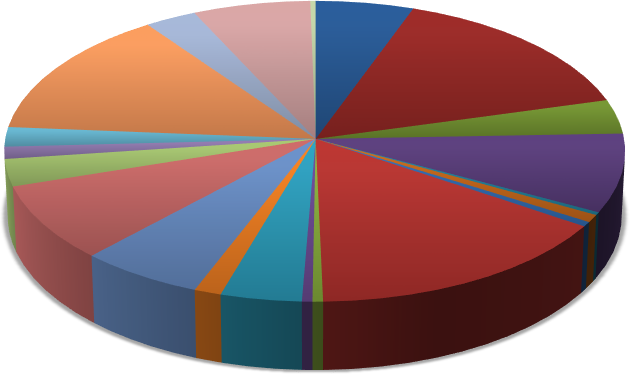 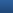 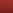 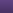 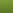 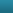 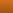 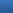 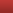 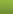 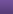 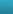 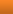 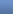 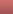 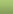 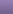 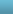 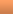 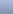 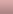 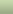 Рисунок 3.2.3.1 – Тематичний розподіл квазіреалій континенту ЕссосНа основі цього можна зробити 2 висновки: 1) для Дж. Мартіна типовою є надмірна деталізація власне номінативного простору, який вибудовує у свідомості читача просторову картину подій, які відбуваються у «Пісні…»; 2) якщо порівняти отримані дані по Вестеросу (рис. 3.2.2.2) та Ессосу (рис. 3.2.3.1), відмічаємо, що такий розподіл одиниць вказує на відносну однорідність першого континенту і велике різноманіття народів і народностей другого.Що стосується розподілу відібраного корпусу одиниць за часовим показником, то співвідношення історичних та сучасних квазіреалій у межах простору Ессосу складає ≈ 1:32, причому найбільший відсоток із них припадає на найменування руїн та покинутих населених пунктів, тобто знову ж таки реалізу-ється функція просторової деталізація описуваних подій.Географічний фон ЕссосуЕссос простягається з заходу на схід. Крайніми відомими державними утвореннями є напівлегендарний Asshaі (Асшай), the Shadow Lands (Край Тіней) та Yi Ti (Ї-Ті). На північному сході від Ессосу знаходиться великий острів Ibben (Іббен). На півночі континент омивається the Shivering sea (Морозне море), на півдні – Summer Sea (Літнє море) і the Jade Sea (Нефритове море), за якими знаходиться незвіданий материк Sotorios (Соторіос), на заході – the Narrow Sea (Вузьке море), що відокремлює Ессос від Вестеросу. Також виокремлюються дрібніші Sea of Myrth (Миртське море) біля вільного міста Мирт, а також Sea of Sighs (Море Зітхань) та the Smoking Sea (Курне море), які омивають Валірійський півострів. У табл. 3.2.3.1 наведене кількісне співвідношення географічних квазіреалій даного континенту.Таблиця 3.2.3.1 – Ландшафтне різноманіття континенту ЕссосЯк можна побачити з таблиці, рельєф та ландшафт Ессосу кардинально відрізняється від Вестеросу: переважають гірські масиви та перевали як, наприклад, Bone Mountains (гірський хребет Кістки), який перетинає континент із півночі на південь, чи Velvet Hills (Оксамитові гори), степи, зокрема the Dothraki Sea (Дотракійске Море) – величезна трав'яниста рівнина, яка покриває центральну частину континенту, та велика the Red Waste (Червона пустеля).Аналіз мікроконцептуальних просторів регіонів та народів ЕссосуТериторії Вільних міст. Free Cities (Вільні міста) є 9 незалежними містами- державами (Braavos (Браавос), Lorath (Лорат), Nornos (Норвос), Pentos (Пентос), Myr (Мир), Tyrosh (Тайрош), Lys (Ліс), Volantis (Волантис), Qohor (Когор)), які розташовані на заході Ессосу. Закладені в їх збірній назві поняття «вільні» відноситься в першу чергу їх статусу та форми правління, адже кожне з міст є за своєю суттю республікою: аристократичною, як Волантис, торговою, як Пентос, або теократичною, як Норвос. Міста-держава конкурують між собою за землю і ресурси, використовуючи численні загони найманців, зокрема Windblown (Звіяні вітром), Stormcrows (Штормокруки) та Gallant Men (Доблесні мужі). У Вільних містах говорять на безлічі bastardized dialects of the High Valyrian (зіпсовані діалекти валірійскої мови), лексичне наповнення кожного з яких відображає реалії життя безпосередньо того чи іншого міста і є незрозумілим для вихідців з іншого. Кожне з міст по-різному відоме у світі «ПЛІП», наприклад, Мир – торгівлею, Ліс – розкішшю, служницями кохання й отрутами, Тайрош – работоргівлею, скупістю і борделями, Волантис – як наступник загиблої Валірії та серце віри в R'hllor, the God of Flame and Shadow (Бога Вогню і Тіней Р’глора), який, як бачимо за сюжетом «Пісні…», є найбільш активним богом, силу якого можна реально побачити й оцінити (red priests (червоні жреці) можуть бачити у вогні майбутнє, а деякі навіть повертати до життя загиблих).Особливої уваги заслуговує Braavos (Браавос) – колись засноване рабами місто, а тепер одна з провідних морських держав світу. Заснований рабами із різних куточків світу «ПЛІП» Браавос є місцем зіткнення та взаємодії великої кількості рас, культур, релігій (у місті є храми 10 різних богів, кожний із яких має власне коло парафіян). З огляду на це можна зробити висновок, що ядром мікроконцептуального простору Браавоса є «різноманіття як сила» – за правильної політики культурна строкатість населення не заважає розвитку держави.Дотракійське море. Ці величезні степи населяє кочовий народ Dothraki (дотраки), мікроконцептуальний простір яких досить детально описаний у творах«ПЛІП». Концептуальним ядром їх культури є образ коня, із яким пов’язані основні принципи світосприйняття дотраків. Насамперед варто зауважити, що вони себе так і називають «кінними владиками», а сама назва народу «дотраки» з їхньої мови перекладається як «вершники», «ті, хто їздить верхи».Крім коней, дотраки поклоняються Сонцю і Місяцю, яких вважають чоловіком і дружиною; зірки, на їхню думку, – табуни вогненних небесних коней, які несуть на собі душі померлих. Якщо хтось вмирає перш ніж навчиться їздити верхи, вважається, що він не може відправитися на небо і тому повинен народитися на цьому світі вдруге.Зі священним для дотраків образом коня також пов’язані і наступні звичаї: найбільшим проявом слабкості вважається падіння з сідла, а нездатний їздити в сідлі дотрак, не може бути ватажком і вартий лише зневаги; дотраки відверто бояться моря, вважаючи солону воду отруйною і аргументуючи це тим, що коні не можуть її пити, а також з побоюванням і недовірою ставляться до всіх, хто плаває по морю, адже за їх світобаченням це неприродньо. Ще одним доказом нетерпимості дотраків до слабкості є їх традиція стосовно одягу: вони ніколи не вдягають жодних обладунків, вважаючи їх одягом боягузів.Як кочовий народ, дотраки проводять практично все життя під відкритим небом, притримуючись думки, що всі важливі події в світі і в житті людини повинні відбуватися під відкритим небом. Таким чином показується, що, по- перше, всі є рівними між собою, і, по-друге, що ти чесний дотрак, якому нічого приховувати.Суспільний устрій кочовиків виглядає так: дотраки об'єднуються в племенаkhalasars (халасари), на чолі якого знаходиться виборний племінний вождь – khal (хал). Його дружиною є khaleesi (халісі), а найближче оточення складають так звані bloodriders (кровні вершники), з якими хал розділяє все (бойові трофеї, дружин), але не свого коня. Кровні вершники зобов'язані служити своєму халу все життя і в разі його гибелі слідувати за ним у царство мертвих.За своєю природою халасари – не армія, а власне кочівні племена, які разом формують досить агресивний і нетерпимий до інших народ, що надає перевагунескінченним кінним набігам, у ході яких дотраки захоплюють все, що можна захопити, тих, хто чинить опір, вбивають, а інших приєднують да халасару або продають в рабство. Більшість бойових трофеїв звозиться у священне для дотраків місце – їх єдине місто Vaes Dothrak (Ваїс-Дотрак), де для войовничих кочовиків під страхом смерті заборонено носити зброю і проливати кров.Войовничість менталітету дотраків зокрема проявляється і на мовному рівні, зокрема в тому, що у the Dothraki language (дотрацька мова) відсутня лексична одиниця «дякую», з чого можна зробити висновок, що для дотраків є нормою політика «прийти – забрати / завоювати».На основі всього сказаного вище можна зробити висновок, що ядром мікро- концептуального простору дотраків є поняття «сила», «боротьба», «вірність власним традиціям» та «нетерпимість до всього чужого».Валірійський півострів. Valyria (Валірія) – стародавня держава, яка у світі«ПЛІП» колись була домінуючою державою, як у плані соціально-культурного, так і військово-економічного розвитку. У створеному Дж. Мартіном світі Валірія представляла собою республіку античного зразка, осередком цивілізації та найпрогресивніших ідей того часу, однією з держав, де право громадянства і голосу на виборах мали всі вільні землевласники. На практиці ж влада у Валірії перебувала в руках могутніх сімейств, більшість із яких володіли магією і, найголовніше, драконами. Та у 102 р. ДЗ держава була знищена рядом землетрусів, виверження вулканів і цунамі, відомими як the Doom of Valyria (Руїна Валірії). Тепер же, хоча залишки Валірії і є одним із найнебезпечніших місць у фентезійному світі «Пісні…», ряд здобутків колишньої великої держави все ще високо цінується, зокрема High Valyrian (висока валірійська мова) в Ессосі вважається мовою знаті та аристократів, а valyrian steel (валірійська криця) вважається найкращою у світі зброєю. Якщо ж говорити про образ Валірії як носія певного концепту в межах світу «ПЛІП», то його безсумнівно можна ідентифікувати як символ втраченої влади, тобто як застереження, що жодна велич не застрахована від занепаду.Невільнича Бухта. Slaver’s Bay (Невільнича Бухта) понад 5 000 років тому була центром Ghiscari Empire (Гіскарска імперія) – однією з найбільш ранніх відомих цивілізацій. Тепер же це осередок трьох незалежних міст-держав (Meereen (Мірін), Yunkai (Юнкай) та Astapor (Астапор)), які, по-перше, є центром работоргівлі як самого Ессоса, так і всього відомого світу, і, по-друге, знать яких вважає себе нащадками гіскарців. Таким чином, ядром мікроконцептуального простору цього регіону Ессосу є протиставлення вищої, абсолютної влади знаті та звичайних людей, рабів, які для знаті є безправною масою.Лазар. Lhazar (Лазар) є невеликим регіоном Ессосу, який прилягає до Дотракійського моря. Ці землі населені миролюбними пастухами, яких дотраки зневажливо називають Haesh Rakhi («lamb men») (Гаеш Ракхі, («люди-вівці»)). Основою мікроконцептуального простору лазарян є мирне співіснування і виживання в умовах постійних нападів дотраків.Далекий схід Ессосу. Ці території майже невідомі жителям Вестеросу і навіть не присутні на їх картах. Тут розташовані напівлегендарний Yi Ti (Ї-Ті), де за легендами світу «ПЛІП» зародилася людська цивілізація, Asshaі (землі Ашая) the Shadow Lands (Край Тіней). Ці території вважаються осередком магії, чаклунів і жриць, які володіють таємними знаннями, а також різних надприродніх потвор. У межах загального концептуального простору всього описаного у «ПЛІП» світу, далекий схід Ессосу є уособленням усього невідомого, неприроднього та небезпечного.Як можна побачити, регіони Ессосу мають кардинально відмінний денотативний і конотативний фон, який творить реалії їх існування та формує мікроконцептуальний простір у межах загального концептуального фентезійного квазі-простору «Пісні…». Що стосується великої кількості квазіреалій, на основі яких вибудовується таке національно-культурне різноманіття регіонів усього простору «ПЛІП» загалом та континенту Ессос зокрема, то в даному випадку реалізується насамперед їх функція маркера чужої культури, функція створення місцевого колориту, функція просторової організації світу та функція творення мови фентезі.Аналіз ключових концептів фентезійного простору серії романів Дж. Р.Р. Мартіна «Пісня Льоду і Полум’я»У попередньому пункті було проаналізовано і на прикладах доведено, що кожен із відомих континетів фентезійного світу «ПЛІП» загалом та усі їх регіони зокрема є носіями власних систем цінностей і реалій життя – набору концептосфер, які роблять кожний регіон мікроконцептуальним простором у межах загального простору описуваного світу. На основі отриманих результатів, а також   внаслідок   аналізу   принципів   світобудови   та   усіх   сюжетних   ліній«Пісні…», виділимо наступні поняття, які виступають центральними концептами досліджуваного фентезійного світу й основними факторами, рушіями усіх контактів   та   взаємодії   між   персонажами   «ПЛІП»:   «POWER»,   «FAMILY»,«FAITH», «SURVIVAL», «FREEDOM».Концепт «POWER» («ВЛАДА»)Даний концепт є справжнім ядром концептуального простору створеного Дж. Мартіном фентезійного світу. На поверхневому рівні таку «ядерність» поняття «влада» можна пояснити через декілька факторів [81, c. 43]:внаслідок аналізу семантики заголовків книжок саги і їх семантичного радіусу в тексті:книга 1 «A Game of Thrones» («Гра престолів»). У назві маємо дві лексичні одиниці, які метафорично передають основні віхи сюжету: опис передумов, причин та приводів для майбутньої боротьби за владу на усіх рівнях (посилання до лексеми «престоли», яка спеціально вжита у формі множини), вивід та розстановка на шахівницю ряду важливих фігур (одночасне посилання до лексем «гра» і «престоли»), постановка основного правила, яке відображає як загальний принцип світобудови представленого концептуального простору«ПЛІП», так і визначає характер взаємодії між його персонажами – «When you play the game of thrones, you win or you die. There is no middle ground» [6] («Того, хто вступає у гру престолів, чекає перемога або смерть. Середини не буває») [1] (посилання до лексеми «гра»);книга 2 «A Clash of Kings» («Битва королів») і книга 3 «A Storm of Swords» («Буря мечів»). У назвах маємо по дві лексичні одиниці, які за семантичним полем можна поділити на синонімічні пари іменників-дій «битва- буря» та іменників-назв-суб’єктів / об’єктів «королі-мечі». Обидві пари є посиланнями на загострення конфлікту і боротьбу за владу між щонайменше п’ятьма силами (Війна п’яти королів), появу все більшої кількості сюжетно- важливих персонажів, постійний перерозподіл сил;книга 4 «A Feast for Crows» («Бенкет круків»). У назві також маємо метафоричне словосполучення. Загальна семантика заголовку означає тимчасову перемогу табору одного з королів (мечів) внаслідок чергового перерозподілу сил (битви). І якщо лексема «бенкет» виступає як прив’язка, щось тотожне до слова«перемога», то «круки» мають подвійну семантику. На поверхневому рівні це є просто посиланням до одного з гравців у престоли, на глибшому – вказівка на його характеристику. Звернемо увагу на те, що в народних віруваннях круки є одними із найзловісніших птахів, зокрема в українському фольклорі вони є символом загибелі. Таким чином, сам заголовок 4-ї книги саги наштовхує читача на думку, що перемога (досягнення влади) буде за антигероями;книга 5 «A Dance with Dragons» («Танок драконів»). Семантику заголовку експлікуємо як становлення і укріплення позицій вже відомих фігур (драконів – тобто Таргарієнів), дії яких знову приводять до значних перестановок дійових фігур і загального перерозподілу сил [81, c. 43-44];основні сюжетні лінії саги належать тим, хто вже має владу (це насамперед   лінії    Едарда    Старка,    Роба    Старка,    Роберта Баратеона, Джофрі Баратеона, Серсі Ланістер, Тайвіна Ланістера, Джеймі Ланістера та ін.), хто її прагне (зокрема лінії Данерис Таргарієн, Тиріона Ланістера, Арії Старк, Марджері Тайрел, Станіса Баратеона, Ренлі Баратеона, Теона Грейджоя, Еурона Грейджоя, Пітира Бейліша, Рамзі Болтона, Волдера Фрея та ін.), і як ті й інші користуються отриманою владою;сага вирізняється сильно розгалуженою системою персонажів, зокрема тих, які «грають у престоли» і які мають різноманітні причини боротьбиза владу від так би мовити «високих» як, наприклад,Тайвін Ланістер, який хоче зберегти велич свого дому і забезпечити його спадщину, коли Роб Старк збирає військо і вже як Король Півночі йде війною на тих, хто вбив його батька, чи коли Данерис Таргарієн хоче «зламати колесо» і створити новий, кращий світ до«дрібних», коли персонаж прагне отримати високе положення і помститися комусь за образи («She [Sansa Stark] wanted to rage, to hurt him as he’d hurt her, to warn him that when she was queen she would have him exiled…» [6] («Їй [Сансі Старк] хотілося образити його, як він образив її, застерегти його, що ставши королевою, вижене його з королівства…» [1])). І хоча описані вище причини боротьби за владу і здаються різними, всі вони зводяться до одного – можливості однієї людини впливати на іншу, причому не важливо, чи цей вплив є кінцевим чи лише проміжним результатом досягнення своєї мети [81, c. 44].З метою аналізу видів та сутності влади, яка реалізовується на прикладах ліній окремих персонажів зокрема та в усьому світі «ПЛІП» загалом, було побудовано діаграму відношень (рис. 3.3.1), за основу якої було взято дефініцію поняття «power» («влада») із лексикографічного джерела Visualthesaurus і класифікацію основних джерел влади за Р. Френчем і Б. Рейвеном [92].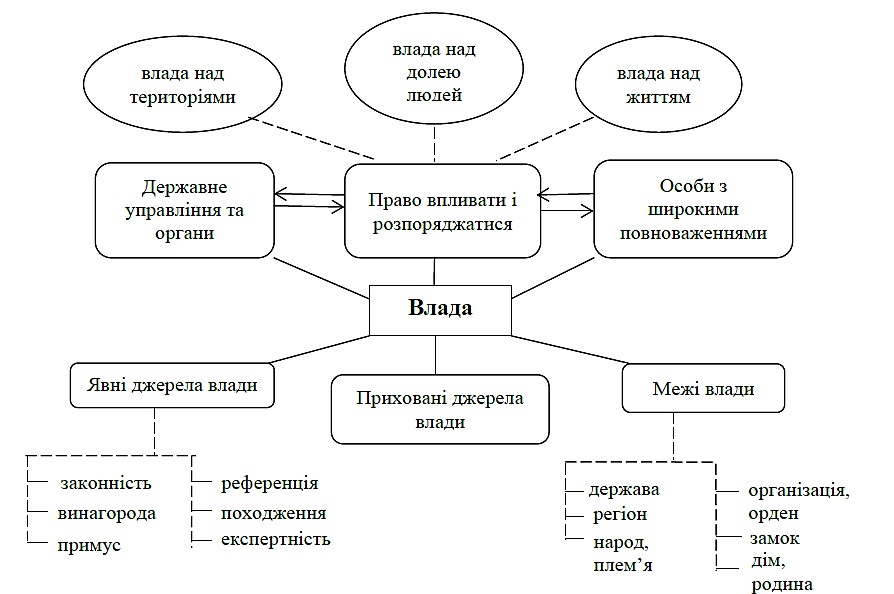 Рисунок 3.3.1 – Діаграма структурних відношень концепту «влада» у просторі фентезійного світу «ПЛІП»Розглянемо представлені на рис. 3.1.1 прояви концепту «POWER» через аналіз явних і прихованих джерел влади, які реалізуються в межах простору«ПЛІП», та квазіреалій, які формують ці джерела.Законність   як   вид   і    джерело    влади.    У    Seven    Kingdoms (Семи Королівствах) основу законної влади становить титул чи посада її власника. Це реалізується насамперед на принципі ієрархії як квазіреалій загальнодержавних посад (king (король) – Hand of the King (правиця) – lord- protector (лорд-захисник регіону), так і квазіреалій-посад у рамках окремих структур чи організацій (lord commander of the Night Watch (лорд-командувач Нічної Варти), lord commander of the Kingsguard (лорд-командувач королівської варти), commander of the City Watch in King’s Landing (командувач міської варти Королівського Причалу), High Septon (Верховний Септон), seneschal of the Citadel (сенешаль Цитаделі)).Найкращим прикладом законної влади у Семи Королівствах є королівська влада. Посада короля (повна форма титулу King of the Andals, the Rhoynar, and the First Men, Lord of the Seven Kingdoms Protectors of the Realm (король андалів, і ройнарів, і перших людей, володар Сімох Королівств і оборонець держави)), по- перше, за своїм формальним титулом передбачає, що королю на престолі мають коритися всі без виключень жителі країни, і, по-друге, наділяє його невиключними повноваженнями, зокрема правом розпоряджатися правосуддям, командувати арміями, ухвалювати закони, роздавати землі та титули, збирати податки тощо.Водночас у Семи Королівствах є чотири способи отримання законної влади: титул короля чи лорда-захисника можна отримати або у спадок за діючим правом першородства і пріоритету за чоловічою лінією, що у свою чергу може породжувати міжусобиці між невдоволеними спадкоємцями, або через завоювання, зокрема коли під час повстання Robert Bararheon (Роберт Баратеон) скинув Targariens (Таргарієни) з престолу і посів трон, чи коли ironborn (залізородні), скориставшись війною північан із Lannisters (Ланістери) на чолі із Robb Stark (Роб Старк), захопили Північ; натомість посада правиці чи лорда-командувача королівської варти призначається виключно королем, тоді як командувач Нічної Варти обирається шляхом голосування.Проте однією з характерних рис світу «ПЛІП» є нестабільність і постійний перерозподіл сил і цінності дієвих персонажів. З огляду на це, основним недоліком законності як джерела влади є її прив’язка не до носія влади, а виключно до посади, тобто втрачаєш посаду – і втрачаєш усі повноваження і владу як таку. Найяскравішим прикладом недосконалості такої   влади   є Tyrion Lannister (Тиріон Ланістер): коли це   було   потрібно   його   батьку Tywin Lannister (Тайвін Ланістер), він був правицею, другою за потужністю людиною у королівстві, коли ж потреба у цьому відпала, він за лічені дні став просто одним із численних вельмож Вестеросу [81, c. 45].На основі проведеного корпусного аналізу творів «ПЛІП» було визначено, що слово «law» («закон», «законність») і похідне від нього «lawful» («законний») найчастіше колокують із наступними лексичними одиницями: квазіреаліями- топонімами «the laws of Westeros» («закони Вестеросу»), «the laws of the Seven Kingdoms» («закони Семи Королівств»), «laws of Winterfell» («закони Вічнозиму»),«laws of King’s Landing» («закони Королівського Причалу», «Dornish laws» («дорнські закони»), «by law, the Iron Throne should pass to…» («за законом Залізний трон має перейти до...»), «true Lannister» («законний Ланістер»); іменниками «power is in the law» («влада в законі»), «the laws of the realm («закони держави»), «lawful ruler» («володар», «власник», «правитель»), «lawful authority» («законні права»), «lawful heir to the throne» («законний претендент на трон»,«законний спадкоємець трону»), «lawful king» («законний король»), «lawful queen» («законна королева»), «lawful prince» («законний королевич»), «lawful lord» («законний лорд»), «lawful son» («законний син»), «lawful children» («законні діти»), «lawful siblings» («законні брати і сестри»), «lawful heir» («законний спадкоємець», «законний наступник»), «by law, this land belongs to…» («за законом ці землі належать…»), «lawful titles» («законні титули»), «lawful place» («законне місце»), «lawful duties» («законні збори і мито»); дієсловами «apply the law» («використовувати закон»), «respect the law» («шанувати закон»),«follow the law» («чинити за законом»), «laws are unchangeable» («закони не змінити»), «obey the law» («коритися закону»); іменниками, які при перекладі перетворюються на прикметники «king’s laws» («королівські закони»), «laws of gods and men» («закони божі і людські»). Як бачимо, на мовному рівні прив’язка лексем «закон», «законність», «законний» перш за все здійснюється з одиницями, які позначають осiб-носіїв влади, межі розповсюдження їх повноважень і подальша передача цих повноважень істинним спадкоємцям [81, c. 46].У просторі світу романів «ПЛІП» реалізація законної влади на лексичному рівні здійснюється насамперед по горизонталі «квазіреалії титули / посади – власник титулу / посади (квазіреалії-антропоніми) – межі реалізації влади (квазіреалії-топоніми, квазіреалії на позначення явищ суспільно-політичного життя). Наприклад, king (король) – Roberth Baratheon (Роберт Баратеон) – Seven Kingdoms (держава Сім Королівств); Lord of the Eyrie, Defender of the Vale, Warden of the East (лорд Соколиного Гнізда, захисник Видолу, хранитель Сходу) – Robert Arryn (Роберт Арин), mother-regent Lysa Arryn (його мати-регент Лайса Арин) – the Vale (Видол); Lord Captain of the Iron Fleet (лорд-капітан Залізного флоту) – Victarion Greyjoy (Віктаріон Грейджой) – the Iron Fleet (Залізний флот); Commander of the City Watch in King’s Landing (командувач міської варти Королівського Причалу) – Janos Slynt (Джанос   Слінт)   – King’s Landing (Королівський Причал) і т.д. [81, c. 46].Винагорода   як   джерело   влади.   Іншим   досить   поширеним    у Семи Королівствах способом отримання влади є винагорода за службу тому, хто не тільки володіє значними ресурсами та територіями, а й може вільно розпоряджатися цими землями і титулами. Таким чином прослідковується певний взаємозв’язок між законною владою і владою «у винагороду». Як приклад, король може нагородити вірного підданого високою посадою при дворі або ж землями та титулами, відібраними у тих, хто впав у немилість чи став зрадником.У текстах саги були виділені наступні мовні кластери із лексемою «reward» («винагорода») як семантичним центром: «reward for faithful service» («винагорода за вірну службу»), «reward those who are true» («винагорода завірність»), «reward for efforts in the battle» («винагорода за заслуги у бою»),«reward for bravery» («винагорода за відвагу»), «reward for betraying» («винагорода за зраду»). Варто зауважити, що у створеному Дж. Мартіном фентезійному світі саме винагорода досить часто стає основним рушієм діяльності персонажів, відносно легким способом досягнення певної влади над іншими [81, c. 47].Водночас варто звернути увагу на те, що у Вестеросі нагорода не завжди прив’язується виключно до звання. Яскравим прикладом цього є дім Ланістерів, відомий своїм неофіційним девізом «A Lannister always pays his debts» (Ланістери завжди сплачують борги), який має подвійну семантику: цей дім завжди винагородить тих, хто зробить їм добро, і ніколи не забуде відплатити тим, хто зробив зло. Саме з огляду на цей принцип була здійснена одна з найбільших зрад у сюжеті «ПЛІП»: вступивши у змову з Ланістерами, Roose Bolton (Руз Болтон) і Walder Fray (Волдер Фрей) підступно вбивають свого сюзерена і його прибічників, за що перший отримує титул Lord of Winterfell and Warden of the North (лорд Вічнозиму і хранителm Півночі), а інший у перспективі стає High Lord of the Riverlands (верховний лорд Річкових земель).Аналізуючи винагороду як одне із джерел влади у фентезійному світі«ПЛІП», робимо висновок, що на лексичному рівні вона також виражається через квазіреалії титули / посади і квазіреалії-топоніми, а також через квазіреалії, які вживаються на позначення грошових одиниць, як це можна побачити із наступного ряду виділених із тексту романів мовних кластерів: трикомпонентного (двокомпонентного у перекладі) «awarded with lands» («нагороджений землями»); багатокомпонентних «awarded [him] the lands, castle and rights of House…» («нагородив землями, замком і правами дому…»), «rewarded [him] with castle, lands and daughter» («у нагороду дарував замок, землі й дочку…»), «rewarded with a title of lord» («винагородять титулом лорда»), «reward with a good name» («нагородити славним іменем»), «a thousand of silver stags was the reward» («винагорода в тисячу срібних оленів»), «golden dragons as a reward» («винагорода золотими драконами»), «rewards, promised leniency, honors, gold, positions»(«винагорода у прощенні, почестях, золоті»), «rewarded with sword and armor» («нагороджується мечем і латами») [81, c. 47].Примус як джерело влади. Люди підкоряються тим, кого бояться. Саме за цим принципом реалізовується сила примусу як джерело влади, що, у свою чергу, може мати різні наслідки. В описуваних у «ПЛІП» подіях прослідковуються два сценарії наслідків реалізації отримання влади шляхом примусу. До в перспективі позитивних    наслідків    можна    віднести    завоювання     Aegon Targaryen (Ейгон Таргарієн) і його сестрами Visenia (Вісенія) і Raenys (Рейніс) Вестеросу –«Aegon the Conqueror brought blood and fire to Westeros, but later gave the country peace, justice and prosperity» [8] («Ейгон Завойовник приніс у Вестерос кров і вогонь, але після подарував країні мир, справедливість і процвітання» [3]), а також намагання Daenerys Targaryen (Данерис Таргарієн) викорінити рабство у Невільничій Бухті, Ессос. В обох випадках ключовими суб’єктами для реалізації підкорення людей через їх страх виступають дракони та ті, кому вони підкоряються – Таргарієни («After Aegon and his dragons destroyed in a fiery field the combined armies of the Reach and Casterly Rock, King Torrhen Stark knelt and swore allegiance to the Targaryens for Winterfell and his men could survive» [8] («Після того, як Ейгон і його дракони знищили об'єднані армії Розлогів і Кичери на полум'яному полі, король Торхен Старк схилив коліно і дав клятву вірності Таргарієнам, аби тільки Вічнозим і його люди вціліли…» [3]); «Without dragons, how could she hope to hold Meereen, much less win back Westeros? But she is the blood of the dragon…» [10] («Без драконів їй не втримати навіть Мірін, а як без них завойовувати Вестерос? Але вона кров од крові дракона…» [5])).Негативним прикладом реалізації влади через страх і примус є персонаж Joffrey Baratheon (Джофрі Баратеон) – жорстокий підліток із яскраво вираженими садистськими нахилами, який успадковує королівський трон. Цей персонаж є уособленням одного з найгірших поєднань джерел влади – вищої законної (кластери квазіреалій «prince Joffrey» («королевич Джофрі»), «king Joffrey»   («король   Джофрі»),   «true   heir»   («законний   спадкоємець»),   «take the throne» («посісти престол») є найчастотнішими для даного персонажа (25 %від усіх посилань)) і примусової (вживання квазіреалії-анропоніма «Joffrey» («Джофрі») у поєднаннях із іменником «bastard monster» («Джофрі – чудовисько»); прикметниками «as fierce as Joffrey» («безпощадний Джофрі»),«It wasn’t the gods who’d been cruel, it was Joffrey» («Це не боги були жорстокими, а Джофрі»), «Нe wasn’t so spoiled as Joffrey» («Він не був такий зіпсований, як Джофрі»); дієсловами «Put him down for a dose of Joffrey’s justice», «the savagery of Joffrey’s justice» («піддати [його] варварському правосуддю Джофрі»), «He could accuse anyone and let him beheaded» («Він міг звинуватити будь-кого і звеліти обезглавити»), «King Joffrey gave the command» («Король Джофрі звелів»), «They shed their blood for Joffrey» («Вони проливали свою кров за Джофрі»), «Only a fool will not pledge his fealty to King Joffrey» («Тільки дурень не присягне на вірність королю Джофрі»), «Joffrey could chop their heads off» («Джофрі міг звеліти відтяти їм голови») [81, c. 48]. Згідно зі світобаченням даного персонажа, тільки сила є чеснотою справжнього короля. Він ставить у ніщо людське життя зокрема і долю держави загалом, оскільки для нього влада насамперед ототожнена із вседозволеністю і безкарністю, підтвердженням чого слугує зокрема наступна цитата: «I killed a man last night who was bigger than your father. They came to the gate shouting my name and calling for bread like I was some baker, but I taught them better. I shot the loudest one right through the throat» [7] («Учора ввечері я вбив чолов’ягу, більшого за твого батька. Прийшли тут під браму, вимагаючи хліба, так наче я їм пекар, але я їх добре провчив. Прострілив найгаласливішому горлянку» [2]).Подібного принципу правління притримуються і good masters (добрі пани) в містах Slaver’s Bay (Невільнича Бухта), для яких суспільство поділене на знать (них самих), і рабів – безвольну, безправну масу, із якою можна робити все.Зрозуміло, що влада через примус рідко приводить до позитивних результатів. Страх накопичується, потім породжує невдоволення, що призводить до заворушень і змов, а в кінцевому результаті до ліквідації тирана [81, c. 48].Референтна влада. Прояви цього виду влади, яка базується на особистих якостях особистості та її стосунках із підлеглими, представлені у фентезійномусвіті «ПЛІП» досить різносторонньо. Серед джерел референтної влади, яка реалізується в межах простору Вестеросу і Ессосу, можна виділити такі:справжня турбота про свій народ і підконтрольні території. Найкращим прикладом такої влади в усьому створеному Дж. Мартіном просторі вважаємо lord Eddard Stark (лорд Едард Старк), який доклав багато зусиль, аби побудувати зі своїми bannermen (прапороносцями) міцні відносини довіри. Як результат, за його правління на півночі не було жодного бунту, а після смерті sworn lords (присяжні лорди), sworn swords (присяжні мечі), залишилися йому люто віддані і без вагань пішли війною проти корони, аби помститися за вбивство свого сюзерена. Зокрема, зауважимо, що на прикладі лорда Едарда реалізовується поєднання законної влади (як спадкоємця Вічнозиму) і референтної. У текстах саги зустрічаємо насамперед такі колокації даної квазіреалії-антропоніма: з дієсловами «did his duty» («виконав обов’язок»), «will never dishonor» («ніколи не збезчестить»); із прикметниками «proud» («гордий»), «respected» («шановний»),«honest» («чесний»), із квазіреалією-топонімом «of Winterfell» («Вічнозимський»);поєднання фізичної і внутрішньої сили з умінням згуртувати під своїм началом великі, часто сильно розрізнені маси людей. Прикладами реалізації такого виду влади є постать khal Drogo (хал Дрого) – ватажка найбільшого the dothraki khalasar (халасар дотраків), який хоча і успадкував свою посаду від батька, на ділі довів свою здатність керувати халасаром. Доказом цього слугують наступні мовні кластери: «a khal as mighty as Drogo», «khal Drogo has never lost a fight», «a hundred thousand follow him». Іншим прикладом реалізації даного виду влади є постать Mance Rayder (Манс Рейдер), який зміг згуртувати розрізнені клани дикунів і навіть велетів, і якого вони проголосили своїм King-Beyond-the- Wall (Король-за-Стіною) («They follow strength. They follow the man» [10] («Ці люди підуть тільки за сильним, за справжнім ватажком…» [5])) [81, c. 48-49].Як можна побачити, даний підвид референтної влади реалізовується перш за все у межах квазіреалій, які позначають назви племен, гірських кланів та народностей: the dothraki (дотраки), the wildlings (дикуни), the free folk (вільний народ), Thenn (тени), ice-river clans (клани з крижаних річок), the cave dwellers(печерники), Black Ears (клан чорних вух), Stone Crows (клан кам’яних воронів), Burned Men (клан обпечених) тощо; а також через квазіреалії-антропоніми, які називають їх ватажків, наприклад, лідери халасарів khal Jhaqo (хал Джако), khal Moro (хал Моро), khal Temmo (хал Темо); керівників кланів за Стіною Magnar Styr (магнар Стир), Magnar Sigorn (магнар Сигорн) тощо.поєднання харизми і приємної легкої вдачі. Класичним прикладом такої реалізації референтної влади у світі «ПЛІП» є постать Renlу Barahteon (Ренлі Баратеон). У черзі наступництва спадкоємства престолу свого брата Роберта він п’ятий (законність як джерело влади таким чином відпадає апріорі), насильство та вселяння страху (влада як результат примусу) для нього неприйнятні, лордство (влада як результат нагороди) його не цікавлять, оскільки він і так є lord of the Storm’s End (лорд Штормокраю), проте на початок the War of the Five Kings (Війна п’яти королів) саме Ренлі Баратеон мав найбільшу армію. Люди були готові битися на стороні незаконного короля, бо на відміну від інших він був молодим, гарним, добрим, щедрим і незарозумілим. Люди хотіли мати за свого короля людину із легкою та доброю вдачею, і вони були щиро готові віддати за це життя. Звернемо увагу на те, що Ренлі не воїн, не політик, не законний спадкоємець, але його харизма стала джерелом його влади над багатотисячною армією [81, c. 49].Таким чином, хоча референтну владу і можна вважати найбільш оптимальним видом влади, проте у зображеному Дж. Мартіном світі перемога залишається за тими, хто для гри в престоли не чурається жодних методів.Експертна влада. Такий вид влади має людина, коли вона, по-перше, володіє певними знаннями і вміннями, і, по-друге, коли інші люди сприймають цю особу як надійне джерело цінних порад. Основним джерелом експертної влади у Семи Королівствах є the orden of maesters (орден мейстерів) – вчених, які отримують освіту в багатьох галузях знань (до 21), а потім виконують роль наставників, радників, лікарів, вчителів тощо при лордах. Найяскравішим прикладом носія експертної влади у «ПЛІП» є maester of the Night Watch Aemon (мейстер Нічної Варти Еймон), без порад і схвалення якого лорди-командувачіордену не приймали жодних рішень.Що ж стосується власне лексеми «maester» («мейстер»), маємо випадок семантичної деривації: якщо в реальному світі дана одиниця використовується виключно як частина складних іменників (назв посад або звання типу гросмейстер, поліцмейстер і т.д.), то у світі «ПЛІП» це є найменуванням вчених, цілителів і освічених людей Семи Королівств.До явних джерел влади, які реалізуються в межах простору «ПЛІП», також відносимо квазіреалії, які позначають походження персонажів, адже в переважній більшості випадків влада досягається тими, хто з самого початку користується привілеями високого походження. До квазіреальних лексичних одиниць, які будують систему суспільних станів у Вестеросі належать: nobility (благородні), а саме lords of the Great Houses (лорди Великих Домів), lords-bannermen (лорди- прапороносці), petty lords (дрібні лорди); landed knights (земельні лицарі), оrder knights (лицарі орденів), sworn sword / shield (присяжний меч / щит), hedge knight (межовий лицар); servants of the Faith (служителі віри) та the orden of maesters (орден мейстерів); commoners (простолюдини), bastards (бастарди). З огляду на це можна зробити висновок, що в аналізованому фентезійному світі поняття влади часто прив’язується до меж суспільних станів населення, які, у свою чергу, є відносно закритими [81, c. 49].Приховані джерела влади. Вище ми розглянули явні джерела влади, які реалізовуються у створеному Дж. Мартіном світі, але для повноцінного аналізу концепту «POWER» не можна оминути увагою приховані джерела влади і їх носіїв, які стоять за багатьма подіями «ПЛІП». Такими неявними, проте водночас вагомими фігурами є Varys (Вейрис), який не дарма має прізвисько Spider (Павук) і займає посаду master of whisperers (старший нашіптувач), і Petyr Baelish (Пітир Бейліш) на прізвисько Littlefinger (Мізинчик). Вони обидва ведуть прихована боротьбу за владу, обидва не мають шансів власне сісти на Залізний трон, але і той і інший реально керують ситуацією, будучи досить успішними гравцями у престоли [81, c. 50]. На підтвердження цього наведемо ряд цитат:«Littlefinger... the gods only know what game Littlefinger is playing» [6] («Мізинчик...тільки боги знають, яку гру затіяв Мізинчик» [1]). «Tell me, Lord Varys, who do you truly serve? Varys smiled thinly. «Why, the realm, my good lord, how ever could you doubt that?» [6] («Скажіть же, лорд Вейрисе, кому ви насправді служите? Вейрис відповідав тонкою усмішкою: «Звичайно ж країні, мій добрий лорд, як ви могли в цьому засумніватися?» [1]).До прихованих носіїв влади також вважаємо за доречне віднести існуюче у Braavos (Браавос) таємне товариство вбивць, відомих як Faceless Men («безликі»). Їх влада полягає у їх майстерності: вони на замовлення можуть прибрати будь- якого з гравців у престоли (у текстах «ПЛІП» квазіреалія «Faceless Men» («безликі») у більшості посилань вживається у  складі кластерів із дієсловами«hire a Faceless Man» («найняти безликого»), «send a Faceless Man» («підіслати безликого»), «the Faceless Men are expensive» («безликі коштують чимало»),«when the Faceless Men come to kill» («коли безликі прийдуть вбивати»)) і, відповідно, повністю перевернути хід подій.Аналізуючи усі прояви концепту «POWER» у світі «ПЛІП», наведемо цитату, семантика якої відображає усю ядерно-периферійну структуру досліджуваного концепту і викриває його істинне значення в описаному фентезійному просторі: «Some say knowledge is power. Some tell us that all power comes from the gods. Others say it derives from law…Power resides where men believe it resides. No more and no less». «So power is a mummer’s trick?» «A shadow on the wall,» Varys murmured, «yet shadows can kill. And oft-times a very small man can cast a very large shadow» [8] («Дехто каже, що знання – це влада. Дехто каже, що владу дарують боги. А ще дехто – що влада в законі… Владу має той, хто її має на думку людей. Не більше й не менше. «Отож влада – це балаганні трюки?»«Тінь на стіні, – пробурмотів Вейрис, – але тінь, здатна вбити. Часто зовсім маленька людина може відкидати дуже довгу тінь» [3]) [81, c. 50].Лінгвістичний і когнітивний аналіз квазіреалій-репрезентантів концепту«POWER» у творах «ПЛІП» показав, що в межах аналізованого фентезійного світу даний концепт реалізується через:систему квазіреалій-топонімів (наприклад, King’s Landing (Королівський Причал) – столиця, Red Keep (Червона Фортеця) – королівський палац, Winterfell (Вічнозим) – замок лорда-захисника Півночі, Highgarden (Небосад) – замок лорда-захисника Розлогів, Lannisport (Ланіспорт) – родове гніздо Ланістерів, the Eyrie (Соколине Гніздо) – замок Аринів і т.д.);систему квазіреалій-анропонімів (наприклад, Roberth Baratheon (Роберт Баратеон) – король, Cersei Lannister (Серсі Ланістер) – королева, Daenerys Targaryen (Данерис Таргарієн) – спадкоємиця роду Таргарієнів, Eddard Stark (Едард Старк) – лорд Вічнозиму, Hoster Tully (Гостер Таллі) – верховний лорд Річкових земель, house Manderly (дім Мандерлі) – правителі міста Біла Гавань, Doran Martell (Доран Мартел) – принц Дорну, Barristan Selmy (Баристан Селмі) – лорд-командувач королівської варти і т.д.);квазіреальну систему титулів і посад (зокрема Daenerys Stormborn of House Targaryen, the Unburnt, Mother of Dragons, khaleesi to Drogo’s riders, and true queen of the Seven Kingdoms of Westeros (Данерис Штормороджена з дому Таргарієнів, Неопалима, мати драконів, халесі вершників Дрого й законна королева Сімох Королівств Вестеросу), the Hand of the King (правиця короля), Warden of the North / East / West / South (хранитель Півночі / Сходу / Заходу / Півдня), lord protector (лорд-захисник), lord commander (лорд-командувач), Shield of Lannisport (щит Ланіспорту), Defender of the Marches (сторож Прикордоння), High Marshal of the Reach (великий маршал Розлогів), princе of Dorne (принц дорнійський), Master of coin (скарбничий), Master of laws (законодавець), Grand Maester (великий мейстер), seneschal of the Citadel (сенешаль Цитаделі) і т.д.);безпосередні символи найвищої державної влади (the Iron Throne (Залізний трон) і the emblem of a hand (символ королівської правиці).В результаті проведеного корпусного аналізу творів «ПЛІП» було визначено, що найчастотнішими є колокації слова «влада» з дієсловами, які можна розділити на ряд семантичних блоків: 1) «to have» («мати», «тримати»),«to spread», «to bring to» («поширювати»), «to show off», «to demonstrate» («показувати»),   «to   trumpet»,   «to   flaunt»   («хизуватися»),   «to   strengthen»(«підсилювати»); 2) «to be greedy for» («жадати»), «to dream of», «to want» («мріяти про»), «to strive for» («прагнути»); 3) «to rise to» («піднестися до»),«tocome into» («прийти до»), «to get back» («повернути»), «to take over» («здобути над»), «to usurp», «to take from» («узурпувати»); 4) «to doubt», «to defy» («оспорювати»), «to dispute», «to argue» («сваритися за»), «to fight for» («битися за»), «to slacken» («розхитати»), «to exclude from» («скинути»), «to win over» («перебрати»);    5)    «to    grant»    («дарувати»,    «наділяти»);    6)    «to    lose»(«втратити»); з іменниками «lust for» («жадоба»), «king» («король»), «wealth»(«багатство»), «knowledge» («знання»), «price of» («ціна»), «sign of» («символ»),«pain» («біль»), «fire» («вогонь»), «glory» («слава»), «god» («бог»), «usurpation»(«узурпація»), «law» («закон»), «self-will» («свавілля»), «of life and death» («над життям    і    смертю»),     зокрема     з     топонімами     «Seven     Kingdoms» («Сім Королівств»), «Winterfell» («Вічнозим»),  «Vale» («Видол»),  антропонімом«House Lannister» («дім Ланістерів»). З отриманих результатів можна побачити, що контексти, у яких вживається лексема «влада», чітко відображають усі описані вищі складники даного концепту у тому вигляді, у якому він реалізовується в межах фентезійного світу «ПЛІП» [81, c. 50-51].З огляду на це робимо висновок, що світ «Пісні…» – це світ, у якому немає добра немає зла, а натомість є влада як універсальна категорія. Денотатом- репрезентантом влади найвищого порядку є образ Залізного трону (421 посилання в текстах книжок), який однаково важко і завоювати, і втримати. Як відомо з книг, цей трон може ранити тих, хто його не гідний, але попри все в межах аналізованого фентезійного світу Залізний трон є «абсолютною категорією влади, універсальним аттрактором» [89] для більшості гравців у престоли «Пісні…».Концепт «FAMILY» («РОДИНА»)У просторі фентезійного світу «ПЛІП» також досить потужно культивується коцепт «FAMILY», важливість якого проявляється у двох факторах: диференціації особистостей персонажів та їх відповідності загальним ідеалам соціальної спільноти, з якої вони походять чи до якої належать; і в обумовленості мотивації вчинків персонажів, з огляду на їх приналежність тій чи іншій родині.Проаналізуємо семантичне поле досліджуваного концепту за допомогою лексикографічної онлайн-платформи Visualthesaurus (рис. 3.3.2) [95].Із представленої діаграми можна побачити, що в основі поняття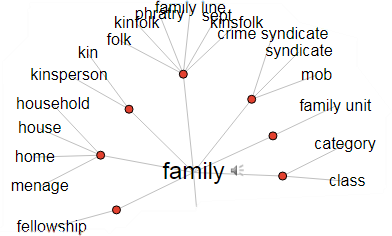 «родина» лежить її ідентифікація з квазіреаліями-найменуваннямигруп людей, пов’язаних кровними зв’язками (квазіреалії, які позначають великі Targaryen (Таргарієн), Stark (Старк), Lannister (Ланністер), Baratheon (Баратеон),Greyjoy (Грейджой), Arryn (Арин), Martell (Мартел), Tyrell (Тайрел), Tully (Таллі), Karstark (Карстарк),Рисунок 3.3.2 – Семантична стуктура концепту «FAMILY»Hightower (Гайтавер), Frey (Фрей) та малі доми Manderly (Мандерлі), Tallhart (Толгарт), Darry (Дарі), Goodbrother (Гудбразер), Royce (Ройс), Marbrand (Марбранд), Tarth (Тарт), Dondarrion (Дондаріон), Dayne (Дейн), Tarly (Тарлі) тощо); 2) груп людей, згуртованих дружбою, інтересами, спільною діяльністю та метою (квазіреаліями-репрезентантами є Night's Watch (Нічна варта), Kingsguard (королівська варта), Rainbow Guard (Веселкова варта), Noble and Puissant Order of the Warrior's Sons (священний орден Воїнових синів), brotherhood without banners (побратимство без прапорів), Faceless Men (безликі), Sons of the Harpy (сини гарпії) та ін.). Співставивши отриманий результат із «ПЛІП», можемо сказати, що в основі переважної більшості описуваних подій знаходиться характер взаємодії персонажів у межах поблемних блоків родина (у значені Великий дім) :: родина, член родини (дому) :: родина (дім), а також родина (дім) :: родина (орден, огранізація).До зовнішніх квазіреалій-маркерів приналежності персонажів до тієї чи іншої родини (дому) належить її система символів (герб (наприклад, такі квазіреалії як crowned stag, black, on a golden field (увінчаний короною олень назолотому полі) – герб Баратеонів, the moon-and-falcon, white, upon a sky-blue field (сокіл на тлі білого місяця, який висить у блакитному небі) – герб Аринів, a golden rose on a grass-green field (золота ружа на зеленому як трава полі) – герб Тайрелів, a red sun pierced by a golden spear (червоне сонце, пронизане золотим списом) – герб Мартелів та ін.), гасло (Fire and Blood («Вогонь і кров») – гасло Таргарієнів, As High as Honor («Високий як честь») – гасло Аринів, Unbowed, Unbent, Unbroken («Нескорені, незламні, непохитні») – гасло Мартелів, Family, Duty, Honor («Родина, обов’язок, честь») – гасло Таллі, Ours is the Fury («А нам лють») – гасло Баратеонів та ін.) традиційні кольори (red and black – кольори Таргарієнів, grey and white – кольори Старків, crimson and gold – кольори Ланістерів, blue and red – кольори Таллі тощо) місце проживання (насамперед такі квазіреалії-топоніми як Winterfell (Вічнозим), Riverrun (Річкорин), Pyke (Пайк), the Eyrie (Соколине Гніздо), Lannisport (Ланіспорт), Casterly Rock (Кичера Кастерлі), Storm’s End (Штормокрай), Sunspear (Сонцеспис), Highgarden (Небосад), Gulltown (Мартингород) тощо), іноді й особливості зовнішності (наприклад, Таргарієни мають характерну виключно для валірійців зовнішність – срібне або платиново-біле волосся, пурпурні, індигові або фіолетові очі; Ланістери вирізняються золотим волоссям, яскравими зеленими очима, светлою шкірою та високим зростом); до внутрішніх маркерів – кровний зв’язок, спільні цінності, особливості характеру.Аби з’ясувати істинне значення концепту «FAMILY», який реалізовується у«ПЛІП», проведемо порівняльний аналіз декількох сімей (домів). Перед читачем постають сім'ї (зокрема Старки), які є єдиним цілим, і для яких родина тісно пов’язана з поняттями «рід», «взаємодопомога», «згуртованість», «турбота»,«відповідальність» і «честь»; та сім'ї (зокрема Ланістери), які формально вважаються міцним кланом, але насправді легко можуть один одному зробити удар у спину. Для голови дому Ланістерів найголовнішим є забезпечення і підтримка сили й авторитету своєї родини, в результаті чого на перший план висуваються поняття «авторитет», «могутність», «обов’язок», «спадщина», та«походження», а члени дому (діти, спадкоємці) часто стають безпосереднімзасобом досягнення досягнення амбітних цілей лорда-батька. Водночас дім Ланістерів є яскравим прикладом того, як власна родина може зробити людину нещасною (Тиріон Ланістер) і як ця людина попри все ідентифікує себе з цією родиною і відчуває з нею зв’язок.Традиційним сім’ям у «ПЛІП» протиставляється ряд спільнот, у яких спорідненість будується не за спільністю крові, предків чи родоводу, а на основі спільних цінностей і мети. Приклади стосунків братства Нічної Варти, Данерис Таргарієн та її прибічників, побратимства без прапорів слугують доказом того, що часто створені сім’ї є більш зразковими з точки зору любові, відданості та вірності, ніж звичайні, а чужим буває легше порозумітися, ніж родичам.Вище ми розглянули квазіреалії світу «ПЛІП», які становлять ядро концепту«FAMILY». Що стосується його ядерно-периферійної зони, то на основі проведеного аналізу освновних сюжетний ліній можемо зробити висновок, що його складають, з одного боку, вчинки персонажів, які вони здійснюють заради своєї родини (одні розпочинають війну, аби помститися за вбивство батька; другі чинять змови і підлаштовують вбивства, аби захистити свою сім’ю; треті жертвують одними членами родини, аби вберегти інших і т.д.), і вчинки, до яких вдаються, коли їх власна мета і цінності суперечать родинним (наприклад, жертвування членом родини для відновлення справедливості); з іншого боку знову ж таки формальні квазіреалії-маркери (коли лорди і лицарі-прапороносці виступають під знаменем і кольорами свого сюзерена, вони частково стають провідниками й узагальненим уособленням його системи цінностей).Сама лексема «family» («родина») у творах «ПЛІП» найчастіше вживається у колокаціях із прикметниками «large» («велика», «численна»), «ruling» («правляча»),    «royal»    («королівська»),    «noble»    («шляхетна»),    «highborn»(«високородна»),   «old»,   «ancient»   («старовинна»),   «powerful»   («могутня»),«ambitious» («амбітна»), тож, як можна побачити, на поверхневому лексичному рівні у комунакативних актах персонажів переважає асоціативний компонент із родиною як джерелом влади.На основі проведеного лінгвокогнітивного аналізу концепту «FAMILY» утворах «ПЛІП», робимо висновок, що даний концепт можна вважати рівноцінним за силою реалізації і водночас тісно пов’язаним із концептом «POWER», який, як було з’ясовано, здатен визначати як вид і якість сімейних відносин, так і їх похідні.Концепт «FAITH» («ВІРА»)На рис. 3.3.3 представлено семантичне поле концепту «FAITH» [95]. Зрозуміло, що даний концепт має найтісніший асоціативний зв’язок із поняттям «релігія», який виступає для нього певним підґрунтям. У межах простору світу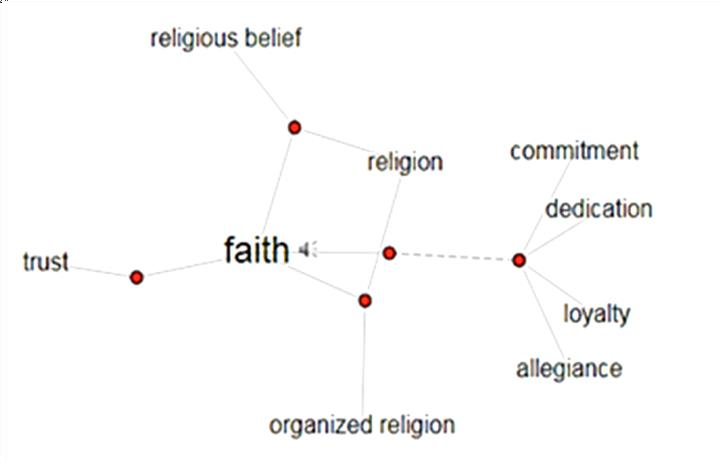 «ПЛІП» система релігійних культіві вірувань є досить різноманітною. Дж. Мартін зображує old gods ofРисунок 3.3.3 – Семантична стуктура концепту «FAITH»the North (старі боги Півночі), the Drowned God of the Iron Islands (Затонулий бог Залізних островів), Faith of the Seven (Віра в Сімох), the Red God (Червоний бог) і Many-Faced God (Безликий бог) зі Сходу, а також десяток дрібних релігій, які панують виключно в Ессосі. Таким чином, з огляду на лінгвістичний аспект до квазіреалій-репрезен-тантів концепту «релігія» відносимо лексичні одиниці, які позначають самі вірування і культи, їх служителів, символіку, слугують для опису власне самих обрядів.До квазіреалій-актуалізаторів цього концепту також віднесемо ряд сталих у межах аналізованого світу мовних зворотів та приказок, як, наприклад, «Mother has mercy» («Матір милосердна»), «May the Father judge justly» («Отець розсудить по справедливості»), «Seven save us» («Хай боронять нас Семеро»),«I swear by the old gods and the new» («Клянуся старими і новими богами»),«The night is dark and full of terrors» («Ніч темна й повна жахіть»), «valar morghulis» («валар моргуліс») та «valar dohaeris» («валар догейрис»), які виступають мовними маркерами тієї чи іншої віри й актуалізуються у процесахкомунікації між персонажами.Проте попри таку багатоплановість і розгалуженість релігійного фону аналізованого фентезі, у створеному Дж. Мартіном світі релігія, як і все інше, тісно пов’язана із концептом «POWER», виступаючи як ще один засіб впливу (якщо віра, а отже і боги, на стороні корони, то яке звичайні люди мають право критикувати її дії). Дж. Мартін спростовує святість служителів церкви, зображуючи їх або жорстокими фундаменталістами (наприклад, червона жриця Мелісандра приносила в жертву вогню всіх, хто відверто виступав проти бога Р’глора; а септон на прізвисько Верховний горобець зі священним орденом Воїнових синів вчинив щось на кшталат перевороту, проповідуючи фанатично перебільшене розуміння правильно і грішного за Вірою в Сімох) або огидними лицемірами, серед яких і Верховний Септон, Батько всіх віруючих, який, проповідуючи святість, на повну користувався своїми привілеями і вів зовсім не праведний спосіб життя.Що стосується реальної божественної сили, то показується, що лише два зображених бога (R'hllor, also known as the Lord of Light, the Heart of Fire, the God of Flame and Shadow (Р’глор, також відомий як Цар світла, Вогняне Серце, Бог Вогню і Тіней) та Many-Faced God (Багатоликий бог)) здатні на реальні дії, які проте безпосередньо залежать від сили віри їх адептів. Яскравим прикладом цього слугують червоні жреці Р’глора – ті, в кого віра дійсно сильна, отримують здатність бачити минуле і майбутнє, керувати вогнем, протистояти смерті і воскрешати потрібних їх богу людей. На основі цього можна зробити висновок, що у концептуальному просторі «ПЛІП» поняття «віри» актуалізується у персонажів не скільки як сліпе покладання на милість богів («Богам нема діла до людей, точно як королям – до селян» [2]), а в умінні залишатися вірним своїй меті та цінностям, а, отже, концепт «FAITH» ототожнюється з поняттям вірності.Концепт «SURVIVAL» («ВИЖИВАННЯ»)Даний концепт також відносимо до ряду ядерних і визначальних для аналізованого світу насамперед тому, що він актуалізується паралельно з концептами «POWER» і «FAMILY». З огляду на це, в умовах світу «Пісні…»концепт «SURVIVAL» матиме наступну структуру (рис. 3.3.4).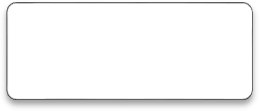 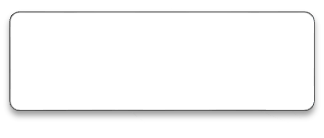 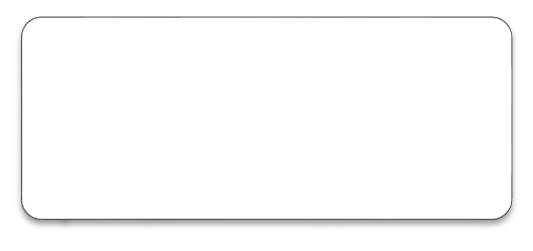 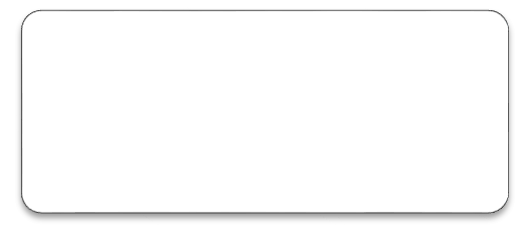 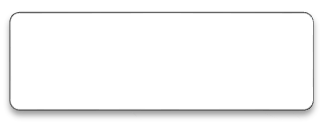 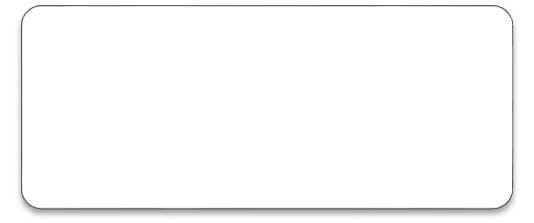 Рисунок 3.3.4 – Структура концепту «SURVIVAL» у межах простору «ПЛІП»Гілки 2 і 3 рис. 3.3.4 актуалізуються на основі дій персонажів відповідно до їх мети у різних ситуаціях і розглядалися раніше в рамках інших концептів. З огляду на це, зосередимо увагу на гілці 1, яка більше реалізовуються на основі квазіреалій. До таких квазіреалій відносимо насамперед топоніми (наприклад, the Land of Always Winter (Землі Вічної Зими), Ice-River (Льодоріка), the Frostfangs (гори Льодоікла), Lorn Point (Покинутий мис), Shipbreaker Bay (Кораблетрощильна затока), Dornish desert (Дорнська пустеля), Red Dunes (Червоні Дюни) – тобто насамперед географічні об’єкти віддалених північних та південних регіонів, де виживання напряму залежить від кліматичнихумов), а також кластери квазіреалій-топонімів та анропонімів (насамперед тоді, коли йдеться про ворожі сторони   чи   супротивників,   наприклад,   «battle   against the Lannisters» («битва з Ланістерами»), «battle against the Others»), «fight for the North» («битва за Північ») (тобто за дім Старків), «the war of Stannis Baratheon» («війна Станіса Баратеона»), «fight for Riverrun» («війна на боці Річкорину») (тобто за дім Таллі), «battle on the Green Fork» («битва на ЗеленомуЗубці»), «battle in the Whispering Wood» («битва у Лопотючому лісі»), «battle on the Wall» («битва на Стіні») тощо). Зважаючи на той факт, що в основі більшості сюжетних ліній «ПЛІП» лежить боротьба за владу, то ключовими для концепту«SURVIVAL» будуть лексичні одиниці «війна», «битва» і «поєдинок» (загалом більше 1100 посилань у тексті) та їх результат, який полягає насамперед у перерозподілі сил та позицій тих персонажів, які залишилися живими і здатними продовжувати свій шлях до мети.Концепт «FREEDOM» («СВОБОДА»)В аналізованому світі концепт «FREEDOM» реалізується у двох площинах: протиставлення рабству і як свобода вибору. В межах концептуального простору«ПЛІП» вільний Вестерос протиставляється Ессосу, де рабство процвітає. З огляду на це, основними квазіреаліями-репрезентантами поняття «неволя» будуть насамперед топоніми Slaver’s Bay (Невільнича Бухта), Meereen (Мірін), Astapor (Астапор) і Yunkai (Юнкай) – як міста, що функціонують виключно за рахунок работоргівлі, та Unsullied (армія незаплямованих), яких в Астапорі з дитинства піддають нелюдській муштрі, вирощуючи ідеальних рабів-солдат.Що стосується другої з виокремлених площин, то у формально вільному Вестеросі абсолютним уособленням волі як свободи вибору є the free folk / the wildlings (вільний народ / дикуни), який протиставляється цивілізованному населенню Семи Королівств, що живе відповідно до традиційно розподілених соціальних ролей. У першу чергу ця несвобода особистісного вибору проявляється у відношеннях сюзерен – васал (прапороносці мусять покірно слідувати за своїми лордами), батьки – діти (зокрема коли старший син мусить стати лордом після батька чи донька вийти заміж, аби укласти потрібний союз), чоловік (будує кар’єру, приймає рішення, робить реальний вклад у щось) – жінка (має «свободу в межах замку», мусить слідувати спочатку волі батька, а потім чоловіка, народити чоловіку спадкоємців). Таким чином, у Семи Королівствах навіть знать, яка має набагато більше прав за селян, користується відносно обмеженою свободою вибору свого життєвого шляху. Одним зі способів розширити межі своєї свободи є отримання більших повноважень, у чому прослідковується певний взаємозв’язок концептів «FREEDOM» та «POWER».ВИСНОВКИ ДО РОЗДІЛУ 3Даний розділ було зосереджено на лінгвістичному та когнітивному аналізі реалій, які творять концептуальний простір фентезійного світу серії романів Дж. Р.Р. Мартіна «Пісня Льоду і Полум’я». У першу чергу було виділено і проаналізовано 11 жанрово-композиційних ознак, які складають жанрову специфіку даної саги і визначають її як високе фентезі.Попередній аналіз вибірки з 1840 квазіреалій із 5 романів «ПЛІП», класифікованих за принципом предметного, місцевого і часового поділу, показала, що основний відсоток реалій у межах двох проаналізованих континентів припадає на сучасні етнографічні та суспільно-політичні реалії. На основі цього робимо висновок, що за створення світу романів «Пісні…» Дж. Мартін особливу увагу приділив розробці реалій, які відповідають за соціально-політичну організацію і структуру, а також культурне наповнення описаного в сазі простору. Проведений аналіз та опис вибірки квазіреалій встановив, що вони насамперед виконують функції створення місцевого та історичного колориту, символьну та асоціативну, репрезентативну та конотативну функції. Паралельно також реалізовуються типові для фентезійної літератури функції організації часо- просторової організації, інтертекстуалізації та автономізації світу фентезі, зокрема відбувається оцінка меж авторської словотворчості.В результаті побудови моделей концептуального простору основних територіально-структурних одиниць простору світу «ПЛІП» континентів Вестерос і Ессос було доведено, що достатня кількість логічно взаємопов’язаних авторських квазіреалій, по-перше, здатна створити у свідомості читача чітку реалістичну модель представленого у книзі ірреального світу, і, по-друге, сформувати систему концептів, що лежать в основі розвитку і взаємодії всіх сюжетних ліній фентезі-роману. В ході аналізу вибірки реалій у розділі були визначені і протиставлені концепти, «POWER», «FAMILY», «FAITH»,«SURVIVAL», «FREEDOM» як ядерні концепти усього концептуального простору «Пісні …» загалом.РОЗДІЛ 4СПЕЦИФІКА ПЕРЕКЛАДУ АВТОРСЬКИХ РЕАЛІЙЯК ЛІНГВІСТИЧНИХ І ПРАГМАТИЧНИХ ЗАСОБІВ ТВОРЕННЯ ІРРЕАЛЬНОГО СВІТУ СЕРІЇ РОМАНІВ ДЖ. Р.Р. МАРТІНА«ПІСНЯ ЛЬОДУ І ПОЛУМ’Я»Відомо, що специфіка перекладу художніх текстів насамперед полягає в адекватній передачі особливостей тексту-оригіналу, тобто в перекладі, виконаному з урахуванням авторських стилю та інтенцій, із максимальним збереженням усіх засобів, які творять оригінальний текст. Що стосується фентезійної літератури, то, як уже зазначалося у попередніх розділах, жанротворчою особливістю всіх оригінальних текстів цього жанру є наявність авторської реальності, наділеної специфічними властивостями, незвичайними для нашої дійсності. Особливо явно це виражається на лексичному рівні, оскільки автор фентезійного світу створює великий масив нової лексики для позначення тих чи інших осіб, істот, предметів, явищ, понять, нетипових для реального світу. Таким чином, стає очевидно, що визначальною особливістю і водночас найбільшою складністю перекладу романів-фентезі є адекватний переклад їх квазіреалій. Даний розділ зосереджений на дослідженні засобів перекладу авторських реалій із серії фентезі-романів Дж. Р.Р. Мартіна «Пісня Льоду і Полум’я». Зокрема увага приділяється аналізу перекладацьких помилок, допущених при передачі відібраних квазіреалій українською мовою.Аналіз квазіреалій саги «Пісня Льоду і Полум’я» за структурним принципом поділуЗа допомогою методу суцільної вибірки було відібрано 1840 одиниць- квазіреалій із 5 англомовних романів «ПЛІП» і їх українського перекладу, виконаного Наталею Тисовською й опублікованого видавництвом «КМ-БУКС».Зведена таблиця повної вибірки квазіреалій наведена у Додатку Б (табл. Б.1, табл. Б.2, табл. Б.3 Додатку Б). Відібрані для аналізу одиниці класифіковані за місцевим, предметним, часовим (згідно з класифікацією реалій за С. Влаховим і С. Флоріним), структурним принципами поділу (за класифікацією Р.П. Зорівчак).Відповідно до структурного поділу реалій за Р.П. Зорівчак, 1840 відібраних авторських квазіреалій було поділено на реалії-одночлени, реалії-полічлени та реалії-фразеологізми (рис. 4.1.1).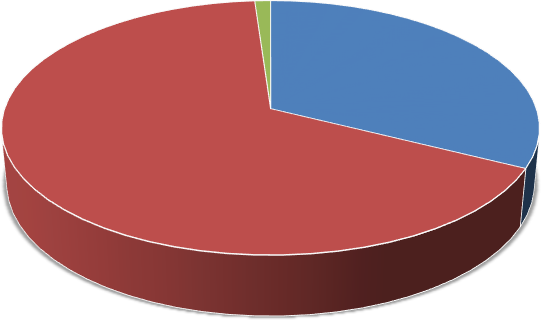 Рисунок 4.1.1 – Розподіл квазіреалій «ПЛІП» за структурним принципом Згідно з діаграмою, основний відсоток квазіреалій припадає на полічлени(67 %), серед яких:двокомпонентні (наприклад, Aegon the Conquerer – Ейгон Завойовник, Eddard Stark – Едард Старк, Jaime Lannister – Джеймі Ланістер, Mace Tyrell – Мейс Тайрел,   maester   Luwin   –   мейстер   Лувін,   Tom   of    Sevenstreams    – Том Семиструнець, Seven Kingdoms – Сім Королівств, Blackwater Bay – Чорновода затока, Dornish Marches – Дорнське Прикордоння, the Dothraki Sea – Дотракійське море, First Men – перші люди, old gods – старі боги, sentinel tree – страж-дерево, Master of whisperers – старший нашіптувач, Brave Companions – браві компанійці тощо);трикомпонентні (наприклад, princess Daenerys Stormborn – королівна Данерис Штормороджена, ser Lancel Lannister – сер Лансель Ланістер, Grand Maester Pycelle – Великий мейстер Пайсел, Unbowed, Unbent, Unbroken –«Нескорені, незламні, непохитні», The King Without Courage – «Без мужності король», Aegon’s High Hill – Ейгонів пагорб, Many-Faced God – Багатоликий бог, Lord Lychester’s Keep – Твержа лорда Лічестера, Mole's Town brothel – бордель у Кротівці тощо);та багатокомпонентні квазіреалії (наприклад, Jaehaerys І, the Old King, the Conciliator – Джейгерис І, Старий король, Миротворець, lady Catelyn Stark of house Tully – леді Кетлін Старк з дому Таллі, Lord of the Eyrie, Defender of the Vale, Warden of the East – лорд Соколиного Гнізда, захисник Видолу, хранитель Сходуdry red wine from the Arbor – сухе червоне вино з Арбора, Dornish meal of purple olives, with flatbread, cheese, and chickpea paste – дорнійська страва з фіолетових олив, коржів, сиру і нутової пасти, The Bear and the Maiden Fair –«Бурмило і дівиця мила», Hands of Gold – «Руки золоті», A life of the Grand Maester Aethelmure – «Житіє великого мейстра Ейтельмура», legends of the Age of Heroesлегенди про Добу Героїв, the War of the Ninepenny Kings – Війна дев'ятипенсових королів, а red three-headed dragon, breathing flame on black – триголовий дракон, червоний на чорному тлі, the Dothraki believe that the moon is a goddess, wife to the sun – дотраки вважають, що Місяць – це богиня, дружина сонцю тощо).Як можна побачити, тематична приналежність (предметний принцип поділу реалій) квазіреалій-полічленів «Пісні…» є дуже широкою. Що стосується переважання власне полікомпонентних лексичних одиниць, то це можна пояснити наступним чином: створюючи, продумуючи і деталізуючи унікальний фентезійний світ, Дж. Мартін намагався створювати його денотати, які водночас були б і максимально можливо «self-explanatory» і «speaking for themselves» та містили б конотативний компонент. З огляду на це, аналізовані квазіреалії- полічлени загалом можна розкласти на такі патерни:«особа/ істота/ предмет/ явище/ поняття + характеристика»Наприклад, Tytos Lannister called Toothless Lion – Титос Ланістер (особа) Беззубий Лев (прізвисько-характеристика + конотація «слабкий»), який був «…a good man. But a weak man... a weak man who nearly destroyed our House and name» [7]; Balerion the Black Dread – Балеріон (ім’я істоти) Чорний Жах (характеристика,яка водночас відображає як зовнішність істоти, так і почуття, які вона викликає) – це дракон, із яким Ейгон Таргарієн завойовував Вестерос); The Seven-Pointed Star«Семикутна зірка» (книга (предмет) про Віру в Сімох (характеристика)); sacred and ancient rule of «guest right» – священе і стародавнє (характеристика «I was protected by guest right. The laws of hospitality are as old as the First Men, and sacred as a heart treе… Here you are the guest, and safe from harm at my hands...» [8]) гостеправо (поняття, традиція));«особа/ істота/ предмет/ явище/ поняття + походження»Наприклад, Stannis Baratheon – Станіс (особа) Баратеон (приналежність до одного з Великих домів Семи Королівств – походження); Melisandre of Asshai – Мелісандра (особа) Ашайська (походження) (у світі «ПЛІП» Ашай, який також відомий як Край Тіней, асоціюється з чимось невідомим, таємним і небезпечним, тож відповідно персонаж Мелісандра Ашайська сприймається як носій таємних знань – конотативний елемент); Great Kraken – «Великий кракен» є провідним кораблем (предмет) Залізного флоту, що належить дому Грейджоїв (походження), на гербі якого зображений золотий кракен); As High as Honor – «Високий як честь» є гаслом (поняття) дому Арин (походження + характеристика); my sun- and-stars – мій сонце-й-місяць є формою звернення до чоловіка (поняття) у дотраків (походження).З усіх поданих вище прикладів квазіреалій-полічленів можна побачити, що основним засобом їх перекладу є калькування. За допомогою такої лексичної трансформації українські відповідники є еквівалентними до оригіналу: зберігається, по-перше, зовнішня форма квазіреалії, і, по-друге, її конотативний компонент, що разом утворює адекватність такого перекладу і його прагматичну ідентичність з оригіналом.На квазіреалії-одночлени припадає 32 % від усіх відібраних одиниць. До цієї групи насамперед відносяться:- імена другорядних персонажів, походження чи родинна приналежність яких невідома або неважлива (наприклад, Hodor – Годор (слуга дому Старк), Varys – Вейрис (старший нашіптувач, іноземець), Bronn – Брон (найманець), ShaeШей (повія), Obella – Обелла (байстрючка Оберина Мартела), Grenn – Грен (брат Нічної варти), Ygritte – Ігритта (одна з дикунів), Missandei – Місанді (радниця Данерис Таргарієн, колишня рабиня);влучні та ємні прізвиська персонажів, які не потребують додаткової характеристики (наприклад, Stormborn – Штормороджена, Littlefinger – Мізинчик, Kingslayer – Царевбивця, Imp – Куць, Usurper – Узурпатор, Giantsbanе – Велетозгуб);влучні та ємні найменування об’єктів фізичної (наприклад, the Frostfangs – гори Льодоікла, Skagos – о. Скагос, Saltspear – лиман Солеспис, Sisterton – архіпелаг Сестритон) та політичної географії (наприклад, регіони Crownlands – Землі Корони, Stormlands – Штормові землі, Reach – Розлоги, міста і замки Riverrun – Річкорин, Oldcastle – Старозамчя, Maidenpool – Дівостав), ендеміків (наприклад, direwolf – деривовк, shadowcat – тінь-кіт, coldsnap – квіти синій холодок), етнонімів (Andals – андали, ironborn – залізородні, dothraki – дотраки), фантастичних істот (наприклад, Others – Чужі, wights – живі мерці, warg / skinchanger – варг / шкуромін), об’єктів етнографії (наприклад, summerwine – літнє вино, golden dragon – золотий дракон, Cyvasse – сивас, Arakh – арах), які не потребують додаткової характеристики;влучні та ємні назви понять та явищ суспільно-політичного життя, які не потребують додаткової характеристики (наприклад, Kingsguard – королівська варта, Citadel – Цитадель, maester – мейстер, septon – септон).Як і у випадку із квазіреаліями-полічленами, у перекладі однокомпонентних одиниць переважно застосовується калькування, яке з метою забезпечення максимальної відповідності перекладу оригіналу супроводжують як прийоми транскодування (переважно для власних імен), так і лексико-граматичні видозміни, що передаються через експлікацію та описовий переклад ряду квазіреалій там, де досягнення еквівалентності їх зовнішньої форми неможливе (наприклад, Milkwater – Молочновода (квазіреалія-одночлен = квазіреалія- одночлен), але Wolfswood – Вовчий ліс (квазіреалія-одночлен = квазіреалія- полічлен); Halfhand – Піврукий (квазіреалія-одночлен = квазіреалія-одночлен), алеGragonbane – Бич Драконів (квазіреалія-одночлен = квазіреалія-полічлен)).Хоча на квазіреалії-фразеологізми і припадає лише 1 % від усієї вибірки, їх наявність у фентезійному світі як така сама по собі свідчить про якість і багатоплановість аналізованого ірреального простору, адже автор не тільки наповнив його вигаданими денотатами і конотатами, окремими мовами, а й увів ряд стійких мовних зворотів і квазіреальні народні мудрості. В усіх випадках (для 22 одиниць) перекладач вдався до калькування: у 14 випадків (64 %) використано чисте калькування (наприклад, Words are wind – Cловеса – це суховій, To pay the iron price – Cплатити залізну ціну, Seven save us – хай боронять нас Семеро), у 6 випадках (27 %) калькування супроводжувалося додатковими лексичними видозмінами (наприклад, valar morghulis – валар моргуліс (супровідне використання засобів транскодування); What the king dreams, the Hand builds – Король мріє, а правиця втілює (генералізація лексеми «to build» («будувати») до«втілювати»); The king eats, and the Hand takes the shit – Король п’є вино, а правиця виносить гівно (заміна лексеми «eats» на «п’є вино» для збереження римування); What is dead may never die – Мертве не вмирає (перекладач вдався до вилучення); у 2 випадках (9 %) калькування було використано у поєднанні з певними граматичними видозмінами, (наприклад, Some words are wind. Some words are treason – Одні слова – це суховій, а інші – вже зрада (сполучення двох речень в одне); A Lannister always pays his debts – Ланістери завжди сплачують борги (граматична зміна числа вжитого у виразі антропоніма – «а Lannister» (однина, дослівно «кожний Ланістер») змінено на форму множини, збірне «Ланістери»), що загалом не вплинуло на якість передачі смислового компоненту квазіреалій.Характеристика засобів перекладу авторських квазіреалій серії романів «Пісня Льоду і Полум’я»За основу аналізу стратегій, використаних перекладачем при роботі з даною фентезійною сагою, було обрано запропоновану В.Н. Комісаровим класифікаціюперекладацьких трансформацій, у рамках якої розглядаються 4 види перетворень, які відбуваються при перекладі: лексичні, лексико-семантичні, лексико- граматичні та граматичні. За допомогою даної класифікації було з’ясовано, що для передачі відібраних 1840 англомовних квазіреалій засобами української мови було використано 16 видів трансформацій, які у загальній кількості склали 2938 перетворень. Нижче на діаграмі (рис. 4.2.1) представлені результати відсоткового розподілу визначених перекладацьких трансформацій за вказаними вище чотирма групами.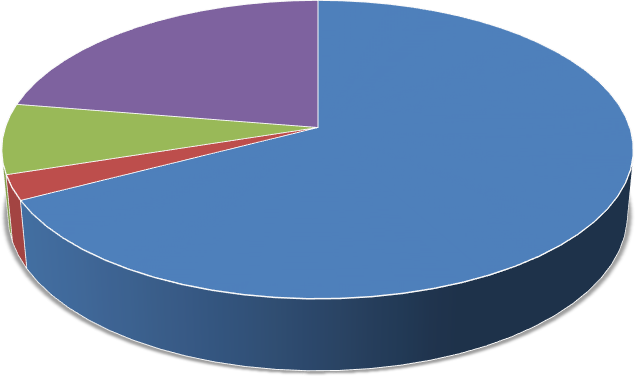 Рисунок 4.2.1 – Відсоткове співвідношення трансформацій, застосованих при перекладі квазіреалій «ПЛІП»Лексичні трансформації. Як можна побачити з даної діаграми, у переважній більшості випадків для перекладу квазіреалій «Пісні…» були використані лексичні трансформації (67,3 %), до яких, згідно з В.Н. Комісаровим, належать транскодування (транскрибування, транслітерація) і калькування. Розглянемо декілька прикладів, так би мовити, «чистої» реалізації даних стратегій перекладу: Margaery Tyrell – Марджері Тайрел, Yronwood – Айронвуд, Tallhart – Толгарт, Baelish – Бейліш, Seaworth – Сіворт, Hightower – Гайтавер, Pyat Pree – Піят Прі, Qhoyne – Койна (випадки «чистого» транскрибування); Arya Stark – Арія Старк, Rickard Karstark – Рикард Карстарк, Theon Greyjoy –Теон Грейджой, Tyrion Lannister – Тиріон Ланістер, Westeros – Вестерос, Dragonstone – Драконстон, Skahazadban – Скагазадан (випадки «чистої» транслітерації); Kingslayer – Царевбивця, greenseer – зеленвидець, red priests – червоні жерці, trial by combat – суд через поєдинок, the Dance of the Dragons – Танок Драконів, brotherhood without banners   – побратимство без прапорів, the Gulf of Grief – Затока Зажури, Womb of the World – Колиска Світу, Harpy's Gold – Золото Гарпій (випадки «чистого» калькування).Використання транскрипції або ж транслітерації для перекладу тих чи інших реалій фентезійного світу обумовлено необхідністю забезпечення потрібного прагматичного ефекту – такі одиниці несуть в собі певний колорит авторського світу, тож вони повинні сприйматися читачами як щось незвичайне, створюючи відчуття нереальності зображеного світу. З огляду на це, засоби транскодування були доцільно використані при передачі:а) власне квазіреалій-антропонімів, наприклад, імена Lyanna Stark – Ліанна Старк, Robert Arryn – Роберт Арин, Loras Tyrell – Лорас Тайлер, Monford Velaryon – Монфорд Веларіон (жителі Вестеросу), Aegon – Ейгон, Jaehaerys – Джейгерис, Baelor – Бейлор, Aerys – Ейрис, Aemon – Еймон, Rhaegar – Рейгар (належать до дому Таргарієнів, коріння якого у Валірії, Ессос), Drogo – Дрого, Jhogo – Джого, Aggо – Аґо, Rakharo – Рахаро, Jhiqui – Джикі (дотраки, Ессос), Qarro Volentin – Каро Волентин, Jaqen H'ghar – Джакен Г’ґар, Xaro Xhoan DaxosЗаро Зоан Даксос, Daario Naharis – Дааріо Нагарис (в Ессосі), а також великі та малі доми Вестеросу Stark – Старк, Arryn – Арин, Cornbray – Корбрей, DondarrionДондаріон, Velaryon – Веларіон, Fossoway – Фосовей тощо. Із представлених прикладів чітко видно різницю в іменах персонажів, які походять із заходу (Вестерос) та сходу (Ессос), таким чином навіть у межах одного ірреального світу прослідковується розмежування свого (культура заходу) та чужого, екзотичного (культура сходу), які, протиставляючись, на контрасті постають ще більш колоритними;б) квазіреалій-топонімів та адміністративних одиниць, які не мають особливого семантичного навантаження, наприклад, Tarth – Тарт (острів),Estermont – Естермонт (острів), Mander – Мандер (річка), Castamere – Кастамере (руїни), Lordsport – Лордпорт (місто), Redfort – Редфорт (замок), Ny Sar – Най-Сар (руїни), Khyzai Pass – Кхизайський перевал, Bayasabhad – Баязабад (місто), Zamettar – Заметар (руїни) → також прослідковується екзотичність топонімів сходу;в) квазіреалій, які позначають предмети або явища етнографії та містять у собі компонент антропонім або топонім, наприклад, кораблі Queen Alysanne –«Королева Алісанна», Bold Marilda – «Хоробра Марильда» та Arbor Queen –«Королева Арбору», різні мистецькі здобутки «Jenny of Oldstones» – «Дженні Старомурська, A life of the Grand Maester Aethelmure – «Житіє великого мейстра Ейтельмура», the legend of Joramun’s Horn – легенда про Ріг Джорамуна тощо;г) квазіреалій, які ввводять і називають нові поняття фентезійного світу, але які своєю зовнішньою формою не розкривають план змісту, наприклад, master – мейстер, septon – септон, Arakh – арах, Dosh khaleen – дош-халін, warg – варг;д) квазіреалії, які позначають окремі слова та вирази різних мов світу«ПЛІП», наприклад, dracarys («dragonfire») – дракарис («драконове полум’я») і maegi («wise») – мейгі («мудра») у високій валірійській мові, khal – хал, khaleesi – халесі, khalakka – халак, ko – хо, khas – хас, Jaqqa rhan («mercy men») – Джака- ран («мужі милосердя») у дотрацькій мові, Mhysa («mother») – міса («матір») у гіскарській мові.Окрім звичайних випадків використання засобів транскодування також були виявлені випадки адаптивного транскрибування і транслітерації (загальна кількість 66), коли подвоєння літер в оригінальних лексичних одиницях, наприклад, Robb Stark, John Arryn, Tywin Lannister, Ellaria Sand, R'hllor, Durran's Poin, the legend of Harrenhal and Harren the Black тощо у перекладі передавалося однією літерою – Роб Старк, Джон Арин, Тайвін Ланістер, Еларія Санд, Р’глор, мис Дюрана, легенда про Гаренхол і Гарена Чорного відповідно. Подібні зміни у написанні ряду квазіреалій-власних назв можна пояснити тим, що для української мови подвоєння приголосних загалом є нетиповим. Водночас варто звернути увагу на те, що перекладач «ПЛІП» не завжди дотримувався цього принципу, тожу текстах саги знаходимо випадки як уникнення, так і дублювання подвоєння літер, наприклад, Lyanna Stark – Ліанна Старк, Edmure Tully – Едмур Таллі, Jory Cassel – Джорі Кассель, Ygritte – Ігритта, Essos – Ессос, Braavosian Coast – Браавоське узбережжя, Naath – Наат, Port of Ibben – Іббенійський порт тощо.Якщо ж говорити про співвідношення власне між трансформаціями в межах групи лексичних перетворень, то воно виглядатиме наступним чином: транскрибування – 10,4 %, транслітерація – 20,4 %, калькування – 69,2 % випадків. На основі цього можна зробити попередній висновок, що стратегія калькування оригінальних квазіреалій твору жанру фентезі за їх передачі засобами цільової мови є найбільш доцільною. Так, з одного боку, висловлене твердження суперечить традиційному сприйняттю кальки і її ролі у створенні адекватного перекладу, адже калька (фр. «calque» – «копія») або калькування зазвичай тлумачиться як «вид мовного запозичення, утворення нового фразеологізму, слова або нового значення слова через буквальний переклад відповідного іншомовного елемента» [50], відповідно калькування ототожнюється з буквальним перекладом, який, у свою чергу, часто піддається критиці і загалом визначається як неприйнятний спосіб перекладу вихідних текстів. З іншого боку, зроблені на практичному матеріалі (вибірці у 1840 квазіреалій) розрахунки показують, що калька як вид власне буквального перекладу для передачі специфічної лексики – авторських реалій, які описують фентезійний, а не реальний світ – є саме тією стратегією, яка, по-перше, максимально близько відтворить зовнішню (план вираження) і внутрішню (план змісту) форми квазіреалій, що складають і описують номінативний простір ірреального світу; по-друге, створить у читача відчуття «чужого», «незвичайного», так би мовити,«іншореального», але повністю автономного і логічно побудованого світу – поява ефекту «занурення»; і, по-третє, рівноцінно відобразить закладені автором фентезі у тексті оригіналу інтенції, які зокрема відображені у квазіреаліях, що творять ономастикон фентезійного простору.Розглянемо кілька прикладів реалізації стратегії калькування для перекладу квазіреалій на практиці:lady Lysa Arryn of house Tully – леді Лайса Арин з дому Таллі → в антропонімі зберігається не тільки власне ім’я (Lysa Arryn) діючого персонажа«Пісні…», а й передається його титул (lady) і походження (of house Tully);що стосується прізвиськ, то при їх перекладі найважливішим є передача закладених у них автором твору семантичного навантаження, оскільки такі антропоніми не тільки слугують додатковим найменуванням персонажів, а й розкривають їх особистість, характер, певні звички або деталі біографії, надаючи тексту    таким    чином    додаткову    емоційність.    Наприклад,    прізвиська Aegon the Conqueror – Ейгон Завойовник, Brandon the Builder – Брандон- Будівельник і Young Wolf – Молодий Вовк викликають повагу і шану, Mad King – Божевільний Король, Red Viper – Червоний Гад і Giantsbane – Велетозгуб створюють відчуття небезпеки, Imp – Куць, Onion Knight – Цибулевий Лицар чи Beggar King – Король-жебрак є глузливими і принизливими, тоді як, наприклад, Kingslayer – Царевбивця взагалі є чимось на кшталт тавра, що міцно закріпилося за персонажем і визначає ставлення до нього суспільства. Зрозуміло, що усю цю конотативну інформацію необхідно враховувати при передачі квазіреалій- прізвиськ, що можливо саме за допомогою стратегії калькування;Bear Island – Ведмежий острів → замість перекладу «Беар айленд» або ж«острів Беар», що, з огляду на традиційні «рекомендації щодо перекладу англомовних географічних, особових та інших власних назв … шляхом практичної транскрипції» [61], можна було б вважати правильним, у даному випадку стало б грубою помилкою, яка б призвела до порушення ономастичного асоціативно-символьного ряду квазіреалій: на Bear Island (Ведмежий острів) править house Mormont (дім Мормонт), на гербі якого зображений а black bear in a green wood (чорний ведмідь у зелених лісах), колишнім головою дому був Jeor Mormont (Джіор Мормонт) – тепер лорд-командувач Нічної варти – на прізвисько Old Bear (Старий Ведмідь). Як можна побачити, якщо б перекладач не вдався до калькування, тобто власне дослівного перекладу, а за правилами використав засоби транскрибування, була б втрачена закладена автором семантика цілого ряду квазіреалій;передача квазіреалій-топонімів та адміністративних одиниць, план вираження яких розкриває їх план змісту та певну характеристику, наприклад, Ice-River – Льодоріка → характеристика + вказівка на місцезнаходження, the NeckПерешийок → характеристика через схожість за формою, Gods Eye – Боже Око (озеро) → схожість за формою, Shipbreaker Baу – Кораблетрощильна затока → характеристика + вираження застереження, Eastwatch-by-the-Sea – Східна-варта- на-морі → вказівка на місцезнаходження, Summerhall – Літній Замок → призначення, Highgarden – Небосад → характеристика;передача ендеміків (наприклад, direwolf – деривовк, shadowcat – тінь-кіт, firewyrm – вогнезмій, sentinel tree – страж-дерево, ghost grass – примарні трави, dragon's breath – квіти подих дракона), етнографічних (наприклад, the horse god – бог-жеребець, trial by combat – суд через поєдинок, sweetsleep – солодсон, milk of the poppy – макове молочко, Volantene winе – волантійське вино, The inn at the crossroads – Заїд на перехресті) та суспільно-політичних квазіреалій (наприклад, Lord Captain of the Iron Fleet – лорд-капітан Залізного флоту, High Marshal of the Reach – великий маршал Розлогів, Iron Bank of Braavos – Залізний банк Браавоса, Unsullied – незаплямовані, Wise Masters of Yunkai – мудрі пани Юнкаю), зовнішня форма яких передає їх характеристику;the White Book – Біла книга → у перекладі використовується калькування (дослівна передача лексеми «White»), оскільки дане словосполучення також є частиною квазіреального ряду денотатів: the White Book (Біла книга) описує історію Kingsguard (Королівська варта), також відомої як the White Swords (Білі мечі) або white cloaks (білі плащі), лицарі якої носять white cloaks, armor and shields (білі плащі, лати, щити). Окрім зв’язку білого кольору зі вказаними денотатами, накладається й асоціативний, конотативний компонент: білий як уособлення чистоти, бездоганності – у світі «ПЛІП» the White Swords (Білі мечі) традиційно вважаються «the finest swords in all the realm» [6], «It is a rare and precious gift to be a knight, and even more so a knight of the Kingsguard. It is a gift given to few…» [8], «…оnce they were a marvel, a shining lesson to the world» [7];greenseer – зеленвидець → за допомогою методу калькування у перекладізбережено як план змісту, так і план вираження оригінальної лексеми, у результаті чого в українському тексті отримана квазіреалія, яка, по-перше, не випадає із ряду взаємопов’язаних із нею інших квазіреалій (the greensight (зеленвиддя), Green Dreams (зеленсни)), і, по-друге є ємним і, хоча й новим, проте зрозумілим із тексту для читача поняттям, яке не потребує додаткової експлікації. Подібним	прикладом	ємного,		влучного	перекладу-кальки			оригінальної квазіреалії, яка вводить абсолютно нове для читачів поняття і у перекладі не потребує додаткової експлікації, є лексема «skinchanger» – «шкуромін». Якщо порівняти ряд квазіреалій «ПЛІП», зокрема greenseer (зеленвидець), skinchanger (шкуромін), godswoods (богопраліс), the silent sisters (німотні сестри), bloodmages (кровошептії), stormsingers (штормоспівці) тощо і maеster (мейстер), septon (септон), septa (септа) та ін., можна побачити, що для перекладу квазіреалій одного	порядку		(тобто	таких,	що	вводять		абсолютно	нові			поняття,	які представляють	невідомі			та/або		нереальні			для	нашого	світу	явища) використовуються		різні		трансформації		–		калькування		та		транслітерація відповідно. Такий вибір стратегій зумовлений планом вираження оригінальних квазіреалій: якщо в самій лексичній одиниці міститься пояснення включеного в ній	плану		змісту,		найбільш	ефективним		та оптимальним є використаннякалькування; якщо ні – доцільними стають засоби транскодування.Граматичні трансформації. У 22,4 % випадків із загальної кількості у 2938 трансформацій було використано граматичні перетворення оригінальних квазіреалій. Насамперед варто звернути увагу на те, що всі визначені випадки застосування трансформацій даної групи належать до, так би мовити, комплексних (багаторівневих) трансформацій, тобто граматичні видозміни лексичної одиниці були супровідними до інших трансформацій. Наведемо декілька прикладів:для квазіреалій-анропонімів:Brienne of Tarth – Брієнна Тартська → поєднання лексичної трансформації (транслітерації) з граматичним перетворенням оригінальної конструкції«прийменник + іменник» («of Tarth») у прикметник «Тартська»;The kindly man – Добрий Чоловік → поєднання лексичної трансформації (калькування) із граматичною зміною форми (малі літери-складники імені на великі);для квазіреалій-топонімів:Sheepshead Hills – пагорби Баранячі Лоби → поєднання лексичної трансформації (калькування) із граматичною зміною форми (одна лексема оригіналу «Sheepshead» у перекладі розкладається на дві – «Баранячі Лоби»; лексема «Hills» як частина власної назви починається із великої літери, проте в перекладі перетворюється на загальну назву і пишеться з малої літери);Sea of Dornе – Дорнське море → поєднання лексичної трансформації (калькування) із граматичним перетворенням поєднання «прийменник + іменник» («of Dorne») у прикметник «Дорнське», а також зміна великої літери-складника власної назви на малу);для квазіреалій, які позначають здобутки мистецтва, зокрема у текстах пісень, балад тощо:у словах пісні «Battle of the Blackwater» («Битва на Чорноводді»): «…he feasted on bloodlust and envy, and filled his cup full up with spite…» – «Спрага крові та заздрість незборна, Келих, повний презирства, в руках…» → поєднання лексико-граматичних трансформацій (додавання та вилучення) із членуванням речення;у словах пісні «Deremond» («Балада про лорда Деремонда на Кривавій луці»): «Come on, come on,» the great lord called, «my sword is hungry still». And with a cry of savage rage, They swarmed across the rill…» – «Сюди, сюди!» – гукає лорд, Свого меча гострить, І з лютим кличем вороги Злітаються з гори...» → поєднання лексико-граматичних трансформацій (додавання та вилучення) зі сполученням речення.Загалом усі граматичні трансформації, використані при перекладі квазіреалій світу «ПЛІП», можна поділити на такі підгрупи:зміна форми слова, за якої квазіреалія-одночлен у перекладі передається квазіреалією-полічленом і навпаки: наприклад, shadowbinders –повелителі тіней, Windblown – Звіяні вітром, Faceless Men – безликі, Grey Wind – Сіровій, Gulltown Girl – «Мартингородчанка», Boneway – Кам’яний (Кістяний) шлях, Kingswood – Королівський ліс, Ice River – Льодоріка, Oldstones – Старий Мур (руїни замку), Queensguard – варта королеви, Master of coin – скарбничий, Water Gardens – Водосад (замок), Dark Sister – Димосестра (меч);зміна форми слова, його оригінального написання (зокрема зміна першої великої літери на малу, використання дефісування): наприклад, Red Keep – Червона фортеця, Rhaenys’s Hill – Рейнісин пагорб, Guildhall of the Alchemists – Гільдія алхіміків, Warden of the West, Shield of Lannisport – хранитель Заходу, щит Ланіспорту, Lord Protector – лорд-захисник, Lord Commander – лорд-командувач, the Iron Throne – залізний трон, the Narrow Seа – Вузьке море, Yi Ti – Ї-Ті (імперія), Ny Sar – Най-Сар (руїни), devil grass – диявол-трава, dosh khaleen – дош-халін, Vaes Dothrak – Ваїс-Дотрак, hide-the-treasure – «схований скарб» (дитяча гра), House of Black and White – Чорно-білий палац;перетворення граматичної конструкції оригінальних квазіреалій, що веде до зміни частини мови у перекладі: наприклад, Cape of Eagles – мис Орлиний («прийменник + іменник» («of Eagles») → прикметник «Орлиний»), Whispering Sound – Шепітна протока («прикметник + іменник» → «прикметник» з одночасним застосуванням стратегій вилучення (для лексеми «Sound») і додавання (для лексеми «протока»)), iced wine – вино з льодом (прикметник «iced»→ «прийменник + іменник» («з льодом»)), stuffed goose sauced with mulberries – фарширований гусак у шовковичному соусі («дієприкметник + прийменник + іменник» («sauced with mulberries») → «прикметник + іменник» («шовковичному соусі»)), Bird of Thousand Colors – «Тисячобарвна пташка» («прийменник + числівник + іменник» («of Thousand Colors») → прикметник «Тисячобарвна»);членування (наприклад, «My featherbed is deep and soft, and there I'll lay you down, I'll dress you all in yellow silk, and on your head a crown…» – «М’яку перину постелю для двох палких сердець. Вдягну тебе у жовтий шовк, на голову – вінець…») або сполучення речень (наприклад, «The dark lord assembled his legions, they gathered around him like crows. And thirsty for blood they boarded their ships...» –«Темний лорд легіони скликає, Мов круки, налітають вони, Спраглі крові, в галери сідають...») у текстах квазіреалій-пісень.Лексико-граматичні трансформації. На дану групу припадає 7,6 % від усієї кількості   використаних   трансформацій.   Відповідно   до   класифікації Н.В. Комісарова, сюди відносяться такі види перетворень, як антонімічний переклад, описовий переклад, і зокрема експлікація, пошук функціонального відповідника, а також додавання і вилучення.За аналізу перекладу вибірки квазіреалій «ПЛІП» було виявлені наступні випадки лексико-граматичних перетворень:описовий переклад (4 випадки) для квазіреалій Seven Who Are One – Сім ликів одного Бога (за Вірою в Сімох), the moon-and-falcon, white, upon a sky- blue field – сокіл на тлі білого місяця, який висить у блакитному небі (герб дому Арин), golden vintage from the Jade Sea – вино із золотого врожаю, який збирають у берегів Нефритового моря, Deremond – «Балада про лорда Деремонда на Кривавій луці». Як можна побачити, даний вид трансформацій виявився недоцільним для передачі авторських квазіреалій світу «Пісні…». Водночас зауважимо, що наведені приклади слід вважати нетиповою формою реалізації стратегії описового перекладу, який традиційно тлумачиться як «прийом перекладу лексичних елементів вихідної мови, коли слово, словосполучення, термін або фразеологізм замінюється в мові перекладу словосполученням, яке адекватно передає зміст цього слова або словосполучення» [36, с. 723], адже наведені приклади перекладу не скільки пояснюють значення вихідних одиниць- квазіреалій, стільки виступають їх більш художньо й естетично оформленим україномовним відповідником;у свою чергу експлікація (25 випадків) була використана перекладачем саме для кращого розкриття значення вихідних квазіреалій. З огляду на це, вважаємо за доцільне розмежовувати описовий переклад і експлікацію, які проте у ряді джерел вживаються як тотожні та взаємозамінні поняття. За допомогою наступного прикладу можна чітко побачити різницю між цими трансформаціями:До прикладів реалізації експлікації як перекладацької стратегії також належать: red wanderer – червона мандрівна зоря, master-at-arms – військовий інструктор, finger dance – танець-пальцеруб, wights – живі мерці, greatsword – дворучний меч, Daznak's Pit – Дазнакове бійцівське кубло.як додавання, так і вилучення (76 і 93 випадки використання відповідно) вважаємо за доцільне відносити до, так би мовити, супровідних лексико-граматичних трансформацій, оскільки вони, додаючи або навпаки вилучаючи із вихідної одиниці один чи більше елементів, вживаються з метою оптимізації, часто естетизації її плану змісту і вираження у цільовій мові. Розглянемо ряд прикладів реалізації даних стратегій на практиці:а) використання додавання у Blazewater – Полум’яновода затока (власний компонент (іменуючий, унікальний, визначальний Blazewater (Полум’яновода) передається засобом калькування) + загальний компонент (визначає вид або призначення об’єкта – додавання лексеми «затока») → зведення до більш звичної для української мови форми вживання топонімів), Cerwyn – Сервінський замок, a white sunburst on black – біле сонце на чорному полі, the Summer Tongue – мова Літніх островів, «High in the halls of the kings who are gone…» – «В пишних палацах прадавніх царів…»;б) використання вилучення у Broken Arm Of Dorne – Зламана Коса (півострів), Ghiscari Empire – Гіскар, ripe blue cheese – блакитний сир, My Lady Wife – «Дружинонька», «Only a cat of a different coat, that’s all the truth I know. In a coat of gold or a coat of red, a lion still has claws, And mine are long and sharp, my lord, as long and sharp as yours…» – «В котячу шубу ти убравсь; її багатий взор Червоним золотом горить, як жаревопожеж, І кігті грізний лев гострить, та в мене кігті теж!..», tale about Jonquil and Florian the Fool – казка про Джонкіль і Флоріана, bastardized dialects of the High Valyrian – зіпсована валірійська мова;пошук функціонального відповідника як перекладацька стратегія була використана лише у 0,3 % випадках з усієї вибірки квазіреалій, на основі чого можна припустити, що такий вид трансформацій є не актуальним для передачі денотатів фентезійного світу засобами іншої мови. Проаналізуємо визначені випадки звертання до вказаної стратегії. Потреба у використанні функціонального відповідника була зумовлена необхідністю адекватної передачі і логічного розмежування лексем «рrince» та «рrincess» як титулів-складників квазіреалій«рrince Joffrey Baratheon», «рrince Tommen Baratheon», «рrincess Myrcella Baratheon» (діти і спадкоємці правителя Семи Королівств), «princess Daenerys Stormborn» (дочка скинутого з престолу короля) та «Princе of Dorne», «Princess of Dorne», «Prince Doran Nymeros Martell» (титули, які носять голови дому Мартел, і які також володіють титулом лорда / леді Сонцеспису), які в оригіналі хоча і мають однаковий план вираження, проте відмінний план змісту. Звернувшись до Академічного тлумачного словника української мови, бачимо, що лексема принц (принцеса) визначається як «титул члена королівської родини або можновладного князя в Західній Європі, а також особа, що має цей титул» [75], тобто даний титул насамперед виражає зв’язок із королівської родиною, що, як зазначено вище, справджується не для всіх наведених квазіреалій. Таким чином, у цьому випадку перекладач був змушений вдатися до використання функціонального відповідника і відповідно розмежувати один англомовний титул на дві ієрархічні системи.   В   результаті   було   отримано   наступні   українські   відповідники:«королевич Джофрі Баратеон», «королевич Томен Баратеон», «королівна Мірселла Баратеон», «королівна Данерис Штормороджена», «принц дорнійський», «принцеса дорнійська», «принц Доран Наймерос Мартел». Як можна побачити, для позначення осіб, які мають відношення до королівської родини, було підібрано титули «королевич» / «королівна», тоді як для правителіводного з регіонів Семи Королівств вжито калькування оригінальної форми«принц» / «принцеса»;випадків використання антонімічного перекладу не було виявлено.Лексико-семантичні трансформації. На дану групу перетворень, які відбувається при перекладі текстів із вихідної мови на цільову, припадає найменший відсоток – 2,7 % – від усіх трансформацій, використаних для передачі вибірки квазіреалій із «ПЛІП» українською мовою. Повертаючись до класифікації Н.В. Комісарова, зауважимо, що під лексико-семантичними трансформаціями розуміються стратегії конкретизації, генералізації, модуляції, реномінації, заміни (зміщення), емфатизації та нейтралізації, випадки звернення до яких були виявлені при аналізі перекладу авторських реалій «Пісні…». Серед вказаних трансформацій найчастотнішими були випадки заміни, конкретизації та реномінації вихідних лексичних одиниць – 29, 23 і 21 випадки вживання відповідно, в той час як частотність застосування модуляції (14), генералізації (13) та емфатизації (6) була значно нижчою, а стратегія нейтралізації не була використана взагалі. Розглянемо на конкретних прикладах доцільність використання цих стратегій на практиці:заміна (заміщення або ж інтергіпонімічна трансформація) була використана у наступних випадках передачі квазіреалій:а) House of Black and White – Чорно-білий палац (заміна оригінальної лексеми «house» на більш величне й урочисте «палац», вважаємо, було обумовлене значенням даної квазіреалії, адже у світі «ПЛІП» це є храмом у Браавосі, присвячений Багатоликому богу смерті, а також центр діяльності таємного товариства безликих. З огляду на це, використання заміни у цьому випадку можна вважати виправданим, хоча і не обов’язковим);б) my sun-and-stars – мій сонце-й-місяць і moon-of-my-life – зоря мого життя (ці парні квазіреалії є типовими у дотраків формами звернення до чоловіка («my sun» – чол. рід) і дружини («moon» – жін. рід) відповідно, до того ж у їх культурі прийнято вважати, що «the moon is a goddess, wife to the sun» («Місяць – це богиня, дружина сонцю»). Звернувши увагу на рідоригінальних квазіреалій, можна побачити, що за їх безпосереднього перекладу української мовою відбувається порушення гендерних ролей: українське «місяць» – іменник чоловічого роду, на відміну від англійського«moon» і російського «луна». З огляду на це, перекладач був змушений у формі звертанні до дружини замінити «moon» на «зоря» (жін. рід), а у звертанні до чоловіка – «stars» (множина «зорі») на «місяць» (чол. рід). Таким чином, у даному випадку застосування заміни як перекладацької стратегії було не просто доцільним, а й необхідним);в) Master of coin – скарбничий, Master of laws – законодавець, Master of ships – корабельник (замість калькування плану вираження даних квазіреалій і збереження таким чином їх оригінальності була використана стратегія заміни, внаслідок якої відбулося так зване «одомашнення» вихідних лексем – перекладені назви посад стали більш типовими для української мови формами, а отже, втратився ефект незвичності, ірреальності. З цього можна зробити висновок, що в даному випадку використання заміни хоча й можливе, проте не доцільне);г) використання заміни у текстах пісень, наприклад, «My featherbed is deep and soft, and there I'll lay you down…» – «М’яку перину постелю для двох палких сердець...», «The bear smelled the scent on the summer air…» –«...тут мед занюхав наш бурмило…», «For you shall be my lady love,and I shall be your lord…» – «Кохана ти мені жона, а я – твій чоловік…» обумовлене необхідністю передачі ритму, рими і розміру вихідних віршів, тож у таких випадках лексичні заміни можна вважати виправданими);д) до можливих, проте абсолютно не потрібних належать зміни, застосовані перекладачем при передачі ряду квазіреалій-назв страв, як, наприклад, у roundels of elk stuffed with ripe blue cheese – лосині пироги з блакитним сиром, cold fruit soup – охолоджене фруктове пюре, baked apples with yellow cheese – тушковані яблука з твердим сиром. Як можна побачити, ці заміни не мають жодного функціонального навантаження, тож такі трансформації є недоцільними;застосування конкретизації (гіпонімічної трансформації):а) Baelor I the Beloved, the Blessed – Бейлор І Богоугодний, Благословенний (уточнення багатозначної лексеми «the Beloved» до«Богоугодний» було обумовлено тим, що даний персонаж увійшов в історію Семи Королівств як завзятий послідовник Віри в Сімох, святий і чудотворець – отже, використання конкретизації є не просто виправданим, а й необхідним для повноцінного розуміння значення даного квазіреалії- антропоніма);б) Blackfish – Чорнопструг (у перекладі прізвиська персонажа Brynden Tully (Бринден Таллі) уточнюється частина «fish» до «пструг». Це пояснюється тим, що він є членом дому Таллі, на гербі якого leaping trout, silver, on a field of rippling blue and red (пструг у стрибку, срібний на тлі синьо-червоних хвиль). Таким чином, відбувається ще більша прив’язка персонажа до його дому, тож використання конкретизації у цьому випадку також можна вважати виправданим, хоча й не обов’язковим);в) Hound – Гончак (серед усіх варіантів перекладу багатозначної лексеми «hound» (гончак (у значенні мисливський пес) / собака, пес (зазвичай іронічно або зневажливо про людину) / собака, негідник (грубо про людину) та ін. [91]) перекладач вживає перше значення – «гончак». Проте, з огляду на те, що дана квазіреалія позначає прізвисько персонажа Сандора Клігана, який у текстах «ПЛІП» описується як «He is a dog, just as he says. A half-wild, mean-tempered dog that bites any hand that tries to pet him, and yet will savage any man who tries to hurt his masters» [7] («Він пес, як і каже. Напівдикий злий пес, що кусає руку, яка намагається його попестити, й водночас готовий роздерти будь-кого, хто образить його господарів» [2]), а саме прізвисько пов'язано як із гербом його будинку, що зображує трьох собак, так і з його лютим характером і беззаперечним послухом господарям (а саме королевичу Джофрі), переклад «Гончак» змінює і навіть викривлює закладене в оригінальному «Hound» зневажливе значення. Таким чином, лексема «Пес» стала б більш влучним і загаломкращим еквівалентом англомовної одиниці, на основі чого можна підсумувати, що в даному випадку стратегія конкретизація як така є доцільною, але перекладачем була використана не правильно);реномінація була використана у наступних випадках передачі квазіреалій: Broken Branch – Рваний Рукав (річка), Tumbleston – Ріннєкрут (річка), Cocklewsent – Серцівочник (річка), The Name Day Boy – «Як голий з маку» (пісня), Sand Snakes – гадюки (байстрючки Оберина Мартела), Checkered Hazard –«Мінливі ігри» (заїзд), Kite – «Шуліка» (корабель). Із наведених прикладів можна побачити, що як і описаний трохи вище ряд випадків заміни, дані випадки застосування реномінації для передачі квазіреалій оригіналу не несуть особливого функціонального навантаження, а отже, також є недоцільними;застосування модуляції прослідковувалося у перекладі наступних квазіреалій «ПЛІП»:а) у квазіреаліях-антропонімах, які позначають прізвиська персонажів, the King Who Knelt – Король-на-колінах (дія → стан), the Mountain that rides – Гора-на-коні (дія → стан), the Lord Of Bones (Rattleshirt) – Кістяний Лорд (Тарарах) (об’єкт → звук, який він видає);б) у квазіреалії-топонімі Weeping Water – Струмінь Сліз (річка) (процес → наслідок);в) в етнографічних квазіреаліях hide-the-treasurе – «схований скарб» (гра) (дія → результат), Laughing Lord – «Веселий володар» (назва корабля) (дія → стан), «The lord he came a-riding upon a rainy day…» – «А лорд приїхав верхи в одну з сирих ночей…» (уривок пісні) (причина → наслідок), «I shall take no wife, hold no lands, father no children...» – «Не візьму я собі дружини, не володітиму землями, не народжу дітей…» (уривок клятви) (наслідок → дія);застосування генералізації (гіперонімічна трансформація) було виявлено в етнографічних та суспільно-політичних квазіреаліях: summer greens tossed with pecans – літня зелень з горіхами, pears poached in strongwine – вимочені у вині груші, gammon steaks – свиняча смаженина; the members of House Targaryen often married brother to sister to keep their bloodline pure – Таргарієни переважноодружувалися між собою, аби зберегти чистоту крові, Chataya’s brothel – заклад Чатаї, а gold-banded black warhorn on red – чорна облямована сурма на червоному полі (герб), Sea Song – «Морська музика» (корабель). Як видно з наведених прикладів, застосування перекладачем генералізації і не покращило, і не викривило сильно зміст вихідних одиниць, тож використання трансформації у таких випадках можна вважати непотрібним і загалом необґрунтованим. На основі проаналізованих випадків, а також з огляду на те, що цю стратегію слід використовувати у разі наявності в оригіналі надмірної деталізації і відсутності в мові перекладу відповідників, можна зробити висновок, що для перекладу квазіреалій «ПЛІП» гіперонімічні трансформації є недоцільними;емфатизація була використана у таких випадках передачі квазіреалій: «For hands of gold are always cold, but a woman's hands are warm...» – «Холодні руки золоті, жіночі ж руки – жар...» (уривок пісні), «My featherbed is deep and soft, and there I'll lay you down. М’яку перину постелю для двох палких сердець…» (уривок пісні), My Lady Wife – «Дружинонька» (пісня) → використання емфатизації за перекладу елементів культури та мистецтва, зокрема пісенного компоненту, слід віднести до ряду необов’язкових трансформацій, адже вони не впливають суттєво на зміст та якість передачі вихідних одиниць, проте водночас наповнюють їх відповідники у мові перекладу більшою емотивністю; Sand Snakes – гадюки (байстрючки Оберина Мартела) → у цьому випадку використання емфатизації є недоречним, оскільки у перекладі, по-перше, втрачається частина значення етноніма, і, по-друге, накладається негативна конотація, пов’язана із традицією сприйняття в українській культурі лексеми «гадюка», особливо коли вона вживається як характеристика людини; children of the forest – діти пралісу → емфатизація цього етноніму можна вважати виправданою, оскільки вона створює у свідомості читача правильне бачення цих квазіреальних істот – тобто як щось незаймане людьми, предковічне, таємниче; Red Rain – Пурпуровий Проливень (назва меча) → у цьому випадку використання емфатизації також віднесемо до ряду необов’язкових трансформацій, оскільки вона і не несе важливого функціонального навантаження, і не спотворює зміст оригінальної квазіреалії.Перш ніж робити загальні висновки стосовно визначення найефективнішої стратегії перекладу квазіреалій фентезійних текстів загалом і саги Дж. Мартіна«Пісня Льоду і Полум’я» зокрема, звернемо увагу ще на таке явище як рівневість перекладацьких трансформацій. На початку даного підпункту зазначалося, що для перекладу     1840     квазіреалій     українською      мовою      було      зроблено 2938 трансформацій, із чого логічно підсумувати, що для адекватної та максимально еквівалентної передачі більшості відібраних одиниць однієї трансформації було недостатньо.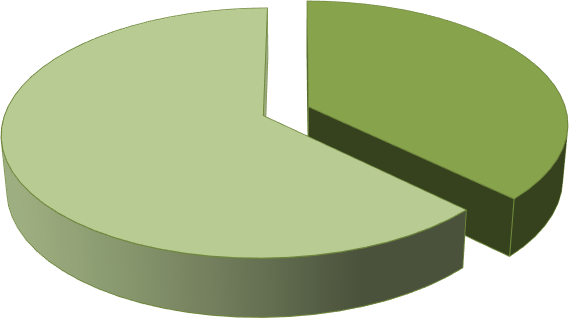 Рисунок 4.2.2 – Розподіл використаних при перекладі квазіреалій трансформацій за рівнем їх комбінуванняНа представленій вище діаграмі (рис. 4.2.2) показано результати розподілу усіх визначених випадків трансформацій за рівнем їх комбінування. Як видно з рисунку, основний відсоток (63 %) припадає на комплексні або ж багаторівневі перетворення, коли для перекладу однієї квазіреалії застосовувалися дві-три трансформації, наприклад, queen Cersei of house Lannister – королева Серсі з дому Ланістерів (калькування + транскрибування + транслітерація), Hornwood – ліси Горнвуд (транскрибування + додавання), heart tree – віродерево (калькування + граматична зміна форми), Aegon’s High Hill – Ейгонів пагорб (калькування + транскрибування + вилучення), Growing Strong – «Кріпнемо» (гасло) (калькування+ вилучення), legend of Azor Ahai – легенда про Азор Ахая (калькування +транслітерація) та ін. Подані приклади чітко відображають одну загальну тенденцію, яка прослідковується через увесь корпус зробленої вибірки одиниць і аналіз їх перетворень за їх перекладу – лексичні трансформації, а саме калькування, транскрибування і транслітерація, не тільки є найбільш частотними засобами перекладу квазіреалій, а є основою усіх комплексних перетворень вихідних ірреальних лексичних одиниць.Отже, лексичні трансформації і насамперед калькування є основним і найбільш ефективним засобом перекладу квазіреальних одиниць, які творять різні фентезійні світи. Саме цей вид перетворень дозволяє максимально точно і влучно передавати як план вираження, так і план змісту, закладене автором семантичне й асоціативне наповнення денотатів фентезійної реальності, завдяки чому в уяві читача постає деталізований, правдоподібний і повністю автономний простір.Аналіз	складнощів	та	помилок	перекладу	квазіреалій	серії фентезійних романів Дж. Р.Р. Мартіна «Пісня Льоду і Полум’я»Важливо зауважити, що перед перекладачами як усними, так і письмовими, незалежно від галузі здійснюваного ними перекладу, стоїть вкрай важке завдання– адекватно та еквівалентно передати оригінальний текст засобами цільової мови, повноцінно зберігаючи весь закладений автором інформаційний масив, інтенції та конотації. Відомо, що у сфері перекладу художньої літератури особливо складно передавати вихідні одиниці оригінального тексту, які позначають нетипові, національно та культурно марковані поняття – реалії, малозрозумілі або взагалі невідомі у лінгвокультурі цільової аудиторії, для якої виконуватиметься переклад. Проте якщо при перекладі звичайних реалій на допомогу приходить ряд додаткових інформаційно-довідкових джерел, то у випадку з авторськими реаліями, на основі яких створюється і зображується новий фентезійний світ, перед перекладачем постає завдання подвійної складності – не тільки відтворити сам сюжет, а й повністю вибудувати весь номінативний простір та ономастиконірреального простору в даному випадку засобами української мови так, щоб він в уяві наших читачів постав таким же деталізованим, живим і конотативно багатим, яким він постає в англомовній аудиторії. З огляду на це, варто зауважити, що перед Наталею Тисовською – перекладачем фентезі-саги Дж. Р.Р. Мартіна «Пісня Льоду і Полум’я» українською мовою – постало надскладне завдання, адже простір цієї серії романів є дуже деталізованим, а загальна кількість їх квазіреалій складає кілька тисяч одиниць. Зважаючи на кількість авторських реалій у«ПЛІП», зрозуміло, що ряд перекладацьких помилок все ж матимуть місце. Нижче класифіковано й обґрунтовано виявлені помилки, допущені при передачі оригінальних квазіреалій «Пісні…» українською мовою.За аналізу 2938 трансформацій, використаних при перекладі 1840 обраних одиниць-квазіреалій, було виявлено, що помилки приходяться на 2 % від усіх перетворень. За тематично-предметним принципом поділу такі одиниці відносяться насамперед до квазіреалій антропонімів та топонімів, менше до етнографічних та соціально-політичних квазіреалій [82, c. 172].Традиційна     класифікація     перекладацьких     помилок,      розроблена Л.К. Латишевим [47] (рис. 4.3.1) виглядає наступним чином:помилки в адаптацiї – помилки в оформленні тексту цільовою мовою (лексичнi, граматичнi, стилiстичні, орфографiчні, пунктуаційні помилки)Перекладацькіпомилкиспотворення – відхилення змiсту перекладу від оригiналу, в результатi якого у читача виникають хибні уявлення про явище / поняття / предметнеточності – невмотивоване упущення або додавання інформації, що не спотворює зміст оригiналу, але вимагає уточненнянеясності – незрозумiлість сенсу висловлювання, пов'язане з нeвдалим вибором слова або структури фрази, або обумовлeний неадекватним (не) використанням перeкладацької трансформаціїРисунок 4.3.1 – Класифікація помилок перекладу за Л.К. ЛатишевимПроте перш ніж співвіднести визначені недоліки передачі ряду квазіреалій«Пісні…» із представленими вище групами, для зручності пропонуємо ототожнити з недоцільно використаними лексичними та лексико-семантичними трансформаціями. Розглянемо окремо ці групи помилок:випадки недоцільного використання лексичних трансформацій:а) використання засобів транскодування для передачі власних імен, які містять у своєму складі перекладні або ж характеризуючі особу чи предмет елементи:у квазіреаліях-антропонімах, наприклад, ser Helman Tallhart – сер Гелман Толгарт (за транскрибування прізвища персонажа втрачається зв’язок із гаслом дому, який він представляє – Proud and Free (Горді та вільні)), Mance Rayder – Манс Рейдер (втрата характеризуючого компонента імені персонажа: він є ватажком дикунів, які постійно здійснюють напади на Стіну та північні території Семи Королівств, тож було б доцільно використати метод калькування і перекласти лексему«Rayder» як «нальотчик», «нападник» чи «грабіжник», зберігши тим самим закладену в оригіналі конотацію), Davos Seaworth – Давос Сіворт (також відбувається втрата характеризуючого компонента імені персонажа («sea» – «море» і «worth» – «вартий/ цінний»), який майже усе своє життя провів у морі. З огляду на це, при передачі імені персонажа українською мовою було б доцільно використати кальку, принаймні частково, аби більш-менш влучно передати закладене у ньому значення), Oakheart – Окгарт (відбувається порушення оригінального ряду взаємопов’язаних квазіреалій: House Oakheart   (дім   Окгарт)   –   from the castle Old Oak (із замку Старий Дуб) – its сoat of arms is «Three green oak leaves on gold» (на гербі дому зображено три зелені дубові листочки на золотому полі), Hightower – Гайтавер (також відбувається порушення ряду взаємопов’язаних квазіреалій: House Hightower (дім Гайтавер) – from the castle Hightower (із замку Висока вежа) – its сoat of arms is «White stone lighthouse tower» (на гербі дому біла кам’яна вежа маяка) та ін. [82, c. 172]Окремо варто розглядати групи типових у Семи Королівствах прізвищ для байстрюків, які варіюються від регіону до регіону і які у тексті перекладу передано за допомогою транскрибування: наприклад, «Storm» –«Шторм» (у Штормових землях), «Flowers» – «Флаверс» (на Розлогах),«Pyke» – «Пайк» (на Залізних островах). Складність та проблематичність досягнення еквівалентності перекладу й адекватного відтворення закладеного в оригінальних лексемах-квазіреаліях значення пов’язана насамперед із тим, що ці прізвища відображають певну особливість того чи іншого регіону, наприклад, «Snow» (з англ. «сніг») – «Сноу» (прізвище байстрюків на півночі, де сніг є нормальним явищем навіть влітку),«Rivers» (з англ. «річки») – «Ріверз» (у Річкових землях, де зосереджено найбільша кількість водойм країни), «Hill» (з англ. «пагорб») – «Гіл» (на заході, у рельєфі якого переважають гори та погорби), «Sand» (з англ.«пісок») – «Санд» (прізвище байстрюків у Дорні, де засушливий клімат і багато пустель). Як можна побачити, при транскодуванні закладений конотативний компонент повністю нівелюється, а у випадку застосування калькування отримані лексичні одиниці виглядали б досить дивно, наприклад, Jon Snow – Джон Сніг, Ellaria Sand – Еларія Пісок, Martyn Rivers – Мартин Річка тощо. З огляду на це, ці та зазначені вище у межах даної підгрупи випадки слід відносити не скільки до помилок, а стільки до складнощів перекладу, коли певні втрати у плані змісту ряду вихідних одиниць є неминучими [82, c. 172];у квазіреаліях-топонімах, на відміну від описаних вище випадків недосконалого перекладу антропонімів, виявлені порушення еквівалентності перекладу відносимо вже не до складнощів, а до помилок як таких. Безумовною помилкою слід вважати недоцільне використання засобів транскодування, що призвело до втрати частини змісту оригінальних квазіреалій – перекладач вдається до калькування одних одиниць і транскодування інших, часто однотипних, наприклад, Wetwood– Мокрий ліс, але Hornwood – ліси Горнвуд (з англ. «horn» – «ріг», алеспец. у географії «мис», «затока»; відбувається втрата значення, яку загалом можна вважати не суттєвою), Stonedance – Танок Каменів та Greenstone – Зеленоскеля, але Dragonstone – Драконстон, Stone Hedge – Стоунгедж і Stonehouse – Стоунгавз (з англ. «stone» – «камінь», «скеля» в одних випадках перекладач передає калькою, в других – транслітерацією, у третіх – транскрипцією; втрати значення загалом можна вважати несуттєвими, проте порушення логіки і системи найменування типових об’єктів-топонімів одразу помітні), Dreadfort – Страхфорт, але Banefort – Бейнфорт (з англ. «bane» – «прокляття»,«загибель», «отрута»; відбувається суттєва втрата конотативного компоненту-характеристики вихідної квазіреалії), подібні порушення логіки і системи передачі власних назв спостерігаємо і в топонімах Flint’s Finger – Флінтів Перст, але the Flint Cliffs – Кремінні скелі, Blackmont – Чорногора, але Estermont – Естермонт, Sallydance village – село Танцююча Саллі або Maidenpool – Дівостав, проте Crag – Крег (хоча«crag» – «скеля») чи Yronwood – Айронвуд (хоча «iron» – «залізо» і «wood»– «ліс/дерево») та ін. [82, c. 173];у квазіреалії-етнонімі crannogmen – краножани недоцільно використані засоби транскодування, внаслідок чого втрачено зміст вихідної лексичної одиниці. З англійської мови лексема «crannog» перекладається як«будиночок на штучному острові; штучний острів на озері; будиночок на озері» [91], а в самих текстах «ПЛІП» знаходимо наступний опис даної квазіреаліїї: «…the crannogmen, who dwelt amongst the bogs of the Neck and seldom left their wetlands. They were a poor folk, fishers and frog-hunters who lived in houses of thatch and woven reeds on floating islands hidden in the deeps of the swamp…» [7] («… краножан, які замешкали серед боліт Перешийку й рідко коли полишали свої мочарі. Народ це був небагатий, який переважно рибалив і ловив жаб і жив у хатках з лози й очерету, збудованих на плавучих острівцях, що ховаються в болотяній глушині…» [2]). З огляду на це, більш доцільним було б перекласти квазіреалію«crannogmen» як «мешканці озер» / «озерні мешканці» чи більш лаконічне«озерники» або ж «мешканці боліт» / «болотяні мешканці» / «болотники» [82, c. 173].б) використання калькування, яке супроводжувалося нераціональним підбором українських відповідників:у квазіреаліях-антропонімах, що позначають прізвиська персонажів, зокрема у випадку з прізвиськом Тиріона Ланістера Imp – Куць. Так, з англійської мови лексема «imp» перекладається як «чорт», «чортеня»,«бісеня» тощо, до синонімічного ряду якого, згідно зі Всесвітнім словником української мови [21], входять лексеми «куцак», «куций» і власне «куць». Проте якщо перші два варіанти є розмовними формами, то останній – виключно діалектною, в результаті чого ускладнюється розуміння даного квазіантропоніма, що власне і складає перекладацьку помилку [82, c. 173];у квазіреаліях-топонімах, наприклад, у випадках River Road – Річковий гостинець, Gold Road – Золотий гостинець, Kingsroad – Королівський гостинець, Rose Road – Рожевий гостинець тощо замість простого і звичного перекладу слова «road» як «дорога» або ж «шлях» перекладач використав лексему «гостинець». Так, одним зі значень «гостинця» є«великий битий шлях; шосе», але, згідно зі словником [83], воно є застарілим діалектизмом, яке, зрозуміло, не входить до активного лексичного складу української мови, тоді як «гостинець» у значенні «річ або ласощі, які звичайно привозять, приносять або передають звідки- небудь як подарунок» [83] є загально відомим і часто вживаним. До подібних випадків підбору перекладачем українських відповідників, які ускладнюють сприйняття оригінальних квазіреалій, відносимо також топоніми Casterly Rock (з англ. «rock» –   «камінь»,   «скеля»)   – Кичера Кастерлі (так, «кичера» – це гора, яка майже вся вкрита лісом, але в діалекті південно-західного наріччя української мови [75]) і Deep Den (з англ. «den» – «лігво», «барліг», «нора») – Глибока Гавра (так, «гавра» – цебарліг,   насамперед   ведмежий,   але   в   західноукраїнських   діалектах), а також квазіетнограф-назву закладу Outcast Inn (з англ. «outcast» –«вигнанець», «безхатченко») – «Заїзд банітів» (так, «баніт» – це людина, оголошена поза законом, вигнанець, але слово належить до застарілої лексики) [82, c. 173];в етнографічних квазіреаліях було виявлено наступні помилки: Stallion – Огир (сузір’я) (з англ. «stallion» – жеребець; «огир» – те саме, що й жеребець, але цей варіант, по-перше, є запозиченням із тюркських мов – тур. aygir, [ajkir, öjgür], а, по-друге, відноситься до рідковживаної лексики, що, зрозуміло, ускладнює розуміння вихідної квазіреалії), кораблі King Robert's Hammer – «Келеп короля Роберта» та Warhammer – «Келеп» (з англ. «(war) hammer» – «(бойовий) молот»; так, «келеп» тлумачиться як різновид бойового кавалерійського молота-топірця, який був важливим елементом озброєння козаків XVII ст. [21], проте зараз ця лексема є не просто рідко вживаною, а й відноситься до архаїзмів, таким чином ускладнюючи розуміння вихідної квазіреалії [82, c. 174];випадки недоцільного використання лексико-семантичних трансформацій: а) помилка при використанні конкретизації при перекладі частини вихідної лексичної одиниці була виявлена у квазіреалії-назві страви salads of spinach, chickpeas, and turnip greens – салати зі шпинату, турецького гороху й ріпової гички	(так,	лексема	«chickpea»	дослівно	перекладається	як	«нут»	або«турецький горох», проте у фентезійному світу «Пісні…» немає такої країни як Туреччина, а тому будь-які посилання на неї при перекладі квазіреалій, а отже, накладання назв реального світу на об’єкти, предмети чи явища ірреального простору варто вважати грубою помилкою;б) помилка при застосуванні модуляції у квазіреалії-антропонімі: при передачі прізвиська персонажа the Lord Of Bones (Rattleshirt) – Кістяний Лорд (Тарарах) об’єкт «Rattleshirt» було замінено на звук «Тарарах», який він видає. З огляду на те, що в текстах «ПЛІП» даний персонаж описується як«… was armored in bones. Cow bones, sheep bones, the bones of goats andaurochs and elk, the great bones of the hairy mammoths … and human bones as well» [7] («… на вершнику була кістяна збруя. Кості коров’ячі, овечі, цапині, кості турів і лосів, костомахи волохатих мамонтів... і людські кості також» [2]), то прізвисько «Тарарах» звучить дещо комічно, внаслідок чого руйнується образ грізного і безжального до ворогів персонажа [82, c. 174];в) недоцільне використання засобів заміни (інтергіпонімічної трансформації) та реномінації:у назві корабля Sparrowhawk – «Сорокопуд» (з англ. «sparrowhawk» – яструб-перепелятник, тобто хижий птах, який полює на інших, менших птахів, у той час як сорокопуд є невеличкою пташкою, що живиться переважно комахами. Таким чином, з огляду на те, що дана квазіреалія є найменуванням корабля, який належить до найпотужнішого флоту Семи Королівств, то назва «Яструб» була б більш доречною за«Сорокопуда») [82, c. 174];у квазіетнонімі Sand Snakes – гадюки, який у світі «ПЛІП» вживається на позначення байстрючок персонажа Оберина Мартела, внаслідок використання реномінації з елементом емфатизації є необґрунтованим і помилковим, оскільки в результаті у перекладі, по-перше, втрачається частина оригінального закладеного територіального компоненту етноніма (з англ. «sand» – «пісок», пісок є характерним для пустель, а пустелі типові виключно для південного регіону Семи Королівств – Дорну), і, по- друге, з’являється зайва негативна конотація, пов’язана із традицією сприйняття в українській культурі лексеми «гадюка» – згідно з тлумачним словником, «гадюка» вживається у переносному значенні як лайливе слово, зневажливо про злу, підступну людину [75];г) порушення логіки і системності передачі однакових квазіреальних титулів та посад, наприклад, Defender of the Vale – захисник Видолу, але Defender of the Marches – сторож Прикордоння. Окрім порушення системи найменування спостерігається також і видозміна значення вихідної одиниці«Defender» при   її передачі як лексеми «сторож». Так, хоча дане слово ітлумачиться як «той, хто захищає, оберігає що-небудь, пильно стежить за недоторканністю чогось» [75], проте в наших реаліях професія сторожа не ціниться високо і сприймається як щось просте, необтяжливе, що не потребує значних розумових і фізичних зусиль, а тому така передача аналізованої квазіреалії на українську мову є досить невдалою [82, c. 174].Отже, відповідно до застосованих трансформацій було класифіковано і детально розглянуто усі види помилок, допущені при перекладі квазіреалій«ПЛІП». Повертаючись до традиційної класифікації перекладацьких помилок, розробленої Л.К. Латишевим (див. рис. 4.3.1 на ст. 137), узагальнимо, що помилки перекладу авторських реалій досліджуваної фентезійної саги складають насамперед неправильну лексико-стилістичну адаптацію ряду вихідних одиниць, а також допущення неточностей і неясностей, спричинених недоцільним використанням лексичних та лексико-семантичних перетворень оригінальних квазіреалій [82, c. 174].ВИСНОВКИ ДО РОЗДІЛУ 4Отже, однією із визначальних особливостей фентезійних романів є наявність у них великого масиву авторської лексики. З огляду на це, перед перекладачами такої літератури стоїть завдання подвійної складності: не просто відтворити сюжет, стиль і закладені в оригіналі інтенції автора, а й правильно і повноцінно передати засобами цільової мови усі квазіреальні денотати і їх можливі конотативні компоненти при створенні еквівалентних квазіреалій у мові перекладу.У рамках цього розділу для дослідження перекладу квазіреалій фентезі-саги Дж. Р.Р. Мартіна «Пісня Льоду і Полум’я» було відібрано і проаналізовано 1840 одиниць. У результаті їх аналізу було встановлено наступне:відповідно до структурного принципу поділу реалій, 67 % вибірки припадає на полічлени, які загалом складають патерни «особа / істота / предмет / явище / поняття + характеристика / походження», 32 % – на одночлени, що представляють влучні та ємні найменування квазіреалій, 1 % – на квазіреалії- фразеологізми;для перекладу 1840 англомовних квазіреалій засобами української мови було використано 16 видів трансформацій, які у загальній кількості склали 2938 перетворень. Внаслідок розподілу цих трансформацій за рівнем їх комбінування, було виявлено, що 63 % припадає на комплексні (багаторівневі) перетворення, коли для перекладу однієї квазіреалії застосовувалися дві-три трансформації, причому калькування, транскрибування і транслітерація були в основі цих комплексних перетворень вихідних ірреальних лексичних одиниць;у 67,3 % випадків для перекладу квазіреалій «Пісні…» були використані лексичні трансформації, а на основі зроблених розрахунків і аналізу визначено, що калькування є саме тією стратегією, яка максимально близько відтворює план вираження і план змісту квазіреалій номінативного простору й ономастикону ірреального світу і дозволяє рівноцінно відобразити закладені автором фентезі у тексті оригіналу інтенції;граматичні видозміни вихідних квазіреалій (22,4 % випадків) були супровідними до інших трансформацій і зокрема передбачали передачу квазіреалій-одночленів квазіреаліями-полічленами і навпаки, зміну оригінальної форми слова, перетворення граматичної конструкції оригінальних квазіреалій, а також членування або сполучення речень;на лексико-граматичні і лексико-семантичні перетворення припадає 7,6 % і 2,7 % усіх перетворень відповідно, які були використані, зокрема, для кращого розкриття значення вихідних квазіреалій, із метою оптимізації, часто естетизації плану змісту і вираження вихідних одиниць у цільовій мові.Особлива увага була приділена визначенню й обґрунтуванню допущених при перекладі квазіреалій «ПЛІП» помилок, які загалом склали 2 % від усіх перетворень. Такими помилками стали випадки недоцільного використання лексичних та лексико-семантичних трансформацій, які призвели до втрати змісту та/або конотативних компонентів вихідних одиниць; нераціонального підбору українських відповідників, зокрема діалектизмів, архаїзмів, рідковживаної лексики, що призвело до ускладнення сприйняття квазіреалій; накладання назв реального світу на об’єкти, предмети чи явища ірреального простору; порушення оригінального ряду взаємопов’язаних квазіреалій; а також порушення логіки і системи найменування типових одиниць.ВИСНОВКИОдним із найбагатших джерел для вивчення концептів і реалій як інформаційних когнітивних утворень, концептуальних та національно-культурних просторів різних країн світу, які вони формують у своїй сукупності, є література, оскільки саме в ній відображається і розкривається не тільки художній, творчий задум автора, а й середовище, реалії його життя, що формують його індивідуально-авторський спосіб сприйняття й організації світу. Проте якщо раніше основна увага приділялася дослідженню концептів та реалій дійсних національно-культурних просторів, то на даному етапі і насамперед з огляду на сучасні літературні тенденції, актуальним є аналіз ірреальних світів, представлених у літературі жанру фентезі. З одного боку, це пояснюється певною специфікою існування та функціонування концептів і реалій у таких творах, а з іншого (з точки зору практичного перекладу) – тим, що перекладачі фентезі повинні вирішувати завдання подвійної складності – ефективно відтворити сюжетні та жанрово-стилістичні особливості оригінального твору, а також якісно вибудувати весь номінативний простір та ономастикон ірреального простору.Мета даного дослідження полягала у встановленні ролі та місця квазіреалій у творенні автономного, ірреального і, зокрема, концептуального простору художнього твору   жанру   фентезі   на   прикладі   популярної   серії   романів Дж. Р.Р. Мартіна «Пісня Льоду і Полум’я», а також у визначенні ефективних стратегій та засобів доцільної передачі квазіреалій твору оригіналу засобами цільової мови перекладу. Для досягнення цієї мети було поставлено ряд завдань, для виконання яких опрацьовано ряд теоретичних джерел та здійснено багатоаспектний практичний аналіз вибірки квазіреальних одиниць зі вказаної вище фентезійної саги. У ході проведеного дослідження досягнуто:Визначено, що концепт є культурно-мовним феноменом, який насамперед розглядається в рамках лінгвокогнітивного та лінгвокультурного підходів, тож традиційно тлумачиться як одиниця культури, спосіб закріплення колективного досвіду певного народу. З’ясовано, що концепти  мають ядерно-периферійну структурну організацію і володіють рядом ознак (комплексність побутування, ментальність, обмеженість свідомістю носія, умовність, поліапелювання, системно-суб'єктивний і текстовий потенціал тощо), визначення яких у ключових концептах художніх і, зокрема, фентезійних творів складає основу його якісного концептуального аналізу та побудови моделі його концептуального простору.Виявлено одну з найважливіших особливостей концептів – тенденцію до формування системних множин та об’єднання у концептосфери в межах концептуального простору і, як наслідок, розмежовано ці поняття як впорядковані множини концептів певного народу, що утворюють систему, і як часо- просторовий континуум, середовище побутування концептів на різних етапах їх еволюції відповідно. Взаємозв’язок цих понять найбільш чітко проявляється в ході проведення концептуального аналізу художнього тексту – принципово нового підходу до його дослідження, що полягає у виявленні парадигми його культурно значущих елементів (кодів), які формують концептосфери досліджуваного тексту як його ментальні поля, що втілюють індивідуально- авторський спосіб сприйняття й організації світу, і функціонують у межах концептуального простору зображеного світу;На основі 11 проаналізованих визначень поняття «реалії» узагальнено і сформульовано два основні підходи до трактування даного терміну: за першим – це власне предмети, поняття і явища, які є характерними й унікальними для історії, культури, побуту, особливостей життя тієї чи іншої нації світу; за другимрізні за структурою лексичні одиниці, які безпосередньо позначають предмети, поняття, явища, унікальні в межах певного концептуального простору. З’ясовано, що реалії переважно класифікують за структурним, історичним, місцевим, тематичним (предметним), перекладацьким принципами, а також за принципом їх відповідності об’єктивній дійсності. З огляду на запропоновані науковцями типології реалій доведено, що створення їх чіткої класифікації є визначальним фактором для їх ефективного впорядкування, аналізу і вибору ефективних стратегій їх подальшої передачі засобами іншої мови.Доведено, що реалії як одиниці з яскраво-вираженою національно- культурною семантикою тісно пов’язані з когнітивістикою і лінгвокультурологією, адже вони можуть як безпосередньо представляти окремі концепти, так і бути основою їх формування та подальшого функціонування у межах реального або ірреального концептуального простору.Визначено та описано функціональне поле реалій (загальна кількість складає 22 функції), на основі чого доведено, що реалії як національно та культурно маркована лексика є одним з основних засобів творення внутрішнього світу художнього тексту. Виокремлено та з’ясовано сутність поняття «квазіреалії» як явища культури вигаданого світу – літератури жанру фентезі і фантастики, для яких роль реалій є визначальною і жанротворчою, оскільки саме за допомогою них автор створює новий, ірреальний, абсолютно автономний світ, наповнений величезним масивом авторської лексики, що позначає квазіреальні денотати.На основі систематизованих теоретичних даних про фентезі як літературний феномен, а також у результаті безпосереднього практичного аналізу серії романів Дж. Р.Р. Мартіна «Пісня Льоду і Полум’я» за 11 жанрово- композиційними ознаками доведено, що дана сага належить до класу високого (епічного) фентезі, що займає найвищу ланку серед інших підвидів даного жанру.Багатоаспектний аналіз і фасетна класифікація зробленої вибірки квазіреалій «Пісні…» кількістю у 1840 одиниць дали такі результати:первинний місцевий і предметний поділ вибірки показав, що 78,8 % відібраних квазіреалій описують простір континенту Вестерос, 20,6 % одиниць – Ессос, 0,6 % – Соторіос, причому для перших двох континентів групи, які представляють етнографічні та суспільно-політичні квазіреалії, є найчисленнішими – 36,7 % і 23,1 % та 10,3 % і 5,1 % відповідно. Такі співвідношення свідчать про те, що за створення світу романів «Пісні…» Дж. Мартін особливу увагу приділив розробці саме тих квазіреалій, які відповідають за культурне наповнення описаного в сазі простору (реалізація функції створення місцевого колориту та його естетизації);застосований часовий принцип поділу, проведений на основі розробленої шкали відповідно до дійсної системи літочислення у світі «Пісні…», показав, що співвідношення історичних та сучасних квазіреалій у межах простору романів складає ≈ 1:18 та 1:32 для Вестеросу й Ессосу відповідно. Таким чином, відображується дійсність життя актантів даного фентезі у певну епоху реальності їх простору, із якою повсякчас пересікаються і на яку впливають квазіреальні події та денотати їх історичного минулого – відбувається реалізація функції відтворення історичного колориту;поділ квазіреалій континентів Вестерос та Ессос на 33 і 21 тематично- предметні групи відповідно показав, що найбільшими є групи «Імена та прізвиська сюжетно-важливих персонажів», «Об'єкти фізичної географії», «Їжа та напої», «Населені пункти, замки та їх частини», «Великі та малі доми Вестеросу, їх гасла та герби», «Організації та об’єднання», «Релігія, релігійні символи, служителі релігії». На основі цього можна констатувати, що розробка географічного номінативного поля, розгалуженої мережі персонажів, систем та форм їх взаємодії, елементів відтворення побутового колориту належать до найсильніших сторін Дж. Мартіна як творця ірреального простору;відповідно до структурного принципу поділу реалій 67 % вибірки припадає на полічлени – дво-, три- і багатокомпонентні квазіреалії, план вираження і змісту яких загалом склали патерни «особа / істота / предмет / явище / поняття + характеристика / походження»; 32 % – на одночлени, що представляють влучні та ємні найменування квазіреалій, що належать до різних тематично-предметних груп; 1 % – на квазіреалії-фразеологізми, наявність яких як така сама по собі свідчить про якість і багатоплановість аналізованого простору«Пісні…», оскільки автор не тільки наповнив його вигаданими денотатами і конотатами, окремими мовами, а й увів ряд стійких мовних зворотів і квазіреальні народні мудрості.Представлено і на прикладі двох побудованих моделей простору основних територіально-структурних одиниць світу «Пісні…» – континентів Вестерос та Ессос – доведено реалізацію усіх 22 функцій (квазі-) реалій у творахжанру фентезі. Показано і на конкретних прикладах зі сформованих 33 (для Вестеросу) і 21 (для Ессосу) тематичних груп проілюстровано участь квазіреальних одиниць у формуванні історичного, географічного, суспільно- політичного, культурного, релігійного та етнографічного фону автономних, самодостатніх і водночас взаємопов’язаних мікроконцептуальних просторів (Великих та малів домів, народів, офіційних та неофіційних організацій) у межах більших територіально-структурних одиниць (регіонів, державних утворень, континентів) та їх місці у загальному просторі фентезійного світу «Пісні…».Виділено поняття «POWER», «FAMILY», «FAITH», «SURVIVAL»,«FREEDOM» як ключові концепти, що лежать в основі будови та функціонування описаного в серії романів «Пісня…» ірреального світу і є основними факторами та рушіями усіх контактів та взаємодії між його персонажами. Прослідковано природу взаємозв’язків між виділеними концептами та визначено, що всі вони насамперед реалізуються через системи квазіреалій топонімів, антропонімів, титулів і посад, зовнішніх та внутрішніх маркерів приналежності до того чи іншого дому / спільноти / організації / народу.Аналіз засобів та стратегій перекладу фентезі показав, що для передачі відібраних 1840 англомовних квазіреалій засобами української мови було використано 16 видів трансформацій, які у загальній кількості склали 2938 перетворень. У 67,3 % випадків були використані лексичні трансформації (транскрибування, транслітерація і калькування), доцільно застосовані для передачі квазіреальних антропонімів, топонімів, ендеміків, предметів або явищ етнографії, нових понять, окремих слів та виразів різних мов зображеного фентезійного світу. У 22,4 % випадків було використано граматичні перетворення, а саме зміна форми слова із передачею квазіреалії-одночлена квазіреалією-полічленом і навпаки, зміна оригінального написання вихідних одиниць, перетворення граматичної конструкції оригінальних квазіреалій, членування або сполучення речень у текстах квазіреалій-пісень. Водночас усі граматичні перетворення були віднесені для ряду комплексних (багаторівневих) трансформацій, оскільки такі видозміни квазіреальних одиниць були неосновними, а супровідними до інших трансформацій. Відповідно результати кількісного аналізу та безпосередньо аналізу окремих випадків застосування різного виду лексико-граматичних (7,6 %) і лексико-семантичних трансформацій (2,7 %) показали, що дані перетворення є менш ефективними та доцільними для використання при перекладі квазіреалій фентезійних творів. У роботі запропоновано й обґрунтовано доцільність поділу визначених випадків застосування перекладацьких трансформацій за рівнем їх комбінування. Встановлене відповідно до цього кількісне співвідношення 2938 трансформацій на 1840 квазіреалій показало, що для адекватної та максимально еквівалентної передачі більшості відібраних одиниць однієї трансформації було недостатньо, тому за рівнем їх комбінування 63 % припало на комплексні (багаторівневі) і 37 %на прості (однорівневі) перетворення. Важливою виявленою закономірністю є те, що лексичні трансформації були не тільки найбільш частотними засобами перекладу квазіреалій, а й основою усіх комплексних перетворень вихідних ірреальних лексичних одиниць. З огляду на отримані результати можна зробити однозначний висновок, що саме лексичні трансформації є найбільш ефективним засобом передачі квазіреальних одиниць фентезійного світу, що дозволяє максимально точно і влучно передавати як план вираження, так і план змісту, закладене автором семантичне й асоціативне наповнення денотатів фентезійної реальності, завдяки чому в уяві читача постає деталізований, правдоподібний і повністю автономний простір.Виявлення та аналіз допущених в українському перекладі помилок передачі оригінальних квазіреалій «Пісні…», які в межах вибірки склали 2 % від усіх визначених перекладацьких трансформацій, показав, що типовими помилками є випадки недоцільного використання лексичних та лексико- семантичних трансформацій, які призвели до втрати змісту та/або конотативних компонентів вихідних одиниць; нераціонального підбору українських відповідників, зокрема діалектизмів, архаїзмів, рідковживаної лексики, що призвело до ускладнення сприйняття квазіреалій; накладання назв реального світу на об’єкти, предмети чи явища ірреального простору; порушення оригінальногоряду взаємопов’язаних квазіреалій; а також порушення логіки і системи найменування типових одиниць.Отже, створення фентезійної реальності як абсолютно автономного, самодостатнього простору, наповненого цілими системами культурних, когнітивних, часом інтертекстуальних елементів та образів, що у своїй сукупності складають величезний масив квазіреалій, потребує найвищої форми майстерності письменника, оскільки перед ним постає надскладна задача створення такого ірреального світу, який би в усій своїй повноті та логіці існування поставав в уяві читацької аудиторії як реальний простір. Як наслідок, не менш складним є завдання перекладача фентезійних романів, тож за підготовки професійних перекладачів (зокрема, за напрямком художнього перекладу) важливо приділяти особливу увагу розвитку вмінь та формуванню навичок відтворення номінативного простору та ономастикону ірреального простору засобами цільової мови.СПИСОК ВИКОРИСТАНИХ ДЖЕРЕЛАрутюнова Н.Д. Логический анализ языка: Культурные концепты. М.: Наука, 1991. 203 с.Аскольдов С.А. Концепт и слово. Русская словесность. От теории словесности к структуре текста: антология. М.: Языки русской культуры, 1997. С. 267–279.Ахманова О.С. Словарь лингвистических терминов. М.: Сов. Энциклопедия, 1966. 608 с.Бабенко Л.Г., Казарин Ю.В. Лингвистический анализ художественного текста. Теория и практика. Практикум: учебник. М.: Флинта: Наука, 2004. 496 с.Бабушкин А.П. Типы концептов в лексико-фразеологической семантике языка: монография. Воронеж: Изд-во Воронежского государственного университета, 1996. 104 с.Барт Р. Вибрані роботи. Смуток. Поетика. М.: Прогрес, 1989. 616 с.Бархударов Л.С. Язык и перевод: Вопросы общей и частной теории перевода. М.: Международные отношения, 1975. 240 с.Бахтин М.М. Вопросы литературы и эстетики. Исследования разных лет. М.: Художественная литература, 1975. 504 с.Белянин В.П. Основы психолингвистической диагностики (Модели мира в литературе). М.: Тривола, 2000. 248 с.Беренкова В.М. Жанр фэнтези как объект лингвистического исследования. Вестник Адыгейского государственного университета. Филология и искусствоведение. 2009. № 4. URL: https://cyberleninka.ru/article/n/zhanr-fentezi- kak-obekt-lingvisticheskogo-issledovaniya.Божко Е.М. Квазиреалии мира фэнтези, их классификация и роль в воздействии текста перевода на получателя. Научно-технические ведомости Санкт-Петербургского государственного политехнического университета. Гуманитарные и общественные науки. 2011. № 131. URL:https://cyberleninka.ru/article/n/kvazirealii-mira-fentezi-ih-klassifikatsiya-i-rol-v-vozde ystvii-teksta-perevoda-na-poluchatelya.Болдырев Н.Н. Когнитивная семантика. Тамбов, 2002. 123 с.Болдырева Т.В. Социокультурная компетенция как связующее звено иноязычной коммуникативной и межкультурной компетенций в обучении иностранному языку. Вестник Бурятского государственного университета. 2011. Вып. 15. С. 100–105.Болотнова Н.С. Поэтическая картина мира и ее изучение в коммуникативной стилистике текста. Сибирский филологический журнал. 2003.№ 3-4. URL: https://cyberleninka.ru/article/n/poeticheskaya-kartina-mira-i-ee- izuchenie-v-kommunikativnoy-stilistike-teksta.Вайсбурд М.Л. Реалии как элемент страноведения. Русский язык за рубежом. 1972. № 3. С. 98–100.Виноградов В.С. Введение в переводоведение (общие и лексические вопросы). М.: Издательство института общего среднего образования РАО, 2001. 224 с. URL: http://samlib.ru/w/wagapow_a_s/vinogradovdoc.shtml.Влахов С., Флорин С. «Непереводимое» в переводе. М.: Международные отношения, 1980. 340 с.Влахов С., Флорин С. Непереводимое в переводе. Москва: Международные отношения, 1986. 416 с.Воркачев С.Г. Счастье как лингвокультурный концепт: монографія. М.: ИТДГК «Гнозис», 2004. 236 с.Воронкова И.С. О понятиях «Экзотизмы» и «Варваризмы». Вестник ВГУ. Лингвистика и межкультурная коммуникация. 2006. № 2. URL: https://cyberleninka.ru/article/n/o-ponyatiyah-ekzotizmy-i-varvarizmy.Всесвітній	словник	української	мови	URL: https://uk.worldwidedictionary.org/.Галина М.С.   Авторская   интерпретация   универсального   мифа:   жанр«фэнтези» и женщины-писательницы. Общественные науки и современность. 1998. № 6. С. 161–194.Гальперин И.Р. Текст как объект лингвистического исследования. М.: Едиториал УРСС, 2005. 144 с.Герцовська Н.О. Реалія як лінгвістичне явище. URL: http://nbuv.gov.ua/UJRN/Sdzif_2014_12_7.Гоголева С.А. Другие миры: традиции и типология жанра фэнтези. Наука и образование. 2006. № 3. URL: https://cyberleninka.ru/article/n/drugie-miry-traditsii-i- tipologiya-zhanra-fentezi.Голикова Ж.А. Перевод с английского на русский. 5-е изд. Минск: Новое знание, 2008. 287 с.Делез Ж., Гваттари Ф. Что такое философия? URL: http://yanko.lib.ru/books/philosoph/deloz-gvattary-philos-8l.pdf.Енциклопедія сучасної України. URL: http://esu.com.ua/search_ articles. php?id=33136.Ефремов В.А. Динамика русской языковой картины мира: вербализация концептуального пространства «Мужчина – Женщина»: автореф. дис. … д-ра филол. наук. М., 2010. 40 с.Ефремов В.А. Теория концепта и концептуальное пространство. URL: https://cyberleninka.ru/article/n/teoriya-kontsepta-i-kontseptualnoe-prostranstvo.Залевская А.А. Психолингвистические исследования. Слово. М., 2005. 244 с.Зеленов Л.А., Владимиров А.А. Концепт и конструкт как формы виртуальной реальности. Наука и повседневность: языки науки: материалы Шестой (2003) и Седьмой (2004) межрегиональных научных конференций. Н. Новгород: Изд-во Нижегородского ун-та, 2006. Вып. 6. С. 121–131.Зорівчак Р.П. Реалія і переклад (на матеріалі англомовних перекладів української прози). Львів: Вид-во при ЛНУ, 1989. 214 с.Ингарден Р. Исследования по эстетике. URL: http://ingarden.filosoff.org/ tvorchestvo/issledovaniya-po estetike/pagen/89/.Карасик В.И. Языковой круг: личность, концепты, дискурс: монографія. Волгоград: Гнозис, 2004. 447 с.Колесник А.О., Бєлікова О.Ф. Перекладацькі прийоми під час перекладу термінології наукових текстів. Стратегія і перспективи розвитку перекладознавчих наук. 2010. № 1. С. 719–727.Колесов В.В. О логике логоса в сфере ментальности. Мир русского слова. 2000. № 2. С. 52–59.Комиссаров В.Н., Рецкер Я.И., Тархов В.И. Пособие по переводу с английского языка на русский. Москва: Изд-во. лит. на иностр. яз., 1960. 175 с.Конецкая В.П. Лексико-семантическая характеристика языковых реалий.Великобритания: лингвострановедческий словарь. М., 1978. 486 с.Концептуальное   пространство   языка:   сб.   науч.   тр.    /    ред.    проф. Е.С. Кубряковой. Тамбов: Изд-во ТГУ, 2005. 492 с.Кочеткова А.А. Литература фэнтези: проблема классификации. Вестник МГУП. 2012. № 6. URL: https://cyberleninka.ru/article/n/literatura-fentezi-problema- klassifikatsii.Кубрякова Е.С. Краткий словарь когнитивных терминов. М., 1996. 245 с.Курицын В. Постмодернизм: новая первобытная культура. Новый мир. 1992.№ 2. С. 225–231.Кушнир О.Н. Эволюция русской концептосферы на рубеже XX–XXI вв.: вопросы динамической лингвоконцептологии: монография. Сыктывкар: КРАГСиУ, 2012. 347 с.Ладыгин М.Б. Роды и жанры литературы: книга для учащихся. М.: Изд-во НОУ «Полярная звезда», 2001. 60 с.Лазарева, Т.С. Фэнтези (Краткий обзор основных разновидностей жанра). Вестник Дальневосточной Государственной Научной Библиотеки. 2002. № 2 (15). С.87-99. URL: https://elibrary.ru/item.asp?id=24988124.Латышев Л.К., Семенов А.Л. Перевод: теория, практика и методика преподавания: Учеб. пособие для студ. перевод. фак. высш. учеб. заведений. М.: Академия, 2003. 192 с.Леонтович О.А. Русские и американцы: парадоксы межкультурного общения. URL: https://www.twirpx.com/file/505576/.Лихачев Д.С. Концептосфера русского языка. М.: Издательство РАН. Сер. лит. и яз., 1993. Т. 52, № 1. С. 3–9.Літературознавча енциклопедія: у 2 т. / авт.-уклад. Ю. І. Ковалів. Київ : ВЦ«Академія», 2007. Т. 1 : А – Л.Літяга В. Поняття «Концепт» у парадигмі сучасних лінгвістичних досліджень. Вісник Київського національного університету імені Тараса Шевченка. К.: Київський університет, 2013. С. 48–50.Лотман Ю.М. О содержании и структуре понятия «Художественная литература». Избранные статьи. Т.1. Таллинн, 1992. С. 203–216. URL: http://www.philology.ru/literature1/lotman-92a.htm.Лотман Ю.М. Структура художественного текста. Об искусстве. СПб.:«Искусство – СПБ», 1998. 285 с. URL: https://adview.ru/wp-content/ uploads/2015/09/Yu_M_Lotman_Struktura_Teksta. pdf.Луговая Е.А. Топоним виртуального пространства как культурно- историческая категория (на материале эпопеи Дж. Р.Р. Толкиена «Властелин Колец»): дис. канд. филол. наук. Ставрополь, 2006. 189 с.Лушникова Г.И., Медведева Е.В. Дискурсивное пространство фэнтези (на материале произведений А. Нортон). Современные проблемы науки и образования. 2013. № 6. URL: https://www.science-education. ru/ru/ article/ view?id=11573.Марова Н.Д. Диалоги о перспективе текста (на материале немецкоязычных художественных текстов). Алма-Ата: Изд-во Каз. гос. ун-та им. С.М. Кирова, 1989. 84 с.Маслова В.А. Лингвокультурология: учеб. пособие для студ. высш. учебных заведений. М.: Издательский центр «Академия», 2001. 208 с.Мацьків П.В. Концептосфера БОГ в українському мовному просторі: монографія. Дрогобич: Коло, 2007. 332 с.Минералова И.Г. Детская литература: учеб. пособие для студ. вузов. М.: Владос, 2002. 176 с.Михайлов Н.Н. Теория художественного текста: учеб. пособие для студ. филол. фак. высш. учебных заведений. URL: http://www.academiamedia. kz/ftp_share/_books/fragments/fragment_20189.pdf.Моргунюк В., Войцехович А., Котіков Ю., Куземська Н., Новікова А., Пшенична Л., Шрамко Л.. Рекомендації щодо транслітерування літерами української абетки власних назв, поданих англійською, французькою, німецькою та італійською мовами. URL: https://web.archive.org/web/20160307020619/ http://sips.gov.ua/ua/transliteruvannja.html.Мошняга Е.В. Концептное пространство. Знание. Понимание. Умение. 2011.№ 1. URL: https://cyberleninka.ru/article/n/kontseptnoe-prostranstvo.Нефагина Г. Русская проза второй половины 80-х – начала 90-х годов ХХ века. Минск, 1998. 151 с.Подорожна К.Ю. Місце реалій у системі безеквівалентної лексики. Науковий вісник Чернівецького університету. Германська філологія.   2014. Вип. 692-693. С. 174–178Попова 3.Д., Стернин И.А. Когнитивная лингвистика. М.: ACT; Восток- Запад, 2007. 314 с.Попова З.Д., Стернин И.А. Очерки по когнитивной лингвистике. Воронеж: Истоки, 2001. 192 с.Попова З.Д., Стернин И.А. Понятие «концепт» в лингвистических исследованиях. Воронеж: Изд-во ВГУ, 1999. 35 c.Попова З.Д., Стернин И.А. Семантико-когнитивный анализ языка. Воронеж, 2007. 226 с.Прохоров Ю.Е. В поисках концепта. 2-е изд. М.: Флинта, Наука, 2009. 176 с.Реформатский А.А. Введение в языкознание. изд. 4-е. М., 1967. 536 с.Рецкер Я.И. Теория перевода и переводческая практика. М.: Международные отношения, 1974. 216 с.Россельс В.М. Перевод и национальное своеобразие подлинника. В сборнике «Вопросы художественного перевода». Москва: Советский писатель, 1955. 169 с.Селіванова О.О. Лінгвістична енциклопедія. П.: Довкілля-К, 2011. 844 с.Селіванова О.О. Світ свідомості в мові. Черкаси: Ю. Чабаненко, 2012. 488 с.Словник	української	мови	(Академічний	тлумачний	словник).	URL: http://sum.in.ua.Слышкин Г.Г. Лингвокультурные концепты и метаконцепты. Волгоград, 2004. 323 с.Слышкин	Г.Г.	От	текста	к	символу:	лингвокультурные	концепты прецедентных текстов в сознание и дискуре. М.: Academia, 2000. 128 с.Соболев Л.Н. О переводе образа образом. Вопросы художественного перевода. М.: Советский писатель, 1955. 350 c.Степанов	Ю.С.	Константы:	Словарь	русской	культуры:	3-е	изд.	М.: Академический проект, 2004. С. 42–67.Телия	В.Н.	Русская	фразеология.	Семантический,	прагматический	и лингвокультурный аспекты. М., 1996. 288 с.Ткачик	О.В.,	Петрук	Є.Б.	Місце	квазіреалій	у	вербалізації	концепту«POWER»    як    ядра    концептуального    простору     серії     фентезі-романів Дж. Р.Р. Мартіна «Пісня Льоду і Полум’я». Advanced Linguistics. 2020. № 5. С. 41–53.Ткачик О.В., Петрук Є.Б. Особливості та складнощі перекладу квазіреалій у серії фентезі-романів Дж. Р.Р. Мартіна «Пісня Льоду і Полум’я». Молодий вчений. 2020. № 10 (86). С. 170–175.Тлумачний словник української мови у 20-ти томах. URL: https://goroh.pp.ua/.Томахин Г.Д. Реалии в языке и культуре. ИЯШ. 1997. № 3. C. 13–18.Федоров А.В. Основы общей теории перевода. М., 1983. 303 с.Фененко Н.А. Лингвистический статус термина реалия. URL: http://www.vestnik.vsu.ru/pdf/lingvo/2007/02/2007-02-01.pdf.Фененко Н.А. Функциональный потенциал реалий во французском тексте Вестник   Воронежского   государственного   университета.    2014.    Вып.   12. С. 151–172.Черникова Г.О. О некоторых особенностях философской проблематики романа Михаила Булгакова «Мастер и Маргарита». Analele Univ. din Timieoara. Ser. sti. filol. Timieoara. 1971. Vol. 9. P. 213–229.Штейнман М. Концепт власти в «Игре престолов». URL: https://postnauka.ru/video/98531.A Wiki of Ice and Fire. URL: https://awoiaf.westeros.org/index.php/ A_Song_of_Ice_and_Fire.Collins Online Dictionary. URL: https://www.collinsdictionary.com/.French J.R.P. jr. and Raven B. The Bases of Social Power. D.Cartwright (ed.) Studies in Social Power. Ann Arbor: University of Michigan, Institute for Social Research, 1959. P.150–167.Guilbert L. La creativite lexical. Paris, 1975. 285 p.7Kingdoms. URL: https://7kingdoms.ru/wiki/Энциклопедия_Песни_ Льда_ и_ Пламени.Thinkmap Visual Thesaurus. URL: https://www.visualthesaurus.com/.Wierzbicka A. Lexicography and Conceptual Analysis. Ann Arbor: Karoma Publishers, Inc., 1985. 368 p.СПИСОК ДЖЕРЕЛ ІЛЮСТРАТИВНОГО МАТЕРІАЛУМартін	Дж.	Р.Р.	Гра	престолів.	КМ-БУКС,	2013.	800 с. URL: http://testlib.meta.ua/book/334378/.Мартін	Дж.	Р.Р.	Битва	королів.	КМ-БУКС,	2014.	864 с. URL: http://testlib.meta.ua/book/334790/.Мартін	Дж.	Р.Р.	Буря	мечів.	КМ-БУКС,	2015.	1152 c. URL: http://testlib.meta.ua/book/335690/.Мартін	Дж.	Р.Р.	Буря	мечів.	КМ-БУКС,	2016.	832 c. URL: http://testlib.meta.ua/book/336755/.Мартін	Дж.	Р.Р.	Танок	драконів.	КМ-БУКС,	2018.	1152 с. URL: http://testlib.meta.ua/book/339564/.Martin George R.R. A Game of Thrones. Bantam Spectra, 1996. 694 p. URL: http://thefreenovelsread.com/241092-a-game-of-thrones.Martin George R. R. A Clash of Kings. Voyager Books, 1998. 761 p. URL: http://thefreeonlinenovel.com/bi/a-clash-of-kings.Martin George R.R. A Storm of Swords. Bantam Spectra, 2000. 973 p. URL: http://thefreeonlinenovel.com/bi/a-storm-of-swords.Martin George R.R. A Feast for Crows. Bantam Spectra, 2005. 753 p. URL: http://thefreeonlinenovel.com/bi/a-feast-for-crows.Martin George R.R. A Dance with Dragons. Bantam Spectra, 2011. 1016 p. URL: http://thefreeonlinenovel.com/bi/a-dance-with-dragons.ДОДАТОК АПОВНИЙ АЛГОРИТМ КОНЦЕПТУАЛЬНОГО АНАЛІЗУ ХУДОЖНЬОГО ТЕКСТУ ЗА Л.Г. БАБЕНКОДОДАТОК ББАГАТОАСПЕКТА ХАРАКТЕРИСТИКА КВАЗІРЕАЛІЙ ФЕНТЕЗІЙНОЇ САГИ ДЖ. Р.Р. МАРТІНА «ПІСНЯ ЛЬОДУ І ПОЛУМ’Я»Таблиця Б1 – Аналіз квазіреалій континенту Вестерос* Інформація, яка подається у дужках після одиниць аналізу та їх перекладу, є лише пояснюючим коментарем до одиниць, а тому не береться до уваги за їх класифікації та перекладознавчого аналізу.Таблиця Б2 – Аналіз квазіреалій континенту ЕссосТаблиця Б3 – Аналіз квазіреалій континенту СоторіосДОДАТОК ВЗВЕДЕНА ТАБЛИЦЯ ОСНОВНИХ КВАЗІРЕАЛІЙ, ЩО ФОРМУЮТЬ МІКРОКОНЦЕПТУАЛЬНІ ПРОСТОРИ ВЕЛИКИХ ДОМІВ СЕМИ КОРОЛІВСТВ«На правах рукопису»УДК 811.111'25:821.111(073)-312.9](043.3)«До захисту допущено» В.о. завідувача кафедри 	Л.І. Тараненко«	»	20	р.№ з/пНазва етапів виконання магістерської дисертаціїСтрок виконанняетапів магістерської дисертаціїПримітка1Обґрунтування теоретичних передумов дослідженнядо 20.12.2019вик.2Формування програми і методики дослідженнядо 20.05.2020вик.3Аналіз досліджуваного матеріалу та виклад і оформлення результатів дослідженнядо 10.11.2020вик.РікВченийНаукова працяВизначення поняття «реалії»1941А.В. Федоров«О художественномпереводе»Реалія – національно-специфічний об’єкт[85, c. 75].1955В.М. Россельс«Перевод и национальное своеобразие подлинника. В сборнике«Вопросы художественногоперевода»Реалії – іншомовні слова, які позначають поняття, предмети, явища, які не використовуються тим народом, на мову якого твір перекладається [72].1955Л.М. Соболєв«О переводе образа образом. В сборнике«Вопросыхудожественного перевода»Терміном «реалії» позначають побутові і специфічні національні слова й звороти, що не мають еквівалентів у побуті, а отже, і в мовах інших народів [78, с. 281].1966О.С. Ахманова«Словарь лингвистических терминов»Термін «реалія» позначає «елементи побуту і культури історичної епохи і соціального устрою, державного устрою і фольклору певного народу, що є чужимиіншим народам» [3, с. 381].1972М.Л. Вайсбурд«Реалии как элемент страноведения»Дослідниця розуміє термін «реалія» досить широко і до нього відносить «події громадського і культурного життя країни, громадські організації та установи, звичаї та традиції, предмети вжитку, імена історичних постатей, артистів, спортсменів, вчених, письменників; явища природи» [15,с. 20].1974Я.Й. Рецкер«Теория перевода и переводческая практика»Реалії – це слова, що позначають предмети, процеси і явища, характерні для життя і побуту країни, але не відзначаються науковою точністю визначення, властивоютермінам [71, с. 45].1975Л.С. Бархударов«Язык и перевод: Вопросы общей и частной теории перевода»Спочатку дослідник надає стислу дефініцію реалій: «це слова, що визначають предмети, поняття та ситуації, які не існують у практичному досвіді людей, які розмовляють іноземною мовою». Але далі вчений перелічує предмети матеріальної та духовної культури: блюда національної кухні, різновид національного одягу та взуття, народні танці, політичні установи і суспільні явища, торгові та громадськіустанови» [7, с. 95].1986С. Влахов і С. Флорін«Непереводимое в переводе»Вченим належить найбільш повне трактування поняття «реалія»: «це слова (і словосполучення), які називають об’єкти, що є характерними для життя (побуту, культури, соціального та історичного розвитку) одного народу, але є чужими для іншого; вони є носіями національного та історичного колориту, а тому, як правило, вони не мають чітких відповідностей в інших мовах, а отже не підлягають перекладу «на загальних підставах», потребуючи особливого підходу» [18, с. 31]. Водночас в це коло вчені свідомо не включають «слова, зв’язані з особливостями психології, менталітету, характеру того чиіншого народу» [18, с. 55].1989Р.П. Зорівчак«Реалія і переклад (на матеріалі англомовних перекладів українськоїпрози)»Дослідниця зазначає, що на відміну від інших лексем («…слово – це мікросвіт, у якому відображено певний фрагмент реальності» [33, с. 62]), культурна інфор- мація реалій є «етноунікальною». Виходячиз цього, вчена визначає, що «реалії – цемоно- і полілексемні одиниці, основне лексичне значення яких вміщає … традиційно закріплений за ними комплекс етнокультурної інформації, чужої для об’єктивної дійсності мови-сприймача». З такої дефініції дослідниця виводить, що«реалія – це категорія змінна, відносна, яка виступає чітко при бінарному контрастивному зіставленні конкретних мов (і культур), і обсяг реалій мови-джерела постійно змінюється залежно від словникового складу цільової мови, особливостей матеріальної і духовної культури сприймача, від інтенсивності культурних        і        етнічних        контактіввідповідних мовних колективів» [33, с. 63].1997Г.Д. Томахін«Реалии в языке и культуре»Науковець відмічає, що реалії – це «назви властивих тільки певним націям і народам предметів матеріальної культури, фактів історії, державних інститутів, імена національних і фольклорних героїв,міфологічних істот тощо» [84, с. 13].2001В.С.Виноградов«Введение в переводоведение (общие и лексические вопросы)»Дослідник називає реаліями всі специфічні факти історії та державного устрою національної спільноти, особливості її географічного середовища, характерні предмети побуту минулого і сьогодення, відносячи їх до класу безеквівалентноїлексики [16].власні імена;монети;посади і позначення осіб;деталі костюма і прикраси;страви і напої;звернення і титули при іменах [70, c. 18].Крок алгоритмуСутність аналізу в межах кроку алгоритму1Виявлення набору ключових слів тексту, які, по-перше, репрезентуються на його поверхневому рівні словами й обумовлюють певну цілісність його концептосфери, і, по- друге, концентрують увагу читача і сприяють кращомурозумінню авторських інтенцій.2Визначення	базового	концепту	(концептів)	цього простору, які складають «ядро індивідуально-авторськоїхудожньої картини світу».3Опис концептуального простору твору на основі йогоконцептуальної сфери [4, c. 58-59].1.20%1.40%0.90%Транспортні засоби та назви кораблівПісні та балади0.10%1.90%14.90%9,20%10,50%2%10,70%Співці КнигиІгриЕтноніми0.70%11,70%Етноніми на позначення фантастичних істотІмена приручених деривовків та0.50%1.40%5,20%10,40%найвідоміших Таргарієнських драконів Звичаї та обрядиСвята1.60%0.10%Система літочислення та календар1.90%1%1.20%1.10%Найважливіші історичні періоди таподії1.50%2.60%1.60%0.60%0.30%1%Релігія, релігійні символи, служителірелігії, культиМова та сталі вирази0.20%0.60%Заклади (заїзди, таверни, борделі)0.20%0.40%Грошові одиниціАдміністративно-територіальні одиниці(регіони)Населені пункти, замки та їх частиниОргани і носії влади, титулиОсновні атрибути владиОрганізації та об’єднанняВеликі та малі доми Вестеросу, їх гаслата гербиЗброя та назви родових мечів№Тип географічногооб’єктаК-тьод.№Тип географічногооб’єктаК-тьод.1.Моря58.Архіпелаги12.Річки та притоки259.Острови та півострови413.Озера310.Миси84.Затоки711.Гори,	пагорби	таущелини215.Протоки412.Ліси106.Лимани113.Регіони, нетипові землі157.Болота114.Пустелі2№Тип географічногооб’єктуК-тьод.№Тип географічногооб’єктуК-тьод.1.Моря67.Гори, пагорби та ущелини82.Річки та притоки98.Ліси13.Озера29.Регіони, нетипові землі64.Затоки110.Степи15.Протоки311.Пустелі16.Острови та півострови1112.Бухти2ЕксплікаціяОписовий перекладlongsword – меч півторакVSthe moon-and-falcon, white, upon a sky- blue field – сокіл на тлі білого місяця,який висить у блакитному небіКроки алгоритмуСутність аналізу1Виділення текстових пресупозицій, важливих для формування його концептуального простору (час створення, ім'я автора та певна інформація пронього; роль епіграфа (якщо є) тощо).2Аналіз семантики заголовка і його семантичного радіусу в тексті.3Проведення психолінгвістичного експерименту з метою виявлення набору ключових слів тексту.4Виявлення повторюваних слів, парадигматично і синтагматично пов'язаних із ключовими словами. Визначення ключового слова тексту – лексичного репрезентанта текстового концепту.5Аналіз лексичного складу тексту з метою виявлення слів однієї тематичної області з різним ступенем експресивності.6Опис концептосфери тексту, що передбачає узагальнення всіх контекстів, у яких вживаються ключові слова-носії концептуального сенсу, з метою виявлення характерних властивостейконцепту: його атрибутів, предикатів, асоціацій (у тому числі й образних).7Моделювання структури концептосфери: виділення в ній ядра (базової когнітивно- пропозиційної структури), приядерної зони (основних лексичних репрезентацій), найближчої периферії (номінативно суміщених і асоціативно- образних репрезентацій) і подальшої периферії(суб'єктно-модальних смислів) [4].№ п/п№ п/пКвазіреалії- одиниці аналізуПерекладВид реалій за часовимподілом (за класифікацією С. Влахова таС. Флоріна)Вид квазіреалій за структурним поділом (за класифікацієюР.П. Зорівчак)Стратегії (трансформації), застосовані при перекладіІ. ОНОМАСТИЧНІ КВАЗІРЕАЛІЇ(ІМЕНА НАЙБІЛЬШ СЮЖЕТНО-ВАЖЛИВИХ ПЕРСОНАЖІВ)І. ОНОМАСТИЧНІ КВАЗІРЕАЛІЇ(ІМЕНА НАЙБІЛЬШ СЮЖЕТНО-ВАЖЛИВИХ ПЕРСОНАЖІВ)І. ОНОМАСТИЧНІ КВАЗІРЕАЛІЇ(ІМЕНА НАЙБІЛЬШ СЮЖЕТНО-ВАЖЛИВИХ ПЕРСОНАЖІВ)І. ОНОМАСТИЧНІ КВАЗІРЕАЛІЇ(ІМЕНА НАЙБІЛЬШ СЮЖЕТНО-ВАЖЛИВИХ ПЕРСОНАЖІВ)І. ОНОМАСТИЧНІ КВАЗІРЕАЛІЇ(ІМЕНА НАЙБІЛЬШ СЮЖЕТНО-ВАЖЛИВИХ ПЕРСОНАЖІВ)І. ОНОМАСТИЧНІ КВАЗІРЕАЛІЇ(ІМЕНА НАЙБІЛЬШ СЮЖЕТНО-ВАЖЛИВИХ ПЕРСОНАЖІВ)І. ОНОМАСТИЧНІ КВАЗІРЕАЛІЇ(ІМЕНА НАЙБІЛЬШ СЮЖЕТНО-ВАЖЛИВИХ ПЕРСОНАЖІВ)Давня династіяДавня династіяДавня династіяДавня династіяДавня династіяДавня династіяДавня династія1.Aegon the Conquerer, Aegon theDragonAegon the Conquerer, Aegon theDragonЕйгон Завойовник, Ейгон ДраконІсторична реаліяРеалія- полічленКалькування + транскрибування2.Rhaenys TargaryenRhaenys TargaryenРейніс ТаргарієнІсторична реаліяРеалія- полічленТранскрибування+ транслітерація3.Visenia TargaryenVisenia TargaryenВісенія ТаргарієнІсторична реаліяРеалія- полічленТранслітерація4.Jaehaerys І, the Old King, the ConciliatorJaehaerys І, the Old King, the ConciliatorДжейгерис І, Старий король, МиротворецьІсторична реаліяРеалія- полічленКалькування + транскрибування5.Aegon III the GragonbaneAegon III the GragonbaneЕйгон ІІІ Бич ДраконівІсторична реаліяРеалія- полічленКалькування + транскрибування+ граматична зміна форми6.Baelor I the Beloved, the BlessedBaelor I the Beloved, the BlessedБейлор І Богоугодний, Благословен- нийІсторична реаліяРеалія- полічленКалькування + транскрибування+ конкретизація лексеми «the Beloved» до«Богоугодний»7.Aerys II the Mad KingAerys II the Mad KingЕйрис ІІ Божевільний КорольІсторична реаліяРеалія- полічленКалькування + транскрибування8.Rhaegar TargaryenRhaegar TargaryenРейгар ТаргарієнІсторична реаліяРеалія- полічленТранскрибування+ транслітераціяНа ПівночіНа ПівночіНа ПівночіНа ПівночіНа ПівночіНа Півночі9.Eddard StarkЕдард СтаркСучасна реаліяРеалія- полічленТранслітерація (з адаптацією)10.lady Catelyn Stark of house Tullyледі Кетлін Старк з дому ТалліСучасна реаліяРеалія- полічленКалькування + транскрибування11.Robb StarkРоб СтаркСучасна реаліяРеалія- полічленТранслітерація (з адаптацією)12.Sansa StarkСанса СтаркСучасна реаліяРеалія- полічленТранслітерація13.Arya StarkАрія СтаркСучасна реаліяРеалія- полічленТранслітерація14.Brandon StarkБрандон СтаркСучасна реаліяРеалія- полічленТранслітерація15.Rickon StarkРикон СтаркСучасна реаліяРеалія- полічленТранслітерація16.Lyanna StarkЛіанна СтаркІсторична реаліяРеалія- полічленТранслітерація17.maester Luwinмейстер ЛувінСучасна реаліяРеалія- полічленКалькування + транслітерація18.Vaуon PooleВейон ПулСучасна реаліяРеалія- полічленТранскрибування19.Jory CasselДжорі КассельСучасна реаліяРеалія- полічленТранслітерація20.Old NanСтара НанСучасна реаліяРеалія- полічленКалькування + транслітерація21.HodorГодорСучасна реаліяРеалія- одночленТранслітерація22.ser Helman Tallhartсер Гелман ТолгартСучасна реаліяРеалія- полічленКалькування + транслітерація + транскрибування (з адаптацією)23.Rickard KarstarkРикард КарстаркСучасна реаліяРеалія- полічленТранслітерація24.Roose BoltonРуз БолтонСучасна реаліяРеалія- полічленТранскрибування+ транслітерація25.Ramsay BoltonРамзі БолтонСучасна реаліяРеалія- полічленТранскрибування+ транслітерація26.Jon UmberДжон АмберСучасна реаліяРеалія- полічленТранслітерація27.Galbart GloverГалбарт ГловерСучасна реаліяРеалія- полічленТранслітерація28.Wyman ManderlyВайман МандерліСучасна реаліяРеалія- полічленТранскрибування+ транслітерація29.Maege MormontМейдж МормонтСучасна реаліяРеалія- полічленТранскрибування+ транслітерація30.Meera ReedМіра РідСучасна реаліяРеалія- полічленТранскрибування31.Jojen ReedДжоджен РідСучасна реаліяРеалія- полічленТранскрибуванняУ Річкових земляхУ Річкових земляхУ Річкових земляхУ Річкових земляхУ Річкових земляхУ Річкових землях32.Hoster TullyГостер ТалліСучасна реаліяРеалія- полічленТранслітерація33.ser Edmure Tullyсер Едмур ТалліСучасна реаліяРеалія- полічленКалькування + транслітерація34.ser Brynden Tullyсер Бринден ТалліСучасна реаліяРеалія- полічленКалькування + транслітерація35.Walder FreyВолдер ФрейСучасна реаліяРеалія- полічленТранскрибування+ транслітераціяНа Залізних островахНа Залізних островахНа Залізних островахНа Залізних островахНа Залізних островахНа Залізних островах36.Balon GreyjoyБалон ГрейджойСучасна реаліяРеалія- полічленТранслітерація37.Asha GreyjoyАша ГрейджойСучасна реаліяРеалія- полічленТранслітерація38.Theon GreyjoyТеон ГрейджойСучасна реаліяРеалія- полічленТранслітерація39.Euron GreyjoyЮрон ГрейджойСучасна реаліяРеалія- полічленТранскрибування+ транслітерація40.Victarion GreyjoyВіктаріон ГрейджойСучасна реаліяРеалія- полічленТранслітерація41.Aeron GreyjoyЕйрон ГрейджойСучасна реаліяРеалія- полічленТранскрибування+ транслітераціяНа Сході (у Видолі Аринів)На Сході (у Видолі Аринів)На Сході (у Видолі Аринів)На Сході (у Видолі Аринів)На Сході (у Видолі Аринів)На Сході (у Видолі Аринів)42.John ArrynДжон АринСучасна реаліяРеалія- полічленТранслітерація (з адаптацією)43.lady LysaArryn of house Tullyледі ЛайсаАрин з дому ТалліСучасна реаліяРеалія- полічленКалькування + транскрибування+ транслітерація44.Robert ArrynРоберт АринСучасна реаліяРеалія- полічленТранслітерація (з адаптацією)45.Nestor RoyceНестор РойсСучасна реаліяРеалія- полічленТранслітераціяНа ЗаходіНа ЗаходіНа ЗаходіНа ЗаходіНа ЗаходіНа Заході46.Tywin LannisterТайвін ЛаністерСучасна реаліяРеалія- полічленТранскрибування+ транслітерація (з адаптацією)47.ser Kevan Lannisterсер Кеван ЛаністерСучасна реаліяРеалія- полічленКалькування + транслітерація (з адаптацією)48.ser Lancel Lannisterсер Лансель ЛаністерСучасна реаліяРеалія- полічленКалькування + транслітерація (з адаптацією)49.ser Stafford Lannisterсер Стафорд ЛаністерСучасна реаліяРеалія- полічленКалькування + транслітерація (з адаптацією)50.ser Gregor Cleganeсер Грегор КліганСучасна реаліяРеалія- полічленКалькування + транслітерація + транскрибуванняУ столиці (Королівський Причал)У столиці (Королівський Причал)У столиці (Королівський Причал)У столиці (Королівський Причал)У столиці (Королівський Причал)У столиці (Королівський Причал)51.Robert BaratheonРоберт БаратеонСучасна реаліяРеалія- полічленТранслітерація52.queen Cerseiof house Lannisterкоролева Серсіз дому ЛаністерівСучасна реаліяРеалія- полічленКалькування + транскрибування+ транслітерація53.рrince Joffreyкоролевич ДжофріСучасна реаліяРеалія- полічленКалькування + транскрибування54.рrincess Myrcellaкоролівна МірселлаСучасна реаліяРеалія- полічленКалькування + транслітерація функціональний відповідник до лексеми«princess»55.рrince Tommenкоролевич ТоменСучасна реаліяРеалія- полічленКалькування + транслітерація (з адаптацією)56.ser Jaime Lannisterсер Джеймі ЛаністерСучасна реаліяРеалія- полічленКалькування + транскрибування+ транслітерація57.Tyrion LannisterТиріон ЛаністерСучасна реаліяРеалія- полічленТранслітерація58.Grand Maester PycelleВеликий мейстер ПайселСучасна реаліяРеалія- полічленКалькування + транскрибування59.Petyr BaelishПітир БейлішСучасна реаліяРеалія- полічленТранскрибування60.ser Barristan Selmyсер Баристан СелміСучасна реаліяРеалія- полічленКалькування + транслітерація (з адаптацією)61.Janos SlyntДжанос СлінтСучасна реаліяРеалія- полічленТранслітерація62.VarysВейрисСучасна реаліяРеалія- одночленТранскрибування63.Sandor CleganeСандор КліганСучасна реаліяРеалія- полічленТранслітерація64.ser Boros Blountсер Борос БлаунтСучасна реаліяРеалія- полічленКалькування + транслітерація + транскрибування65.ser Meryn Trantсер Мірин ТрантСучасна реаліяРеалія- полічленКалькування + транслітерація66.ser Mandon Mooreсер Мандон МурСучасна реаліяРеалія- полічленКалькування + транслітерація +транскрибування67.ser Ilyn Payneсер Ілін ПейнСучасна реаліяРеалія- полічленКалькування + транслітерація + транскрибування68.ser Dontos Hollardсер Донтос ГолардСучасна реаліяРеалія- полічленКалькування + транслітерація (з адаптацією)69.Hallyne the PyromancerГалін ПіромантСучасна реаліяРеалія- полічленКалькування + транслітерація (з адаптацією)70.ser Osmund Kettleblackсер Озмунд КетлблекСучасна реаліяРеалія- полічленКалькування + транслітерація (задаптацією)71.BronnБронСучасна реаліяРеалія- одночленТранслітерація (з адаптацією)72.Podrick PayneПодрик ПейнСучасна реаліяРеалія- полічленТранслітерація + транскрибування73.ShaeШейСучасна реаліяРеалія- одночленТранскрибування74.GendryГендріСучасна реаліяРеалія- одночленТранслітераціяУ Штормових земляхУ Штормових земляхУ Штормових земляхУ Штормових земляхУ Штормових земляхУ Штормових землях75.Stannis BaratheonСтаніс БаратеонСучасна реаліяРеалія- полічленТранслітерація (з адаптацією)76.lady Selyseледі СелізаСучасна реаліяРеалія- полічленКалькування + транслітерація (задаптацією)77.Shireen BaratheonШирін БаратеонСучасна реаліяРеалія- полічленТранскрибування+ транслітерація78.Melisandre of AsshaiМелісандра АшайськаСучасна реаліяРеалія- полічленТранслітерація + граматичне перетворення поєднання«прийменник + іменник» («of Asshai») в прикметник«(Ашайська»)79.ser Davos Seaworthсер Давос СівортСучасна реаліяРеалія- полічленКалькування +транслітерація + транскрибування80.Monford VelaryonМонфорд ВеларіонСучасна реаліяРеалія- полічленТранслітерація81.Renly BaratheonРенлі БаратеонСучасна реаліяРеалія- полічленТранслітерація82.Brienne of TarthБрієнна ТартськаСучасна реаліяРеалія- полічленТранслітерація + граматичне перетворення поєднання«прийменник + іменник» («of Tarth») в прикметник («Тартська»)У РозлогахУ РозлогахУ РозлогахУ РозлогахУ РозлогахУ Розлогах83.Mace TyrellМейс ТайрелСучасна реаліяРеалія- полічленТранскрибування84.ser Loras Tyrellсер Лорас ТайлерСучасна реаліяРеалія- полічленКалькування + транслітерація + транскрибування85.Margaery TyrellМарджері ТайрелСучасна реаліяРеалія- полічленТранскрибування86.lady Olennaледі ОленнаСучасна реаліяРеалія- полічленКалькування + транслітераціяУ ДорніУ ДорніУ ДорніУ ДорніУ ДорніУ Дорні87.Doran Nymeros MartellДоран Наймерос МартелСучасна реаліяРеалія- полічленТранслітерація + транскрибування88.princess Arianneкнязівна АріаннаСучасна реаліяРеалія- полічленКалькування + транслітерація + функціональний відповідник до лексеми«princess»89.рrince Quentynкняжич КвентинСучасна реаліяРеалія- полічленКалькування + транскрибування90.рrince Trystaneкняжич ТристанСучасна реаліяРеалія- полічленКалькування + транслітерація91.рrincess Eliaкнязівна ЕліяСучасна реаліяРеалія- полічленКалькування + транслітерація92.рrince Oberynкняжич ОберинСучасна реаліяРеалія- полічленКалькування + транслітерація93.Ellaria SandЕларія СандСучасна реаліяРеалія- полічленТранслітерація (з адаптацією)94.ObellaОбеллаСучасна реаліяРеалія- одночленТранслітерація95.DoreaДоріяСучасна реаліяРеалія- одночленТранскрибування96.LorezaЛорезаСучасна реаліяРеалія- одночленТранслітераціяПобратими Нічної вартиПобратими Нічної вартиПобратими Нічної вартиПобратими Нічної вартиПобратими Нічної вартиПобратими Нічної варти97.Jeor MormontДжіор МормонтСучасна реаліяРеалія- полічленТранслітерація98.Jon SnowДжон СноуСучасна реаліяРеалія- полічленТранслітерація + транскрибування99.maester Aemonмейстер ЕймонСучасна реаліяРеалія- полічленКалькування + транскрибування100.Samwell TarlyСемвел ТарліСучасна реаліяРеалія- полічленТранслітерація101.Benjen StarkБенджен СтаркСучасна реаліяРеалія- полічленТранслітерація102.Thoren SmallwoodТорен СмолвудСучасна реаліяРеалія- полічленТранслітерація + транскрибування103.GrennГренСучасна реаліяРеалія- одночленТранслітерація (з адаптацією)104.PyparПипарСучасна реаліяРеалія- одночленТранслітерація105.Bowen MarshБовен МаршСучасна реаліяРеалія- полічленТранслітерація106.Eddison TollettЕдисон ТолетСучасна реаліяРеалія- полічленТранслітерація (з адаптацією)107.Donal NoyeДонал НойСучасна реаліяРеалія- полічленТранслітерація108.YorenЙоренСучасна реаліяРеалія- одночленТранслітерація109.Cotter PykeКотер ПайкСучасна реаліяРеалія- одночленТранслітерація (з адаптацією) + транскрибування110.ser Alliser Thorneсер Алісер ТорнСучасна реаліяРеалія- полічленКалькування + транслітерація (з адаптацією)111.QhorinКворинСучасна реаліяРеалія- одночленТранскрибуванняТовариство беззаконниківТовариство беззаконниківТовариство беззаконниківТовариство беззаконниківТовариство беззаконниківТовариство беззаконників112.Beric DondarrionБерик ДондаріонСучасна реаліяРеалія- полічленТранслітерація (з адаптацією)113.Thoros of MyrТорос МирськийСучасна реаліяРеалія- полічленТранслітерація + граматичне перетворення поєднання«прийменник + іменник» («of Myr») в прикметник («Мирський»)Вільний народ за СтіноюВільний народ за СтіноюВільний народ за СтіноюВільний народ за СтіноюВільний народ за СтіноюВільний народ за Стіною114.Mance RayderМанс РейдерСучасна реаліяРеалія- полічленТранслітерація + транскрибування115.YgritteІгриттаСучасна реаліяРеалія- одночленТранслітерація116.TormundТормундСучасна реаліяРеалія- одночленТранслітерація117.Varamyr SixskinsВарамир ШестишкурийСучасна реаліяРеалія- полічленТранслітерація + калькування118.CrasterКрастерСучасна реаліяРеалія- одночленТранслітерація119.JillyЖилліСучасна реаліяРеалія- одночленТранслітераціяНайпоширеніші прізвиська персонажівНайпоширеніші прізвиська персонажівНайпоширеніші прізвиська персонажівНайпоширеніші прізвиська персонажівНайпоширеніші прізвиська персонажівНайпоширеніші прізвиська персонажів120.Aegon the ConquerorЕйгон ЗавойовникІсторична реаліяРеалія- полічленКалькування + транскрибування121.Mad KingБожевільний КорольІсторична реаліяРеалія- полічленКалькування122.Beggar KingКороль-жебракСучасна реаліяРеалія- полічленКалькування + граматична зміна форми123.Mother of Dragonsмати драконівСучасна реаліяРеалія- полічленКалькування + граматична зміна форми124.StormbornШтормородже- наСучасна реаліяРеалія- одночленКалькування125.Brandon the BuilderБрандон- БудівельникІсторична реаліяРеалія- полічленКалькування + граматична змінаформи126.the King Who KneltКороль-на- колінахІсторична реаліяРеалія- полічленМодуляція + граматична зміна форми127.Young WolfМолодий ВовкСучасна реаліяРеалія- полічленКалькування128.White WolfБілий ВовкСучасна реаліяРеалія- полічленКалькування129.Old BearСтарий ВедмідьСучасна реаліяРеалія- полічленКалькування130.BlackfishЧорнопстругСучасна реаліяРеалія- одночленКалькування + конкретизація131.Late Lord Freyпокійний лорд ФрейСучасна реаліяРеалія- полічленКалькування + граматична змінаформи132.LittlefingerМізинчикСучасна реаліяРеалія- одночленКалькування133.KingslayerЦаревбивцяСучасна реаліяРеалія- одночленКалькування134.ImpКуцьСучасна реаліяРеалія- одночленКалькування135.Toothless LionБеззубий ЛевСучасна реаліяРеалія- полічленКалькування136.the Mountain that ridesГора-на-коніСучасна реаліяРеалія- полічленКалькування + модуляція + граматична зміна форми137.HoundГончакСучасна реаліяРеалія- одночленКонкретизація138.Onion Knightцибулевий лицарСучасна реаліяРеалія- полічленКалькування + граматична зміна форми139.UsurperУзурпаторСучасна реаліяРеалія- одночленКалькування140.Queen of ThornsКоролева колючокСучасна реаліяРеалія- полічленКалькування + граматична зміна форми141.Knight of the FlowersЛицар КвітівСучасна реаліяРеалія- полічленКалькування142.Kraken's DaughterКракенова дочкаСучасна реаліяРеалія- полічленКалькування + граматична зміна форми143.Crow's EyeВороняче ОкоСучасна реаліяРеалія- полічленКалькування144.Red ViperЧервоний ГадСучасна реаліяРеалія- полічленКалькування145.Sword of the MorningМеч СвітанкуСучасна реаліяРеалія- полічленКалькування146.SpiderПавукСучасна реаліяРеалія- одночленКалькування147.Red Womanчервона жінкаСучасна реаліяРеалія-Калькування +полічленграматична зміна форми148.Three-Eyed CrowТриокий воронСучасна реаліяРеалія- полічленКалькування + граматична зміна форми149.King-Beyond- the-Wallкороль-за- СтіноюСучасна реаліяРеалія- полічленКалькування + граматична зміна форми150.the Lord Of Bones (Rattleshirt)Кістяний Лорд (Тарарах)Сучасна реаліяРеалія- полічленКалькування + граматичне перетворення поєднання«прийменник + іменник» («Of Bones») в прикметник («Кістяний»),модуляція151.GiantsbaneВелетозгубСучасна реаліяРеалія- одночленКалькування152.HalfhandПіврукийСучасна реаліяРеалія- одночленКалькуванняІІ. ГЕОГРАФІЧНІ КВАЗІРЕАЛІЇІІ. ГЕОГРАФІЧНІ КВАЗІРЕАЛІЇІІ. ГЕОГРАФІЧНІ КВАЗІРЕАЛІЇІІ. ГЕОГРАФІЧНІ КВАЗІРЕАЛІЇІІ. ГЕОГРАФІЧНІ КВАЗІРЕАЛІЇІІ. ГЕОГРАФІЧНІ КВАЗІРЕАЛІЇНазви об'єктів фізичної географіїНазви об'єктів фізичної географіїНазви об'єктів фізичної географіїНазви об'єктів фізичної географіїНазви об'єктів фізичної географіїНазви об'єктів фізичної географії153.WesterosВестеросСучасна реаліяРеалія- одночленТранслітерація154.Seven KingdomsСім КоролівствСучасна реаліяРеалія- полічленКалькування155.Sunset KingdomsПризахідні КоролівстваСучасна реаліяРеалія- полічленКалькуванняКрай за СтіноюКрай за СтіноюКрай за СтіноюКрай за СтіноюКрай за СтіноюКрай за Стіною156.the Land of Always Winter (unmapped) *Землі Вічної Зими (не карто- графовані)2*1FСучасна реаліяРеалія- полічленКалькування157.Cave	ofChildren of the Forestпечера дітейпралісуСучасна реаліяРеалія-полічленКалькування +граматична зміна форми слів158.Giant’s StairВелетові СходиСучасна реаліяРеалія- полічленКалькування159.Ice-RiverЛьодорікаСучасна реаліяРеалія- полічленКалькування + граматична зміна форми160.the Shivering seaМорозне мореСучасна реаліяРеалія- полічленКалькування161.MilkwaterМолочноводаСучасна реаліяРеалія-Калькування(річка)одночлен162.the	Skirling passСкімливий перевалСучасна реаліяРеалія- полічленКалькування163.Fist of the First MenКулак Перших ЛюдейСучасна реаліяРеалія- полічленКалькування164.AntlerОленячий Ріг (річка)Сучасна реаліяРеалія- одночленЕксплікація165.the Haunted forestПримарний лісСучасна реаліяРеалія- полічленКалькування166.the FrostfangsЛьодоіклаСучасна реаліяРеалія- одночленКалькування167.the GorgeПрірва (ущелина)Сучасна реаліяРеалія- одночленКалькування168.SkagosСкагос (острів)Сучасна реаліяРеалія- одночленТранслітерація169.SkaneСкейн (острів)Сучасна реаліяРеалія- одночленТранскрибування170.Bay of SealsТюленяча затокаСучасна реаліяРеалія- полічленКалькування + граматичне перетворення поєднання«прийменник + іменник» («of Seals») в прикметник («Тюленяча») + граматична форма171.Bay of IceКрижана гаваньСучасна реаліяРеалія- полічленКалькування + граматичне перетворення поєднання«прийменник + іменник» («of Ice») в прикметник («Крижана») + граматична зміна форми172.the Frozen ShoreЗамерзле узбережжяСучасна реаліяРеалія- полічленКалькування + граматична змінаформи173.Lorn PointПокинутий мисСучасна реаліяРеалія- полічленКалькування + граматична зміна формиСтіна й прилеглі територіїСтіна й прилеглі територіїСтіна й прилеглі територіїСтіна й прилеглі територіїСтіна й прилеглі територіїСтіна й прилеглі території174.WallСтінаСучасна реаліяРеалія- одночленКалькування175.Brandon’s GiftБрандонів Дар (землі)Сучасна реаліяРеалія- полічленКалькування176.the New GiftНовий Дар (землі)Сучасна реаліяРеалія- полічленКалькуванняПівнічПівнічПівнічПівнічПівнічПівніч177.Bear IslandВедмежий острівСучасна реаліяРеалія- полічленКалькування + граматична зміна форми178.Northern mountainsПівнічні гориСучасна реаліяРеалія- полічленКалькування179.Lonely HillСамотній пагорбСучасна реаліяРеалія- полічленКалькування + граматична зміна форми слова180.Sea Dragon PointМис Морського ДраконаСучасна реаліяРеалія- полічленКалькування181.the Last RiverОстання РікаСучасна реаліяРеалія- полічленКалькування182.the Grey CliffsСірі скеліСучасна реаліяРеалія- полічленКалькування + граматична зміна форми183.Long LakeДовге ОзероСучасна реаліяРеалія- полічленКалькування184.Deepwood MotteТемноліссяСучасна реаліяРеалія- полічленКалькування + вилучення185.WolfswoodВовчий лісСучасна реаліяРеалія- одночленКалькування + граматична зміна форми186.Weeping WaterСтрумінь Сліз (річка)Сучасна реаліяРеалія- полічленМодуляція187.Sheepshead Hillsпагорби Баранячі ЛобиСучасна реаліяРеалія- полічленКалькування + граматична зміна форми188.Hornwoodліси ГорнвудСучасна реаліяРеалія- одночленТранскрибування+ додавання189.White KnifeБілий ніж (річка)Сучасна реаліяРеалія- полічленКалькування + граматична зміна форми190.Stony ShoreСкелясте узбережжяСучасна реаліяРеалія- полічленКалькування + граматична зміна форми191.the RillsРівчаки (землі)Сучасна реаліяРеалія- одночленКалькування192.Broken BranchРваний Рукав (річка)Сучасна реаліяРеалія- полічленРеномінація193.BarrowlandКургани (регіон)Сучасна реаліяРеалія- одночленКалькування + вилучення194.BlazewaterПолум’яновода затокаСучасна реаліяРеалія- одночленКалькування + додавання195.SaltspearСолеспис (лиман)Сучасна реаліяРеалія- одночленКалькування196.Moat CailinКейлінський Рів (укріплення)Сучасна реаліяРеалія- полічленКалькування + граматична зміна форми197.FeverЛихоманкаСучасна реаліяРеалія-Калькування(річка)одночленРічкові земліРічкові земліРічкові земліРічкові земліРічкові земліРічкові землі198.the NeckПерешийокСучасна реаліяРеалія- одночленКалькування199.WetwoodМокрий лісСучасна реаліяРеалія- полічленКалькування + граматична зміна форми200.Cape KrakenМис КракенаСучасна реаліяРеалія- полічленКалькування201.Flint’s FingerФлінтів ПерстСучасна реаліяРеалія- полічленКалькування202.the Flint CliffsКремінні скеліСучасна реаліяРеалія- полічленКалькування + граматична змінаформи203.Hag's MireВідьомське БолотоСучасна реаліяРеалія- полічленКалькування204.the TridentТризуб (ріка)Сучасна реаліяРеалія- одночленКалькування205.Green ForkЗелений Зубець (річка)Сучасна реаліяРеалія- полічленКалькування206.Blue ForkБлакитний Зубець (річка)Сучасна реаліяРеалія- полічленКалькування207.Red ForkЧервоний Зубець (річка)Сучасна реаліяРеалія- полічленКалькування208.TumblestoneРіннєкрут (річка)Сучасна реаліяРеалія- одночленРеномінація209.Cape of Eaglesмис ОрлинийСучасна реаліяРеалія- полічленКалькування + граматичне перетворення поєднання«прийменник + іменник» («of Eagles») в прикметник («Орлиний») + граматична зміна форми210.Whispering WoodЛопотючий лісСучасна реаліяРеалія- полічленКалькування +граматична зміна форми211.Gods EyeБоже Око (озеро)Сучасна реаліяРеалія- полічленКалькування212.Isle of Facesострів ЛиківСучасна реаліяРеалія- полічленКалькування + граматичне перетворення поєднання«прийменник + іменник» («of Faces») в прикметник(«Ликів») +граматична зміна форми213.Rushing FallsСтрімчакиСучасна реаліяРеалія- полічленКалькування + граматична зміна форми214.High HeartСтрімке Серце (пагорб)Сучасна реаліяРеалія- полічленКалькування + реномінація215.River RoadРічковий гостинець (дорога)Сучасна реаліяРеалія- полічленКалькування + граматична зміна форми216.Quiet IsleТихий острівСучасна реаліяРеалія- полічленКалькування + граматична зміна формиТериторії Залізних островівТериторії Залізних островівТериторії Залізних островівТериторії Залізних островівТериторії Залізних островівТериторії Залізних островів217.Iron IslandsЗалізні островиСучасна реаліяРеалія- полічленКалькування + граматична зміна форми218.Ironman’s BayЗатока ЗалізнихСучасна реаліяРеалія- полічленКалькування219.PykeПайк (острів)Сучасна реаліяРеалія- одночленТранскрибування220.HarlawГарло (острів)Сучасна реаліяРеалія- одночленТранскрибування221.SaltcliffСолескеля (острів)Сучасна реаліяРеалія- одночленКалькування222.Great WykВелика Весь (острів)Сучасна реаліяРеалія- полічленКалькування223.Old WуkСтара Весь (острів)Сучасна реаліяРеалія- полічленКалькування224.OrkmontОркогора (острів)Сучасна реаліяРеалія- одночленКалькування225.BlacktydeЧорноплин (острів)Сучасна реаліяРеалія- одночленКалькування226.Nagga’s Ribsребра НагиСучасна реаліяРеалія- полічленКалькування + транслітерація (з адаптацією) + граматична зміна форми227.Sunset SeaПризахідне мореСучасна реаліяРеалія- полічленКалькування + граматична зміна форми228.Lonely LightСамотній Світоч (острів)Сучасна реаліяРеалія- полічленКалькуванняВидол Аринів (Схід Вестеросу)Видол Аринів (Схід Вестеросу)Видол Аринів (Схід Вестеросу)Видол Аринів (Схід Вестеросу)Видол Аринів (Схід Вестеросу)Видол Аринів (Схід Вестеросу)229.Mountains of the MoonМісячні гориСучасна реаліяРеалія- полічленКалькування + граматичне перетворення поєднання«прийменник + іменник» («of theMoon») в прикметник («Місячні») +граматична зміна форми230.Giant's LanceСпис Велета (гора)Сучасна реаліяРеалія- полічленКалькування231.the BiteГуба (затока)Сучасна реаліяРеалія- одночленРеномінація232.Three Sistersо-ви Три СестриСучасна реаліяРеалія- полічленКалькування233.SistertonСестритон (архіпелаг)Сучасна реаліяРеалія- одночленКалькування234.SweetsisterСолодка Сестра (острів)Сучасна реаліяРеалія- одночленКалькування +граматична зміна форми235.LongsisterДовга Сестра (острів)Сучасна реаліяРеалія- одночленКалькування + граматична зміна форми236.LittlesisterМала Сестра (острів)Сучасна реаліяРеалія- одночленКалькування + граматична зміна форми237.PebbleРінь (острів)Сучасна реаліяРеалія- одночленКалькування238.the FingersПальціСучасна реаліяРеалія- одночленКалькування239.the PapsПерса (острів)Сучасна реаліяРеалія- одночленКалькування240.ColdwaterЗимноводдяСучасна реаліяРеалія- одночленКалькування241.SnakewoodЗміїний лісСучасна реаліяРеалія- одночленКалькування + додавання242.Bay of CrabsКрабова затокаСучасна реаліяРеалія- полічленКалькування + граматична зміна форми243.High RoadВисокий гостинець (дорога)Сучасна реаліяРеалія- полічленКалькування + граматична зміна форми244.Ruby Fordрубіновий брідСучасна реаліяРеалія- полічленКалькування +граматична зміна формиЗахідні земліЗахідні земліЗахідні земліЗахідні земліЗахідні земліЗахідні землі245.Nunn’s DeepНанова Падь (золоті шахти)Сучасна реаліяРеалія- полічленКалькування + транскрибування246.Pendric HillsПендрицьке узгір’яСучасна реаліяРеалія- полічленКалькування + транслітерація + граматична зміна форми247.Fair IsleБілий острівСучасна реаліяРеалія- полічленКалькування + граматична зміна форми248.CornfieldНивкиСучасна реаліяРеалія- одночленГенералізація249.West HeelsЗахідні схилиСучасна реаліяРеалія- полічленКалькування + граматична зміна форми250.Gold RoadЗолотий гостинець (дорога)Сучасна реаліяРеалія- полічленКалькування + граматична зміна формиКоролівські земліКоролівські земліКоролівські земліКоролівські земліКоролівські земліКоролівські землі251.KingsroadКоролівський гостинець (дорога)Сучасна реаліяРеалія- одночленКалькування + граматична зміна форми252.Blackwater RushЧорноводний Бурчак (річка)Сучасна реаліяРеалія- полічленКалькування253.Blackwater BayЧорновода затокаСучасна реаліяРеалія- полічленКалькування + граматична зміна форми254.Massey’s HookРіг МасіСучасна реаліяРеалія- полічленКалькування + транскрибування255.Sharp Pointмис ГострийСучасна реаліяРеалія- полічленКалькування + граматична зміна форми256.the GulletГлотка (протока)Сучасна реаліяРеалія- одночленКалькування257.DriftmarkДрейфмарк (острів)Сучасна реаліяРеалія- одночленКалькування258.DragonstoneДраконстон (острів)Сучасна реаліяРеалія- одночленТранслітерація259.Crackclaw Pointмис ЛомиклішняСучасна реаліяРеалія- полічленКалькування + граматична зміна форми260.Claw IsleКлішня (острів)Сучасна реаліяРеалія- одночленКалькування + вилучення261.the WhispersШепотіння (острів)Сучасна реаліяРеалія- одночленКалькуванняШтормові земліШтормові земліШтормові земліШтормові земліШтормові земліШтормові землі262.Durran's Pointмис ДюранаСучасна реаліяРеалія- полічленКалькування + транслітерація (з адаптацією) + граматична змінаформи263.KingswoodКоролівський лісСучасна реаліяРеалія- одночленКалькування + додавання264.WendwaterВировода (річка)Сучасна реаліяРеалія- одночленКалькування265.Straits of TarthТартська протокаСучасна реаліяРеалія- полічленКалькування + граматичне перетворення поєднання«прийменник + іменник» («ofTarth») в прикметник («Тартська») +граматична зміна форми266.TarthТарт (острів)Сучасна реаліяРеалія- одночленТранслітерація267.Shipbreaker BayКораблетро- щильна затокаСучасна реаліяРеалія- полічленКалькування + граматична зміна форми268.RainwoodДощові лісиСучасна реаліяРеалія- одночленКалькування + додавання269.MistwoodМряколіссяСучасна реаліяРеалія- одночленКалькування270.Cape Wrathмис ГнівуСучасна реаліяРеалія- полічленКалькування + граматична зміна форми271.EstermontЕстермонт (острів)Сучасна реаліяРеалія- одночленТранслітерація272.Red WatchЧервона Варта (регіон)Сучасна реаліяРеалія- полічленКалькуванняРозлогиРозлогиРозлогиРозлогиРозлогиРозлоги273.ManderМандер (річка)Сучасна реаліяРеалія- одночленТранслітерація274.Rose RoadРожевий гостинецьСучасна реаліяРеалія- полічленКалькування + граматична зміна форми275.BlueburnСинеплин (річка)Сучасна реаліяРеалія- одночленКалькування276.CocklewsentСерцівочник (річка)Сучасна реаліяРеалія- одночленРеномінація277.Red LakeЧервоне озероСучасна реаліяРеалія- полічленКалькування + граматична зміна форми278.Ocean RoadМорський гостинецьСучасна реаліяРеалія- полічленЗаміна + граматична зміна форми279.Shield IslandsЩитові островиСучасна реаліяРеалія- полічленКалькування + граматична змінаформи280.SouthshieldПівденний Щит (острів)Сучасна реаліяРеалія- одночленКалькування + граматична зміна форми281.GreyshieldСірий Щит (острів)Сучасна реаліяРеалія- одночленКалькування + граматична зміна форми282.OakenshieldДубовий Щит (острів)Сучасна реаліяРеалія- одночленКалькування + граматична зміна форми283.GreenshieldЗелений Щит (острів)Сучасна реаліяРеалія- одночленКалькування + граматична змінаформи284.HoneywineМедовинна (річка)Сучасна реаліяРеалія- одночленКалькування285.Whispering SoundШепітна протокаСучасна реаліяРеалія- полічленГраматичне перетворення конструкції«прикметник + іменник» в«прикметник» + вилучення + додавання286.Redwyne StraitsРедвинова протокаСучасна реаліяРеалія- полічленКалькування + транслітерація + граматична змінаформи287.ArborАрбор (острів)Сучасна реаліяРеалія- одночленТранслітерація288.Bastard's cradleБайстрюча колиска (острів)Сучасна реаліяРеалія- полічленКалькування289.Mermaid's palaceРусалчин Палац (острів)Сучасна реаліяРеалія- полічленКалькування + граматична зміна форми290.Isle of Pigsострів Поросят (острів)Сучасна реаліяРеалія- полічленКалькування + граматична зміна форми291.Stonecrab cayРиф Камінного Краба (острів)Сучасна реаліяРеалія- полічленКалькування + граматична зміна форми292.Horseshoe rockСкеля Кінське Копито (острів)Сучасна реаліяРеалія- полічленКалькування + граматична зміна формиДорнДорнДорнДорнДорнДорн293.Dornish MarchesДорнське ПрикордонняСучасна реаліяРеалія- полічленКалькування294.Red MountainsЧервоні гориСучасна реаліяРеалія- полічленКалькування + граматична зміна форми295.BonewayКам’яний (Кістяний) шляхСучасна реаліяРеалія- одночленКалькування з елементами реномінації +граматична зміна форми296.WylВіль (річка)Сучасна реаліяРеалія- одночленТранслітерація297.Prince’s PassУщелина ПринцаСучасна реаліяРеалія- полічленКалькування298.Dornish desertДорнська пустеляСучасна реаліяРеалія- полічленКалькування299.BrimstoneСірчанка (річка)Сучасна реаліяРеалія- одночленКалькування300.Sea of DorneДорнське мореСучасна реаліяРеалія- полічленКалькування + граматичне перетворення поєднання«прийменник + іменник» («of Dorne») в прикметник («Дорнське») + граматична зміна форми301.Ghaston GreyСіра	Фортеця (острів)Сучасна реаліяРеалія- полічленКалькування + реномінація302.ScourgeБич (річка)Сучасна реаліяРеалія- одночленКалькування303.VaithВейт (річка)Сучасна реаліяРеалія- одночленТранскрибування304.GreenbloodЗеленокровиця (річка)Сучасна реаліяРеалія- одночленКалькування305.Red DunesЧервоні ДюниСучасна реаліяРеалія- полічленКалькування306.Broken Arm Of DorneЗламана Коса(півострів)Сучасна реаліяРеалія- полічленКалькування з елементом реномінації + вилучення307.TorentineШвидковода (річка)Сучасна реаліяРеалія- одночленКалькуванняНазви ендеміків (специфічних представників флори та фауни)Назви ендеміків (специфічних представників флори та фауни)Назви ендеміків (специфічних представників флори та фауни)Назви ендеміків (специфічних представників флори та фауни)Назви ендеміків (специфічних представників флори та фауни)Назви ендеміків (специфічних представників флори та фауни)308.direwolfдеривовкСучасна реаліяРеалія- одночленКалькування + траслітерація309.dragonдраконСучасна реаліяРеалія- одночленТраслітерація310.krakenкракенСучасна реаліяРеалія- одночленТраслітерація311.lizard-lionящірколевСучасна реаліяРеалія- одночленКалькування + граматична зміна форми312.mammothмамонтСучасна реаліяРеалія- одночленТраслітерація313.giant ice spidersгігантські льодяні павукиСучасна реаліяРеалія- полічленКалькування314.shadowcatтінь-кітСучасна реаліяРеалія- одночленКалькування + граматична зміна форми315.snow bearсніговий ведмідьСучасна реаліяРеалія- полічленКалькування316.white ravenбілий воронСучасна реаліяРеалія- полічленКалькування317.blue winter roseсиня зимова трояндаСучасна реаліяРеалія- полічленКалькування318.dusk roseсутінкова трояндаСучасна реаліяРеалія- полічленКалькування319.weirwoodсерцедеревоСучасна реаліяРеалія- одночленКалькування320.ironwoodзалізодеревоСучасна реаліяРеалія- одночленКалькування321.sandbeggarпіщаний жебрак (дерево з колючками)Сучасна реаліяРеалія- одночленКалькування + граматична зміна форми322.sentinel treeстраж-деревоСучасна реаліяРеалія- полічленКалькування + граматична зміна форми323.soldier pineсолдатська соснаСучасна реаліяРеалія- полічленКалькування324.broadleafшироколист (дерево)Сучасна реаліяРеалія- одночленКалькування325.fire plumвогняна сливаСучасна реаліяРеалія- полічленКалькування326.dragon's breathподих дракона (квіти)Сучасна реаліяРеалія- полічленКалькування327.poison kissesотруйні цілунки (квіти)Сучасна реаліяРеалія- полічленКалькування328.frostfireкригопломінь (квіти)Сучасна реаліяРеалія- одночленКалькування329.moonbloomмісячне сяйво (квіти)Сучасна реаліяРеалія- одночленКалькування + граматична зміна форми330.coldsnapсиній холодок (квіти)Сучасна реаліяРеалія- одночленКалькування + граматична зміна форми331.blood melonкривава диняСучасна реаліяРеалія- полічленКалькування332.devilgrassдиявол-траваСучасна реаліяРеалія- одночленКалькування + граматична зміна форми333.piper's grassдударева траваСучасна реаліяРеалія- одночленКалькування334.soarleafкислолистСучасна реаліяРеалія- одночленКалькування335.kingscopperмідь короля (трава)Сучасна реаліяРеалія- одночленКалькування + граматична зміна форми336.ghostskinхутро привида (вид моху)Сучасна реаліяРеалія- одночленКалькування + граматична зміна формиАстрономічні об’єкти (зірки та сузір’я)Астрономічні об’єкти (зірки та сузір’я)Астрономічні об’єкти (зірки та сузір’я)Астрономічні об’єкти (зірки та сузір’я)Астрономічні об’єкти (зірки та сузір’я)Астрономічні об’єкти (зірки та сузір’я)337.seven wanderersсім мандрівцівСучасна реаліяРеалія- полічленКалькування338.red wanderer (equated by theчервона мандрівна зоряСучасна реаліяРеалія- полічленКалькування + експлікаціяFaith of the Seven to the Smith)(за Вірою Сімохприсвячена Ковалю)339.Thief (the free folk’s name for the red wanderer)Злодій (так вільний народ називає червону мандрівну зорю)Сучасна реаліяРеалія- одночленКалькування340.Crone's LanternЛіхтар СтариціСучасна реаліяРеалія- полічленКалькування341.Ice DragonКрижаний ДраконСучасна реаліяРеалія- полічленКалькування342.King's CrownКоролівська КоронаСучасна реаліяРеалія- полічленКалькування343.Cradle (the free folk’s name for the King's Crown)Колиска (так вільний народ називає Королівську Корону)Сучасна реаліяРеалія- одночленКалькування344.MoonmaidМісячна ПаннаСучасна реаліяРеалія- одночленКалькування + граматична зміна форми345.ShadowcatТінь-кітСучасна реаліяРеалія- одночленКалькування + граматична зміна форми346.StallionОгирСучасна реаліяРеалія-одночленКалькування347.Horned Lord (the free folk’s name for the Stallion)Рогатий Володар (так вільний народ називає Огира)Сучасна реаліяРеалія- полічленКалькування348.Sword of the MorningРанковий МечСучасна реаліяРеалія- полічленКалькування + граматичне перетворення поєднання«прийменник + іменник» («of the Morning») вприкметник («Ранковий»)349.red cometчервона кометаСучасна реаліяРеалія- полічленКалькуванняІІІ. ЕТНОГРАФІЧНІ КВАЗІРЕАЛІЇІІІ. ЕТНОГРАФІЧНІ КВАЗІРЕАЛІЇІІІ. ЕТНОГРАФІЧНІ КВАЗІРЕАЛІЇІІІ. ЕТНОГРАФІЧНІ КВАЗІРЕАЛІЇІІІ. ЕТНОГРАФІЧНІ КВАЗІРЕАЛІЇІІІ. ЕТНОГРАФІЧНІ КВАЗІРЕАЛІЇПобут: їжа, напоїПобут: їжа, напоїПобут: їжа, напоїПобут: їжа, напоїПобут: їжа, напоїПобут: їжа, напої350.summerwineлітнє виноСучасна реаліяРеалія- одночленКалькування + граматична змінаформи351.spiced wineвино з прянощамиСучасна реаліяРеалія- полічленКалькування352.honeyed wineмедове виноСучасна реаліяРеалія- полічленКалькування353.dark strong beerтемне міцне пивоСучасна реаліяРеалія- полічленКалькування354.meadмедСучасна реаліяРеалія- одночленКалькування355.sweet orange- scented wineсолодке вино з апельсиновим присмакомСучасна реаліяРеалія- полічленКалькування356.sour red wineкисле червоне виноСучасна реаліяРеалія- полічленКалькування357.sweet Dornish summerwineсолодке дорнійське літнє виноСучасна реаліяРеалія- полічленКалькування358.dry red wine from the Arborсухе червоне вино з АрбораСучасна реаліяРеалія- полічленКалькування359.buttermilkпахтаСучасна реаліяРеалія- одночленКалькування360.wine sweetened with honey and fragrant with cinnamon andclovesвино, підсолоджене медом і приправлене цинамоном ігвоздикоюСучасна реаліяРеалія- полічленКалькування + транслітерація лексеми«cinnamon»361.nettle teaчай із кропивиСучасна реаліяРеалія- полічленКалькування + граматичне перетворення прикметника («nettle») в конструкцію«прийменник + іменник» («із кропиви»)362.sweet plum wineсолодке сливове виноСучасна реаліяРеалія- полічленКалькування363.pale amber wineбліде янтарне виноСучасна реаліяРеалія- полічленКалькування364.ciderсидрСучасна реаліяРеалія- одночленКалькування365.iced wineвино з льодомСучасна реаліяРеалія- полічленКалькування + граматичне перетворення прикметника («iced») в конструкцію«прийменник + іменник» («з льодом»)366.unsweetened lemonwaterнепідсолодже-на лимонна водаСучасна реаліяРеалія- полічленКалькування +граматична зміна форми367.sweet ciderсолодкий сидрСучасна реаліяРеалія- полічленКалькування368.whites from Lysбілі вина з ЛісаСучасна реаліяРеалія- полічленКалькування + експлікація369.firewineвогневиноСучасна реаліяРеалія- полічленКалькування370.pepperwineперцеве виноСучасна реаліяРеалія- полічленКалькування + граматична зміна форми371.Andalish soursандальські кислі винаСучасна реаліяРеалія- полічленКалькування + експлікація + граматична змінаформи372.iced milk sweetened with honeyмолоко з льодом, підсолоджене медомСучасна реаліяРеалія- полічленКалькування373.chilled autumn aleосінній ель на льодуСучасна реаліяРеалія- полічленКалькування + граматичне перетворення прикметника («chilled») в конструкцію«прийменник +іменник» (« на льоду»)374.hippocrasгіпокрасСучасна реаліяРеалія- одночленТранслітерація375.mint teaм’ятний чайСучасна реаліяРеалія- полічленКалькування376.water mixed with lemon squeezingsвода з вичавленим у неї лимономСучасна реаліяРеалія- полічленКалькування + граматичне перетворення конструкції«іменник + іменник» («lemon squeezings») у«дієприкметник + іменник» («вичавленим лимоном»)377.goat's milkкозине молокоСучасна реаліяРеалія- полічленКалькування378.roasted meatsсмаженинаСучасна реаліяРеалія- полічленКалькування + граматична зміна форми379.honeyed chickenкурка в медуСучасна реаліяРеалія- полічленКалькування + граматичнеперетворення прикметника («honeyed») в конструкцію«прийменник + іменник» («в меду»)380.roasted onions, dripped in gravyпідсмажені цибулини у підливіСучасна реаліяРеалія- полічленКалькування381.honeyed duckкачка в медуСучасна реаліяРеалія- полічленКалькування + граматичне перетворення прикметника («honeyed») в конструкцію«прийменник + іменник» («в меду»)382.lemon cakeлимонний пирігСучасна реаліяРеалія- полічленКалькування383.sweet pumpkin soupсолодкий гарбузяний супСучасна реаліяРеалія- полічленКалькування384.ribs roasted in a crust of garlic and herbsсмажені реберця, обкачені в часнику ітравахСучасна реаліяРеалія- полічленКалькування385.suckling pigмолочне поросяСучасна реаліяРеалія- полічленКалькування386.pigeon pieголубиний пирігСучасна реаліяРеалія- полічленКалькування387.turnips soaked in butterпросочена маслом ріпаСучасна реаліяРеалія- полічленКалькування +граматична зміна форми388.trout baked in clayпструг запечений у глиніСучасна реаліяРеалія- полічленКалькування389.snails in honey and garlicравлики змедом і часникомСучасна реаліяРеалія- полічленКалькування390.thick soup of barley and venisonгустий суп з ячменю й олениниСучасна реаліяРеалія- полічленКалькування391.baked apples fragrant with cinnamonпечені яблука з цинамономСучасна реаліяРеалія- полічленКалькування + вилучення + транслітерація лексеми«cinnamon»392.lemon cakes frosted inлимонні тістечка зСучасна реаліяРеалія- полічленКалькування + граматичнеsugarцукровою глазур’юперетворення конструкції«дієпркиметник + прийменник + іменник» («frosted in sugar») в«прикметник + іменник» («цукровою глазур’ю»)393.lamprey pieпиріг з міногамиСучасна реаліяРеалія- полічленКалькування + граматичне перетворення конструкції«іменник + іменник» в«прийменник + іменник» («з міногами»)394.dish of peas and onionsтаріль гороху з цибулеюСучасна реаліяРеалія- полічленКалькування395.rack-of-lamb baked in garlic and herbs, garnished with mintоленячі реберця, паніровані часником і травами й оздобленім’ятним листямСучасна реаліяРеалія- полічленКалькування + граматична зміна форми + додавання396.mashed yellow turnips in butterв маслі плавав гарнір – товчена жовта ріпаСучасна реаліяРеалія- полічленКалькування + додавання397.salads of spinach, chickpeas, and turnip greensсалати зі шпинату, турецького гороху й ріпової гичкиСучасна реаліяРеалія- полічленКалькування + додавання + конкретизація398.iced blueberries andsweet creamморожені чорниці звершкамиСучасна реаліяРеалія- полічленКалькування399.blood orangesкриваві апельсиниСучасна реаліяРеалія- полічленКалькування400.boar with an apple in its mouth, skin seared crispвепр із яблуком у роті, з добре засмаженою шкуринкоюСучасна реаліяРеалія- полічленКалькування + граматична зміна форми401.blood sausageкров’янкаСучасна реаліяРеалія- полічленКалькування + граматична зміна форми402.garlic sausageчасниковаСучасна реаліяРеалія-Калькуванняковбасаполічлен403.beef-and- bacon pieпирог із салом і яловичиноюСучасна реаліяРеалія- полічленКалькування + конкретизація + граматична зміна форми404.beef and barley stewрагу з яловичиною і ячмінемСучасна реаліяРеалія- полічленКалькування405.salads of sweetgrass and spinach and plums, sprinkled with crushed nutsсалати з солодцю, шпинату й слив, посипаних тертимигоріхамиСучасна реаліяРеалія- полічленКалькування406.fish stewрагу з рибиСучасна реаліяРеалія- полічленКалькування + граматичне перетворення конструкції«іменник + іменник» в«прийменник + іменник» (« зриби»)407.boar cooked with apples andmushroomsвепр запечений із грибами та яблукамиСучасна реаліяРеалія- полічленКалькування + конкретизація лексеми «cooked»408.oxtail soupсуп з бичачих хвостівСучасна реаліяРеалія- полічленКалькування + граматична зміна форми409.summer greens tossed with pecansлітня зелень з горіхамиСучасна реаліяРеалія- полічленКалькування + вилучення + генералізація410.red fennelчервоний солодкий кріпСучасна реаліяРеалія- полічленКалькування + додавання411.crab pieкрабовий пирігСучасна реаліяРеалія- полічленКалькування412.spiced squashпряний гарбузСучасна реаліяРеалія- полічленКалькування413.quails drowned in butterкуріпки в масліСучасна реаліяРеалія- полічленКалькування + вилучення414.sweetcorn on the cobсолодка кукурудза на качанахСучасна реаліяРеалія- полічленКалькування415.peppercrab stewрагу із перцекрабаСучасна реаліяРеалія- полічленКалькування + граматичне перетворення конструкції«іменник +іменник» в«прийменник + іменник» («із перцекраба»)416.salt codсолена тріскаСучасна реаліяРеалія- полічленКалькування417.stuffed goose sauced with mulberriesфарширований гусак у шовковичному соусіСучасна реаліяРеалія- полічленКалькування + граматичне перетворення конструкції«дієпркиметник + прийменник + іменник» («sauced with mulberries») в«прикметник + іменник» («шовковичному соусі»)418.auroch joints roasted with leeksсуглоби зубра засмажені з цибулею-порейСучасна реаліяРеалія- полічленКалькування419.mutton chops sauced in honey andclovesбаранячі відбивні у соусі з медом ігвоздикоюСучасна реаліяРеалія- полічленКалькування420.skewers of pigeon and caponголуби і каплуни на рожнахСучасна реаліяРеалія- полічленКалькування + граматична зміна форми421.cold fruit soupохолоджене фруктове пюреСучасна реаліяРеалія- полічленКалькування + заміна422.pears poached in strongwineвимочені у вині грушіСучасна реаліяРеалія- полічленКалькування + генералізація423.goose-in- berriesгуска в ягодахСучасна реаліяРеалія- полічленКалькування + граматична зміна форми424.tiny, savory fish rolled in salt and cooked crispкрихітні пікантні рибки, обкачані у солі й засмажені до хрусткоїшкоринкиСучасна реаліяРеалія- полічленКалькування + конкретизація + додавання425.ripe blue cheeseблакитний сирСучасна реаліяРеалія- полічленКалькування + вилучення426.greens dressed with apples and pine nutsзелень з яблуками і горіхамиСучасна реаліяРеалія- полічленКалькування + вилучення427.roast swan stuffed with mushrooms and oystersсмажений лебідь із начинкою з грибів і устрицьСучасна реаліяРеалія- полічленКалькування428.mutton roasted with leeks and carrotsбараняча смаженина зпражем і морквоюСучасна реаліяРеалія- полічленКалькування429.barley breadячмінний хлібСучасна реаліяРеалія- полічленКалькування430.trout wrapped in baconфорель, засмажена в грудинціСучасна реаліяРеалія- полічленКалькування + модуляція431.creamy chestnut soupкаштановий крем-супСучасна реаліяРеалія- полічленКалькування + граматична зміна форми432.capons stuffed with onions andmushroomsкаплуни фаршировані грибами зцибулеюСучасна реаліяРеалія- полічленКалькування433.rabbit stewed with mushrooms and wild onionsкролик тушкований грибами й дикою цибулеюСучасна реаліяРеалія- полічленКалькування434.cream swansкремові лебедіСучасна реаліяРеалія- полічленКалькування435.spun-sugar unicornsєдинороги з цукрової ватиСучасна реаліяРеалія- полічленКалькування + граматична зміна форми436.spiced honey biscuitsпряне медове печивоСучасна реаліяРеалія- полічленКалькування437.apple crispsяблучні хрустиСучасна реаліяРеалія- полічленКалькування438.venison stewed with beer and barleyоленина, тушкована в пиві з ячменемСучасна реаліяРеалія- полічленКалькування439.pears poached in strongwineгруші, настояні на міцновинахСучасна реаліяРеалія- полічленКалькування440.venison pies chunky with carrots, bacon, andmushroomsоленячі пироги, начинені морквою, грудинкою ігрибамиСучасна реаліяРеалія- полічленКалькування441.legs of lamb sauced with mint and honey and clovesягнячі ніжки присмачені м’ятою, медом і гвоздикоюСучасна реаліяРеалія- полічленКалькування442.minced lamb with pepperрублена ягнятина з перцемСучасна реаліяРеалія- полічленКалькування443.roasted gull stuffed with mushroomsзапечений мартин з начинкою зСучасна реаліяРеалія- полічленКалькування + додаванняand fennel and onionгрибів,солодкого кропу й цибулі444.onion pieцибулевий пирігСучасна реаліяРеалія- полічленКалькування445.white beans and baconбіла квасоля з грудинкоюСучасна реаліяРеалія- полічленКалькування446.оatcakeвівсяний пирігСучасна реаліяРеалія- одночленКалькування + граматична зміна форми447.smoked salt fishкопчена рибаСучасна реаліяРеалія- полічленКалькування + вилучення448.molassesчорна патокаСучасна реаліяРеалія- одночленЕксплікація449.a great wedding pie with a hundred live doves baked within to fly out when the crust is brokenвеличезний весільний пиріг із сотнею живих голубів, запечених всередині, які мають вилетіти, коли розломиться скоринкаСучасна реаліяРеалія- полічленКалькування + граматична зміна форми450.duck with lemons (a Dornishrecipe)качка з лимонами (дорнійськийрецепт)Сучасна реаліяРеалія- полічленКалькування451.rabbit stewed with ale and onionsкролик фарширований цибулею і запечений в еліСучасна реаліяРеалія- полічленКалькування + додавання452.roar's ribsсвинячі реберцяСучасна реаліяРеалія- полічленКалькування453.stewed onionsтушкована цибуляСучасна реаліяРеалія- полічленКалькування454.baked apples with yellow cheeseтушковані яблука з твердим сиромСучасна реаліяРеалія- полічленКалькування + заміна455.pease puddingгороховий пудингСучасна реаліяРеалія- полічленКалькування456.broth with chunks of whitefish, carrots, and onionюшка зі шматочками білої риби, морквою і цибулеюСучасна реаліяРеалія- полічленКалькування457.lamprey pieпиріг із міногамиСучасна реаліяРеалія- полічленКалькування + граматичне перетворення конструкції«іменник +іменник» в«прийменник + іменник» («із міногами»)458.thick cream of wheat with honey and butterвершки з медом і масломСучасна реаліяРеалія- полічленКалькування + вилучення459.dried berriesсушені ягодиСучасна реаліяРеалія- полічленКалькування460.pickled pigs' feetмариновані свинячі ногиСучасна реаліяРеалія- полічленКалькування461.leek soupцибулевий супСучасна реаліяРеалія- полічленКалькування + генералізація462.river pike poached in almond milkвимочена в мигдалевому молоці щукаСучасна реаліяРеалія- полічленКалькування + вилучення463.jellied calves' brainsхолодець з телячого мозкуСучасна реаліяРеалія- полічленКалькування + граматична зміна форми464.leche of string beefскибки жилавої яловичиниСучасна реаліяРеалія- полічленКалькування465.buns with raisins, bits of dried apple, and pine nutsбулочки з кедровими горішками і родзинками, перемішаними з сушенимияблукамиСучасна реаліяРеалія- полічленКалькування + додавання466.honeycakes baked with blackberries and nutsмедові пироги з ожиною і горіхамиСучасна реаліяРеалія- полічленКалькування + граматична зміна форми467.gammon steaksсвиняча смаженинаСучасна реаліяРеалія- полічленГенералізація468.fingerfish crisped in breadcrumbsрибні пальчики у сухаряхСучасна реаліяРеалія- полічленКалькування + граматична зміна форми469.autumn pearsосінні грушіСучасна реаліяРеалія- полічленКалькування470.a Dornish dish of onions, cheese, and chopped eggs cooked with fiery peppersдорнська страва з цибулі, сиру й порублених яєць з гострим як вогонь перцемСучасна реаліяРеалія- полічленКалькування + граматична зміна форми + додавання471.a creamy soup of mushrooms and buttered snailsгрибний крем- суп з масляними равликамиСучасна реаліяРеалія- полічленКалькування + граматична зміна форми472.a pastry coffyn filled with pork, pine nuts, and eggsпиріг зі свининою, кедровимигорішками і яйцямиСучасна реаліяРеалія- полічленКалькування + генералізація473.sweetcorn frittersкукурудзяні оладкиСучасна реаліяРеалія- полічленКалькування474.oatbread baked with bits of date, apple, and orangeвівсяний хліб, випечений зі шматочками фініків, яблук і апельсинівСучасна реаліяРеалія- полічленКалькування + граматична зміна форми475.trout cooked in a crust of crushedalmondsпструг, запечений у товченомумигдаліСучасна реаліяРеалія- полічленКалькування + конкретизація476.roast heronсмажена чапляСучасна реаліяРеалія- полічленКалькування477.crabs boiled in fiery eastern spicesкраби, зварених із вогняними східними присмакамиСучасна реаліяРеалія- полічленКалькування478.cheese-and- onion piesпироги з сиром і цибулеюСучасна реаліяРеалія- полічленКалькування + граматична зміна форми479.chopped muton stewed in almond milk with carrots, raisins, and onionsрублена баранина, тушкована в мигдалевому молоці з морквою,цибулею й родзинкамиСучасна реаліяРеалія- полічленКалькування480.honey-ginger partridgeкуріпки з медом та імбиромСучасна реаліяРеалія- полічленКалькування + граматична зміна форми481.peacocks served in their plumage, roasted whole and stuffedwith datesпавичі у власному пір’ї, запечені цілком і начинені фінікамиСучасна реаліяРеалія- полічленКалькування482.a mixture of beef broth and boiled wine sweetened with honey and dotted with blanched almonds andяловича юшка з гарячим вином, присмаченим медом, у якій плаває бланшований мигдаль і шматкиСучасна реаліяРеалія- полічленКалькуванняchunks of caponкаплуна483.buttered pease, chopped nuts, and slivers of swan poached in a sauce of saffron and peachesгорох у маслі з подрібненими горіхами та м’ясом лебедя в соусі з шафрану й персиківСучасна реаліяРеалія- полічленКалькування + граматичне перетворення конструкції«дієпркиметник + прийменник + іменник» («buttered pease») в «іменник + прийменик + іменник» («горох у маслі»)484.roundels of elk stuffed with ripe blue cheeseлосині пироги з блакитним сиромСучасна реаліяРеалія- полічленЗаміна + калькування485.leches of brawn, spiced with cinnamon, cloves, sugar, and almond milkкружальця зельцю, присмаченого цинамоном, гвоздикою, цукром і мигдалевим молокомСучасна реаліяРеалія- полічленКалькування486.hot, spiced pigeon pie covered with a lemon creamгарячий голубиний пиріг зі спеціями, вкритийлимонним кремомСучасна реаліяРеалія- полічленКалькування487.kidney pieпиріг із ниркамиСучасна реаліяРеалія- полічленКалькування + граматичне перетворення конструкції«іменник + іменник» в«прийменник +іменник» («із нирками»)488.onion brothцибулева юшкаСучасна реаліяРеалія- полічленКалькування489.Dornish plumsчорні дорнійські сливиСучасна реаліяРеалія- полічленКалькування + додавання490.infused with vinegar liquorice with honey and clovesнастояна на оцті локриця з медом і гвоздикоюСучасна реаліяРеалія- полічленКалькування491.suckling pig in plum sauce, stuffed with chestnuts and white trufflesмолочне порося в сливовому соусі, з начинкою зкаштанів і білих трюфелівСучасна реаліяРеалія- полічленКалькування + додавання492.Dornish meal of purple olives, with flatbread, cheese, and chickpea pasteдорнійська страва з фіолетових олив, коржів, сиру і нутової пастиСучасна реаліяРеалія- полічленКалькування493.gull’s eggs diced with bitsof ham and fiery peppersчайчині яйця, порізані ізшинкою і вогнеперцемСучасна реаліяРеалія- полічленКалькування + вилучення +граматична зміна форми494.roast squirrel, acorn paste, and picklesсмажена білка з жолудевим паштетом і солоними огіркамиСучасна реаліяРеалія- полічленКалькування495.bean-and- bacon soupквасолевий суп з грудинкоюСучасна реаліяРеалія- полічленКалькування + граматична зміна форми496.hot crab stewгаряче крабове рагуСучасна реаліяРеалія- полічленКалькування + граматична зміна форми497.mustard from Oldtownгірчиця зі СтаргородаСучасна реаліяРеалія- полічленКалькування498.grilled snake meat, served with a fiery snake sauce featuring mustard seeds, dragon peppers, and even a drop of snake venomприготовані на жаровні шматки зміїного м'яса, які подаються зі зміїним соусом, до якого завжди дають краплину отрути на додачу до гірчичного зерня й драконячогоперцюСучасна реаліяРеалія- полічленКалькування + додавання + граматична зміна форми499.herb-crusted pikeзасмажена в прянощах щукаСучасна реаліяРеалія- полічленКалькування + граматична зміна форми500.ribs of wild boar washedреберця дикого вепраСучасна реаліяРеалія- полічленКалькування + вилученняdown with hippocras501.thick stews of mussels, crabs, and three kinds of fishгуста крабова юшка, мідії, принаймні три різновиди рибиСучасна реаліяРеалія- полічленКалькування + заміна502.kid roasted with lemon and honeyкозеня, смажена з лимоном і медомСучасна реаліяРеалія- полічленКалькування503.grape leaves stuffed with a mixture of raisins, onions, mushrooms, and fiery dragon peppersлистя винограду, фаршировані сумішшю із родзинок, цибулі, грибів та вогненного драконовогоперцюСучасна реаліяРеалія- полічленКалькування504.a Dornish breakfast of spiced eggsпряні яйця – звичнийдорнійський сніданокСучасна реаліяРеалія- полічленКалькування + додавання +граматична зміна форми505.blueberry tartчорничний пирігСучасна реаліяРеалія- полічленКалькування506.strawberry pieполуничний пирігСучасна реаліяРеалія- полічленКалькування507.applecakeяблучникСучасна реаліяРеалія- полічленКалькування + граматична зміна форми508.apricot tartабрикосовий пирігСучасна реаліяРеалія- полічленКалькування509.figs, olives and stuffed with cheese peppersінжир, оливки та фарширований сиром перецьСучасна реаліяРеалія- полічленКалькування510.buttered beetsгіпокрас з буряком у масліСучасна реаліяРеалія- полічленКалькування + додавання + граматичне перетворення конструкції«дієпркиметник + іменник» в«іменник + прийменик + іменник» («буряком у маслі»)511.river pike baked in a crust of herbsрічкову щука, панірована прянощами йСучасна реаліяРеалія- полічленКалькуванняand crushed nutsтовченими горіхами512.black breadчорний хлібСучасна реаліяРеалія- полічленКалькування513.boiled eggsварені яйцяСучасна реаліяРеалія- полічленКалькування514.boiled beansварена квасоляСучасна реаліяРеалія- полічленКалькування515.salt fishсолона рибаСучасна реаліяРеалія- полічленКалькування516.dead cats (the extremely poor will eat whatever is necessary tosurvival)дохлі коти (для виживання найбідніші їдять усе)Сучасна реаліяРеалія- полічленКалькування517.soup made of rootsсуп із корінцівСучасна реаліяРеалія- полічленКалькування + вилучення518.mashed turnipsтовчена ріпаСучасна реаліяРеалія- полічленКалькування + граматична зміна форми слова519.boiled beef with horseradishварена яловичина з хрономСучасна реаліяРеалія- полічленКалькуванняОдягОдягОдягОдягОдягОдяг520.the men of Night's Watch wear only blackмужі Нічної Варти вдягаються в усе чорнеСучасна реаліяРеалія- полічленКалькування521.the Kingsguard knights wear white cloaksлицарі королівської варти носять білі плащіСучасна реаліяРеалія- полічленКалькуванняПосади і працівникиПосади і працівникиПосади і працівникиПосади і працівникиПосади і працівникиПосади і працівники522.squireзброєносецьСучасна реаліяРеалія- одночленЕксплікація523.master-at-armsвійськовий інструкторСучасна реаліяРеалія- одночленЕксплікація + граматична зміна форми524.chief sergeantстарший сержантСучасна реаліяРеалія- полічленКалькування525.master armorerмайстер-зброярСучасна реаліяРеалія- полічленКалькування + граматична зміни форми526.kennelmasterстайничийСучасна реаліяРеалія- одоночленЕксплікація + граматична змінаформи527.bannermаnпрапороносецьСучасна реаліяРеалія- одночленЕксплікація528.keeper of the castleдоглядач замкуСучасна реаліяРеалія- полічленКалькування529.a senior rangerстарший розвідникСучасна реаліяРеалія- полічленКалькування530.First Builderголовний будівничийСучасна реаліяРеалія- полічленКалькування + граматична зміна форми слова531.jester and foolпаяц і блазеньСучасна реаліяРеалія- полічленКалькування532.knightлицарСучасна реаліяРеалія- одночленКалькування533.hedge knightмежовий лицарСучасна реаліяРеалія- полічленКалькування534.admiralадміралСучасна реаліяРеалія- одночленТранслітерація535.gate captainвартовий брамиСучасна реаліяРеалія- полічленКалькування536.сastellanкаштелянСучасна реаліяРеалія- одночленТранслітерація537.archіmaesterархімейстерСучасна реаліяРеалія- одночленТранскрибуванняЗілля та отрутиЗілля та отрутиЗілля та отрутиЗілля та отрутиЗілля та отрутиЗілля та отрути538.moon teaмісячний чайСучасна реаліяРеалія- полічленКалькування539.milk of the poppyмакове молочкоСучасна реаліяРеалія- полічленКалькування + граматична зміна форми540.basilisk venomотрута василіскаСучасна реаліяРеалія- полічленКалькування541.demon's danceбісів танокСучасна реаліяРеалія- полічленКалькування542.greycapсірогорошокСучасна реаліяРеалія- одночленКалькування543.nightshadeтінь ночіСучасна реаліяРеалія- одночленКалькування + граматична зміна форми544.manticore venomотрута минтикориСучасна реаліяРеалія- полічленКалькування545.the strangler«душитель»Сучасна реаліяРеалія- одночленКалькування546.sweetsleepсолодсонСучасна реаліяРеалія- одночленКалькування547.tears of Lysсльози ЛісаСучасна реаліяРеалія- полічленКалькування548.widow's bloodудовина кровСучасна реаліяРеалія-полічленКалькування549.wolfsbaneвовкозгубСучасна реаліяРеалія- одночленКалькування550.blindeyeокосліпСучасна реаліяРеалія- одночленКалькування551.wildfireдикополум’яСучасна реаліяРеалія- одночленКалькуванняХворобиХворобиХворобиХворобиХворобиХвороби552.great spring sicknessвеликовесняна моровицяІсторична реаліяРеалія- полічленКалькування + граматична зміна форми553.grey plagueсіра чумаСучасна реаліяРеалія- полічленКалькування554.greyscaleсіролускаСучасна реаліяРеалія- одночленКалькування555.shaking sicknessтремтінняСучасна реаліяРеалія- полічленКалькування + граматична зміна форми556.greywater feverболотяна лихоманкаСучасна реаліяРеалія- одночленКалькування + замінаТранспортні засобиТранспортні засобиТранспортні засобиТранспортні засобиТранспортні засобиТранспортні засоби557.cartтелігаСучасна реаліяРеалія- одночленКалькування558.carriageкаретаСучасна реаліяРеалія- одночленКалькування559.palanquinпаланкін, ношіСучасна реаліяРеалія- одночленКалькування + транскрибування560.longshipладдяСучасна реаліяРеалія- одночленКалькування561.war galleyбойова галераСучасна реаліяРеалія- полічленКалькування562.dromondдромонСучасна реаліяРеалія- одночленТранслітерація563.swan shipлебеді (парусні судна)Сучасна реаліяРеалія- полічленКалькування + вилучення564.cogкогСучасна реаліяРеалія- одночленТранслітерація565.carrackкаракаСучасна реаліяРеалія- одночленТранслітерація (з адаптацією)566.trading shipторговий корабельСучасна реаліяРеалія- полічленКалькуванняНазви кораблівНазви кораблівНазви кораблівНазви кораблівНазви кораблівНазви кораблівКораблі Видолу АринівКораблі Видолу АринівКораблі Видолу АринівКораблі Видолу АринівКораблі Видолу АринівКораблі Видолу Аринів567.Brazen Monkey«Мідяна мавпа»Сучасна реаліяРеалія- полічленКалькування + граматична зміна форми словаКораблі Штормових земельКораблі Штормових земельКораблі Штормових земельКораблі Штормових земельКораблі Штормових земельКораблі Штормових земель568.Piety«Благочестя»Сучасна реаліяРеалія- одночленКалькування569.Swift Sword«Меткий меч»Сучасна реаліяРеалія- полічленКалькування + граматична зміна форми570.Devotion«Побожність»Сучасна реаліяРеалія- одночленКалькування571.Faithful«Вірна»Сучасна реаліяРеалія- одночленКалькування572.Laughing Lord«Веселий володар»Сучасна реаліяРеалія- полічленКалькування + модуляція + граматична зміна форми573.Windproud«Вітропава»Історична реаліяРеалія- одночленКалькування574.Trident Three«Тризуба трійця»Сучасна реаліяРеалія- полічленКалькування + граматична зміна форми575.Ragged Jenna«Голодранка Дженна»Сучасна реаліяРеалія- полічленКалькування + транслітерація576.Wraith«Примара»Сучасна реаліяРеалія- одночленКалькування577.Brightfish«Яснориба»Сучасна реаліяРеалія- одночленКалькування578.Queen Alysanne«Королева Алісанна»Сучасна реаліяРеалія- полічленКалькування + транслітерація579.Cat«Кицька»Сучасна реаліяРеалія- одночленКалькування580.Red Raven«Красний крук»Сучасна реаліяРеалія- полічленКалькування + граматична зміна форми581.Red Claw«Червона клішня»Сучасна реаліяРеалія- полічленКалькування + граматична зміна форми слова582.Lady Marya«Леді Марія»Сучасна реаліяРеалія- полічленКалькування + транслітерація583.Lady Harra«Леді Гарра»Сучасна реаліяРеалія- полічленКалькування + транслітерація584.Lord Steffon«Лорд Стефон»Сучасна реаліяРеалія- полічленКалькування + транслітерація (з адаптацією)585.Swordfish«Меч-риба»Сучасна реаліяРеалія- одночленКалькування + граматична зміна форми586.Prayer«Молитва»Сучасна реаліяРеалія- одночленКалькування587.Sea Demon«Морський демон»Сучасна реаліяРеалія- полічленКалькування + граматична зміна форми588.Stag of the Sea«ОкеанськийСучасна реаліяРеалія-Калькування +олень»полічленграматичне перетворення конструкції«прийменник + іменник» («of the Sea») в прикметник («океанський») + граматична зміна форми589.Courageous«Сміливиця»Сучасна реаліяРеалія- одночленКалькування590.Dragonsbane«Бич Драконів»Сучасна реаліяРеалія- одночленКалькування + граматична змінаформи591.Princess Rhaenys«Королівна Рейніс»Сучасна реаліяРеалія- полічленКалькування + транскрибування592.Sceptre«Скіпетр»Сучасна реаліяРеалія- одночленКалькування593.Dog's Nose«Собачий ніс»Сучасна реаліяРеалія- полічленКалькування + граматична зміна форми слова594.Black Betha«Чорна чайка»Сучасна реаліяРеалія- полічленКалькування + з елементом реномінації + граматична зміна форми595.Fury«Фурія»Сучасна реаліяРеалія- одночленКалькування596.Pride of Driftmark«Гордість Дрейфмарку»Сучасна реаліяРеалія- полічленКалькування597.Harridan«Гаргара»Сучасна реаліяРеалія- одночленКалькування598.Bold Marilda«Хоробра Марильда»Сучасна реаліяРеалія- полічленКалькування + транслітерація599.Bold Laughter«Зухвалий сміх»Сучасна реаліяРеалія- полічленКалькування + граматична зміна форми600.Queen Rhaenys«Королева Рейніс»Сучасна реаліяРеалія- полічленКалькування + транскрибування601.Lady Baela«Леді Бейла»Сучасна реаліяРеалія- полічленКалькування + транскрибування602.Sea Snake«Морський змій»Історична реаліяРеалія- полічленКалькування + граматична зміна форми603.Seahorse«Морекінь»Сучасна реаліяРеалія- одночленКалькуванняКоролівський флотКоролівський флотКоролівський флотКоролівський флотКоролівський флотКоролівський флот604.Ramshead«Таран»Сучасна реаліяРеалія- одночленКалькування605.White Hart«Білий олень»Сучасна реаліяРеалія-Калькування +полічленграматична зміна форми606.Lady's Shame«Осороми леді»Сучасна реаліяРеалія- полічленКалькування + граматична зміна форми607.Seaswift«Мореспритни- ця»Сучасна реаліяРеалія- одночленКалькування + граматична зміна форми слова608.Wildwind«Борвій»Сучасна реаліяРеалія- одночленКалькування609.Bold Wind«Дужий вітер»Сучасна реаліяРеалія- полічленКалькування + граматична зміна форми слова610.Golden Rose«Золота ружа»Сучасна реаліяРеалія- полічленКалькування +граматична зміна форми611.Golden Dragon«Золотий дракон»Історична реаліяРеалія- полічленКалькування + граматична зміна форми612.Queen Margaery«Королева Марджері»Сучасна реаліяРеалія- полічленКалькування + транскрибування613.Queen Cersei«Королева Серсі»Сучасна реаліяРеалія- полічленКалькування + транскрибування614.Lance«Сулиця»Сучасна реаліяРеалія- одночленКалькування615.Lady Joanna«Леді Джоанна»Сучасна реаліяРеалія- полічленКалькування + транслітерація616.Lady Lyanna«Леді Ліанна»Сучасна реаліяРеалія- полічленКалькування + транслітерація617.Lady Olenna«Леді Оленна»Сучасна реаліяРеалія- полічленКалькування + транслітерація618.Summer's Dream«Літній сон»Сучасна реаліяРеалія- полічленКалькування + граматична зміна форми619.Lord Renly«Лорд Ренлі»Сучасна реаліяРеалія- полічленКалькування + транслітерація620.Lord Tywin«Лорд Тайвін»Сучасна реаліяРеалія- полічленКалькування + транскрибування621.Lionstar«Зорелев»Сучасна реаліяРеалія- одночленКалькування622.Lioness«Левиця»Сучасна реаліяРеалія- одночленКалькування623.Godsgrace«Богомилість»Сучасна реаліяРеалія- одночленКалькування624.King Robert's Hammer«Келеп короля Роберта»Сучасна реаліяРеалія- полічленКалькування + граматична зміна форми625.Seaflower«Морецвіт»Сучасна реаліяРеалія- одночленКалькування626.Wise Woman«Мудра жінка»Історична реаліяРеалія- полічленКалькування + граматична змінаформи627.Loyal Man«Відданий вояка»Сучасна реаліяРеалія- полічленКалькування + конкретизація + граматична зміна форми628.Brave Joffrey«Відважний Джофрі»Сучасна реаліяРеалія- полічленКалькування + транскрибування629.Sweet Cersei«Прекрасна Серсі»Сучасна реаліяРеалія- полічленКалькування + транскрибування630.Prince Aemon«Королевич Еймон»Сучасна реаліяРеалія- полічленКалькування + транскрибування631.Kingslander«Королівський перевізник»Сучасна реаліяРеалія- одночленКалькування + граматична зміна форми632.River Arrow«Річкова стріла»Сучасна реаліяРеалія- полічленКалькування + граматична зміна форми633.Lady of Silk«Оксамитова леді»Сучасна реаліяРеалія- полічленКалькування + граматичне перетворення конструкції«прийменник + іменник» («of Silk») в прикметник («Оксамитова») + граматична змінаформиЗалізний флотЗалізний флотЗалізний флотЗалізний флотЗалізний флотЗалізний флот634.Shark«Акула»Сучасна реаліяРеалія- одночленКалькування635.Headless Jeyne«Безголова Джейн»Сучасна реаліяРеалія- одночленКалькування + транскрибування636.White Widow«Біла вдова»Сучасна реаліяРеалія- полічленКалькування + граматична зміна форми слова637.Noble Lady«Шляхтянка»Сучасна реаліяРеалія- полічленКалькування + граматична зміна форми638.Warhammer«Келеп»Сучасна реаліяРеалія- одночленКалькування639.Swiftfin«Прудкий плавець»Сучасна реаліяРеалія- одночленКалькування + граматична зміна форми640.Great Kraken«Великий кракен»Сучасна реаліяРеалія- полічленКалькування + граматична зміна форми641.Reaper's Wind«Жниварський вітер»Сучасна реаліяРеалія- полічленКалькування + граматична зміна форми642.Kite«Шуліка»Сучасна реаліяРеалія-Реномінаціяодночлен643.Warrior Wench«Войовнича відданиця»Сучасна реаліяРеалія- полічленКалькування + граматична зміна форми644.Grief«Жура»Сучасна реаліяРеалія- одночленКалькування645.Thrall's Bane«Бич невільників»Сучасна реаліяРеалія- полічленКалькування + граматична зміна форми646.Thunderer«Громовер- жець»Сучасна реаліяРеалія- одночленКалькування647.Maiden's Bane«Дівозгуб»Сучасна реаліяРеалія- полічленКалькування + граматична зміна форми648.Iron Victory«Залізна перемога»Сучасна реаліяРеалія- полічленКалькування + граматична зміна форми649.Iron Lady«Залізна леді»Сучасна реаліяРеалія- полічленКалькування + граматична зміна форми650.Iron Vengeance«Залізна помста»Сучасна реаліяРеалія- полічленКалькування + граматична зміна форми651.Iron Wind«Залізний вітер»Сучасна реаліяРеалія- полічленКалькування + граматична зміна форми652.Iron Wing«Залізне крило»Сучасна реаліяРеалія- полічленКалькування +граматична зміна форми слова653.Iron Kiss«Залізний цілунок»Сучасна реаліяРеалія- полічленКалькування + граматична зміна форми654.Ghiscari Dawn«Гіскарський світанок»Сучасна реаліяРеалія- полічленКалькування + граматична зміна форми655.Golden Storm«Золотий шторм»Історична реаліяРеалія- полічленКалькування + граматична зміна форми656.Dagger«Кинджал»Сучасна реаліяРеалія- одночленКалькування657.Ravenfeeder«Крукогодів- ник»Сучасна реаліяРеалія- одночленКалькування658.Red Tide«Червона течія»Сучасна реаліяРеалія- полічленКалькування + граматична зміна форми659.Red Jester«Червоний блазень»Сучасна реаліяРеалія- полічленКалькування + граматична зміна форми с660.Dagon's Feast«Дагонів бенкет»Сучасна реаліяРеалія- полічленКалькування + транслітерація + граматична змінаформи661.Leviathan«Левіафан»Сучасна реаліяРеалія- одночленТранслітерація662.Lord Vickon«Лорд Вікон»Сучасна реаліяРеалія- полічленКалькування + транслітерація663.Lord Dagon«Лорд Дагон»Сучасна реаліяРеалія- полічленКалькування + транслітерація664.Lord Quellon«Лорд Квелон»Сучасна реаліяРеалія- полічленКалькування + транскрибування665.Silence«Тиша»Сучасна реаліяРеалія- одночленКалькування666.Sea Song«Морська музика»Сучасна реаліяРеалія- полічленКалькування + генералізація + граматична змінаформи667.Sea Bitch«Морська сука»Сучасна реаліяРеалія- полічленКалькування + граматична зміна форми668.Nightflyer«Ночеліт»Сучасна реаліяРеалія- одночленКалькування669.Willing Maiden«Охоча дівка»Сучасна реаліяРеалія- полічленКалькування + граматична зміна форми670.Foamdrinker«Шумопивець»Сучасна реаліяРеалія- одночленКалькування + граматична зміна форми671.Sparrowhawk«Сорокопуд»Сучасна реаліяРеалія- одночленРеномінація672.Lamentation«Плач»Сучасна реаліяРеалія- одночленКалькування673.Fingerdancer«Пальцеруб»Сучасна реаліяРеалія- одночленЕксплікація674.Kraken's Kiss«Кракенів цілунок»Сучасна реаліяРеалія- полічленКалькування + граматична зміна форми675.Ghost«Примара»Сучасна реаліяРеалія- одночленКалькування676.Seven Skulls«Сім черепів»Сучасна реаліяРеалія- полічленКалькування + граматична змінаформи677.Silverfin«Срібно- плавець»Сучасна реаліяРеалія- одночленКалькування678.Grey Ghost«Сірий привид»Сучасна реаліяРеалія- полічленКалькування + граматична зміна форми679.Woe«Скорбота»Сучасна реаліяРеалія- одночленКалькування680.Salty Wench«Соляна дівка»Сучасна реаліяРеалія- полічленКалькування + граматична зміна форми681.Fear«Страх»Сучасна реаліяРеалія-Калькуванняодночлен682.Hardhand«Тверда рука»Сучасна реаліяРеалія- одночленКалькування + граматична зміна форми683.Shade«Тінь»Сучасна реаліяРеалія- одночленКалькування684.Forlorn Hope«Безнадія»Сучасна реаліяРеалія- полічленМодуляція685.Black Wind«Чорний вітер»Сучасна реаліяРеалія- полічленКалькування + граматична зміна форми686.Esgred«Есгред»Сучасна реаліяРеалія- одночленТранслітераціяЗахідні земліЗахідні земліЗахідні земліЗахідні земліЗахідні земліЗахідні землі687.Laughing Lion«Сміхотливий лев»Історична реаліяРеалія- полічленКалькування + граматична зміна формиРозлогиРозлогиРозлогиРозлогиРозлогиРозлоги688.King Joffrey's Valor«Доблесть короля Джофрі»Сучасна реаліяРеалія- полічленКалькування + транскрибування+ граматична зміна форми689.Arbor Queen«Королева Арбору»Історична реаліяРеалія- полічленКалькування + транслітерація690.Lady of the Tower«Леді з вежі»Сучасна реаліяРеалія- полічленКалькування + граматична зміна форми691.Lady Meredith«Леді Мередит»Історична реаліяРеалія- полічленКалькування + транслітерація692.Myraham«Міріям»Сучасна реаліяРеалія- одночленТранскрибування693.Autumn Moon«Осіння луна»Історична реаліяРеалія- полічленКалькування + граматична зміна форми694.Huntress«Мисливиця»Сучасна реаліяРеалія- одночленКалькування695.Honor of Oldtown«Гордість Старгороду»Сучасна реаліяРеалія- полічленКалькуванняРічкові земліРічкові земліРічкові земліРічкові земліРічкові земліРічкові землі696.Gulltown Girl«Мартингород- чанка»Сучасна реаліяРеалія- полічленКалькування + граматична зміна форми697.Lady of Myr«Леді Мирська»Сучасна реаліяРеалія- полічленКалькування + граматичне перетворення конструкції«прийменник + іменник» («of Myr») в прикметник («Мирська»)698.Seastrider«Мореплавець»Сучасна реаліяРеалія- одночленКалькування +граматична зміна формиПівніч (кораблі Білої Гавані)Північ (кораблі Білої Гавані)Північ (кораблі Білої Гавані)Північ (кораблі Білої Гавані)Північ (кораблі Білої Гавані)Північ (кораблі Білої Гавані)699.Merry Midwife«Потішна повитуха»Сучасна реаліяРеалія- полічленКалькування + граматична зміна форми700.Princess Daena«Королівна Дейна»Сучасна реаліяРеалія- полічленКалькування + транскрибування701.Horn of Plenty«Ріг достатку»Сучасна реаліяРеалія- полічленКалькування + граматична зміна форми702.Brave Magister«Зухвалий магістр»Сучасна реаліяРеалія- полічленКалькування + граматична змінаформи703.North Star«Північна зірка»Історична реаліяРеалія- полічленКалькування + граматична зміна формиСхідна вартаСхідна вартаСхідна вартаСхідна вартаСхідна вартаСхідна варта704.Storm Crow«Штормокрук»Сучасна реаліяРеалія- полічленКалькування + граматична зміна форми705.Talon«Кіготь»Сучасна реаліяРеалія- одночленКалькування706.Blackbird«Чорний птах»Сучасна реаліяРеалія- одночленКалькування + граматична зміна формиМистецтво і культураМистецтво і культураМистецтво і культураМистецтво і культураМистецтво і культураМистецтво і культураХудожні витвори (пісні і балади)Художні витвори (пісні і балади)Художні витвори (пісні і балади)Художні витвори (пісні і балади)Художні витвори (пісні і балади)Художні витвори (пісні і балади)707.Alysanne«Алісанна»Сучасна реаліяРеалія- одночленТранслітерація708.Autumn of My Day«Моя пора осіння»Сучасна реаліяРеалія- полічленКалькування + граматична зміна форми709.Battle of the Blackwater«Битва на Чорноводді»Сучасна реаліяРеалія- полічленКалькування710.Lyrics «Battle of the Blackwater»:«а) The dark lord brooded high in his tower, in a castle as black as the night. б) Black was his hair and black was his soul,Слова пісні«Битва на Чорноводді»:«а) Темний лорд возсідає на вежіВ замку чорнім, як ніч і як страх. б)Чорний чуб і душа в нього чорна.Спрага крові таСучасна реаліяРеалія- полічлена) Додаванняб) Додавання + вилучення + членування реченняв) Граматична зміна форми словаг) Вилучення + сполученняHe feasted on bloodlust and envy, and filled his cup full up with spite.в) My brother once ruled Seven Kingdoms, he said to his harridan wife. г) I'll take what was his and make it all mine. Let his son feel the point of my knife.д) A brave young boy with hair of gold.е) The dark lord assembled his legions, they gathered around him like crows.And thirsty for blood they boarded their ships...»заздрість незборна, Келих, повний презирства, в руках.в) Брат мій правив в Сімох Королівствах, Каже він своїй відьмі-жоні.г) Його власність собі заберу я,А синок хай ножа покуштує...д) Злоточубий і мужній в борні. е) Темний лорд легіони скликає,Мов круки, налітають вони,Спраглі крові, в галери сідають...»реченьд) Додавання + граматична зміна форми словае) Конкретизація+ сполучення речень711.The Bear and the Maiden Fair«Бурмило і дівиця мила»Сучасна реаліяРеалія- полічленКалькування + граматична зміна форми712.Lyrics «The Bear and the Maiden Fair»:«A bear there was, a bear, a bear!а) All black and brown, and covered with hair.The bear! The bear!б) Oh come they said, oh come to theСлова пісні«Бурмило і дівиця мила»:«Бурмило, був собі бурмило, бурмило,а) Кошлатий чорний здоровило...б) На ярмарок приходь, страшило!На ярмарок? Та я ж бурмило, КошлатийСучасна реаліяРеалія- полічлена) Додавання + вилученняб) Додаванняв) Заміна + додавання + вилученняг) Додавання + граматичне перетворення конструкції«прийменник + іменник» («with honey») вfair!The fair? Said he, but I'm a bear!All black and brown, and covered with hair!в) And down the road from here to there. From here! To there!Three boys, a goat and a dancing bear! They danced and spun, all the way to the fair!The fair! The fair!г) Oh, sweet she was, and pure and fair! The maid with honey in her hair!Her hair! Her hair!The maid with honey in her hair!д) The bear smelled the scent on the summer air. The bear! The bear!All black and brown and covered with hair!е) He smelled the scent on the summer air!He sniffed andчорний здоровило!в) І в путь далеку поспішили – спішили –Три хлопці, цап і наш бурмило!...вони стрибали і кружили, кружили!г) А там була дівиця мила! Медові коси золотіли!д) ...тут мед занюхав наш бурмило, Бурмило, бурмило, Кошлатий чорний здоровило...е) В повітря запах, як на крилах, Злетів, і пчихнув наш бурмило!є) Та я ж дівиця, чиста й мила,Не танцюватиму з бурмилом,З бурмилом, з бурмилом,З таким закошлатим бурмилом!ж) ...її ухопив що є сили, Бурмило, бурмило!Не лицар ти –прикметник («медові») + вилученняд) Конкретизація+ замінае) Вилучення + сполучення реченьє) Вилучення ж) Модуляціяз) Вилучення + додаванняи) Вилучення + замінаroared and smelled it there!Honey on the summer air!є) Oh, I'm a maid, and I'm pure and fair! I'll never dance with a hairy bear!A bear! A bear!I'll never dance with a hairy bear!ж) The bear, the bear!Lifted her high into the air!The bear! The bear!I called for a knight, but you're a bear! A bear, a bear! All black and brown and covered with hairз) She kicked and wailed, the maid so fair, But he licked the honey from her hair.Her hair! Her hair!He licked the honey from her hair!и)Then she sighed and squealed and kicked the air! My bear! She sang. My bearпростий бурмило, Бурмило, бурмило, Кошлатий чорний здоровило!з) Заборсалась дівиця мила, Та коси лизнув бурмило – Сп'яніло, сп'янілоВід меду облизав бурмило!и) Вона зітхнула і безсило, Курликнула: мій здоровило! І вдвох пішли собі бурмило, Бурмило і дівиця мила!so fair!And off they went, from here to there, The bear, the bear, and the maiden fair.713.Bessa the Barmaid«Бесса буфетниця»Сучасна реаліяРеалія- полічленКалькування + транслітерація + граматична зміна форми714.The Bloody Cup«Кривавий кубок»Сучасна реаліяРеалія- полічленКалькування + граматична зміна форми715.Brave Danny Flint«Про хоробру юну Данні Флінт»Сучасна реаліяРеалія- полічленКалькування + транслітерація + додавання + граматична зміна форми716.The Burning of the Ships«Палають кораблі»Сучасна реаліяРеалія- полічленКалькування + граматична зміна форми717.A Cask of Ale«Діжка елю»Сучасна реаліяРеалія- полічленКалькування + граматична зміна форми718.The Dance of the Dragons«Танок драконів»Сучасна реаліяРеалія- полічленКалькування + граматична змінаформи719.The Day They Hanged Black Robin«Висів там Чорний Робін»Сучасна реаліяРеалія- полічленМодуляція + калькування + транслітерація720.Deremond«Балада про лорда Деремонда на Кривавій луці»Сучасна реаліяРеалія- одночленОписовий переклад + транслітерація721.Lyrics«Deremond»:«а) And there he stood with sword in hand, the last of Darry's ten... б) And red the grass beneath his feet,and red his banners bright, and red the glow of the setting sun that bathedСлова пісні«Балада про лорда Деремонда на Кривавій луці»:«а) Стоїть з мечем в руці один – Останній з десяти...б) Червона стелиться трава, Червоні прапори, ЧервонийСучасна реаліяРеалія- полічлена) Вилученняб) Вилучення + додаванняв) Сполучення реченьhim in its light. в) «Come on, come on,» the great lord called,«my sword is hungry still». And with a cry of savage rage, They swarmed across the rill…»сонячний захід Мов полум’я горить.в) «Сюди, сюди!» – гукає лорд,Свого меча гострить,І з лютим кличем вороги Злітаються з гори...722.The Dornishman'sWife«Жінки дорнянина»Сучасна реаліяРеалія- полічленКалькування + граматична змінаформи слів723.Fair Maids of Summer«Дівиці літні милі»Сучасна реаліяРеалія- полічленКалькування + граматичне перетворення конструкції«прийменник + іменник» («of Summer») в прикметник («літні») + граматична зміна форми слів724.Fallen Leaves«Опале листя»Сучасна реаліяРеалія- полічленКалькування +граматична зміна форми слова725.The False and the Fair«Правда і кривда»Сучасна реаліяРеалія- полічленКалькування + граматична зміна форми слова726.Lyrics «The False and the Fair»:«The lord he came a-riding upon a rainy day,hey-nonny, hey-nonny, hey-nonny- hey...The lady sat a- sewing upon a rainy day,hey-nonny, hey-nonny, hey-nonny- hey.Hey-nonny, hey-nonny,Слова пісні«Правда і кривда»:«А лорд приїхав верхи в одну з сирих ночей,Гей-ноні, гей- ноні, гей-ноні- гей...А леді вишивала в одну з сирих ночей,Гей-ноні, гей- ноні, гей-ноні- гей...А леді цілувалась на сіннику, ачей,Сучасна реаліяРеалія- полічленМодуляція + транслітераціяhey-nonny- hey.The lady lay a- kissing, upon a mound of hay, hey-nonny, hey-nonny, hey-nonny- hey…»Гей-ноні, гей- ноні, гей-ноні- гей...»727.Farewell, My Brother«Прощавай, брате»Сучасна реаліяРеалія- полічленКалькування + вилучення + граматична зміна форми728.Fifty-Four Tuns«П’ятдесят чотири бочки»Сучасна реаліяРеалія- полічленКалькування +граматична зміна форми729.Flowers of Spring«Квіти весни»Сучасна реаліяРеалія- полічленКалькування + граматична зміна форми730.The Hammer and the Anvil«Молот і ковадло»Сучасна реаліяРеалія- полічленКалькування + граматична зміна форми731.Hands of Gold«Руки золоті»Сучасна реаліяРеалія- полічленКалькування + граматичне перетворення конструкції«прийменник + іменник» («of Gold») в прикметник («золоті») +граматична зміна форми732.Lyrics «Hands of Gold»:«а) He rode through the streets of the city,down from his hill on high, O'er the wynds and the steps and the cobbles,he rode to a woman's sigh.б) For she was his secret treasure,she was hisСлова пісні«Руки золоті»:«а) На згірку лишається місто, Бруківка, мов річка, пливе; Петляє провулок в’юнистий... Жіноче зітхання зове.б) Твій скарб, твій порив нездоланний, Блаженство і сором твої... Не варті ніСучасна реаліяРеалія- полічлена) Вилучення + додавання + чреченьб) Вилучення + заміна + емфатизаціяshame and his bliss.And a chain and a keep are nothing, compared to a woman's kiss. For hands of gold are always cold, but a woman's hands are warm...»замок, ні ланецьОдного цілунку її.Холодні руки золоті, жіночі ж руки – жар...»733.Her Little Flower«Квіточка»Сучасна реаліяРеалія- полічленВилучення734.Iron Lances«Залізні списи»Сучасна реаліяРеалія- полічленКалькування + граматична зміна форми слова735.Jenny of Oldstones«Дженні Старомурська»Сучасна реаліяРеалія- полічленКалькування + транслітерація736.Lyrics «Jenny of Oldstones»:«High in the halls of the kings who are gone,Jenny woulddance with her ghosts ...»Уривок пісні«Дженні Старомурська:«В пишних палацах прадавніх царів Привиди з Дженнітанцюють...»Сучасна реаліяРеалія- полічленДодавання + конкретизація737.The King Without Courage«Без мужності король»Сучасна реаліяРеалія- полічленКалькування + граматична зміна форми738.The Last of the Giants«Останній велет»Сучасна реаліяРеалія- полічленКалькування + граматична зміна форми739.Let Me Drink Your Beauty«Дай краси напиться»Сучасна реаліяРеалія- полічленКалькування + вилучення + граматична зміна форми740.Lord Harte Rode Out on a Rainy Day«ЛордГарт поїхав під дощем»Сучасна реаліяРеалія- полічленКалькування + транскрибування+ граматична зміна форми741.Lord Renly's Ride«Виїзд лорда Ренлі»Сучасна реаліяРеалія- полічленКалькування + транслітерація + граматична зміна форми742.«Lord Renly's Ride» lyric gragment:«From hisУривок з пісні«Виїзд лорда Ренлі»:«З престолуСучасна реаліяРеалія- полічленЗаміна + граматична зміна формиthrone of bones the Lord of Death looked down on themurdered lord...»праху смерті царНа лорда вбитого глядить…»743.The Lusty Lad«Хороший хлоп»Сучасна реаліяРеалія- полічленКалькування + граматична зміна форми744.Maiden, Mother, and Crone«Діва, Мати і Стариця»Сучасна реаліяРеалія- полічленКалькування745.The Maids thatBloom in Spring«Весна – й дівча цвіте»Сучасна реаліяРеалія- полічленКалькування +граматична зміна форми746.Marcher ballads«Марчерові балади»Сучасна реаліяРеалія- полічленКалькування + транслітерація747.Meggett Was a Merry Maid, a Merry Maid Was She«Меґет – панночка прудка, панночка проворна»Сучасна реаліяРеалія- полічленТранслітерація (з адаптацією) + додавання748.The Mermaid's Lament«Русалчині плачі»Сучасна реаліяРеалія- полічленКалькування + граматична зміна форми749.Milady's Supper«Вечеря міледі»Сучасна реаліяРеалія- полічленКалькування +граматична зміна форми слова750.The Mother's Tears«Материні сльози»Сучасна реаліяРеалія- полічленКалькування + граматична зміна форми751.My Featherbed«М’яка перина»Сучасна реаліяРеалія- полічленДодавання752.Lyrics «My Featherbed»:«а) My featherbed is deep and soft, and there I'll lay you down, I'll dress you all in yellow silk,and on your head a crown. б) For you shall be my lady love, and I shall be your lord.Слова пісні«М’яка перина»:«а) М’яку перину постелю для двох палких сердець.Вдягну тебе у жовтий шовк, на голову – вінець.б) Кохана ти мені жона, а я – твій чоловік.Мій меч тебеСучасна реаліяРеалія- полічлена) Заміна + емфатизація + членування реченьб) Заміна + вилученняв) Вилученняг) Вилучення + замінаI'll always keep you warm and safe,and guard you with my sword.в) And how she smiled and how she laughed,the maiden of the tree.г) She spun away and said to him,no featherbed for me.I'll wear a gown of golden leaves, and bind my hair with grass, But you can be my forest love, and me your forest lass»оберіга віднині і повік. в) Та розсміялася вона – панянка лісова.г) За всі перини препухкі миліш мені трава.Вдягну я сукню листяну, вплету у коси квіт.Тобі я любка лісова, а ти – мій чоловік»753.My Lady Wife«Дружи- нонька»Сучасна реаліяРеалія- полічленВилучення + емфатизація754.The Name Day Boy«Як голий з маку»Сучасна реаліяРеалія- полічленРеномінація755.The Night That Ended«Ніч скінчилася»Сучасна реаліяРеалія- полічленКалькування + граматична зміна форми слова756.Off to Gulltown«ВМартингород їду до любої я…»Сучасна реаліяРеалія- полічленКалькування + додавання757.Lyrics «Off to Gulltown»:«Off to Gulltown to see the fair maid,heigh-ho, heigh-ho.I'll steal a sweet kiss with the point of my blade,heigh-ho, heigh-ho. I'll make herСлова пісні «В Мартингород їду до любої я»:«ВМартингород їду до любої я, гей-го, гей-го... Цілунок там виборе криця моя, гей-го, гей-го...Кохання удосвіта нам засія, гей-го,Сучасна реаліяРеалія- полічленЗаміна + транслітерація + вилученняmy love and we'll rest in the shade,heigh-ho, heigh-ho…»гей-го...»758.Oh, Lay My Sweet Lass Down in the Grass«Ой люба, гай- гай,в травку лягай»Сучасна реаліяРеалія- полічленКалькування + додавання + граматична зміна форми слів759.On a Misty Morn«Туманний ранок»Сучасна реаліяРеалія- полічленКалькування + граматична зміна форми слова760.The Queen Took Off Her Sandal, the King Took OffHis Crown«Король скида корону, сандалик – королева»Сучасна реаліяРеалія- полічленКалькування + граматична зміна форми слів761.The Rains of Castamere«У Кастамері дощ»Сучасна реаліяРеалія- полічленКалькування + транслітерація + граматична зміна форми слова762.Lyrics «The Rains of Castamere»:«And who are you, the proud lord said,that I must bow so low? Only a cat of а) a different coat,that’s all the truth I know. In a coat of gold or a coat of red,a lion still has claws,And mine are long and sharp, my lord,as long and sharp as yours. And so he spoke, and so he spoke,that lord of Castamere,б) But now the rains weep o’er his hall,Слова пісні «У Кастамері дощ»: «а) Хто ти такий, щоб я вклонявсь? – пихатий мовив лорд. –В котячу шубу ти убравсь;її багатий взор Червоним золотом горить,як жарево пожеж,І кігті грізний лев гострить, та в мене кігті теж!..»Отак казав, отак казав із Кастамеру лорд,б) Допоки дощик не заграв журливий свій акорд.В порожнім замку дощ загравСучасна реаліяРеалія- полічлена) Вилучення + додаванняб) Модуляція + додавання + вилученняwith no one there to hear. Yes now the rains weep o’er his hall,and not a soul to hear»останній свій акорд»763.Rat Cook«Кухар Щур»Сучасна реаліяРеалія- полічленКалькування764.The Roadside Rose«Придорожня ружа»Сучасна реаліяРеалія- полічленКалькування + граматична зміна форми765.A Rose of Gold«Золота ружа»Сучасна реаліяРеалія- полічленКалькування + граматичне перетворення конструкції«прийменник + іменник» («of Gold») в прикметник («золота») + граматична зміна форми766.The Seasons of My Love«Пори року кохання мого»Сучасна реаліяРеалія- полічленКалькування + граматична зміна форми767.Lyrics «The Seasons of My Love»:«I loved a maid as fair as summerwith sunlight in her hair.I loved a maid as red as autumnwith sunset in her hair.I loved a maid as white as winterwith moonglow in her hair»Слова пісні«Пори року кохання мого»:«Кохав як літо гарну дівуіз сонцем у волоссі.Кохав руду як осінь діву з загравою у косах.Кохав як зиму білу діву із місяцем у косах...»Сучасна реаліяРеалія- полічленЗаміна768.Seven Swords for Seven Sons«Сім шабель сімох синів»Сучасна реаліяРеалія- полічленКалькування + граматична зміна форми769.Six Maids in a Pool«Шість панн у чистому ставку»Сучасна реаліяРеалія- полічленКалькування + додавання + граматична зміна форми770.Six Sorrows«Шість жалів»Сучасна реаліяРеалія- полічленКалькування +граматична зміна форми771.The Song of the Seven«Пісня Сімох»Сучасна реаліяРеалія- полічленКалькування772.Steel Rain«Сталева злива»Сучасна реаліяРеалія- полічленКалькування + граматична зміна форми773.A Thousand Eyes, and One«Тисяча й одне око»Сучасна реаліяРеалія- полічленКалькування + граматична зміна форми774.Two Hearts That Beat as One«Два серця як одне»Сучасна реаліяРеалія- полічленКалькування + вилучення + граматична змінаформи775.When Willum's Wife Was Wet«Молодка Менні мокла»Сучасна реаліяРеалія- полічленДодавання + елемент реномінації + граматична зміна форми776.The Winter Maid«Зимова панна»Сучасна реаліяРеалія- полічленКалькування + граматична зміна форми777.Wolf in the Night«Вовк у ночі»Сучасна реаліяРеалія- полічленКалькування + граматична зміна форми778.Roynars’ ballad«Ройнарська балада»Сучасна реаліяРеалія- полічленКалькування + транслітерація779.The Conqueror's Two Wives«Дві жінки Завойовника»Сучасна реаліяРеалія- полічленКалькування + граматична зміна форми780.The Song of the Winter Rose«Пісня про зимову ружу»Сучасна реаліяРеалія- полічленКалькування + граматична зміна форми781.Hymn to the Motther:«а) Gentle Mother,font of mercy, save our sons from war, we pray, stay the swords and stay the arrows, let them knowa better day.б) Gentle Mother, strength ofСлова гімну Матері:«а) Матір добра, Матір мила, Молимо тебе в ці дні:Зупини мечі та стріли,Од війни врятуй синів.б) Матір добра, наша сило, Загаси шальгу і гнів,Виведи дочок зСучасна реаліяРеалія- полічлена) Додавання + вилучення + зміна граматичної форми реченняб) Конкретизація+ додаванняwomen, help our daughters through this fray, soothe the wrath and tame the fury,teach us all a kinder way»горнила, Доброти навчи в борні»СпівціСпівціСпівціСпівціСпівціСпівці782.Alaric of EysenАларик ЕйзенськийСучасна реаліяРеалія- полічленТранслітерація + транскрибування+ граматичне перетворення конструкції«прийменник + іменник» («of Eysen») в прикметник («Ейзенський»)783.Bael the BardБаїл БардСучасна реаліяРеалія- полічленКалькування + транскрибування784.Bethany Fair- FingersБетаніСпритні-пальціСучасна реаліяРеалія- полічленКалькування + транслітерація + зміна граматичної форми785.Blue BardБлакитний БардСучасна реаліяРеалія- полічленКалькування786.Aemon CostayneЕймон КостейнСучасна реаліяРеалія- полічленКалькування + транскрибування787.DareonДареонСучасна реаліяРеалія- полічленТранслітерація788.Alesander FreyАлесандер ФрейСучасна реаліяРеалія- полічленТранслітерація789.Galyeon of CuyГалійон КайськийСучасна реаліяРеалія- полічленТранскрибування+ граматичне перетворення конструкції«прийменник + іменник» («of Cuy») в прикметник(«Кайський»)790.Hamish the HarperГейміш ЛірникСучасна реаліяРеалія- полічленКалькування + транскрибування791.Luceon of TarthЛюсеон ТартськийІсторична реаліяРеалія- полічленКалькування + транслітерація + граматичне перетворення конструкції«прийменник +іменник» («of Tarth») вприкметник («Тартський»)792.MarillionМарильйонСучасна реаліяРеалія- полічленТранскрибування (з адаптацією)793.Orland of OldtownОрланд Старго- родськийСучасна реаліяРеалія- полічленКалькування + транслітерація + граматичне перетворення конструкції«прийменник + іменник» («of Oldtown») в прикметник («Старго- родський»)794.Collio QuaynisКолліо КвейнісСучасна реаліяРеалія- полічленТранслітерація + транскрибування795.Rymund the RhymerРаймунд РимачСучасна реаліяРеалія- полічленКалькування + транскрибування796.Symon Silver TongueСаймон СрібноязикийСучасна реаліяРеалія- полічленКалькування + транскрибування+ граматична зміна форми797.Tom of SevenstreamsТом СемиструмецьСучасна реаліяРеалія- полічленКалькування798.Tom the StrummerТом СтрумачІсторична реаліяРеалія- полічленКалькування799.Whitesmile WatУсміхнений УотСучасна реаліяРеалія- полічленМодуляція + транскрибуванняКнижкиКнижкиКнижкиКнижкиКнижкиКнижки800.Ayrmidon’s Engines of War«Двигуни війни» ЕйрмідонаСучасна реаліяРеалія- полічленКалькування + транскрибування+ граматична зміна форми801.Grand Maester Malleon’s«The Lineages and Histories of the Great Houses of the Seven Kingdoms, With Descriptions of Many High Lords and«Родоводи й історія великих домів Сімох Королівств, з детальними відомостями про багатьох високих лордів і шляхетних леді, а також їхніх дітей» великогоСучасна реаліяРеалія- полічленКалькування + транслітерація (з адаптацією) + граматична зміна формиNoble Ladiesand Their Children»мейстра Малеона802.A life of the Grand Maester Aethelmure«Житіє великого мейстра Ейтельмура»Сучасна реаліяРеалія- полічленКалькування + транскрибування+ граматична зміна форми803.a hundred year-old discourse on the changing of the seasonsсторічна праця про зміну пір року (*назва не вказана)Сучасна реаліяРеалія- полічленКалькування804.«Lives of Four Kings» Grand Maester Kaeth’s history of the reigns of Daeron the Young Dragon, Baelor the Blessed, Aegon the Unworthy and Daeron the Good«Житія чотирьох королів» складена великим мейстром Кейтом історія правління Дейрона Юного Дракона, Бейлора Благословен- ного, Ейгона Негідника й ДейронаДоброгоСучасна реаліяРеалія- полічленКалькування + транскрибування+ додавання805.the White BookБіла книгаСучасна реаліяРеалія- полічленКалькування + граматична зміна форми806.Beldecar’s History of the Rhoynish Wars«Історія війн ройнарських» БельдекараСучасна реаліяРеалія- полічленКалькування + транслітерація + граматична зміна форми807.Maester Thomax’s Dragonkin, Being a History of House Targaryen from Exile to Apotheosis, with a Consideration of the Life andDeath of Dragons«Дракони, або Історіядому Таргарієнів від вигнання до піднесення, з міркуваннями про життя і смерть драконів» мейстра ТомаксаСучасна реаліяРеалія- полічленКалькування + транслітерація + граматична зміна форми808.The Seven- Pointed Star«Семикутна зірка»Сучасна реаліяРеалія- полічленКалькування + граматична змінаформи809.Lives of the High Septons«Житія верховних септонів»Сучасна реаліяРеалія- полічленКалькування + граматична зміна форми810.Ten Thousand Ships«Десять тисяч кораблів»Сучасна реаліяРеалія- полічленКалькування + граматична зміна форми811.The Loves of Queen Nymeria«Пристрасті королеви Наймірії»Сучасна реаліяРеалія- полічленКалькування + транскрибування+ граматична зміна форми812.Archmaester Marwyn’s Book of Lost Books«Книга втрачених книг»архімейстра МарвинаСучасна реаліяРеалія- полічленКалькування + транслітерація + граматична зміна форми813.Signs and Portents, visions written down by the maiden daughter of Aenar Targaryen«Знаки та знамення» – книга пророцтв юної доньки Ейнара ТаргарієнаСучасна реаліяРеалія- полічленКалькування + транскрибування+ граматична зміна форми814.Maiden’s Book«Книга Діви»Сучасна реаліяРеалія- полічленКалькування815.The Jade Compendium written by the Volantene adventurer Colloquo Votar, who traveled to the east and visited all thelands of the Jade Sea«Нефритова збірка» том східних казок і легенд Колокво ВотараСучасна реаліяРеалія- полічленКалькування + транслітерація + вилучення816.Hareg’s History of the Ironborn«Історія залізнородних» ГейрегаСучасна реаліяРеалія- полічленКалькування + транскрибування+ граматична зміна форми817.Septon Barth’s Dragons, Wyrms, and Wyverns: Their Unnatural History«Дракони, полози й віверни: протиприродна історія» септона БартаСучасна реаліяРеалія- полічленКалькування + транслітерація + граматична зміна форми818.Barth’s Unnatural«Протиприрод- на історія»Сучасна реаліяРеалія- полічленКалькування + транслітерація +HistoryБартаграматична зміна форми819.Blood and Fire (also known as The Death of Dragons)«Кров і вогонь» (іноді книжка відома під назвою«Кінець драконів»)Сучасна реаліяРеалія- полічленКалькування + граматична зміна форми с820.The Life of the Triarch Belicho«Житія тріарха Белічо»Сучасна реаліяРеалія- полічленКалькування + транслітерація + граматична зміна форми821.Maester Munkun’s The Dance of Dragons, A True Telling«Танок драконів: істинна історія» мейстерМанкунСучасна реаліяРеалія- полічленКалькування + транслітерація + граматична зміна форми822.The Fires of the Freehold, Galendro’s history ofValyria«Полум’я фрігольду» історія Валірії авторства ГалендроСучасна реаліяРеалія- полічленКалькування + транслітерація + граматична зміна формиЛегенди, міфи та казкиЛегенди, міфи та казкиЛегенди, міфи та казкиЛегенди, міфи та казкиЛегенди, міфи та казкиЛегенди, міфи та казки823.the legend of the last heroлегенда проостаннього герояСучасна реаліяРеалія- полічленКалькування824.legends of the Age of Heroesлегенди про Добу ГероївСучасна реаліяРеалія- полічленКалькування825.the legend of the Horn of Winter, Joramun’s Hornлегенда про Ріг Зими, Ріг ДжорамунаСучасна реаліяРеалія- полічленКалькування + транслітерація826.the legend of Arson Iceaxeлегенда про Арсона Крижану СокируСучасна реаліяРеалія- полічленКалькування + транслітерація + граматична зміна форми827.the legend of Mad Axeлегенда про зрадника Шалену СокируСучасна реаліяРеалія- полічленКалькування + додавання828.the legend of the Long Nightлегенда про Довгу нічСучасна реаліяРеалія- полічленКалькування + граматична зміна форми829.tale about the thing that came in the nightказка про «те, что приходить вночі»Сучасна реаліяРеалія- полічленКалькування830.the legend ofлегенда проСучасна реаліяРеалія-Калькування +Danny FlintДанні Флінтполічлентранслітерація831.the legend of seventy-nine watchersлегенда про сімдесят дев’ять вартовихСучасна реаліяРеалія- полічленКалькування832.the legend of Lann the Cleverлегенда про Лана РозумногоСучасна реаліяРеалія- полічленКалькування + транслітерація (з адаптацією)833.tale about Jonquil and Florian the Foolказка про Джонкіль і ФлоріанаСучасна реаліяРеалія- полічленКалькування + транскрибування+ транслітерація + вилучення834.the legend of Bail Bard and the rose ofWinterfellлегенда про Баїла Барда і ружуВічнозимуСучасна реаліяРеалія- полічленКалькування + транслітерація835.tale about Hardhomeказка про КрутодімСучасна реаліяРеалія- полічленКалькування836.tale about Symeon Star- Eyesказка про Симеона ЗореокогоСучасна реаліяРеалія- полічленКалькування + транслітерація837.the legend of The Prince Who Thought He Was a Dragonлегенда про«принца-який- вважав-себе- драконом»Сучасна реаліяРеалія- полічленКалькування + граматична зміна форми838.the legend of Harrenhal andHarren the Blackлегенда про Гаренхол іГарена ЧорногоСучасна реаліяРеалія- полічленКалькування + траснлітерація (з адаптацією)839.tale about the ice dragonказка про крижаного драконаСучасна реаліяРеалія- полічленКалькування840.tale How the children of the forest taught the First Men to send messages by ravenказка про те, як діти пралісу навчали Перших Людей відправляти листи з воронамиСучасна реаліяРеалія- полічленКалькування841.tale about the Rat Cookісторія про Кухаря-ЩураСучасна реаліяРеалія- полічленКалькування + граматична зміна форми словаІгриІгриІгриІгриІгриІгри842.come-into-my- castle«приходь до мене в замок»Сучасна реаліяРеалія- полічленКалькування + граматична зміна форми843.monsters-and- maidensкрасуня і чудовиськоСучасна реаліяРеалія- полічленКалькування + граматична зміна форми844.hopfrog«стриб-скок»Сучасна реаліяРеалія- одночленЕксплікація845.spin-the-sword«крути кинджал»Сучасна реаліяРеалія- полічленКалькування + заміна + граматична зміна форми846.rats and catsкішки-мишкиСучасна реаліяРеалія- полічленКалькування + граматична зміна форми847.finger danceтанець- пальцерубСучасна реаліяРеалія- полічленЕксплікація + граматична зміна форми848.lord of the crossingлорд переправиСучасна реаліяРеалія- полічленКалькування849.CyvasseсивасСучасна реаліяРеалія- одночленТранслітерація (з адаптацією) + граматична зміна форми850.hide-the- treasure«схований скарб»Сучасна реаліяРеалія- полічленМодуляція + граматична зміна формиЕтнонімиЕтнонімиЕтнонімиЕтнонімиЕтнонімиЕтноніми851.AndalsандалиІсторична реаліяРеалія- одночленТранслітерація + граматична зміна форми852.First Menперші людиІсторична реаліяРеалія- полічленКалькування + граматична зміна форми853.RhoynarsройнариІсторична реаліяРеалія- одночленТранскрибування+ граматична зміна форми854.ironbornзалізородніСучасна реаліяРеалія- одночленКалькування855.crannogmenкраножаниСучасна реаліяРеалія- одночленКалькування856.free folkвільний народСучасна реаліяРеалія- полічленКалькування857.wildlingsдикуниСучасна реаліяРеалія- одночленКалькування858.Sand Snakesгадюки (байстрючки Оберина Мартела)Сучасна реаліяРеалія- полічленРеномінація + емфатизація859.crowsворони (так дикуни називають братів Нічної варти)Сучасна реаліяРеалія- одночленКалькуванняЕтноніми на позначення фантастичних істотЕтноніми на позначення фантастичних істотЕтноніми на позначення фантастичних істотЕтноніми на позначення фантастичних істотЕтноніми на позначення фантастичних істотЕтноніми на позначення фантастичних істот860.OthersЧужіСучасна реаліяРеалія- одночленКалькування861.wightsживі мерціСучасна реаліяРеалія- одночленЕксплікація862.children of the forestдіти пралісуСучасна реаліяРеалія- полічленКалькування + емфатизація863.greenseerзеленвидецьСучасна реаліяРеалія- одночленКалькування864.warg/ skinchangerварг/ шкуромінСучасна реаліяРеалія- одночленКалькування865.giantвелетСучасна реаліяРеалія-одночленКалькуванняІмена приручених Старками деривовків та найвідоміших Таргарієнських драконівІмена приручених Старками деривовків та найвідоміших Таргарієнських драконівІмена приручених Старками деривовків та найвідоміших Таргарієнських драконівІмена приручених Старками деривовків та найвідоміших Таргарієнських драконівІмена приручених Старками деривовків та найвідоміших Таргарієнських драконівІмена приручених Старками деривовків та найвідоміших Таргарієнських драконів866.GhostПривидСучасна реаліяРеалія- одночленКалькування867.Grey WindСіровійСучасна реаліяРеалія- одночленКалькування +граматична зміна форми868.LadyЛедіСучасна реаліяРеалія- одночленКалькування869.NymeriaНайміріяСучасна реаліяРеалія- одночленТранскрибування870.ShaggydogКошлайСучасна реаліяРеалія- одночленЗаміна871.SummerЛітоСучасна реаліяРеалія- одночленКалькування872.Balerion the Black DreadБалеріон Чорний ЖахІсторична реаліяРеалія- полічленКалькування + транслітерація873.VhagarВагарІсторична реаліяРеалія- одночленТранскрибування874.MeraxesМераксисІсторична реаліяРеалія- одночленТранслітерація875.VermithorВерміторІсторична реаліяРеалія- одночленТранслітерація876.SilverwingСрібнокрилкаІсторична реаліяРеалія- одночленКалькування877.DrogonДрогонСучасна реаліяРеалія- одночленТранслітерація878.RhaegalРейгалСучасна реаліяРеалія- одночленТранскрибування879.ViserionВізеріонСучасна реаліяРеалія- одночленТранслітераціяЗвичаї та обрядиЗвичаї та обрядиЗвичаї та обрядиЗвичаї та обрядиЗвичаї та обрядиЗвичаї та обрядиСпадкоємністьСпадкоємністьСпадкоємністьСпадкоємністьСпадкоємністьСпадкоємність880.male- preference primogeniture is customary, but not binding, for most noblesУ більшості випадків у знаті старший син має першочергове право на спадкуванняСучасна реаліяРеалія- полічленЕксплікація881.in Dorne children inherit in order of birth regardless ofgenderу Дорні діти успадковують у порядку народження незалежно відстатіСучасна реаліяРеалія- полічленКалькування882.the possibility of bastards legitimizationможливість узаконення байстюківСучасна реаліяРеалія- полічленКалькування883.the ironborn summon for a kingsmoot in the name of their god to decide who will sit theSeastone Chairkзалізородні збираються на віче на честь свого бога і вирішують, хто сидітиме на Скелястому престоліСучасна реаліяРеалія- полічленКалькуванняПовноліттяПовноліттяПовноліттяПовноліттяПовноліттяПовноліття884.for both boys and girls, sixteen is the age of legal majorityі для хлопчиків, і для дівчаток шістнадцять – це вік повноліттяСучасна реаліяРеалія- полічленКалькування885.a girl who has had her first flowering is considered to be fit for both marriage and consummation of the marriage, i.e at the age oftwelve or thirteenдівчинка, яка вже розквітла (тобто у віці дванадцяти чи тринадцяти років), вважається придатною як для одруження, так і дляконсумації шлюбуСучасна реаліяРеалія- полічленКалькування886.young boys can be sentмолодих хлопцівСучасна реаліяРеалія- полічленКалькуванняaway for fosterage toother noble familiesвідправляють на вихованнядо інших знатних родинШлюбна церемоніяШлюбна церемоніяШлюбна церемоніяШлюбна церемоніяШлюбна церемоніяШлюбна церемонія887.the members of House Targaryen often married brother to sister to keep their bloodline pureТаргарієни переважно одружувалися між собою, аби зберегти чистоту кровіІсторична реаліяРеалія- полічленВилучення + генералізація888.there is no age limit to betrothals or marriagesдля заручин і шлюбів вік нареченої/ нареченого неважливийСучасна реаліяРеалія- полічленДодавання889.the exchange of vows in the presence of particularsacred witnessesобмін обітницями у присутності служителів тієї чи іншої віриСучасна реаліяРеалія- полічленКалькування890.the exchange of a «maiden's cloak»наречений знімає з нареченої її дівочий плащ і одягає свій якзнак захистуСучасна реаліяРеалія- полічленЕксплікація891.marriage feastвесільний бенкетСучасна реаліяРеалія- полічленКалькування892.beddingвкладання в ліжкоСучасна реаліяРеалія- одночленЕксплікація893.marriage can be annulledшлюб може бути анулюванимСучасна реаліяРеалія- полічленКалькування894.the lord’s right of the first night which is now abolishedв минулому лорди мали право «першої ночі»Історична реаліяРеалія- полічленКалькування895.followers of the Drowned God are allowed to take multiple «salt wives» in addition to their «rockпослідовники Затонулого бога можуть брати кілька«соляних дружин» на додаток до«скельнихСучасна реаліяРеалія- полічленКалькуванняwife»дружин»Церемонії похованяЦеремонії похованяЦеремонії похованяЦеремонії похованяЦеремонії похованяЦеремонії похованя896.the Starks of Winterfell bury their dead in the crypts in the castleСтарки Вічнозимські ховають членів своєї родини у крипті під замкомСучасна реаліяРеалія- полічленКалькування + додавання897.the Tully's of Riverrun place the deceased members of their house in a boat which is sent downriver and lit afireТаллі Річкоринські кладуть померлих членів свого дому в човен, який відправляється вниз по річці іпідпалюєтьсяСучасна реаліяРеалія- полічленКалькування898.followers of the Faith of the Seven can be buried with acrystal on their graveпослідовників Віри Сімох ховають із кришталем на могиліСучасна реаліяРеалія- полічленКалькування899.the Targaryens have the tradition ofcremating their deadТаргарієни придавали своїх померлих вогнюСучасна реаліяРеалія- полічленКалькування + вилученняНайменування осібНайменування осібНайменування осібНайменування осібНайменування осібНайменування осіб900.the free folk name their children only after they reach the age of two, believing it to be bad luck if children are given a name at an earlier age, as child mortality is high north of the Wallвільний народ дає імена своїм дітям лише після досягнення ними дворічного віку. На північ від Стіни дитяча смертність дуже висока, тому до двох років діти залишаютьсябезіменнимиСучасна реаліяРеалія- полічленКалькування + членування речення901.there are usual bastard surname, which differтипові прізвища для байстрюків варіюються відСучасна реаліяРеалія- полічленКалькуванняper regionрегіону до регіону902.«Snow» (bastard surname in the north)«Сноу» (прізвище байстрюків на півночі)Сучасна реаліяРеалія- одночленТранскрибування903.«Rivers» (bastard surname in the riverlands)«Ріверз» (прізвище байстрюків у Річкових землях)Сучасна реаліяРеалія- одночленТранслітерація904.«Hill» (bastard surname in the Westerlands)«Гіл» (прізвище байстрюків назаході)Сучасна реаліяРеалія- одночленТранслітерація (з адаптацією)905.« Pyke» (bastard surname on the Iron Islands)«Пайк» (прізвище байстрюків на Залізних островах)Сучасна реаліяРеалія- одночленТранскрибування906.«Stone» (bastard surname in the Vale)«Стоун» (прізвище байстрюків у Видолі)Сучасна реаліяРеалія- одночленТранскрибування907.«Waters» (bastard surname in the Crownlands)«Вотерз» (прізвище байстрюків уКоролівських землях)Сучасна реаліяРеалія- одночленТранскрибування908.«Storm» (bastard surname in the Stormlands)«Шторм» (прізвище байстрюків у Штормових землях)Сучасна реаліяРеалія- одночленТранслітерація909.«Flowers» (bastard surname in the Reach)«Флаверс» (прізвище байстрюків на Розлогах)Сучасна реаліяРеалія- одночленТранскрибування910.«Sand» (bastard surname inDorne)«Сенд» (прізвище байстрюків уДорні)Сучасна реаліяРеалія- одночленТранскрибуванняГостинністьГостинністьГостинністьГостинністьГостинністьГостинність911.sacred and ancient rule of«guest right»священе і стародавнє гостеправоСучасна реаліяРеалія- полічленКалькування + граматична зміна форми912.eating «bread and salt» is the most common way ofрозділити з господарями хліб і сіль означаєСучасна реаліяРеалія- полічленКалькуванняreceiving hospitalityприйняти їх гостинністьТурніри та змаганняТурніри та змаганняТурніри та змаганняТурніри та змаганняТурніри та змаганняТурніри та змагання913.tourneysтурніриСучасна реаліяРеалія- одночленКалькування914.the competition's victor chooses the queen of love and beauty from the ladies present at thetourneyпереможець обирає серед усіх присутніх на турнірі леді королеву кохання і красиСучасна реаліяРеалія- полічленКалькування915.bear-baitingтравля ведмедівСучасна реаліяРеалія- полічленКалькування + граматична зміна формиЗвинувачення і виправданняЗвинувачення і виправданняЗвинувачення і виправданняЗвинувачення і виправданняЗвинувачення і виправданняЗвинувачення і виправдання916.trial by combatсуд через поєдинокСучасна реаліяРеалія- полічленКалькуванняЗобов’язання окремих організаційЗобов’язання окремих організаційЗобов’язання окремих організаційЗобов’язання окремих організаційЗобов’язання окремих організаційЗобов’язання окремих організацій917.when someone becomesa member of the Night's Watch,a septon,a septa, a silent sister,a maester, or joins the Kingsguard, he cannot own any land, marry, father children, and he must serve till the end of his daysколи хтось стає членом Нічної варти, септоном, септою, мовчазною сестрою, мейстером або приєднується до королівської варти, він не має права успадковувати землі, одружуватися, мати дітей, і також він зобов’язується служити досамої смертіСучасна реаліяРеалія- полічленКалькуванняСвятаСвятаСвятаСвятаСвятаСвята918.Maiden's DayДень ДівиСучасна реаліяРеалія- полічленКалькування919.Feast Day of Our Father AboveДень ОтцяСучасна реаліяРеалія- полічленКалькування + вилучення920.Smith's DayДень КоваляСучасна реаліяРеалія- полічленКалькуванняСистема літочислення та календарСистема літочислення та календарСистема літочислення та календарСистема літочислення та календарСистема літочислення та календарСистема літочислення та календар921.Births, deaths, battles, and other events are dated either AC (After the Conquest) or BC (Before the Conquest).Народження й смерті, битви та інші події датуються або як ВЗ – «від Завоювання», або як ДЗ – «до Завоювання»Сучасна реаліяРеалія- полічленКалькування922.seasons of varying length, usually lasting at least a couple of years eachпори року мають різну тривалість кожний сезон триває як правило принаймні декілька роківСучасна реаліяРеалія- полічленКалькування923.white ravens are sent by the maesters of the Citadel exclusively to announce the changing of the seasonsбілі ворони відправля- ються виключно майстрами Цитаделі, аби оголосити про зміну пір рокуСучасна реаліяРеалія- полічленКалькуванняНайважливіші історичні періоди та подіїНайважливіші історичні періоди та подіїНайважливіші історичні періоди та подіїНайважливіші історичні періоди та подіїНайважливіші історичні періоди та подіїНайважливіші історичні періоди та події924.Dawn AgeЗоря віківІсторична реаліяРеалія- полічленКалькування + граматична зміна форми слова925.the First Men invade Westeros (ca. 12,000 BC)Вторгнення перших людей у Вестерос(12 тис. років ДЗ)Сучасна реаліяРеалія- полічленКалькування + граматична зміна форми926.Signing of the Pact between the First Men and children of the forest (ca. 10,000 BC)Підписання Угоди між першими людьми й дітьми пралісу (10 тис. років ДЗ)Історична реаліяРеалія- полічленКалькування927.Age of Heroes (ca. 10,000 BC)Доба героїв (10 тис. років ДЗ)Історична реаліяРеалія- полічленКалькування + граматична зміна форми928.the Long Night (ca. 8,000 BC)Довга ніч(8 тис. років ДЗ)Історична реаліяРеалія- полічленКалькування +граматична зміна форми929.Building of the Wall (ca. 8,000 BC)Будівництво Стіни (8 тис. років ДЗ)Історична реаліяРеалія- полічленКалькування930.the coming of the Andals (ca. 6,000 BC)Прихід андалів (6 тис. років ДЗ)Історична реаліяРеалія- полічленКалькування + граматична зміна форми931.Wildling invasion (ca. 3,000 BC)вторгення дикунів у Вестерос(3 тис. років ДЗ)Історична реаліяРеалія- полічленЕксплікація932.Aegon's Conquest (2 BC – 1 AC)Завовання Ейгоном Таргарієном Вестеросу(1 рік ДЗ -1 рік ВЗ)Історична реаліяРеалія- полічленЕксплікація933.First Dornish War (4–13 AC)Перша дорнійська війна (4-13 рр. ВЗ)Історична реаліяРеалія- полічленКалькування + граматична зміна форми934.the Year of the Red Spring (120 AC)Рік червоної весни (120 р. ВЗ)Історична реаліяРеалія- полічленКалькування + граматична зміна форми935.the Dance of the Dragons (129–131 AC)Танок Драконів (129-131 рр.ВЗ)Історична реаліяРеалія- полічленКалькування936.Conquest of Dorne (157–161 AC)завоювання Дорну (157-161 ВЗ)Історична реаліяРеалія- полічленКалькування + граматична зміна форми937.Great Council of 233 ACВелика рада від 233 року ВЗІсторична реаліяРеалія- полічленКалькування + граматична зміна форми938.the tragedy of Summerhall (259 AC)трагедія Літнього Палацу (259 р. ВЗ)Історична реаліяРеалія- полічленКалькування + граматична зміна форми939.the War of the Ninepenny Kings(260 AC)Війна дев'ятипенсо- вих королів (260 р. ВЗ)Історична реаліяРеалія- полічленКалькування + граматична зміна форми940.the Year of the False Spring (281 AC)Рік оманливої весни (281 р. ВЗ)Історична реаліяРеалія- полічленКалькування + граматична зміна форми941.Robert Baratheon's Rebellion (282–283 AC)повстання Роберта Баратеона (282-283 рр. ВЗ)Історична реаліяРеалія- полічленКалькування + граматична зміна форми942.assault onDragonstone (284 AC)штурмДраконстону (284 р. ВЗ)Історична реаліяРеалія- полічленКалькування943.Greyjoy's Rebellion (289 AC)повстання Балона Грейджоя (289 р. ВЗ)Історична реаліяРеалія- полічленКалькування + додавання + граматична зміна форми944.the War of the Five Kings (298 AC)війна п’яти королів (298 р. ВЗ)Сучасна реаліяРеалія- полічленКалькування + граматична зміна форми945.Red WeddingЧервоне весілляСучасна реаліяРеалія- полічленКалькування + граматична зміна формиРелігія, релігійні символи, служителі релігії, культиРелігія, релігійні символи, служителі релігії, культиРелігія, релігійні символи, служителі релігії, культиРелігія, релігійні символи, служителі релігії, культиРелігія, релігійні символи, служителі релігії, культиРелігія, релігійні символи, служителі релігії, культиОфіційно по всьому ВестеросуОфіційно по всьому ВестеросуОфіційно по всьому ВестеросуОфіційно по всьому ВестеросуОфіційно по всьому ВестеросуОфіційно по всьому Вестеросу946.Faith of the SevenВіра в СімохСучасна реаліяРеалія- полічленКалькування947.Seven Who Are OneСім ликів одного БогаСучасна реаліяРеалія- полічленОписовий переклад948.FatherОтецьСучасна реаліяРеалія- одночленКалькування949.MotherМатірСучасна реаліяРеалія- одночленКалькування950.WarriorВоїнСучасна реаліяРеалія- одночленКалькування951.SmithКовальСучасна реаліяРеалія- одночленКалькування952.MaidenДіваСучасна реаліяРеалія- одночленКалькування953.CroneСтарицяСучасна реаліяРеалія- одночленКалькування954.StrangerНевідомецьСучасна реаліяРеалія- одночленКалькування955.septonсептонСучасна реаліяРеалія- одночленТранслітерація (створення нового поняття)956.septaсептаСучасна реаліяРеалія- одночленТранслітерація (створення новогопоняття)957.the High Septon, the Father of the Faithful, the voice of the new gods on earthВерховний Септон, Батько всіх віруючих, голос нових богів на земліСучасна реаліяРеалія- полічленКалькування958.the Most Devout councilНайправеднішіСучасна реаліяРеалія- полічленВилучення + граматична зміна форми959.the silentнімотні сестриСучасна реаліяРеалія-Калькуванняsisters (also known as«handmaidens of the Stranger»)(«помічниці Невідомця»)полічлен960.«holy brothers» and«holy sisters»«святі брати» і«святі сестри»Сучасна реаліяРеалія- полічленКалькування961.the Faith MilitantСвященна дружинаІсторична реаліяРеалія- полічленКалькування + граматина зміна форми962.septсептСучасна реаліяРеалія- одночленТранслітерація (створення нового поняття)963.crystal coronalкришталева коронаСучасна реаліяРеалія- полічленКалькування964.Sparrows (the poorest of those sworn to the Faith of the Seven)Горобці (найбідніші послідовники Віри)Сучасна реаліяРеалія- одночленКалькування965.High SparrowВерховний горобецьСучасна реаліяРеалія- полічленКалькування + граматина зміна формиНа півночі та за СтіноюНа півночі та за СтіноюНа півночі та за СтіноюНа півночі та за СтіноюНа півночі та за СтіноюНа півночі та за Стіною966.old godsстарі богиСучасна реаліяРеалія- полічленКалькування967.godswoodsбогопралісСучасна реаліяРеалія- одночленКалькування968.heart treeвіродеревоСучасна реаліяРеалія- полічленКалькування + граматина зміна формиНа Залізних островахНа Залізних островахНа Залізних островахНа Залізних островахНа Залізних островахНа Залізних островах969.the Drowned GodЗатонулий БогСучасна реаліяРеалія- полічленКалькування970.a priest of the Drowned Godслужитель Затонулого БогаСучасна реаліяРеалія- полічленКалькування971.the drowned menзатонуліСучасна реаліяРеалія- полічленКалькування +граматична зміна формиУ РойнарівУ РойнарівУ РойнарівУ РойнарівУ РойнарівУ Ройнарів972.Mother RhoyneМатір РойнаСучасна реаліяРеалія- полічленКалькування + транскрибування973.orphans of the Greenbloodсироти із ЗеленокровиціСучасна реаліяРеалія- полічленКалькуванняМовиМовиМовиМовиМовиМови974.the Old Tongueдавня моваІсторична реаліяРеалія- полічленКалькування + граматина зміна форми975.the Common Tongueзагальна моваСучасна реаліяРеалія- полічленКалькування +граматина зміна формиПриказки й висловиПриказки й висловиПриказки й висловиПриказки й висловиПриказки й висловиПриказки й вислови976.to play a game of thronesгратися в гру престолівСучасна реаліяРеалія- фразеологізмКалькування977.What the king dreams, the Hand builds.Король мріє, а правиця втілює.Сучасна реаліяРеалія- фразеологізмКалькування + генералізація978.The king eats, and the Hand takes the shit.Король п’є вино, а правиця виносить гівно.Сучасна реаліяРеалія- фразеологізмКалькування + заміна979.Seven hells!Сьоме пекло!Сучасна реаліяРеалія- фразеологізмКалькування980.The night is dark and full of terrors.Нічтемна й повна жахіть.Сучасна реаліяРеалія- фразеологізмКалькування981.Some words are wind.Some words are treason.Одні слова – це суховій, а інші– вже зрада.Сучасна реаліяРеалія- фразеологізмКалькування + сполучення речень982.Words are wind.Словеса – це суховій.Сучасна реаліяРеалія- фразеологізмКалькування983.To pay the iron price.Сплатити залізну ціну.Сучасна реаліяРеалія- фразеологізмКалькування984.The North remembers.Північ пам’ятає.Сучасна реаліяРеалія- фразеологізмКалькування985.Mother has mercy.Матір милосердна.Сучасна реаліяРеалія- фразеологізмКалькування986.Kissed by fire.Поцілована вогнем.Сучасна реаліяРеалія- фразеологізмКалькування987.Fear cuts deeper than swords.Страх ранить глибше за меч.Сучасна реаліяРеалія- фразеологізмКалькування988.May the Father judge (him) justly.Отець розсудить по справедли- вості.Сучасна реаліяРеалія- фразеологізмКалькування989.Seven save us.Хай боронять нас Семеро.Сучасна реаліяРеалія- фразеологізмКалькування990.A Lannister always pays his debts.Ланістери завжди сплачують борги.Сучасна реаліяРеалія- фразеологізмКалькування + граматична зміна форми991.What is dead may never die.Мертве не вмирає.Сучасна реаліяРеалія- фразеологізмКалькування + вилучення992.Dark wings, dark words.Чорні слова на чорних крилах.Сучасна реаліяРеалія- фразеологізмКалькування993.The Prince that was promised.Королевич обіцяний.Сучасна реаліяРеалія- фразеологізмКалькування994.And now hiswatch has ended.Його варта скінчилася.Сучасна реаліяРеалія- фразеологізмКалькування + вилучення995.I swear by the old gods and the new.Клянуся старими і новими богами.Сучасна реаліяРеалія- фразеологізмКалькування996.The Night’s Watch vow:«Night gathers, and now my watch begins. It shall not end until my death. I shall take no wife, hold no lands, father no children. I shall wear no crowns and win no glory. I shall live and die at my post. I am the sword in the darkness. I am the watcher on the walls. I am the fire that burns against the cold, the light that brings the dawn, the horn that wakes the sleepers, the shield that guards the realms of men. I pledge my life and honor to the Night’s Watch, for this night and all the nights tocome»Клятва Нічної Варти:«Насувається ніч, почина- ється моя варта. Вона триватиме до самої моєї смерті. Не візьму я собі дружини, не володітиму землями, не народжу дітей. Не вдягну я корони й не здобуду собі слави. Я жити- му й помру на своєму посту. Я меч у темря- ві. Я чатовий на мурах. Я вогонь, який розганяє хо- лод; світло, яке прино- сить світанок; сурма, яка бу- дить сонних; щит, який бо- ронить люд- ську державу. Я віддаю своє життя і честь Нічній варті, на цю ніч і на всі майбутні»Сучасна реаліяРеалія- полічленКалькування (для всієї клятви), модуляція для виділених одиницьНазви закладівНазви закладівНазви закладівНазви закладівНазви закладівНазви закладівЗаїздиЗаїздиЗаїздиЗаїздиЗаїздиЗаїзди997.alehouseпивницяСучасна реаліяРеалія- одночленРеномінація998.winesinkвинарняСучасна реаліяРеалія- одночленКалькування999.Broken Anvil«Зламане ковадло»Сучасна реаліяРеалія- полічленКалькування + граматична зміна форми1000.Checkered Hazard«Мінливі ігри»Сучасна реаліяРеалія- полічленРеномінація1001.Ivy InnПлющевий заїздСучасна реаліяРеалія- полічленКалькування + граматична зміна форми1002.The inn at the crossroadsЗаїд на перехрестіСучасна реаліяРеалія- полічленКалькування1003.The Inn of the Kneeling Man«Уклінний король»Сучасна реаліяРеалія- полічленРеномінація1004.The old inn on Eel Alleyстарий заїзд у В’юнкому провулкуСучасна реаліяРеалія- полічленКалькування + граматична зміна форми1005.Old Stone Bridge«Старий кам'яний міст»Сучасна реаліяРеалія- полічленКалькування + граматична зміна форми1006.Otter Gimpknee's innзаїзд Отера КутерногогоСучасна реаліяРеалія- полічленКалькування + транслітерація (з адаптацією)1007.Peach«Персик»Сучасна реаліяРеалія- одночленКалькування1008.Quill and Tankard«Перо й кухоль»Сучасна реаліяРеалія- полічленКалькування + граматична зміна форми1009.Seven Swords«Сім мечів»Сучасна реаліяРеалія- полічленКалькування + граматична зміна форми1010.Smoking Log«Курне поліно»Сучасна реаліяРеалія- полічленКалькування + граматична зміна формиТаверниТаверниТаверниТаверниТаверниТаверни1011.Lazy Eel«Ледачий в’юн»Сучасна реаліяРеалія- полічленКалькування + граматична зміна форми1012.Belly of the Whale«Черево кита»Сучасна реаліяРеалія- полічленКалькування + граматична зміна форми1013.Stinking Goose«Смердюча гуска»Сучасна реаліяРеалія- полічленКалькування + граматична зміна формиБорделіБорделіБорделіБорделіБорделіБорделі1014.Chataya's brothelБордель КатаїСучасна реаліяРеалія- полічленКалькування + транлітерація1015.Mole's Town brothelБордель у КротівціСучасна реаліяРеалія- полічленКалькування + граматична змінаформи1016.PeachПерсикСучасна реаліяРеалія- одоночленКалькуванняГрошові одиниціГрошові одиниціГрошові одиниціГрошові одиниціГрошові одиниціГрошові одиниціЗолоті монетиЗолоті монетиЗолоті монетиЗолоті монетиЗолоті монетиЗолоті монети1017.dragonдраконСучасна реаліяРеалія- одночленТранслітераціяСрібні монетиСрібні монетиСрібні монетиСрібні монетиСрібні монетиСрібні монети1018.moonмісяцьСучасна реаліяРеалія- одночленКалькування1019.stagоленьСучасна реаліяРеалія- одночленКалькуванняМідякиМідякиМідякиМідякиМідякиМідяки1020.starзіркаСучасна реаліяРеалія- одночленКалькування1021.groatгроутСучасна реаліяРеалія- одночленТранскрибування1022.halfgroatпівгроутаСучасна реаліяРеалія- одночленКалькування + транскрибування1023.pennyпеніСучасна реаліяРеалія- одночленТранслітерація (з адаптацією)1024.halfpennyпівпеніСучасна реаліяРеалія- одночленКалькування + транслітерація (з адаптацією)ІV. СУСПІЛЬНО-ПОЛІТИЧНІ КВАЗІРЕАЛІЇІV. СУСПІЛЬНО-ПОЛІТИЧНІ КВАЗІРЕАЛІЇІV. СУСПІЛЬНО-ПОЛІТИЧНІ КВАЗІРЕАЛІЇІV. СУСПІЛЬНО-ПОЛІТИЧНІ КВАЗІРЕАЛІЇІV. СУСПІЛЬНО-ПОЛІТИЧНІ КВАЗІРЕАЛІЇІV. СУСПІЛЬНО-ПОЛІТИЧНІ КВАЗІРЕАЛІЇАдміністративно-територіальні одиниці (регіони)Адміністративно-територіальні одиниці (регіони)Адміністративно-територіальні одиниці (регіони)Адміністративно-територіальні одиниці (регіони)Адміністративно-територіальні одиниці (регіони)Адміністративно-територіальні одиниці (регіони)1025.the Land beyond the WallКрай за СтіноюСучасна реаліяРеалія- полічленКалькування1026.ThennТенСучасна реаліяРеалія- одночленТранслітерація (з адаптацією)1027.NorthПівнічСучасна реаліяРеалія- одночленКалькування1028.RiverlandsПриріччяСучасна реаліяРеалія- одночленКалькування зелементом реномінації1029.the Vale of ArrynДолина АринівСучасна реаліяРеалія- полічленКалькування1030.WesterlandsЗахідні земліСучасна реаліяРеалія- одночленКалькування + граматична зміна форми1031.CrownlandsЗемлі КорониСучасна реаліяРеалія- одночленКалькування + граматична зміна форми слова1032.StormlandsШтормовіСучасна реаліяРеалія-Калькування +земліодночленграматична змінаформи1033.ReachРозлогиСучасна реаліяРеалія- одночленКалькування1034.DorneДорнНаселеСучасна реаліяні пункти та заРеалія-модкниочленТранслітераціяКрай за СтіноюКрай за СтіноюКрай за СтіноюКрай за СтіноюКрай за СтіноюКрай за Стіною1035.HardhomeКрутодім (поселення)Сучасна реаліяРеалія- одночленКалькування1036.Craster’s KeepКрастерова фортецяСучасна реаліяРеалія- одночленКалькування + зміна граматичної форми1037.WhitetreeБілодерево (село)Сучасна реаліяРеалія- одночленКалькуванняСтінаСтінаСтінаСтінаСтінаСтіна1038.Strongholds of the Night’s WatchТверджі Нічної вартиСучасна реаліяРеалія- полічленКалькування + граматична зміна форми1039.Westwatch-by- the-BridgeЗахідна-варта- на-мостуІсторична реаліяРеалія- полічленКалькування + граматична зміна форми1040.Shadow TowerТінява вежаСучасна реаліяРеалія- полічленКалькування + граматична зміна форми1041.Sentinel StandЧатиІсторична реаліяРеалія- полічленКалькування + граматична зміна форми1042.GreyguardСіровартаІсторична реаліяРеалія- одночленКалькування1043.StonedoorСкеледверіІсторична реаліяРеалія- одночленКалькування1044.Hoarfrost HillПаморозний ПагорбІсторична реаліяРеалія- полічленКалькування1045.IcemarkКрижаний КордонІсторична реаліяРеалія- одночленКалькування + граматична зміна форми1046.NightfortНочефортІсторична реаліяРеалія- одночленКалькування1047.Deep LakeГлибоке ОзероІсторична реаліяРеалія- полічленКалькування1048.QueensgateБрама КоролевиІсторична реаліяРеалія- одночленКалькування + граматична зміна форми1049.Castle BlackЧорний замокСучасна реаліяРеалія- полічленКалькування + граматична зміна форми1050.OakenshieldДубощитІсторична реаліяРеалія- одночленКалькування1051.Woodswatch-Лісоварта-на-ІсторичнаРеалія-Калькування +by-the-Poolставкуреаліяполічленграматична зміна форми1052.Sable HallСоболевий палацІсторична реаліяРеалія- полічленКалькування + граматична зміна форми1053.RimegateОбледеніла брамаІсторична реаліяРеалія- одночленКалькування + граматична зміна форми1054.Long BarrowДовгий КурганІсторична реаліяРеалія- полічленКалькування1055.TorchesСвіточІсторична реаліяРеалія- одночленКалькування + граматична зміна форми1056.GreenguardЗеленовартаІсторична реаліяРеалія- одночленКалькування1057.Eastwatch-by- the-SeaСхідна-варта- на-моріСучасна реаліяРеалія- полічленКалькування + граматична зміна форми1058.QueenscrownКорона королеви (покинуте село)Історична реаліяРеалія- одночленКалькування + граматична зміна форми1059.Mole’s TownКротівка (містечко)Сучасна реаліяРеалія- полічленКалькування + граматична зміна формиПівнічПівнічПівнічПівнічПівнічПівніч1060.WinterfellВічнозим (замок)Сучасна реаліяРеалія- одночленКалькування1061.Last HearthОстаннє Вогнище (замок)Сучасна реаліяРеалія- полічленКалькування1062.KarholdКартвердь (замок)Сучасна реаліяРеалія- одночленКалькування + транслітерація1063.Winter townЗимове містечкоСучасна реаліяРеалія- полічленКалькування1064.CerwynСервінський замокСучасна реаліяРеалія- одночленТранслітерація + додавання1065.DreadfortСтрахфорт (замок)Сучасна реаліяРеалія- одночленКалькування1066.HornwoodГорнвуд (замок)Сучасна реаліяРеалія- одночленТранскрибування1067.Torrhen’s SquareТоренів Квадрат (замок)Сучасна реаліяРеалія- полічленКалькування + транскрибування1068.Fishing VillageРибальське селищеСучасна реаліяРеалія- полічленКалькування + граматична зміна форми1069.Widow’s WatchУдовина Сторожа (замок)Сучасна реаліяРеалія- полічленКалькування1070.RamsgateВівцебрама (фортеця)Сучасна реаліяРеалія- одночленКалькування1071.BarrowtonКургантон (місто)Сучасна реаліяРеалія- одночленКалькування1072.White HarbourБіла Гавань (велике місто, порт)Сучасна реаліяРеалія- полічленКалькування1073.OldcastleСтарозамчя (замок)Сучасна реаліяРеалія- одночленКалькування1074.Tumbledown TowerПущанський Насип (сторожова вежа)Сучасна реаліяРеалія- полічленРеномінаціяРічкові земліРічкові земліРічкові земліРічкові земліРічкові земліРічкові землі1075.RiverrunРічкорин (замок)Сучасна реаліяРеалія- одночленКалькування1076.Greywater WatchСторожа СіроводдяСучасна реаліяРеалія- полічленКалькування1077.TwinsБлизнючки (замок)Сучасна реаліяРеалія- одночленКалькування1078.SeagardСтражмореСучасна реаліяРеалія- одночленКалькування1079.Darryзамок ДаріСучасна реаліяРеалія- одночленТранслітерація (з адаптацією) + додавання1080.Lord Harroway’s Townмістечко ГаровейСучасна реаліяРеалія- полічленКалькування + транслітерація (з адаптацією) + вилучення1081.SevenstreamsСемиструмець (село)Сучасна реаліяРеалія- одночленКалькування1082.OldstonesСтарий Мур (руїни замку)Історична реаліяРеалія- одночленКалькування + граматична зміна форми1083.FairmarketБілоринок (містечко)Сучасна реаліяРеалія- одночленКалькування1084.Lord Lychester’s KeepТвержа лорда ЛічестераСучасна реаліяРеалія- полічленКалькування + транлітерація1085.Sallydance villageсело Танцююча СалліСучасна реаліяРеалія- полічленКалькування + граматична змінаформи1086.Lord Goodbrook’s VillageГудбрукське селищеСучасна реаліяРеалія- полічленКалькування + транскрибування+ вилучення + граматична зміна форми слова1087.Pennytree Villagecело ПеннітріСучасна реаліяРеалія- полічленКалькування + траскрибування + граматична зміна форми1088.Stone HedgeСтоунгедж (селище)Сучасна реаліяРеалія- полічленТранскрибування+ граматичназміна форми1089.Raventree HallКрукодерево (замок)Сучасна реаліяРеалія- полічленКалькування + вилучення1090.HarrenhallГаренхол (замок)Сучасна реаліяРеалія- одночленТранскрибування1091.Wayfarer’s RestСпочивок Подорожнього (замок)Сучасна реаліяРеалія- полічленКалькування1092.Acorn HallЖолудевий Палац (фортеця)Сучасна реаліяРеалія- полічленКалькування1093.PinkmaidenРужедіва (замок)Сучасна реаліяРеалія- одночленКалькування1094.Mummer’s FordБалаганний Брід (містечко)Сучасна реаліяРеалія- полічленКалькування1095.SherrerШерер (кам’яний острог)Сучасна реаліяРеалія- одночленТранскрибування1096.Stony SeptСкельний септ (місто)Сучасна реаліяРеалія- полічленКалькування + граматична зміна форми1097.Tumbler’s FallsБурхливий Водоспад (село)Сучасна реаліяРеалія- полічленКалькування + граматична зміна форми1098.SaltpansВарниця (місто)Сучасна реаліяРеалія- одночленКалькування1099.MaidenpoolДівостав (місто)Сучасна реаліяРеалія- одночленКалькуванняТериторії Залізних островівТериторії Залізних островівТериторії Залізних островівТериторії Залізних островівТериторії Залізних островівТериторії Залізних островів1100.PykeПайк (замок)Сучасна реаліяРеалія- одночленТранскрибування1101.LordsportЛордпорт (місто)Сучасна реаліяРеалія- одночленТранслітерація1102.Ten TowersДесятивежжя (замок)Сучасна реаліяРеалія- полічленКалькування + граматична зміна форми1103.Tower оf GlimmeringМерехтлива ВежаСучасна реаліяРеалія- полічленКалькування + граматичне перетворення конструкції«прийменник + іменник» («оf Glimmering») в прикметник («Мерехтлива»)1104.PebbletonРіннєвище (поселення)Сучасна реаліяРеалія- одночленКалькування1105.HammerhornМолоторіг (замок)Сучасна реаліяРеалія- одночленКалькування1106.Castle Goodbrotherзамок ГудбразерСучасна реаліяРеалія- полічленКалькування + транскрибування+ граматична зміна формиВидол АринівВидол АринівВидол АринівВидол АринівВидол АринівВидол Аринів1107.EyrieСоколине Гніздо (замок)Сучасна реаліяРеалія- одночленКалькування + граматична зміна форми1108.Bloody GateКривава Брама (замок)Сучасна реаліяРеалія- полічленКалькування1109.Gates of the MoonМісячна Брама (замок)Сучасна реаліяРеалія- полічленКалькування + граматичне перетворення конструкції«прийменник + іменник» (« of the Moon») в прикметник(«Місячна»)1110.Baelish KeepФортеця БейлішівСучасна реаліяРеалія- полічленКалькування + транскрибування1111.StrongsongГолосівка (замок)Сучасна реаліяРеалія- одночленКалькування1112.Heart’s HomeСелитьба Серця (замок)Сучасна реаліяРеалія- полічленКалькування1113.Longbow HallДовголуччя (замок)Сучасна реаліяРеалія- полічленКалькування + вилучення1114.Old AnchorСтарий Якір (замок)Сучасна реаліяРеалія- полічленКалькування1115.Ironoaksзамок Залізний ГайСучасна реаліяРеалія- одночленКалькування + додавання + граматична зміна форми1116.RunestoneРунстон (замок)Сучасна реаліяРеалія- одночленТранскрибування1117.GulltownМартингород (велике місто і порт)Сучасна реаліяРеалія- одночленКалькування1118.RedfortРедфорт (замок)Сучасна реаліяРеалія- одночленТранслітерація1119.WickendenВікенден (місто)Сучасна реаліяРеалія- одночленТранслітераціяЗахідЗахідЗахідЗахідЗахідЗахід1120.LannisportЛаніспорт (місто)Сучасна реаліяРеалія- одночленТранслітерація (з адаптацією)1121.Casterly RockКичера Кастерлі (замок)Сучасна реаліяРеалія- полічленКалькування + транслітерація1122.BanefortБейнфорт (замок)Сучасна реаліяРеалія- одночленТранскрибування1123.CragКрег (замок)Сучасна реаліяРеалія- одночленТранскрибування1124.AshemarkЯсенмежжяСучасна реаліяРеалія-Реномінація(замок)одночлен1125.CastamereКастамере (руїни)Історична реаліяРеалія- одночленТранслітерація1126.Golden ToothЗолотий Зуб (фортеця)Сучасна реаліяРеалія- полічленКалькування1127.FaircastleБілозамок (замок)Сучасна реаліяРеалія- одночленКалькування1128.OxcrossОкскрос (село)Сучасна реаліяРеалія- одночленТранслітерація1129.SarsfieldСарсфілд (місто)Сучасна реаліяРеалія- одночленТранслітерація1130.HornvaleСурмоділ (замок)Сучасна реаліяРеалія- одночленКалькування1131.Deep DenГлибока Гавра (замок)Сучасна реаліяРеалія- полічленКалькування1132.SilverhillСрібносхил (замок)Сучасна реаліяРеалія- одночленКалькування1133.Clegane Hallзамок КліганівСучасна реаліяРеалія- полічленКалькування + транскрибування+ граматична зміна форми1134.CrakehallКрейкхол (замок)Сучасна реаліяРеалія- одночленТранскрибування1135.Tarbeck HallТарбек-хол (замок)Сучасна реаліяРеалія- полічленТранслітерація + граматична зміна форми1136.FeastfiresСвят-ватра (замок)Сучасна реаліяРеалія- одночленКалькування +граматична зміна форма1137.KayceКайс (замок і місто)Сучасна реаліяРеалія- одночленТранскрибуванняКоролівські земліКоролівські земліКоролівські земліКоролівські земліКоролівські земліКоролівські землі1138.King’s LandingКоролівський Причал (столиця)Сучасна реаліяРеалія- полічленКалькування1139.RosbyРозбі (замок і село)Сучасна реаліяРеалія- одночленТранслітерація1140.StonedanceТанок Каменів (замок)Сучасна реаліяРеалія- одночленКалькування +граматична зміна форми1141.Hayford CastleХейфорд (замок)Сучасна реаліяРеалія- полічленТранскрибування+ вилучення1142.StokeworthСтокворт (замок)Сучасна реаліяРеалія- одночленТранслітерація1143.BrindlewoodБринделвуд (село)Сучасна реаліяРеалія- одночленТранскрибування1144.Briarwhite villageБіла Шипшина (селище)Сучасна реаліяРеалія- полічленКалькування + вилучення + граматична зміна форми1145.DuskendaleСутінь-ділСучасна реаліяРеалія-Калькування +(портове місто)одночленграматична зміна форми1146.AntlersАнтлер (замок)Сучасна реаліяРеалія- одночленТранслітерація1147.Rook’s RestПритулок Грачів (замок)Сучасна реаліяРеалія- полічленКалькування1148.Dyre DenЛютий Барліг (замок)Сучасна реаліяРеалія- полічленКалькуванняШтормові земліШтормові земліШтормові земліШтормові земліШтормові земліШтормові землі1149.Storm’s EndШтормокрайСучасна реаліяРеалія- полічленКалькування + граматична зміна форми1150.Haystack HallЗолотий Сніп (замок)Сучасна реаліяРеалія- полічленДодавання + вилучення1151.BronzegateБронзова Брама (замок)Сучасна реаліяРеалія- одночленКалькування + граматична зміна форми1152.FawtonФавтон (замок)Сучасна реаліяРеалія- одночленТранслітерація1153.FelwoodФелвуд (замок)Сучасна реаліяРеалія- одночленТранскрибування1154.Evenfall HallВечірній Палац (замок)Сучасна реаліяРеалія- полічленКалькування1155.Griffin’s RoostГніздо ГрифонаСучасна реаліяРеалія- полічленКалькування1156.GrandviewКраєвид (замок)Сучасна реаліяРеалія- одночленКалькування1157.SummerhallЛітній Замок (руїни)Сучасна реаліяРеалія- одночленКалькування + граматична зміна форми1158.Crow’s NestВороняче Кубло (замок)Сучасна реаліяРеалія- полічленКалькування + заміна1159.Rain HouseДощовиця (замок)Сучасна реаліяРеалія- полічленКалькування + вилучення + граматична зміна форми1160.Weeping TowerПлакуча вежа (місто)Сучасна реаліяРеалія- полічленКалькування + зміна граматичної форми1161.GreenstoneЗеленоскеля (замок)Сучасна реаліяРеалія- одночленКалькування1162.StonehelmСкелешолом (замок)Сучасна реаліяРеалія- одночленКалькування1163.BlackhavenЧорний прихисток (замок)Сучасна реаліяРеалія- одночленКалькування + граматична зміна форми1164.Harvest HallЖнивовиця (замок)Сучасна реаліяРеалія- полічленКалькування + вилучення1165.NightsongНочеспівСучасна реаліяРеалія- одночленКалькуванняРозлогиРозлогиРозлогиРозлогиРозлогиРозлоги1166.HighgardenНебосадСучасна реаліяРеалія- одночленКалькування1167.TumbletonТрощетонСучасна реаліяРеалія- одночленКалькування1168.Grassy ValeЛуговина (містечко)Сучасна реаліяРеалія- полічленЗаміна1169.LongtableДовгостіл (замок)Сучасна реаліяРеалія- одночленКалькування1170.Cider HallЯблучник (замок)Сучасна реаліяРеалія- полічленМодуляція + вилучення1171.BitterbridgeБуремістСучасна реаліяРеалія- одночленКалькування1172.AshfordАшфорд (замок)Сучасна реаліяРеалія- одночленТранслітерація1173.GoldengroveЗлатоліс (замок)Сучасна реаліяРеалія- одночленКалькування1174.Red LakeЧервоне озеро (замок)Сучасна реаліяРеалія- полічленКалькування + граматична зміна форми1175.Old OakСтарий Дуб (замок)Сучасна реаліяРеалія- полічленКалькування1176.Lord Hewett's Townмісто лорда ГьюветаСучасна реаліяРеалія- полічленКалькування + транскрибування+ граматична зміна форми1177.Oakenshield Castleзамок Дубовий ЩитСучасна реаліяРеалія- полічленКалькування +граматична зміна форми1178.Brightwater KeepЯсновода ФортецяСучасна реаліяРеалія- полічленКалькування1179.BandallonБандалонСучасна реаліяРеалія- одночленТранслітерація (з адаптацією)1180.Horn HillРоговий Пагорб (замок)Сучасна реаліяРеалія- полічленКалькування1181.HoneyholtМедовий	гай (замок)Сучасна реаліяРеалія- одночленКалькування + граматична зміна форми1182.OldtownСтаргород (місто)Сучасна реаліяРеалія- одночленКалькування1183.Three TowersТривежжя (замок)Сучасна реаліяРеалія- полічленКалькування + граматична зміна форми1184.Sunflower HallСонцедім (замок)Сучасна реаліяРеалія- полічленКалькування + граматична зміна форми1185.Cuy Townмістечко КьюСучасна реаліяРеалія- полічленКалькування + транскрибування+ граматична зміна форми1186.VinetownВиноградівСучасна реаліяРеалія-Калькування(портовемістечко)одночлен1187.RyamsportРіямпорт (портове містечко)Сучасна реаліяРеалія- одночленТранслітерація1188.Starfish harborМорезіркова затока (портове містечко)Сучасна реаліяРеалія- полічленКалькуванняДорнДорнДорнДорнДорнДорн1189.SunspearСонцесписСучасна реаліяРеалія- одночленКалькування1190.Vulture’s RoostГніздо Круків (руїни замку)Історична реаліяРеалія- полічленКалькування1191.WylВіль (замок)Сучасна реаліяРеалія- одночленТранслітерація1192.Tower of JoyВежа РадощіСучасна реаліяРеалія- полічленКалькування1193.KingsgraveЦарегроб (замок)Сучасна реаліяРеалія- одночленКалькування + конкретизація1194.BlackmontЧорногора (замок)Сучасна реаліяРеалія- одночленКалькування1195.High HermitageГірський Прихисток (замок)Сучасна реаліяРеалія- полічленКонкретизація1196.StarfallЗорепад (замок)Сучасна реаліяРеалія- одночленКалькування1197.SkyreachПіднебесся (замок)Сучасна реаліяРеалія- одночленРеномінація1198.SandstoneПісковик (замок)Сучасна реаліяРеалія- одночленКалькування1199.HellholtПеклокут (замок)Сучасна реаліяРеалія- одночленКалькування1200.YronwoodАйронвуд (замок)Сучасна реаліяРеалія- одночленТранскрибування1201.TorТор (замок)Сучасна реаліяРеалія- одночленТранслітерація1202.VaithВейт (замок)Сучасна реаліяРеалія- одночленТранскрибування1203.GodsgraceБогомилість (замок)Сучасна реаліяРеалія- одночленКалькування1204.Salt ShoreСоляне Узбережжя (замок)Сучасна реаліяРеалія- полічленКалькування1205.ShandystoneШандистон (руїни)Історична реаліяРеалія- одночленТранслітерація1206.Ghost HillПримарний Пагорб (замок)Сучасна реаліяРеалія- полічленКалькування1207.Planky TownДошкове місто (порт)Сучасна реаліяРеалія- полічленКалькування + граматична зміна форми1208.Water GardensВодосадСучасна реаліяРеалія-Калькування +(замок)полічленграматична зміна форми1209.LemonwoodЛимонарій (замок)Сучасна реаліяРеалія- одночленКалькуванняЧастини населених пунктівЧастини населених пунктівЧастини населених пунктівЧастини населених пунктівЧастини населених пунктівЧастини населених пунктівКоролівський Причал (столиця)Королівський Причал (столиця)Королівський Причал (столиця)Королівський Причал (столиця)Королівський Причал (столиця)Королівський Причал (столиця)1210.Red KeepЧервона фортецяСучасна реаліяРеалія- полічленКалькування + граматична зміна форми1211.Aegon’s High HillЕйгонів пагорбСучасна реаліяРеалія- полічленКалькування + транскрибування+ вилучення1212.Visenya’s HillВісеніїн пагорбСучасна реаліяРеалія- полічленКалькування + транслітерація + граматична зміна форми1213.Rhaenys’s HillРейнісин пагорбСучасна реаліяРеалія- полічленКалькування + транскрибування+ граматична зміна форми1214.Dragon GateДраконова брамаСучасна реаліяРеалія- полічленКалькування + граматична зміна форми1215.Iron GateЗалізна брамаСучасна реаліяРеалія- полічленКалькування + граматична змінаформи1216.River Gate (Mud Gate)Річкова (Брудна) брамаСучасна реаліяРеалія- полічленКалькування + граматична зміна форми слова1217.King's GateКоролівська брамаСучасна реаліяРеалія- полічленКалькування + граматична зміна форми1218.Lion GateЛев’яча брамаСучасна реаліяРеалія- полічленКалькування + граматична зміна форми1219.Gate of the GodsБожа брамаСучасна реаліяРеалія- полічленКалькування + граматичне перетворення конструкції«прийменник + іменник» («of the Gods») в прикметник («Божа») + граматична зміна форми1220.Old GateСтара брамаСучасна реаліяРеалія- полічленКалькування + граматична зміна форми1221.Great Sept ofВеликий септСучасна реаліяРеалія-Калькування +BaelorБейлораполічлентранскрибування+ граматична зміна форми1222.Gragon PitДраконяче ЛігвоСучасна реаліяРеалія- полічленКалькування1223.Guildhall of the AlchemistsГільдія алхіміківСучасна реаліяРеалія- полічленКалькування + граматична зміна форми1224.Cobbler's SquareШвецький майданСучасна реаліяРеалія- полічленКалькування + граматична зміна форми1225.Flea BottomБлошине ДноСучасна реаліяРеалія- полічленКалькування1226.Fishmonger's Squareплоща РиботорговцівСучасна реаліяРеалія- полічленКалькування +граматична зміна форми1227.fish marketрибний ринокСучасна реаліяРеалія- полічленКалькування1228.River RowРічковий рядСучасна реаліяРеалія- полічленКалькування + граматична зміна форми1229.Street of RiverРічна вулицяСучасна реаліяРеалія- полічленКалькування + граматична зміна форми1230.Eel AlleyВ’юнка алеяСучасна реаліяРеалія- полічленКалькування + граматична зміна форми1231.Street of FlourБорошняна вулицяСучасна реаліяРеалія- полічленКалькування + граматичне перетворення конструкції«прийменник + іменник» («of Flour») в прикметник («Борошняна») + граматична зміна форми1232.Street of SilkШовкова вулицяСучасна реаліяРеалія- полічленКалькування + граматичне перетворення конструкції«прийменник + іменник» («of Silk») в прикметник («Шовкова») + граматична зміна форми1233.Street of the Sistersвулиця СестерСучасна реаліяРеалія- полічленКалькування + граматичнеперетворення конструкції«прийменник + іменник» («of the Sisters») в прикметник («Сестер») + граматична зміна форми1234.Street of Steelвулиця СталеваСучасна реаліяРеалія- полічленКалькування + граматичне перетворення конструкції«прийменник + іменник» («of Steel») в прикметник («Сталева») +граматична зміна форми1235.Muddy wayБрудна вулицяСучасна реаліяРеалія- полічленКалькування1236.Copper Streetпровулок МідниківСучасна реаліяРеалія- полічленКалькування + конкретизація + граматична зміна форми слова1237.HookГакСучасна реаліяРеалія- одночленКалькування1238.Chataya’s brothelзаклад ЧатаїСучасна реаліяРеалія- полічленТранслітерація + генералізація1239.Tobho Mott's shopмайстерня Тобо МотаСучасна реаліяРеалія- полічленТранскрибування+ транслітерація (з адаптацією) + конкретизація1240.Tourney GroundsТурнірне полеСучасна реаліяРеалія- полічленКалькування + граматична зміна форми1241.harborпристаньСучасна реаліяРеалія- одночленКалькування1242.East Barracks, City WatchСхідні казарми міської вартиСучасна реаліяРеалія- полічленКалькування +граматична зміна форми1243.West Barracks, City WatchЗахідні казарми міської вартиСучасна реаліяРеалія- полічленКалькування + граматична зміна формиСтаргородСтаргородСтаргородСтаргородСтаргородСтаргород1244.Starry SeptЗоряний септСучасна реаліяРеалія- полічленКалькування + граматична зміна форми1245.CitadelЦитадельСучасна реаліяРеалія-ТранслітераціяодночленГаренхолГаренхолГаренхолГаренхолГаренхолГаренхол1246.Kingspyre TowerПогребальна вежаСучасна реаліяРеалія- полічленГенералізація + граматична зміна форми1247.Tower of DreadВежа страхуСучасна реаліяРеалія- полічленКалькування + граматична зміна форми1248.Tower of GhostsВежа привидівСучасна реаліяРеалія- полічленКалькування + граматична зміна форми1249.Wailing TowerСкиглява вежаСучасна реаліяРеалія- полічленКалькування + граматична зміна форми1250.Widow's TowerУдовина вежаСучасна реаліяРеалія- полічленКалькування + граматична зміна формиОргани і носії влади, титулиОргани і носії влади, титулиОргани і носії влади, титулиОргани і носії влади, титулиОргани і носії влади, титулиОргани і носії влади, титули1251.King of the Andals, the Rhoynar, and the First Men, Lord of the Seven Kingdoms Protectors ofthe Realmкороль андалів, і ройнарів, і першихлюдей, володар Сімох Королівств і оборонець державиСучасна реаліяРеалія- полічленКалькування + граматична зміна форми1252.Hand of the Kingправиця короляСучасна реаліяРеалія- полічленКалькування + граматична зміна форми1253.Lord of Winterfell, Warden of the Northлорд Вічнозиму, хранитель ПівночіСучасна реаліяРеалія- полічленКалькування + граматична зміна форми1254.Lord of Casterly Rock, Warden of the West, Shieldof Lannisportлорд Кичери Кастерлі, хранитель Заходу, щитЛаніспортуСучасна реаліяРеалія- полічленКалькування + граматична зміна форми1255.Lord of the Eyrie, Defender of the Vale, Warden of the Eastлорд Соколиного Гнізда, захисник Видолу, хранитель СходуСучасна реаліяРеалія- полічленКалькування + граматична зміна форми1256.Lord of Highgarden, Warden of the South,лорд Небосаду, хранитель Півдня, сторож Прикордоння,Сучасна реаліяРеалія- полічленКалькування + граматична зміна формиDefender of the Marches,High Marshal of the Reachвеликий маршал Розлогів1257.Lord of the Iron Islands, King of Salt and Rock, Son of the Sеa Wind, Lord Reaper of Pykeлорд Залізних островів, король солі й каміння, син морського вітру, лорд- жнець ПайкуСучасна реаліяРеалія- полічленКалькування + граматична зміна форми1258.Commander of the City Watch in King’sLandingкомандувач міської варти КоролівськогоПричалуСучасна реаліяРеалія- полічленКалькування + граматична зміна форми слів1259.Kings in the Northкороль ПівночіСучасна реаліяРеалія- полічленКалькування + граматична зміна форми1260.Lord Protectorлорд-захисникСучасна реаліяРеалія- полічленКалькування + граматична зміна форми1261.Lord Commander of the Kingsguardлорд- командувач королівської вартиСучасна реаліяРеалія- полічленКалькування + граматична зміна форми1262.lordsлордиСучасна реаліяРеалія- одночленКалькування1263.Small Councilмала радаСучасна реаліяРеалія- полічленКалькування + граматична зміна форми1264.Master of coinскарбничийСучасна реаліяРеалія- полічленЗаміна1265.Master of lawsзаконодавецьСучасна реаліяРеалія- полічленЗаміна1266.Master of shipsкорабельникСучасна реаліяРеалія- полічленЗаміна1267.Master of whisperersстарший нашіптувачСучасна реаліяРеалія- полічленЕксплікація + створення нового поняття1268.the King’s Justice (a headsman)королівське правосуддя (кат)Сучасна реаліяРеалія- полічленКалькування + граматична зміна форми1269.sworn shieldприсяжний щитСучасна реаліяРеалія- полічленКалькування1270.sworn swordприсяжний мечСучасна реаліяРеалія- полічленКалькування1271.regentsрегентиСучасна реаліяРеалія- одночленКалькування1272.seneschal of the Citadelсенешаль ЦитаделіСучасна реаліяРеалія- полічленКалькування + транслітерація1273.Grand MaesterвеликийСучасна реаліяРеалія-Калькування +мейстерполічленграматична зміна форми +створення нового поняття1274.princе of Dorneprincе of Dorneпринц дорнійськийСучасна реаліяРеалія- полічленКалькування + граматичне перетворення конструкції«прийменник + іменник» («of Dorne») в прикметник (« дорнійський»)1275.Lord Captainof the Iron FleetLord Captainof the Iron Fleetлорд-капітанЗалізного флотуСучасна реаліяРеалія- полічленКалькування +зміна граматичної форми1276.King of the Iron IslandsKing of the Iron Islandsкороль Залізних островівСучасна реаліяРеалія- полічленКалькування + зміна граматичної формиОсновні атрибути владиОсновні атрибути владиОсновні атрибути владиОсновні атрибути владиОсновні атрибути владиОсновні атрибути владиОсновні атрибути влади1277.1277.the Iron Throneзалізний тронСучасна реаліяРеалія- полічленКалькування + граматична зміна форми1278.1278.the emblem of a handсимвол правиціСучасна реаліяРеалія- полічленКалькуванняОрганізації та об’єднанняОрганізації та об’єднанняОрганізації та об’єднанняОрганізації та об’єднанняОрганізації та об’єднанняОрганізації та об’єднанняОрганізації та об’єднанняОфіційніОфіційніОфіційніОфіційніОфіційніОфіційніОфіційні1279.City Watch of the King's Landing (also known as the gold cloaks)City Watch of the King's Landing (also known as the gold cloaks)міська варта Королівського Причалу (відома також як золоті плащі)Сучасна реаліяРеалія- полічленКалькування + граматична зміна форми1280.KingsguardKingsguardкоролівська вартаСучасна реаліяРеалія- одночленКалькування + граматична зміна форми1281.QueensguardQueensguardварта королевиСучасна реаліяРеалія- одночленКалькування + граматична зміна форми1282.Rainbow GuardRainbow GuardВеселкова вартаСучасна реаліяРеалія- полічленКалькування + граматична зміна форми1283.Noble and Puissant Order of the Warrior's SonsNoble and Puissant Order of the Warrior's Sonsсвященний орден Воїнових синівСучасна реаліяРеалія- полічленКалькування + граматична зміна форми1284.Alchemists' GuildAlchemists' GuildГільдія алхіміківСучасна реаліяРеалія- полічленКалькування + граматична змінаформи1285.Order of the Green Handорден Зеленої РукиСучасна реаліяРеалія- полічленКалькування + граматична зміна формиНеофіційніНеофіційніНеофіційніНеофіційніНеофіційніНеофіційні1286.brotherhood without bannersпобратимство без прапорівСучасна реаліяРеалія- полічленКалькування1287.Holy Hundredсвященна сотняСучасна реаліяРеалія- полічленКалькування + граматична зміна формиГірські клани видолу АринГірські клани видолу АринГірські клани видолу АринГірські клани видолу АринГірські клани видолу АринГірські клани видолу Арин1288.Black Earsклан чорних вухСучасна реаліяРеалія- полічленКалькування + додавання +граматична зміна форми1289.Burned Menклан обпеченихСучасна реаліяРеалія- полічленКалькування + вилучення + граматична зміна форми1290.Milk Snakesмолочні зміїСучасна реаліяРеалія- полічленКалькування + граматична зміна форми1291.Moon Brothersклан місячних братівСучасна реаліяРеалія- полічленКалькування + додавання + граматична зміна форми1292.Painted Dogsрозфарбовані псиСучасна реаліяРеалія- полічленКалькування + граматична зміна форми1293.Stone Crowsклан кам’яних воронівСучасна реаліяРеалія- полічленКалькування + додавання + граматична зміна формиПерекупні мечіПерекупні мечіПерекупні мечіПерекупні мечіПерекупні мечіПерекупні мечі1294.Brave Companionsбраві компанійціСучасна реаліяРеалія- полічленКалькування + граматична зміна формиВеликі і малі доми Вестеросу, їх знаки і символиВеликі і малі доми Вестеросу, їх знаки і символиВеликі і малі доми Вестеросу, їх знаки і символиВеликі і малі доми Вестеросу, їх знаки і символиВеликі і малі доми Вестеросу, їх знаки і символиВеликі і малі доми Вестеросу, їх знаки і символиДоми ВестеросуДоми ВестеросуДоми ВестеросуДоми ВестеросуДоми ВестеросуДоми ВестеросуДавня династіяДавня династіяДавня династіяДавня династіяДавня династіяДавня династія1295.TargaryeТаргарієнСучасна реаліяРеалія- одночленТранслітераціяПівнічПівнічПівнічПівнічПівнічПівніч1296.StarkСтаркСучасна реаліяРеалія- одночленТранслітерація1297.KarstarkКарстаркСучасна реаліяРеалія- одночленТранслітерація1298.UmberАмберСучасна реаліяРеалія- одночленТранскрибування1299.FlintФлінтСучасна реаліяРеалія- одночленТранслітерація1300.MormontМормонтСучасна реаліяРеалія- одночленТранслітерація1301.HornwoodГорнвудСучасна реаліяРеалія- одночленТранскрибування1302.CerwynСервинСучасна реаліяРеалія- одночленТранслітерація1303.ReedРідСучасна реаліяРеалія- одночленТранскрибування1304.ManderlyМандерліСучасна реаліяРеалія- одночленТранслітерація1305.GloverГловерСучасна реаліяРеалія- одночленТранслітерація1306.TallhartТолгартСучасна реаліяРеалія- одночленТранскрибування1307.BoltonБолтонСучасна реаліяРеалія- одночленТранслітераціяРічкові земліРічкові земліРічкові земліРічкові земліРічкові земліРічкові землі1308.TullyТалліСучасна реаліяРеалія- одночленТранслітерація1309.FreyФрейСучасна реаліяРеалія- одночленТранслітерація1310.MallisterМалістерСучасна реаліяРеалія- одночленТранслітерація (з адаптацією)1311.BrackenБракенСучасна реаліяРеалія- одночленТранслітерація1312.BlackwoodБлеквудСучасна реаліяРеалія- одночленТранскрибування1313.WhentВентСучасна реаліяРеалія- одночленТранслітерація1314.RygerРайгерСучасна реаліяРеалія- одночленТранскрибування1315.PiperПайперСучасна реаліяРеалія- одночленТранскрибування1316.VanceВансСучасна реаліяРеалія- одночленТранслітерація1317.DarryДаріСучасна реаліяРеалія- одночленТранслітерація (з адаптацією)Території Залізних островівТериторії Залізних островівТериторії Залізних островівТериторії Залізних островівТериторії Залізних островівТериторії Залізних островів1318.GreyjoyГрейджойСучасна реаліяРеалія- одночленТранслітерація1319.HarlowГарлоСучасна реаліяРеалія- одночленТранскрибування1320.StonehouseСтоунгавзСучасна реаліяРеалія- одночленТранскрибування1321.MerlynМерлінСучасна реаліяРеалія- одночленТранслітерація1322.SunderlyСандерліСучасна реаліяРеалія- одночленТранскрибування1323.BotleyБотліСучасна реаліяРеалія- одночленТранскрибування1324.TawneyТоніСучасна реаліяРеалія- одночленТранскрибування1325.WynchВінчСучасна реаліяРеалія- одночленТранслітерація1326.GoodbrotherГудбразерСучасна реаліяРеалія- одночленТранскрибуванняСхідні землі (Видол)Східні землі (Видол)Східні землі (Видол)Східні землі (Видол)Східні землі (Видол)Східні землі (Видол)1327.ArrynАринСучасна реаліяРеалія- одночленТранслітерація (з адаптацією)1328.RoyceРойсСучасна реаліяРеалія- одночленТранслітерація1329.BaelishБейлішСучасна реаліяРеалія- одночленТранскрибування1330.EgenІгенСучасна реаліяРеалія- одночленТранслітерація1331.WaynwoodВейнвудСучасна реаліяРеалія- одночленТранскрибування1332.HunterГантерСучасна реаліяРеалія- одночленТранскрибування1333.RedfortРедфортСучасна реаліяРеалія- одночленТранслітерація1334.CornbrayКорбрейСучасна реаліяРеалія- одночленТранслітерація1335.BelmoreБелморСучасна реаліяРеалія- одночленТранслітерація1336.MelcolmМелькольмСучасна реаліяРеалія- одночленТранслітерація (з адаптацією)1337.HersyГерсіСучасна реаліяРеалія- одночленТранслітераціяЗахідні земліЗахідні земліЗахідні земліЗахідні земліЗахідні земліЗахідні землі1338.LannisterЛаністерСучасна реаліяРеалія- одночленТранслітерація1339.PayneПейнСучасна реаліяРеалія- одночленТранскрибування1340.SwyftСвіфтСучасна реаліяРеалія- одночленТранслітерація1341.MarbrandМарбрандСучасна реаліяРеалія- одночленТранслітерація1342.LyddenЛіденСучасна реаліяРеалія- одночленТранслітерація (з адаптацією)1343.BanefortБейнфортСучасна реаліяРеалія- одночленТранскрибування1344.LeffordЛефордСучасна реаліяРеалія- одночленТранслітерація (з адаптацією)1345.CrakehallКрагенголСучасна реаліяРеалія- одночленТранскрибування1346.SerrettСеретСучасна реаліяРеалія-Транслітерація (зодночленадаптацією)1347.BroomБрумСучасна реаліяРеалія- одночленТранскрибування1348.CleganeКліганСучасна реаліяРеалія- одночленТранслітерація1349.PresterПрестерСучасна реаліяРеалія- одночленТранслітерація1350.WesterlingВестерлінгСучасна реаліяРеалія- одночленТранслітераціяШтормові земліШтормові земліШтормові земліШтормові земліШтормові земліШтормові землі1351.BaratheonБаратеонСучасна реаліяРеалія- одночленТранслітерація1352.SelmyСелміСучасна реаліяРеалія- одночленТранслітерація1353.WyldleВайлдлСучасна реаліяРеалія- одночленТранскрибування1354.TrantТрантСучасна реаліяРеалія- одночленТранслітерація1355.PenroseПенроузСучасна реаліяРеалія- одночленТранскрибування1356.ErrolЕролСучасна реаліяРеалія- одночленТранслітерація (з адаптацією)1357.EstermontЕстермонтСучасна реаліяРеалія- одночленТранслітерація1358.TarthТартСучасна реаліяРеалія- одночленТранслітерація1359.SwannСвонСучасна реаліяРеалія- одночленТранскрибування1360.DondarrionДондаріонСучасна реаліяРеалія- одночленТранслітерація (з адаптацією)1361.CaronКаронСучасна реаліяРеалія- одночленТранслітерація1362.CeltigarСельтигарСучасна реаліяРеалія- одночленТранслітерація1363.VelaryonВеларіонСучасна реаліяРеалія- одночленТранслітерація1364.SeaworthСівортСучасна реаліяРеалія- одночленТранскрибування1365.Bar EmmonБар-ЕмонСучасна реаліяРеалія- одночленТранслітерація + граматичноа зміна форми1366.SunglassСангласСучасна реаліяРеалія- одночленТранскрибуванняРозлогиРозлогиРозлогиРозлогиРозлогиРозлоги1367.TyrellТайрелСучасна реаліяРеалія- одночленТранскрибування1368.VyrwelВірвелСучасна реаліяРеалія- одночленТранслітерація1369.FlorentФлорентСучасна реаліяРеалія-Транслітераціяодночлен1370.OakheartОкгартСучасна реаліяРеалія- одночленТранскрибування1371.HightowerГайтаверСучасна реаліяРеалія- одночленТранскрибування1372.CraneКрейнСучасна реаліяРеалія- одночленТранскрибування1373.TarlyТарліСучасна реаліяРеалія- одночленТранслітерація1374.RedwyneРейдвинСучасна реаліяРеалія- одночленТранслітерація1375.RowanРованСучасна реаліяРеалія- одночленТранслітерація1376.FossowayФосовейСучасна реаліяРеалія- одночленТранслітерація (з адаптацією)1377.MullendoreМалендорСучасна реаліяРеалія- одночленТранскрибуванняДорнДорнДорнДорнДорнДорн1378.MartellМартелСучасна реаліяРеалія- одночленТранслітерація (з адаптацією)1379.JordayneДжордейнСучасна реаліяРеалія- одночленТранскрибування1380.SantagarСантагарСучасна реаліяРеалія- одночленТранслітерація1381.AllyrionАлиріонСучасна реаліяРеалія- одночленТранслітерація (з адаптацією)1382.TolandТоландСучасна реаліяРеалія- одночленТранслітерація1383.YronwoodАйронвудСучасна реаліяРеалія- одночленТранскрибування1384.WylВілСучасна реаліяРеалія- одночленТранслітерація1385.FlowerФлауерСучасна реаліяРеалія- одночленТранскрибування1386.DayneДейнСучасна реаліяРеалія- одночленТранскрибуванняГасла Великих домівГасла Великих домівГасла Великих домівГасла Великих домівГасла Великих домівГасла Великих домів1387.Fire and Blood«Вогонь і кров»Сучасна реаліяРеалія- полічленКалькування +граматична зміна форми1388.Winter is Coming«Зима на підході»Сучасна реаліяРеалія- полічленКалькування1389.Family, Duty, Honor«Родина, обов’язок, честь»Сучасна реаліяРеалія- полічленКалькування + граматична зміна форми1390.We Do Not Sow«Ми не сіємо»Сучасна реаліяРеалія- полічленКалькування + граматична зміна форми1391.As High as Honor«Високий як честь»Сучасна реаліяРеалія- полічленКалькування + граматична змінаформи слова1392.Hear Me Roar«Чуйте мій рик»Сучасна реаліяРеалія- полічленКалькування + граматична зміна форми1393.Ours is the Fury«А нам лють»Сучасна реаліяРеалія- полічленКалькування + граматична зміна форми1394.Growing Strong«Кріпнемо»Сучасна реаліяРеалія- полічленКалькування + вилучення1395.Unbowed, Unbent, Unbroken«Нескорені, незламні, непохитні»Сучасна реаліяРеалія- полічленКалькування + граматична зміна формиГерби Великих домів та деяких їх васалівГерби Великих домів та деяких їх васалівГерби Великих домів та деяких їх васалівГерби Великих домів та деяких їх васалівГерби Великих домів та деяких їх васалівГерби Великих домів та деяких їх васалівДавня династіяДавня династіяДавня династіяДавня династіяДавня династіяДавня династія1396.а red three- headed dragon, breathing flame on blackтриголовий дракон, червоний на чорному тлі (Таргарієн)Сучасна реаліяРеалія- полічленКалькування + вилучення + додаванняПівнічПівнічПівнічПівнічПівнічПівніч1397.a grey direwolf on an ice-white fieldсірий деривовк на білосніжномуполі (Cтарк)Сучасна реаліяРеалія- полічленКалькування + граматична зміна форми1398.a white sunburst on blackбіле сонце на чорному полі (Карстарк)Сучасна реаліяРеалія- полічленКалькування + додавання1399.а roaring giant, brown-haired and wearing a skin, with broken silver chains, on flame-redревучий гігант, на полум’яно- червоному полі (Амбер)Сучасна реаліяРеалія- полічленКалькування + вилучення1400.а black bear in a green woodчорний ведмідь серед лісу (Мормонт)Сучасна реаліяРеалія- полічленКалькування + вилучення1401.а red flayed manоблупленийчоловік (Болтон)Сучасна реаліяРеалія- полічленКалькування + вилученняРічкові земліРічкові земліРічкові земліРічкові земліРічкові земліРічкові землі1402.leaping trout, silver, on a field of rippling blue and redпструг у стрибку, срібний на тлі синьо- червоних хвиль (Таллі)Сучасна реаліяРеалія- полічленКалькування + граматична зміна форми + конкретизація1403.two blue towers on silver-greyвежі- близнючки (Фрей)Сучасна реаліяРеалія- полічленКонкретизація + вилучення1404.nine black bats, on yellowчорні кажанина жовтому полі (Вент)Сучасна реаліяРеалія- полічленКалькування +вилучення + додавання1405.a silver eagle displayed on indigoсрібний орел на індиговому полі (Малістер)Сучасна реаліяРеалія- полічленКалькування + вилучення + додаванняТериторії Залізних островівТериторії Залізних островівТериторії Залізних островівТериторії Залізних островівТериторії Залізних островівТериторії Залізних островів1406.a golden Kraken upon a black fieldзолотий кракен на чорному полі (Грейджой)Сучасна реаліяРеалія- полічленКалькування + граматична зміна форми1407.bloody moon on purpleкривавий місяць на фіолетовомуполі (Вінч)Сучасна реаліяРеалія- полічленКалькування + додавання1408.а gold-banded black warhorn on redчорна облямована сурма на червоному полі (Гудбразер)Сучасна реаліяРеалія- полічленГенералізація + вилучення + додавання1409.silver scythe on blackсрібна коса на чорному полі (Гарло)Сучасна реаліяРеалія- полічленКалькування + додаванняСхід (Видол Аринів)Схід (Видол Аринів)Схід (Видол Аринів)Схід (Видол Аринів)Схід (Видол Аринів)Схід (Видол Аринів)1410.the moon-and- falcon, white, upon a sky- blue fieldсокіл на тлі білого місяця, який висить ублакитному небі (Арин)Сучасна реаліяРеалія- полічленОписовий переклад1411.a field of silver mockingbirds on greenсрібні пересмішники на зеленому полі (Бейліш)Сучасна реаліяРеалія- полічленКалькуванняЗахідЗахідЗахідЗахідЗахідЗахід1412.a golden lionupon a crimson fieldзолотий лев намалиновому полі (Ланістер)Сучасна реаліяРеалія- полічленКалькування1413.tree black dogs running on yellowтри чорних пси на жовтому полі (Кліган)Сучасна реаліяРеалія- полічленКалькування + вилученняШтормові земліШтормові земліШтормові земліШтормові земліШтормові земліШтормові землі1414.crowned stag, black, on a golden fieldувінчаний короною олень на золотому полі (Баратеон)Сучасна реаліяРеалія- полічленКалькування1415.forked purple lightning on black fieldфіолетова блискавка на чорному поліСучасна реаліяРеалія- полічленКалькування(Дондаріон)1416.quartered: yellow suns and white crescents on rose and azureподілений на чотири квадрати сонячно- місячний герб (Тарт)Сучасна реаліяРеалія- полічленЕксплікація + вилучення1417.red crabs strewn on whiteчервоні краби на білому полі (Сельтигар)Сучасна реаліяРеалія- полічленКалькування + додаванняРозлогиРозлогиРозлогиРозлогиРозлогиРозлоги1418.a golden rose on a grass- green fieldзолота ружа на зеленому як трава полі(Тайрел)Сучасна реаліяРеалія- полічленКалькування + граматична зміна форми1419.а striding red huntsmanмисливець ТарліСучасна реаліяРеалія- полічленКонкретизація + вилучення1420.а burgundy grape clusterРедвинів виноградСучасна реаліяРеалія- полічленКонкретизація + вилучення1421.а red-gold fox's head encircled by lapis lazuli flowersлисяча голова у віночку квітів (Флорент)Сучасна реаліяРеалія- полічленКалькування + вилученняДорнДорнДорнДорнДорнДорн1422.a red sun pierced by a golden spearчервоне сонце, пронизане золотимсписом (Мартел)Сучасна реаліяРеалія- полічленКалькування1423.lemons strewn on purpleфіолетове поле, всіяне лимонами (Далт)Сучасна реаліяРеалія- полічленКалькування + додавання1424.a black vulture with a pink infant in itsclaws on yellowстерв’ятник стискає в пазурахнемовля (Блекмонт)Сучасна реаліяРеалія- полічленКалькування + вилучення1425.а white skull crowned with gold on blackкоронований череп дому Манвуд, кістка й золото на чорному поліСучасна реаліяРеалія- полічленКалькування + додавання1426.three scorpions black on redтри скорпіони, чорні на червоному полі (Коргайл)Сучасна реаліяРеалія- полічленКалькування + додавання1427.rayonne yellow overчервоне й жовте,Сучасна реаліяРеалія- полічленДодаванняcrimsonрозділені зубчастоюлінією (Улер)1428.red, with a black snake in its beakчервоний, з чорним змієм у дзьобі (Гаргален)Сучасна реаліяРеалія- полічленКалькуванняВійськові підрозділиВійськові підрозділиВійськові підрозділиВійськові підрозділиВійськові підрозділиВійськові підрозділи1429.Night's WatchНічна вартаСучасна реаліяРеалія- полічленКалькування + граматична зміна формиВійськові посадиВійськові посадиВійськові посадиВійськові посадиВійськові посадиВійськові посади1430.Lord Commander of the Night's Watchлорд- командувач Нічної ВартиСучасна реаліяРеалія- полічленКалькування + граматична зміна формиЗброяЗброяЗброяЗброяЗброяЗброя1431.Valyrian steelвалірійська крицяСучасна реаліяРеалія- полічленКалькування + граматична зміна форми1432.spell-forged steelчарокована крицяСучасна реаліяРеалія- полічленКалькування + граматична зміна форми1433.longswordмеч півторакСучасна реаліяРеалія- одночленЕксплікація1434.greatswordдворучний мечСучасна реаліяРеалія- одночленЕксплікація1435.bastard swordбайстрюковий мечСучасна реаліяРеалія- полічленКалькування1436.shortswordкороткий мечСучасна реаліяРеалія- полічленКалькування + граматична зміна формиНазви родових мечівНазви родових мечівНазви родових мечівНазви родових мечівНазви родових мечівНазви родових мечів1437.BlackfyreЧорнопломіньІсторична реаліяРеалія- одночленКалькування1438.BrightroarЯснорикІсторична реаліяРеалія- одночленКалькування1439.Dark SisterДимосестраІсторичнана реаліяРеалія- полічленКалькування + граматична зміна форми1440.DawnСвітанокІсторична реаліяРеалія- одночленКалькування1441.HearteaterСерцеїдСучасна реаліяРеалія-Калькуванняодночлен1442.HeartsbaneСерцезгубСучасна реаліяРеалія- одночленКалькування1443.IceЛідСучасна реаліяРеалія- одночленКалькування1444.Lady ForlornЛеді ЗневіраСучасна реаліяРеалія- полічленКалькування1445.LongclawДовгопазурСучасна реаліяРеалія- одночленКалькування1446.NightfallСуморокСучасна реаліяРеалія- одночленЗаміна1447.OathkeeperКлятвохрани- тельСучасна реаліяРеалія- одночленКалькування1448.Red RainПурпуровий ПроливеньСучасна реаліяРеалія- полічленКалькування + емфатизація1449.Widow's WailВдовине ВоланняСучасна реаліяРеалія- полічленКалькування1450.Lion's ToothЛев’ячий ЗубСучасна реаліяРеалія- полічленКалькування№ п/пКвазіреалії- одиниці аналізуПерекладВид квазіреалій за часовимподілом (за класифікацією С. Влахова таС. Флоріна)Вид квазіреалій за структурний поділом (за класифікацією Р.П. Зорівчак)Стратегії (трансформації), застосовані при перекладіІ. ОНОМАСТИЧНІ КВАЗІРЕАЛІЇ (ІМЕНА СЮЖЕТНО-ВАЖЛИВИХ ПЕРСОНАЖІВ)І. ОНОМАСТИЧНІ КВАЗІРЕАЛІЇ (ІМЕНА СЮЖЕТНО-ВАЖЛИВИХ ПЕРСОНАЖІВ)І. ОНОМАСТИЧНІ КВАЗІРЕАЛІЇ (ІМЕНА СЮЖЕТНО-ВАЖЛИВИХ ПЕРСОНАЖІВ)І. ОНОМАСТИЧНІ КВАЗІРЕАЛІЇ (ІМЕНА СЮЖЕТНО-ВАЖЛИВИХ ПЕРСОНАЖІВ)І. ОНОМАСТИЧНІ КВАЗІРЕАЛІЇ (ІМЕНА СЮЖЕТНО-ВАЖЛИВИХ ПЕРСОНАЖІВ)І. ОНОМАСТИЧНІ КВАЗІРЕАЛІЇ (ІМЕНА СЮЖЕТНО-ВАЖЛИВИХ ПЕРСОНАЖІВ)Ті, хто підтримують Королеву за Вузьким моремТі, хто підтримують Королеву за Вузьким моремТі, хто підтримують Королеву за Вузьким моремТі, хто підтримують Королеву за Вузьким моремТі, хто підтримують Королеву за Вузьким моремТі, хто підтримують Королеву за Вузьким морем1451.princess Daenerys Stormbornкоролівна Данерис Штормородже- наСучасна реаліяРеалія- полічленКалькування + транскрибування1452.рrince Viserysкоролевич ВісерисСучасна реаліяРеалія- полічленКалькування + транслітерація1453.Jorah MormontДжора МормонтСучасна реаліяРеалія- полічленТранслітерація1454.DrogoДрогоСучасна реаліяРеалія- одночленТранслітерація1455.JhogoДжогоСучасна реаліяРеалія-Транслітераціяодночлен1456.AggoАґоСучасна реаліяРеалія- одночленТранслітерація (з адаптацією)1457.RakharoРахароСучасна реаліяРеалія- одночленТранслітерація1458.IrriІрріСучасна реаліяРеалія- одночленТранслітерація1459.JhiquiДжикіСучасна реаліяРеалія- одночленТранскрибування1460.DoreahДореяСучасна реаліяРеалія- одночленТранскрибування1461.Strong BelwasДужий БельвасСучасна реаліяРеалія- полічленКалькування + транслітерація1462.Daario NaharisДааріо НагарисСучасна реаліяРеалія- полічленТранслітерація1463.Grey WormСірий Черв’якСучасна реаліяРеалія- полічленКалькування1464.MissandeiМісандіСучасна реаліяРеалія- полічленТранскрибування1465.Illyrio MopatisІліріо МопатисСучасна реаліяРеалія- полічленТранслітерація (з адаптацією)У БравосіУ БравосіУ БравосіУ БравосіУ БравосіУ Бравосі1466.Ferrego AntaryonФерего АнтаріонСучасна реаліяРеалія- полічленТранслітерація (з адаптацією)1467.Qarro VolentinКаро ВолентинСучасна реаліяРеалія- полічленТранслітерація1468.The kindly manДобрий ЧоловікСучасна реаліяРеалія- полічленКалькування + граматична зміна форми1469.Jaqen H'gharДжакен Г’ґарСучасна реаліяРеалія- полічленТранслітераціяУ КартіУ КартіУ КартіУ КартіУ КартіУ Карті1470.Xaro Xhoan DaxosЗаро Зоан ДаксосСучасна реаліяРеалія- полічленТранслітерація1471.Pyat PreeПіят ПріСучасна реаліяРеалія- полічленТранскрибуванняІІ. ГЕОГРАФІЧНІ ОБ’ЄКТИІІ. ГЕОГРАФІЧНІ ОБ’ЄКТИІІ. ГЕОГРАФІЧНІ ОБ’ЄКТИІІ. ГЕОГРАФІЧНІ ОБ’ЄКТИІІ. ГЕОГРАФІЧНІ ОБ’ЄКТИІІ. ГЕОГРАФІЧНІ ОБ’ЄКТИНазви об'єктів фізичної географіїНазви об'єктів фізичної географіїНазви об'єктів фізичної географіїНазви об'єктів фізичної географіїНазви об'єктів фізичної географіїНазви об'єктів фізичної географії1472.IbbenІббен (острів)Сучасна реаліяРеалія- одночленТранслітерація1473.Port of IbbenІббенійський портСучасна реаліяРеалія- полічленКалькування + граматичне перетворення поєднання«прийменник + іменник» («of Ibben») вприкметник («Іббенійський»)+ граматична зміна форми1474.Summer SeaЛітнє мореСучасна реаліяРеалія- полічленКалькування1475.Summer IslandsЛітні островиСучасна реаліяРеалія- полічленКалькування + граматична зміна форми1476.the Narrow SeaВузьке мореСучасна реаліяРеалія- полічленКалькування + граматична зміна формиТериторії Вільних містТериторії Вільних містТериторії Вільних містТериторії Вільних містТериторії Вільних містТериторії Вільних міст1477.Braavosian CoastБраавоське узбережжяСучасна реаліяРеалія- полічленКалькування +граматична зміна форми1478.AndalosАндалос (пагорби і рівнини)Сучасна реаліяРеалія- одночленТранслітерація1479.Lorath BayЛоратянська бухтаСучасна реаліяРеалія- полічленКалькування + граматична зміна форми1480.Hills of NorvosНорвоські горбиСучасна реаліяРеалія- полічленКалькування + граматична зміна форми1481.Velvet HillsОксамитові гориСучасна реаліяРеалія- полічленКалькування + граматична змінаформи1482.FlatlandsРівниниСучасна реаліяРеалія- одночленКалькування + граматична зміна форми1483.Sea of MyrthМиртське мореСучасна реаліяРеалія- полічленКалькування + транслітерація + граматичне перетворення поєднання«прийменник + іменник» («of Myrth») в прикметник («Миртське») + граматична зміна форми слова граматична змінаформи слова1484.the Disputed LandsСпірні земліСучасна реаліяРеалія- полічленКалькування + граматична зміна форми1485.Stepstones (islands)Східці (острови)Сучасна реаліяРеалія- одночленКалькування1486.BloodstoneКривавикСучасна реаліяРеалія-Калькування(острів)одночлен1487.Torturer’s DeepГлиб Тортур (острів)Сучасна реаліяРеалія- полічленКалькування1488.Grey GallowsШибениця (острів)Сучасна реаліяРеалія- одночленКалькування + вилучення1489.the Orange ShoreПомаранчеве узбережжяСучасна реаліяРеалія- ополічленКалькування + граматична зміна форми1490.VolaenaВолейна (притока)Сучасна реаліяРеалія- одночленТранскрибування1491.Rhoyne (river)Ройн (річка)Сучасна реаліяРеалія- одночленТранскрибування1492.LhoruluЛорулу (притока)Сучасна реаліяРеалія- одночленТранслітерація1493.Golden FieldsЗолоті поляСучасна реаліяРеалія- полічленКалькування + граматична зміна форми1494.SelhoruСелору (притока)Сучасна реаліяРеалія- одночленТранскрибування1495.Dagger Lakeозеро КинджалСучасна реаліяРеалія- полічленКалькування + граматична зміна форми1496.QhoyneКойна (притока)Сучасна реаліяРеалія- одночленТранскрибування1497.Forest of QohorКогорський лісСучасна реаліяРеалія- полічленКалькування + траскрибування + граматична змінаформи1498.Ny SarНай-Сар (руїни)Сучасна реаліяРеалія- полічленТранскрибування+ транслітерація + граматична зміна форми1499.NoyneНойна (річка)Сучасна реаліяРеалія- одночленТранслітерація1500.Upper RhoyneВерхній РойнСучасна реаліяРеалія- полічленКалькування + транскрибування1501.Little RhoyneМалий РойнСучасна реаліяРеалія- полічленКалькування + транскрибування1502.DarkwashТемновода (річка)Сучасна реаліяРеалія- одночленКалькування1503.the Axeпів-о СокираСучасна реаліяРеалія- одночленКалькуванняВалірійський півострівВалірійський півострівВалірійський півострівВалірійський півострівВалірійський півострівВалірійський півострів1504.The Valyrian peninsulaВалірійський півострівСучасна реаліяРеалія- полічленКалькування + транскрибування1505.the Lands of the Long SummerЗемлі Вічного ЛітаСучасна реаліяРеалія- полічленКалькування1506.the Sea of SighsМоре ЗітханьСучасна реаліяРеалія- полічленКалькування1507.the Demonдорога ДемонівСучасна реаліяРеалія-Калькування +Roadполічленграматична зміна форми1508.the Smoking SeaКурне мореСучасна реаліяРеалія- полічленКалькування + граматична зміна форми1509.Fourteen FlamesЧотирнадцять Вогнів (залишки вулканічних гір)Сучасна реаліяРеалія- полічленКалькуванняНевільнича БухтаНевільнича БухтаНевільнича БухтаНевільнича БухтаНевільнича БухтаНевільнича Бухта1510.Slaver’s BayНевільнича БухтаСучасна реаліяРеалія- полічленКалькування1511.Isle of Cedarsострів КедрівСучасна реаліяРеалія- полічленКалькування +граматична зміна форми1512.the Black CliffsЧорні скеліСучасна реаліяРеалія- полічленКалькування + граматична зміна форми1513.YarosЯрос (острів)Сучасна реаліяРеалія- одночленТранслітерація1514.SkahazadbanСкагазадан (річка)Сучасна реаліяРеалія- одночленТранслітерація1515.Khyzai PassКхизайський перевалСучасна реаліяРеалія- полічленКалькування + транслітерація + граматична зміна форми1516.Worm RiverЧерв’як (річка)Сучасна реаліяРеалія- полічленКалькування + вилученняГіскарська імперіяГіскарська імперіяГіскарська імперіяГіскарська імперіяГіскарська імперіяГіскарська імперія1517.Ghiscari StraitГіскарська протокаСучасна реаліяРеалія- полічленКалькування + трансркибування+ граматична зміна форми1518.GhaenГейн (острів)Сучасна реаліяРеалія- одночленТранскрибування1519.the Gulf of GriefЗатока ЗажуриСучасна реаліяРеалія- полічленКалькуванняДотракійське мореДотракійське мореДотракійське мореДотракійське мореДотракійське мореДотракійське море1520.the Dothraki SeaДотракійське море (степи)Сучасна реаліяРеалія- полічленКалькування + транслітерація + граматична зміна форми1521.Mother of MountainsМатір гір (гора)Сучасна реаліяРеалія- полічленКалькування + граматична зміна форми1522.Womb of the WorldКолиска Світу (озеро)Сучасна реаліяРеалія- полічленКалькуванняЧервона пустеляЧервона пустеляЧервона пустеляЧервона пустеляЧервона пустеляЧервона пустеля1523.the Red WasteЧервона пустеляСучасна реаліяРеалія- полічленКалькування + граматична змінаформи1524.Straits of QarthКартійська протокаСучасна реаліяРеалія- полічленКалькування + транслітерація + граматична зміна форми1525.Sand RoadПіщаний шляхСучасна реаліяРеалія- полічленКалькування + граматична зміна формиВідомі землі крайнього сходу ЕссосуВідомі землі крайнього сходу ЕссосуВідомі землі крайнього сходу ЕссосуВідомі землі крайнього сходу ЕссосуВідомі землі крайнього сходу ЕссосуВідомі землі крайнього сходу Ессосу1526.Bone MountainsКістки (гірський хребет)Сучасна реаліяРеалія- полічленКалькування + вилучення1527.Great Sand SeaВелике піщане мореСучасна реаліяРеалія- полічленКалькування + граматична змінаформи1528.the Jade GatesНефритові ворота (пролив)Сучасна реаліяРеалія- полічленКалькування + граматична зміна форми1529.the Jade SeaНефритове мореСучасна реаліяРеалія- полічленКалькування + граматична зміна формиНазви ендеміків (специфічних представників флори чи фауни)Назви ендеміків (специфічних представників флори чи фауни)Назви ендеміків (специфічних представників флори чи фауни)Назви ендеміків (специфічних представників флори чи фауни)Назви ендеміків (специфічних представників флори чи фауни)Назви ендеміків (специфічних представників флори чи фауни)1530.basiliskвасиліскСучасна реаліяРеалія- одночленТранслітерація1531.manticoreмантикораСучасна реаліяРеалія- одночленТранслітерація1532.bloodfliesкриваві мухиСучасна реаліяРеалія- одночленКалькування + граматична зміна форми1533.firewyrmвогнезмійСучасна реаліяРеалія- одночленКалькування1534.wyvernвівернСучасна реаліяРеалія- одночленТранслітерація1535.goldenheart treesзолотосерд (дерево)Сучасна реаліяРеалія- полічленКалькування + граматична зміна форми1536.sweetgrassсолодка траваСучасна реаліяРеалія- одночленКалькування + граматична змінаформи1537.hrannaхранна (трава)Сучасна реаліяРеалія- одночленТранслітерація1538.ghost grassпримарні травиСучасна реаліяРеалія- полічленКалькування + граматична зміна форми1539.firepodвогнеструччяСучасна реаліяРеалія- одночленКалькування1540.razor grassлезо-траваСучасна реаліяРеалія- полічленКалькування + граматична зміна форми1541.Harpy's GoldЗолото ГарпійСучасна реаліяРеалія-Калькування(квітка)полічлен1542.devil grassдиявол-траваСучасна реаліяРеалія- полічленКалькування + граматична зміна форми1543.smokeberry wineдимна лозаСучасна реаліяРеалія- полічленКалькуванняІІІ. ЕТНОГРАФІЧНІ КВАЗІРЕАЛІЇІІІ. ЕТНОГРАФІЧНІ КВАЗІРЕАЛІЇІІІ. ЕТНОГРАФІЧНІ КВАЗІРЕАЛІЇІІІ. ЕТНОГРАФІЧНІ КВАЗІРЕАЛІЇІІІ. ЕТНОГРАФІЧНІ КВАЗІРЕАЛІЇІІІ. ЕТНОГРАФІЧНІ КВАЗІРЕАЛІЇПобут: їжа та напоїПобут: їжа та напоїПобут: їжа та напоїПобут: їжа та напоїПобут: їжа та напоїПобут: їжа та напої1544.smokeberry brown winesдимоягідні брунатні винаСучасна реаліяРеалія- полічленКалькування1545.Ghiscari wineгіскарське виноСучасна реаліяРеалія- полічленКалькування +граматична зміна форми1546.Volantene wineволантійське виноСучасна реаліяРеалія- полічленКалькування + граматична зміна форми1547.apricot wineабрикосове виноСучасна реаліяРеалія- полічленКалькування1548.golden vintage from the Jade Seaвино із золотого врожаю, який збирають у берегів НефритовогоморяСучасна реаліяРеалія- полічленОписовий переклад1549.Selhorys pale green wineселхорійське блідо-зелене виноСучасна реаліяРеалія- полічленКалькування + транслітерація + граматична зміна форми1550.Wine of Courageвино хоробростіСучасна реаліяРеалія- полічленКалькування + граматична зміна форми1551.Lyseni red and white winesлісенійські білі та червоні винаСучасна реаліяРеалія- полічленКалькування + транслітерація + граматична зміна форми1552.sardines fried crisp in pepper oilсардини смажені до хрусткої скоринки в перцевому масліСучасна реаліяРеалія- полічленКалькування + додавання1553.umma’s Olive Loafхліб з оливкамиСучасна реаліяРеалія- полічленКалькування + вилучення + граматична зміна форми1554.horse roasted with honey andконина, смажена зСучасна реаліяРеалія- полічленКалькуванняpeppersмедом і перцем1555.goat with firepods, sweetgrass, and honeyкозлятина смажена з вогнеструччям, солодкою травою та медомСучасна реаліяРеалія- полічленКалькування + додавання1556.blood piesпироги з кров’юСучасна реаліяРеалія- полічленКалькування1557.milk teaкумисСучасна реаліяРеалія- полічленКалькування1558.unborn puppies and honeyeddormiceненароджені цуценята з мишами в медуСучасна реаліяРеалія- полічленКалькування1559.dog sausageсобача ковбасаСучасна реаліяРеалія- полічленКалькування1560.dog in honey, stuffed with prunes and peppersсобака в меду, фарширована чорносливом і перцемСучасна реаліяРеалія- полічленКалькування1561.lamb with salad of raisins and carrots, with hot flaky breadбаранина з салатом із родзинок і моркви, з гарячими коржикамиСучасна реаліяРеалія- полічленКалькування1562.melon andhard-cooked eggsдиня зізвареними в круту яйцямиСучасна реаліяРеалія- полічленКалькування1563.honeyed locustsсарана в медуСучасна реаліяРеалія- полічленКалькування + граматичне перетворення конструкції«дієпркиметник + іменник» в«іменник + прийменик + іменник» («сарана в меду»)1564.Myrish green nectar wineблідо-зелені нектари з МираСучасна реаліяРеалія- полічленКалькування + вилучення1565.Myrish firewineмирське вогневиноСучасна реаліяРеалія- полічленКалькування + граматична зміна форми слова1566.honey duck with orange snap peppersкачка в меду з апельсиновим перецемСучасна реаліяРеалія- полічленКалькування1567.candied gingerзацукрований імбирСучасна реаліяРеалія- полічленКалькування1568.mushrooms inгриби зСучасна реаліяРеалія-Калькуванняbutter and garlicчасником в масліполічлен1569.relish for capon with lime, carrots and raisinsкаплуни приправлені лаймом, морквою і родзинкамиСучасна реаліяРеалія- полічленКалькування1570.tart persimmon wineвино з тертої хурмиСучасна реаліяРеалія- полічленКалькування + додавання1571.pale Pentoshi ambersблідо- бурштинове вино з ПентосуСучасна реаліяРеалія- полічленКалькування + додавання1572.shrimp and persimmonsoupсуп із хурмою та креветкамиСучасна реаліяРеалія- полічленКалькування1573.dreamwineсновійне винoСучасна реаліяРеалія- одночленКалькування + граматична зміна форми1574.Tyroshi pear brandyтайроське грушеве брендiСучасна реаліяРеалія- полічленКалькування + граматична зміна форми1575.sweet reds, from Lys and Volantis and the Arborсолодкі червоні вина з Ліса, Волантиса й АрбораСучасна реаліяРеалія- полічленКалькування + додаванняЗілляЗілляЗілляЗілляЗілляЗілля1576.Shade of the Evening«нічна імла» (чаклунський напій)Сучасна реаліяРеалія- полічленКалькування + граматична зміна формиОдягОдягОдягОдягОдягОдяг1577.tokarтокар (у Невільничій Біхті)Сучасна реаліяРеалія- одночленТранслітерація1578.leather vests over bare chests and horsehair leggingsшкіряні жилети на голу грудь та штани з кінського волосся (у дотраків)Сучасна реаліяРеалія- полічленКалькування1579.Qartheen gowns, which leave one breast exposedкартійське жіноче вбрання, у якому залишають одну з грудей оголеноюСучасна реаліяРеалія- полічленКалькування + додаванняХворобиХворобиХворобиХворобиХворобиХвороби1580.bloody fluxкривавий проносСучасна реаліяРеалія- полічленКалькування1581.brownlegбуроногаСучасна реаліяРеалія- одночленКалькуванняТранспортні засобиТранспортні засобиТранспортні засобиТранспортні засобиТранспортні засобиТранспортні засоби1582.palanquineпаланкінСучасна реаліяРеалія- одночленКалькування1583.the Qartheen ride camelsкартійці їздять на верблюдахСучасна реаліяРеалія- полічленКалькування + граматична зміна формиНазви кораблівНазви кораблівНазви кораблівНазви кораблівНазви кораблівНазви кораблівБраавосБраавосБраавосБраавосБраавосБраавос1584.Violande«Віоланда»Історична реаліяРеалія- одночленТранслітерація1585.Titan's Daughter«Титанова дочка»Сучасна реаліяРеалія- полічленКалькування + граматична зміна форми1586.Lady Bright«Леді Брайт»Сучасна реаліяРеалія- полічленКалькування1587.Lady Ushanora«Леді Ушанора»Сучасна реаліяРеалія- полічленКалькування + транслітерація1588.Vixen«Лисиця»Сучасна реаліяРеалія- одночленКалькування1589.Merling King«Цар моряників»Сучасна реаліяРеалія- полічленКалькування + граматична зміна форми1590.Treasure«Скарб»Історична реаліяРеалія- одночленКалькуванняВолантисВолантисВолантисВолантисВолантисВолантис1591.Goddess«Богиня»Сучасна реаліяРеалія- одночленКалькування1592.Dolphin«Дельфін»Сучасна реаліяРеалія- одночленКалькування1593.Triarch's Daughter«Донька тріарха»Сучасна реаліяРеалія- полічленКалькування +граматична зміна форми1594.Fawn«Оленятко»Сучасна реаліяРеалія- одночленКалькування1595.Melantine«Мелантіна»Сучасна реаліяРеалія- одночленТранслітерація1596.Mermaid's Kiss«Русалчин цілунок»Сучасна реаліяРеалія- полічленКалькування + граматична зміна форми1597.Adventure«Пригода»Сучасна реаліяРеалія- одночленКалькування1598.Seventh Son«Сьомий син»Сучасна реаліяРеалія-Калькування +полічленграматична зміна форми1599.Selaesori Qhoran«Селасорі Кхорен»Сучасна реаліяРеалія- полічленТранскрибування1600.Bold Voyager«Сміливий мореплавець»Сучасна реаліяРеалія- полічленКалькування + граматична зміна формиТайрошТайрошТайрошТайрошТайрошТайрош1601.Storm Dancer«Штормова танцівниця»Сучасна реаліяРеалія- полічленКалькування + граматична зміна формиНа р. РойнаНа р. РойнаНа р. РойнаНа р. РойнаНа р. РойнаНа р. Ройна1602.Hag's Teeth«Відьмині зуби»Сучасна реаліяРеалія- полічленКалькування + граматична змінаформи1603.Kingfisher«Рибалочка»Сучасна реаліяРеалія- полічленГенералізація1604.Shy Maid«Сором’язлива панна»Сучасна реаліяРеалія- полічленКалькування + граматична зміна формиКартКартКартКартКартКарт1605.Vermillion Kiss«Черлений цілунок»Сучасна реаліяРеалія- полічленКалькування + граматична змінаформи1606.Lord Faro's Belly«Пуза лорда Фаро»Сучасна реаліяРеалія- полічленКалькування + транслітерація + граматична змінаформи1607.Bravo«Брав»Сучасна реаліяРеалія- одночленТранслітерація1608.Greyhound«Хорт»Сучасна реаліяРеалія- одночленКонкретизація1609.Ardent Friend«Щирий друг»Сучасна реаліяРеалія- полічленКалькування + граматична зміна форми1610.Indigo Star«Індигова зірка»Сучасна реаліяРеалія- полічленКалькування + граматична зміна форми1611.Bride in Azure«Наречена в лазурі»Сучасна реаліяРеалія- полічленКалькування +граматична зміна форми1612.Magister Manolo«Магістр Маноло»Сучасна реаліяРеалія- полічленКалькування + транслітерація1613.Banded Lizard«Смугаста ящірка»Сучасна реаліяРеалія- полічленКалькування + граматична зміна форми1614.Narraqqa«Нарака»Сучасна реаліяРеалія- одночленТранслітерація (з адаптацією)1615.Quicksilver«Ртуть»Сучасна реаліяРеалія- одночленКалькування1616.Sunblaze«Сонцежар»Сучасна реаліяРеалія-Калькуванняодночлен1617.Trumpeteer«Сурмач»Сучасна реаліяРеалія- одночленКалькування1618.Pinchbottom Petto«Повні перса»Сучасна реаліяРеалія- полічленКалькування + граматична зміна форми1619.Sloe-Eyed Maid«Терноока діва»Сучасна реаліяРеалія- полічленКалькування + граматична зміна форми слова1620.Pureborn Princess«Чистородна королівна»Сучасна реаліяРеалія- полічленКалькування + граматична зміна форми1621.Silken Cloud«Шовкова хмара»Сучасна реаліяРеалія- полічленКалькування + граматична змінаформиПентосПентосПентосПентосПентосПентос1622.Bountiful Harvest«Щедрий врожай»Сучасна реаліяРеалія- полічленКалькування + граматична зміна форми1623.Summer Sun«Літнє сонце»Сучасна реаліяРеалія- полічленКалькування + граматична зміна форми1624.Moonrunner«Місяцехід»Сучасна реаліяРеалія- одночленКалькування1625.Saduleon«Садулеон»Сучасна реаліяРеалія- одночленТранслітерація1626.Joso's Prank«Витівки Джозо»Сучасна реаліяРеалія- полічленКалькування + транслітерація +граматична зміна формиЛісЛісЛісЛісЛісЛіс1627.Mad Prendos«Шалений Прендос»Сучасна реаліяРеалія- полічленКалькування + транслітерація1628.Valyrian«Валірійка»Сучасна реаліяРеалія- одночленТранслітерація1629.Goodheart«Добре серце»Сучасна реаліяРеалія- одночленКалькування + граматична зміна форми1630.Meadowlark«Луговий жайворон»Сучасна реаліяРеалія- одночленКалькування +граматична зміна форми1631.Oledo«Оледо»Сучасна реаліяРеалія- одночленТранслітерація1632.Shayala's Dance«Танець Шаяли»Сучасна реаліяРеалія- полічленКалькування + транслітерація1633.Saathos Saan«Саатос Саан»Сучасна реаліяРеалія- полічленТранслітерація1634.Elephant«Слон»Сучасна реаліяРеалія- одночленКалькування1635.Old Mother's Son«Мамусин син»Сучасна реаліяРеалія- полічленКалькування + вилучення1636.Bird of Thousand Colors«Тисячобарвна пташка»Сучасна реаліяРеалія- полічленКалькування + граматичне перетворення поєднання«прийменник + числівник + іменник» («of Thousand Colors») в прикметник («Тисячобарвна»)+ граматична зміна формиМирМирМирМирМирМир1637.Wind Witch«Відьма- вітряниця»Сучасна реаліяРеалія- полічленКалькування +граматична зміна форми1638.Dove«Голуб»Сучасна реаліяРеалія- одночленКалькування1639.Silken Spirit«Добрий дух»Сучасна реаліяРеалія- полічленКалькування + заміна + граматична зміна формиМистецтво і культураМистецтво і культураМистецтво і культураМистецтво і культураМистецтво і культураМистецтво і культураСпівціСпівціСпівціСпівціСпівціСпівці1640.Alia of BraavosАлія БраавоськаСучасна реаліяРеалія- полічленТранслітерація + граматичне перетворення поєднання«прийменник + іменник» («of Braavos») в прикметник («Браавоська»)1641.Denzo D'hanДензо Д’ганСучасна реаліяРеалія- полічленТранслітераціяЛегенди та міфиЛегенди та міфиЛегенди та міфиЛегенди та міфиЛегенди та міфиЛегенди та міфи1642.legend of Azor Ahaiлегенда про Азор АхаяСучасна реаліяРеалія- полічленКалькування + транслітерація1643.legend of Great Empire of the Dawnлегенда про Велику імперію СвітанкуСучасна реаліяРеалія- полічленКалькування + граматична зміна формиЗвичаї, обряди та віруванняЗвичаї, обряди та віруванняЗвичаї, обряди та віруванняЗвичаї, обряди та віруванняЗвичаї, обряди та віруванняЗвичаї, обряди та віруванняДотракиДотракиДотракиДотракиДотракиДотраки1644.The Dothraki believe that the stars are theДотраки вважають, що зірки – це душіСучасна реаліяРеалія- полічленКалькуванняsouls of the deceased, their brightness being a reflection of their exploitsduring their lives.померлих, а їх яскравість є відобра- женням їхніх подвигів протягом їхнього життя.1645.The Dothraki believe that the moon is a goddess, wife to the sun.Дотраки вважають, що Місяць – це богиня, дружина сонця.Сучасна реаліяРеалія- полічленКалькування1646.Dothraki warriors carry small bells in their braids.They are only allowed to braid their hair after they have won a victory. A bell is added to their braid after each victory. The braid is only cut when a Dothraki warrior isdefeated in battle.Воїни дотраки несять у косах маленькі дзвіночки. Їх дозволено заплітати у волосся лише після здобуття воїном пере- моги. Після кож-ної перемоги в косу дода-ється дзвіно-чок.Коса відріза- ється лише коли дотрака перемагають у бою.Сучасна реаліяРеалія- полічленКалькування1647.my sun-and- starsмій сонце-й- місяць (звернення до чоловіка)Сучасна реаліяРеалія- полічленКалькування + заміна1648.moon-of-my- lifeзоря мого життя (звернення до дружини)Сучасна реаліяРеалія- полічленКалькування + заміна1649.dosh khaleenдош-халінСучасна реаліяРеалія- полічленТранслітерація + транскрибування+ граматична зміна форми1650.pregnant khaleesi participates in the stallion heart ceremonyвагітна халесі бере участь у церемонії«серце жеребця»Сучасна реаліяРеалія- полічленКалькування1651.When a khal dies, his horseКоли хал помирає, з нимСучасна реаліяРеалія- полічленКалькуванняand bloodriders die with him. Khal is given a funeral pyre.гинуть його кінь і кровні вершники. Хала спалюють напохоронному насипі.1652.When a khal is killed by an enemy, his bloodriders live only long enough to avenge him.The last duty the bloodriders owe their khal is taking the khal's wife or wives to Vaes Dothrak. After their last duty has been completed, the bloodriders join their khal in death.Коли хала вбиває ворог, його кровні всадники допоки вони не помстять-ся за нього. Їх останній обов'язок – відвезти дружину хала до Ваеса Дотрака. Після цього вони приєд-нуються до хала у загробному житті.Сучасна реаліяРеалія- полічленКалькування1653.sea is referred as «the poison water» and the«black salt sea»море для них це «отруйна вода» і «чорне солоне море»Сучасна реаліяРеалія- полічленКалькування1654.anything of importance in a man's life must take place beneath the open skyвсі важливі події життя повинні відбуватися під відкритим небомСучасна реаліяРеалія- полічленКалькування1655.Ancient prophecy predicts that one day the khal of all khals will rise, called the stallion who mounts theworld.Стародавнє пророцтво каже, що одного дня повстане хал усіх халів – жеребець, який покриє увесь світ.Сучасна реаліяРеалія- полічленКалькування1656.someday ghost grass will cover the world, andколи-небудь примарна трава покриє світ, і тоді життяСучасна реаліяРеалія- полічленКалькуванняthen all life will endзакінчитьсяГіскарціГіскарціГіскарціГіскарціГіскарціГіскарці1657.The wealthy slaver elite, old names with fat purses, play mock wars at the fighting pits with their slave soldiers.Заможна еліта змушує своїх рабів-солдатів воювати у бойових ямах.Сучасна реаліяРеалія- полічленВилучення + генералізаціяКартійціКартійціКартійціКартійціКартійціКартійці1658.On the day of their union, a wife may ask a token of love from her husband.Whatsoever she desires of his worldly goods, he must grant. And he may ask the same of her.One thing only may be asked, but whatever is named may not be denied.В день весілля наречена може попросити в чоловіка дарунок на знак кохання. Хай що вона попросить з його статків, усе отримає. І він може попросити в неї те саме. Одну- єдину річ, та хай що це буде, відмовити йому не можна.Сучасна реаліяРеалія- полічленКалькуванняНайважливіші історичні подіїНайважливіші історичні подіїНайважливіші історичні подіїНайважливіші історичні подіїНайважливіші історичні подіїНайважливіші історичні події1659.Rise of the Valyrian Freehold (ca. 8,000–4,700 BC)Розквіт валірійського фрігольду(8 тис. – 4,7 тис. років ДЗ)Сучасна реаліяРеалія- полічленКалькування + граматична зміна форми1660.Ghiscari warsГіскарські війниСучасна реаліяРеалія- полічленКалькування1661.The Rhoynish Wars (ca. 950–700 BC)Ройнарські війни (950 –700 рр. ДЗ)Сучасна реаліяРеалія- полічленКалькування + граматична зміна форми1662.Migration of the Targaryens (114 BC)Переселення Таргарієнів (114 р. ДЗ)Сучасна реаліяРеалія- полічленКалькування + граматична зміна форми1663.The Doom of Valyria (102 BC)Руїна Валірії (102 р. ДЗ)Сучасна реаліяРеалія- полічленКалькуванняРелігія, релігійні символи, служителі релігії, культиРелігія, релігійні символи, служителі релігії, культиРелігія, релігійні символи, служителі релігії, культиРелігія, релігійні символи, служителі релігії, культиРелігія, релігійні символи, служителі релігії, культиРелігія, релігійні символи, служителі релігії, культиНа всій території ЕссосуНа всій території ЕссосуНа всій території ЕссосуНа всій території ЕссосуНа всій території ЕссосуНа всій території Ессосу1664.R'hllor, also known as the Lord of Light, the Heart of Fire, the God of Flame and Shadow or just the red godР’глор, також відомий як Цар світла, Вогняне Серце, Бог Вогню і Тіней або просто червоний богСучасна реаліяРеалія- полічленКалькування + транслітерація (з адаптацією)1665.red priestsчервоні жерціСучасна реаліяРеалія- полічленКалькування1666.red templesчервоні храмиСучасна реаліяРеалія- полічленКалькування1667.a fiery heart symbolвогняне серцеСучасна реаліяРеалія- полічленКалькування + вилученняУ БраавосіУ БраавосіУ БраавосіУ БраавосіУ БраавосіУ Браавосі1668.Aquan the Red BullАкван Червоний БикСучасна реаліяРеалія- полічленКалькування + транскрибування1669.Bakkalon, also known as the Pale ChildБакалон «бліде чадо» (якому поклоняються воїни)Сучасна реаліяРеалія- полічленКалькування + транслітерація (з адаптацією) + граматична зміна форми1670.Many-Faced GodБагатоликий богСучасна реаліяРеалія- полічленКалькування +граматична зміна форми1671.Moon-Pale MaidenМісяцелика Діва (якій поклоняються моряки)Сучасна реаліяРеалія- полічленКалькування + граматична зміна форми1672.Merling KingЦар Моряників (якому поклоняються моряки)Сучасна реаліяРеалія- полічленКалькування1673.the PatternТворець візерунківСучасна реаліяРеалія- одночленЕксплікація1674.thePatternmaker's MazeЛабіринтТворця візерунківСучасна реаліяРеалія- полічленКалькування1675.brother gods Semosh and Sellosoбрати-боги Семош і СелосоСучасна реаліяРеалія- полічленКалькування + транслітерація (з адаптацією)1676.the Silent GodНімотний богСучасна реаліяРеалія- полічленКалькування + граматична зміна форми1677.the Hooded WayfarerМандрівник-в- каптурі (якому поклоняються бідняки)Сучасна реаліяРеалія- полічленКалькування + граматична зміна формиУ КогоріУ КогоріУ КогоріУ КогоріУ КогоріУ Когорі1678.the Black Goat (a god of the Free City of Qohor)Чорний Цап (божество вільного міста Кохор)Сучасна реаліяРеалія- полічленКалькуванняУ ТайрошіУ ТайрошіУ ТайрошіУ ТайрошіУ ТайрошіУ Тайроші1679.a three-headed god TriosТриголовий ТріосСучасна реаліяРеалія- полічленКалькування + транслітерація + граматична зміна формиУ лазарянУ лазарянУ лазарянУ лазарянУ лазарянУ лазарян1680.the Great Shepherd or lamb god (the deity of theLhazareen)Великий Вівчар або бог овець (божествоСучасна реаліяРеалія- полічленКалькуванняУ дотраківУ дотраківУ дотраківУ дотраківУ дотраківУ дотраків1681.the horse godбог-жеребецьСучасна реаліяРеалія- полічленКалькування + граматична зміна формиУ незаплямованихУ незаплямованихУ незаплямованихУ незаплямованихУ незаплямованихУ незаплямованих1682.Lady of Spears, the Bride of Battle, and the Mother of HostsЛеді списів, і Січова суджена, і Мати воїнства (імена однієї богині)Сучасна реаліяРеалія- полічленКалькування + граматична зміна форми слівУ ЛісіУ ЛісіУ ЛісіУ ЛісіУ ЛісіУ Лісі1683.Weeping Lady of LysПлачуща ПаніСучасна реаліяРеалія- полічленКалькування + вилучення1684.PanteraПантераСучасна реаліяРеалія- одночленКалькуванняВ Ї-ТіВ Ї-ТіВ Ї-ТіВ Ї-ТіВ Ї-ТіВ Ї-Ті1685.the Lion of NightЛев НочіСучасна реаліяРеалія- полічленКалькуванняУ ФаросіУ ФаросіУ ФаросіУ ФаросіУ ФаросіУ Фаросі1686.the Stone Cow of FarosКам’яна корова ФаросаСучасна реаліяРеалія- полічленКалькування + транслітерація + граматична змінаформиМовиМовиМовиМовиМовиМови1687.High Valyrianвисока валірійськаСучасна реаліяРеалія- полічленКалькування + граматична зміна форми1688.bastardized dialects of the High Valyrianзіпсована валірійська моваСучасна реаліяРеалія- полічленВилучення1689.the Dothraki languageдотрацька моваСучасна реаліяРеалія- полічленКалькування + граматична зміна форми1690.Old Ghiscariстародавня гіскарська моваСучасна реаліяРеалія- полічленКалькування + додавання +граматична зміна форми1691.the Summer Tongueмова Літніх островівСучасна реаліяРеалія- полічленКалькування + додавання + граматична зміна форми1692.the trade talk (a coarse argot)торгова мова (арго)Сучасна реаліяРеалія- полічленКалькування1693.the unnamed Ibbenese languageневідома ібенійська моваСучасна реаліяРеалія- полічленКалькуванняСлова та виразиСлова та виразиСлова та виразиСлова та виразиСлова та виразиСлова та виразиВисока валірійська моваВисока валірійська моваВисока валірійська моваВисока валірійська моваВисока валірійська моваВисока валірійська мова1694.valar morghulis («all men must die»)валар моргуліс («всілюди смертні»)Сучасна реаліяРеалія- фразеологізмТранслітерація + калькування1695.valar dohaeris («all men must serve»)валар догейрис («всі люди повинні служити»)Сучасна реаліяРеалія- фразеологізмТранслітерація + транскрибування+ калькування1696.dracarys(«dragonfire»)дракарис («драконове полум’я»)Сучасна реаліяРеалія- полічленТранслітерація + калькування + граматична змінаформи1697.оbsidian(«dragonglass»«frozen fire»)обсидіан («драконове скло»,«замерзлий вогонь»)Сучасна реаліяРеалія- полічленТранслітерація + калькування + граматична зміна форми1698.valonqar («little brother»)валонкар («молодший брат»)Сучасна реаліяРеалія- полічленТранслітерація + калькування + граматична зміна форми1699.maegi(«wise»)мейгі («мудра»)Сучасна реаліяРеалія- полічленТранскрибування+ калькуванняДотрацька моваДотрацька моваДотрацька моваДотрацька моваДотрацька моваДотрацька мова1700.khalasarхаласарСучасна реаліяРеалія- одночленТранскрибування1701.khalхалСучасна реаліяРеалія- одночленТранскрибування1702.khaleesiхалесіСучасна реаліяРеалія- одночленТранскрибування1703.khalakkaхалакСучасна реаліяРеалія- одночленТранскрибування1704.koхоСучасна реаліяРеалія- одночленТранскрибування1705.khasхасСучасна реаліяРеалія- одночленТранскрибування1706.Haesh Rakhi(«Lamb Men»)Гаеш Ракхі(«люди-вівці»)Сучасна реаліяРеалія- полічленТранслітерація + транскрибування1707.Jaqqa rhan(«mercy men»)Джака-ран («мужі милосердя»)Сучасна реаліяРеалія- полічленТранслітерація + транскрибування1708.Khalakka dothrae («the prince is riding»)Халака дотрей («Королевич скаче»)Сучасна реаліяРеалія- полічленТранслітерація + транскрибування1709.Khalakka dothrae mranha(«а prince tides inside me»)Халака дотрей мрана («Королевич скаче в мені!»)Сучасна реаліяРеалія- полічленТранслітерація + транскрибування1710.Krazaaj Zasqa («White Mountains»)Кразадж Заска(«Білі гори»)Сучасна реаліяРеалія- ополічленТранслітерація + транскрибування1711.Khal Rhae Mhar («the Sorefoot King»)Хал Рей Мар («Король- стерті-ноги»)Сучасна реаліяРеалія- полічленТранслітерація + транскрибування1712.Khal Rhaggat («the Cart King»)Хал Рагат («Король-на- возі»)Сучасна реаліяРеалія- полічленТранслітерація + транскрибування1713.Rakh («а boy»)Рax(«хлопець»)Сучасна реаліяРеалія- полічленТранслітерація + транскрибування1714.Rakh haj («а strong boy»)Рах гадж («дужий хлопець»)Сучасна реаліяРеалія- полічленТранслітерація + транскрибування1715.Rhaesh Andahli («the land of the Andals»)Рейш Андалі («земля андалів»)Сучасна реаліяРеалія- полічленТранслітерація + транскрибування1716.Shierak qiya («bleeding star»)Шієрак кійа («кривава зірка»)Сучасна реаліяРеалія- полічленТранслітерація + транскрибуванняГіскарська моваГіскарська моваГіскарська моваГіскарська моваГіскарська моваГіскарська мова1717.Mhysa(«mother»)міса («матір»)Сучасна реаліяРеалія- одночленТранскрибування+ граматична зміна формиНазви закладівНазви закладівНазви закладівНазви закладівНазви закладівНазви закладівЗаїздиЗаїздиЗаїздиЗаїздиЗаїздиЗаїзди1718.Black Bargeman (in Braavos)«Чорний човняр»(у Браавосі)Сучасна реаліяРеалія- полічленКалькування + граматична зміна форми1719.Inn of the Green Eel (in Braavos)«Зелений вугор»(у Браавосі)Сучасна реаліяРеалія- полічленКалькування + вилучення + граматична змінаформи1720.Merchant's House (in Volantis)«Купецька хата»(у Волантисі)Сучасна реаліяРеалія- полічленКалькування + граматична зміна форми1721.Moroggo's (in Braavos)заклад Мороґо (у Браавосі)Сучасна реаліяРеалія- одночленТранслітерація (з адаптацією) + додавання1722.Outcast Inn (in Braavos)«Заїзд банітів» (у Браавосі)Сучасна реаліяРеалія- полічленКалькування + граматична зміна форми1723.Foghouse (in Braavos)«Імлистий дім» (у Браавосі)Сучасна реаліяРеалія- одночленКалькування + граматична зміна форми1724.Sailmender's (in Braavos)«Вітриль-щик» (у Браавосі)Сучасна реаліяРеалія- одночленКалькування1725.House of Seven Lamps (in Braavos)«Сім ліхтарів»(у Браавосі)Сучасна реаліяРеалія- полічленКалькування + вилучення + граматична зміна формиТаверниТаверниТаверниТаверниТаверниТаверни1726.Purple Lotus (in Meereen)«Фіолетовий лотос»(у Міріні)Сучасна реаліяРеалія- полічленКалькування + граматична зміна форми1727.Pynto's(in Braavos)«У Пінто» (у Браавосі)Сучасна реаліяРеалія- одночленТранслітераціяБорделіБорделіБорделіБорделіБорделіБорделі1728.Summer Islanders esteem the art of lovemakingна Літніх островах поважаєтьсямистецтво любовіСучасна реаліяРеалія- полічленКалькування + граматична зміна формиГрошові одиниціГрошові одиниціГрошові одиниціГрошові одиниціГрошові одиниціГрошові одиниціУ БраавосіУ БраавосіУ БраавосіУ БраавосіУ БраавосіУ Браавосі1729.square iron coinsквадратні залізні монетиСучасна реаліяРеалія- полічленКалькуванняУ ЛісіУ ЛісіУ ЛісіУ ЛісіУ ЛісіУ Лісі1730.oval coins with a naked woman stamped onthemовальні монети із зображеною на них оголеноюжінкоюСучасна реаліяРеалія- полічленКалькуванняУ ВолантисіУ ВолантисіУ ВолантисіУ ВолантисіУ ВолантисіУ Волантисі1731.honors with a crown on one side and a skull on the otherонери з короною на одному боці і черепом з кістками на іншомуСучасна реаліяРеалія- полічленКалькування + транскрибуванняУ ЮнкаїУ ЮнкаїУ ЮнкаїУ ЮнкаїУ ЮнкаїУ Юнкаї1732.golden marksзолоті марки,Сучасна реаліяРеалія-Калькуванняwhich are stamped with a stepped pyramid on one side and the harpy of Ghis on the otherна одній стороні яких викарбувана ступінчаста піраміда, а на іншій гіскарська гарпіяполічленВ АстапоріВ АстапоріВ АстапоріВ АстапоріВ АстапоріВ Астапорі1733.silver marksсрібні маркиСучасна реаліяРеалія- полічленКалькуванняІV. СУСПІЛЬНО-ПОЛІТИЧНІ РЕАЛІЇІV. СУСПІЛЬНО-ПОЛІТИЧНІ РЕАЛІЇІV. СУСПІЛЬНО-ПОЛІТИЧНІ РЕАЛІЇІV. СУСПІЛЬНО-ПОЛІТИЧНІ РЕАЛІЇІV. СУСПІЛЬНО-ПОЛІТИЧНІ РЕАЛІЇІV. СУСПІЛЬНО-ПОЛІТИЧНІ РЕАЛІЇАдміністративно-територіальні одиниці (регіони)Адміністративно-територіальні одиниці (регіони)Адміністративно-територіальні одиниці (регіони)Адміністративно-територіальні одиниці (регіони)Адміністративно-територіальні одиниці (регіони)Адміністративно-територіальні одиниці (регіони)1734.Free CitiesВільні містаСучасна реаліяРеалія- полічленКалькування + граматична зміна форми1735.ValyriaВаліріяСучасна реаліяРеалія- одночленТранслітерація1736.Ghiscari EmpireГіскарСучасна реаліяРеалія- полічленТранслітерація + вилучення1737.LhazarЛазарСучасна реаліяРеалія- одночленТранслітерація1738.Yi TiЇ-Ті (імперія)Сучасна реаліяРеалія- полічленТранслітреація + граматична зміна форми1739.the Shadow LandsКрай ТінейСучасна реаліяРеалія- полічленКалькуванняНаселені пунктиНаселені пунктиНаселені пунктиНаселені пунктиНаселені пунктиНаселені пунктиВільні міста та прилеглі територіїВільні міста та прилеглі територіїВільні міста та прилеглі територіїВільні міста та прилеглі територіїВільні міста та прилеглі територіїВільні міста та прилеглі території1740.BraavosБраавос (місто)Сучасна реаліяРеалія- одночленТранслітерація1741.LorathЛорат (місто)Сучасна реаліяРеалія- одночленТранслітерація1742.NornosНорвос (місто)Сучасна реаліяРеалія- одночленТранслітерація1743.PentosПентос (місто)Сучасна реаліяРеалія- одночленТранслітерація1744.Ghoyan DroheГоян Дроге (містечко)Сучасна реаліяРеалія- полічленТранслітерація1745.MyrМир (місто)Сучасна реаліяРеалія- одночленТранслітерація1746.TyroshТайрош (місто)Сучасна реаліяРеалія- одночленТранскрибування1747.LysЛіс (місто)Сучасна реаліяРеалія-Транслітераціяодночлен1748.VolantisВолантис (місто)Сучасна реаліяРеалія- одночленТранслітерація1749.Volor TherysВолор-Терис (містечко)Сучасна реаліяРеалія- полічленТранслітерація + граматична зміна форми1750.Sar MellСар-Мел (руїни)Історична реаліяРеалія- одночленТранслітерація + граматична зміна форми1751.ValysarВалісар (містечко)Сучасна реаліяРеалія- одночленТранслітерація1752.SellhorysСелорис (містечко)Сучасна реаліяРеалія- одночленТранслітерація (з адаптацією)1753.Sorrows (Chroyane)Скорбота (Кроян) (руїни)Історична реаліяРеалія- одночленКалькування + транскрибування1754.Ar NoyАр-Ной (руїни)Історична реаліяРеалія- полічленТранслітерація + граматична зміна форми1755.QohorКогор (місто)Сучасна реаліяРеалія- одночленТранслітераціяВалірійський півострівВалірійський півострівВалірійський півострівВалірійський півострівВалірійський півострівВалірійський півострів1756.MantarysМантарис (місто)Сучасна реаліяРеалія- одночленТранслітерація1757.ElyriaЕлірія (місто)Сучасна реаліяРеалія- одночленТранслітерація1758.RhyosРіос (руїни)Історична реаліяРеалія- одночленТранслітерація1759.OrosОрос (місто)Сучасна реаліяРеалія- одночленТранслітерація1760.DraconysДраконіс (руїни)Історична реаліяРеалія- одночленТранслітерація1761.TyriaТирія (місто)Сучасна реаліяРеалія- одночленТранслітерація1762.Mhysa FaerМіса Фаєр (руїни)Історична реаліяРеалія- полічленТранслітерація1763.Aquos DhaenАквос Даен (руїни)Історична реаліяРеалія- полічленТранскрибування+ транслітераціяНевільнича БухтаНевільнича БухтаНевільнича БухтаНевільнича БухтаНевільнича БухтаНевільнича Бухта1764.GhozaiГозай (руїни)Історична реаліяРеалія- одночленТранслітерація1765.VelosВелос (руїни)Історична реаліяРеалія- одночленТранслітерація1766.TolosТолос (місто)Сучасна реаліяРеалія- одночленТранслітерація1767.BhorashБгораш (руїни)Історична реаліяРеалія- одночленТранслітерація1768.MeereenМірін (місто)Сучасна реаліяРеалія- одночленТранскрибування1769.YunkaiЮнкай (місто)Сучасна реаліяРеалія- одночленТранслітерація1770.AstaporАстапорСучасна реаліяРеалія-Транслітерація(місто)одночленГіскарська імперіяГіскарська імперіяГіскарська імперіяГіскарська імперіяГіскарська імперіяГіскарська імперія1771.Old GhisСтарий Гіс (руїни)Сучасна реаліяРеалія- полічленКалькування + транслітерація1772.New GhisНовий Гіс (місто)Сучасна реаліяРеалія- полічленКалькування + транслітераціяДотракійське мореДотракійське мореДотракійське мореДотракійське мореДотракійське мореДотракійське море1773.Vaes DothrakВаїс-Дотрак (місто)Сучасна реаліяРеалія- полічленТранслітерація + граматична зміна формиЛазарЛазарЛазарЛазарЛазарЛазар1774.Lhazarene Villageлазарянське селищеСучасна реаліяРеалія- ополічленКалькування + транслітераціяЧервона пустеляЧервона пустеляЧервона пустеляЧервона пустеляЧервона пустеляЧервона пустеля1775.QarthКарт (місто)Сучасна реаліяРеалія- одночленТранслітерація1776.Vaes TolorroВаїс-Толоро (руїни)Сучасна реаліяРеалія- полічленТранслітерація + граматична зміна форми1777.Vaes OrvikВаїс-Орвік (руїни)Сучасна реаліяРеалія- полічленТранслітерація + граматична зміна форми1778.Vaes ShirosВаїс-Широс (руїни)Сучасна реаліяРеалія- полічленТранслітерація + граматична зміна форми1779.Vaes QosarВаїс-Квосар (руїни)Сучасна реаліяРеалія- полічленТранслітерація + граматична зміна форми1780.Port YhosПорт ІхосСучасна реаліяРеалія- полічленТранслітерація1781.QarkashКваркаш (місто)Сучасна реаліяРеалія- одночленТранслітераціяВідомі землі крайнього сходу ЕссосуВідомі землі крайнього сходу ЕссосуВідомі землі крайнього сходу ЕссосуВідомі землі крайнього сходу ЕссосуВідомі землі крайнього сходу ЕссосуВідомі землі крайнього сходу Ессосу1782.BayasabhadБаязабад (місто)Сучасна реаліяРеалія- одночленТранслітерація1783.AsshaіАшай у Тіні (місто)Сучасна реаліяРеалія- одночленТранслітерація + додаванняЧастини населених пунктівЧастини населених пунктівЧастини населених пунктівЧастини населених пунктівЧастини населених пунктівЧастини населених пунктівБравосБравосБравосБравосБравосБравос1784.Titan of BraavosТитан БраавоськийСучасна реаліяРеалія- полічленКалькування + транслітерація + граматичне перетворення поєднання«прийменник + іменник» («of Braavos») в прикметник («Браавоський»)1785.Drowned Townзатонуле містоСучасна реаліяРеалія- полічленКалькування +граматична зміна форми1786.House of Black and WhiteЧорно-білий палацСучасна реаліяРеалія- полічленКалькування + заміна + граматична зміна форми1787.Purple HarborФіолетова гаваньСучасна реаліяРеалія- полічленКалькування + граматична зміна форми слова1788.Ragman's HarborЛахмітникова гаваньСучасна реаліяРеалія- полічленКалькування + граматична зміна форми1789.Temple of the Moonsingersхрам місячних співцівСучасна реаліяРеалія- полічленКалькування +граматична зміна формиМірінМірінМірінМірінМірінМірін1790.Great PyramidВелика пірамідаСучасна реаліяРеалія- полічленКалькування + граматична зміна форми1791.Temple of the GracesХрам граційСучасна реаліяРеалія- полічленКалькування + граматична зміна форми1792.Daznak's PitДазнакове бійцівське кублоСучасна реаліяРеалія- полічленТранслітерація + експлікаціяОргани і носії влади, посади, титулиОргани і носії влади, посади, титулиОргани і носії влади, посади, титулиОргани і носії влади, посади, титулиОргани і носії влади, посади, титулиОргани і носії влади, посади, титулиУ дотраківУ дотраківУ дотраківУ дотраківУ дотраківУ дотраків1793.khalхалСучасна реаліяРеалія- одночленТранскрибування1794.bloodridersкровні вершникиСучасна реаліяРеалія- одночленКалькування + граматична зміна форми1795.Khaleesi of the Great Grass Seaхалесі трав’яного моряСучасна реаліяРеалія- полічленКалькування + вилучення + граматична зміна формиУ Вільних містахУ Вільних містахУ Вільних містахУ Вільних містахУ Вільних містахУ Вільних містах1796.magisterмагістрСучасна реаліяРеалія- одночленКалькування1797.Conclaves of magistersконклав магістрівСучасна реаліяРеалія- полічленКалькування + граматична зміна формиУ ПентосіУ ПентосіУ ПентосіУ ПентосіУ ПентосіУ Пентосі1798.рrince of Pentosпринц ПентосуСучасна реаліяРеалія- полічленКалькуванняУ Невільничій БухтіУ Невільничій БухтіУ Невільничій БухтіУ Невільничій БухтіУ Невільничій БухтіУ Невільничій Бухті1799.council of Astaporрада АстапоруСучасна реаліяРеалія- полічленКалькування1800.Good Mastersдобрі паниСучасна реаліяРеалія-Калькування +полічленграматична зміна форми1801.absolute monarchy of Great Masters of Meereenабсолютна влада добрих панів МірінуСучасна реаліяРеалія- полічленКалькування + граматична зміна форми1802.Wise Masters of Yunkaiмудрі пани ЮнкаюСучасна реаліяРеалія- полічленКалькування + граматична зміна формиУ ВаліріїУ ВаліріїУ ВаліріїУ ВаліріїУ ВаліріїУ Валірії1803.аrchonархонСучасна реаліяРеалія- одночленТранслітераціяОрганізації та об’єднанняОрганізації та об’єднанняОрганізації та об’єднанняОрганізації та об’єднанняОрганізації та об’єднанняОрганізації та об’єднанняУ БраавосіУ БраавосіУ БраавосіУ БраавосіУ БраавосіУ Браавосі1804.Faceless MenбезликіСучасна реаліяРеалія- полічленКалькування + вилучення + граматична зміна форми1805.Iron Bank of BraavosЗалізний банк БраавосаСучасна реаліяРеалія- полічленКалькування + граматична зміна формиУ ВолантисіУ ВолантисіУ ВолантисіУ ВолантисіУ ВолантисіУ Волантисі1806.a political party «The elephants»політична партія «Слони»Сучасна реаліяРеалія- полічленКалькуванняУ МірініУ МірініУ МірініУ МірініУ МірініУ Міріні1807.Sons of the Harpyсини гарпіїСучасна реаліяРеалія- полічленКалькування + граматична зміна формиВ АстапоріВ АстапоріВ АстапоріВ АстапоріВ АстапоріВ Астапорі1808.UnsulliedнезаплямованіСучасна реаліяРеалія- одночленКалькуванняУ КартіУ КартіУ КартіУ КартіУ КартіУ Карті1809.ThirteenТринадцятьСучасна реаліяРеалія- одночленКалькування1810.Tourmaline BrotherhoodТурмалінове братствоСучасна реаліяРеалія- полічленКалькування + граматична змінаформи1811.Ancient Guild of SpicersСтародавня гільдія присмачниківСучасна реаліяРеалія- полічленКалькування + граматична зміна форми1812.PurebornЧистородніСучасна реаліяРеалія- одночленКалькування1813.warlocksворожитиСучасна реаліяРеалія- одночленКалькуванняУ дотраківУ дотраківУ дотраківУ дотраківУ дотраківУ дотраків1814.Dosh khaleenдош-халінСучасна реаліяРеалія- полічленТранскрибування+ граматичназміна формиПерекупні мечіПерекупні мечіПерекупні мечіПерекупні мечіПерекупні мечіПерекупні мечі1815.Gallant MenДоблесні мужіСучасна реаліяРеалія- полічленКалькування + граматична зміна форми1816.Golden CompanyЗолотий загінСучасна реаліяРеалія- полічленКалькування + граматична зміна форми1817.Long LacesДовгосписиСучасна реаліяРеалія- полічленКалькування + граматична зміна форми1818.WindblownЗвіяні вітромСучасна реаліяРеалія- одночленКалькування + граматична зміна форми1819.StormcrowsШтормокрукиСучасна реаліяРеалія- одночленКалькування1820.Second SonsCередні синиСучасна реаліяРеалія- полічленКалькування + граматична зміна форми1821.Ragged StandardПошарпаний штандартСучасна реаліяРеалія- полічленКалькування + граматична зміна форми1822.Maiden’s MenДівині ратникиСучасна реаліяРеалія- полічленКонкретизація + граматична зміна форми1823.The Company Of The CatКотячий загінСучасна реаліяРеалія- полічленКалькування + граматичне перетворення поєднання«прийменник + іменник» («Of The Cat») в прикметник («Котячий») + граматична зміна формиУ Ї-Ті та АшаїУ Ї-Ті та АшаїУ Ї-Ті та АшаїУ Ї-Ті та АшаїУ Ї-Ті та АшаїУ Ї-Ті та Ашаї1824.stormsingersштормоспівціСучасна реаліяРеалія- одночленКалькування1825.spellsingersчароспівціСучасна реаліяРеалія- одночленКалькування1826.aeromancersгонихмарникиСучасна реаліяРеалія- одночленКалькування1827.shadowbindersповелителі тінейСучасна реаліяРеалія- одночленКалькування + граматична зміна1828.bloodmagesкровошептіїСучасна реаліяРеалія- одночленКалькуванняЗброяЗброяЗброяЗброяЗброяЗброя1829.ArakhарахСучасна реаліяРеалія- одночленТранслітерація№ п/пКвазіреалії- одиниці аналізуПерекладВид квазіреалій за часовимподілом (за класифікацією С. Влахова таС. Флоріна)Вид квазіреалій за структурний поділом (за класифікацією Р.П. Зорівчак)Стратегії (трансформації), застосовані при перекладіІ. Географічні об’єктиІ. Географічні об’єктиІ. Географічні об’єктиІ. Географічні об’єктиІ. Географічні об’єктиІ. Географічні об’єкти1830.SothoryosСоторіос (континент)Сучасна реаліяРеалія- одночленТранслітерація1831.Axe IsleСокира (острів)Сучасна реаліяРеалія- полічленКалькування + вилучення1832.YeenЇн (руїни)Історична реаліяРеалія- одночленТранскрибування1833.Basilisk Islesо-ви ВасиліскаСучасна реаліяРеалія- полічленКалькування1834.Isle of Toadsострів ЖабСучасна реаліяРеалія- полічленКалькування1835.Skull Isleострів ЧерепаСучасна реаліяРеалія- полічленКалькування1836.Isle of Tearsострів СлізСучасна реаліяРеалія- полічленКалькування1837.Basilisk Pointмис ВасиліскаСучасна реаліяРеалія- полічленКалькування1838.ZamettarЗаметар (руїни)Історична реаліяРеалія- одночленТранслітерація (з адаптацією)1839.GogossosГососос (руїни)Історична реаліяРеалія- одночленТранслітреація (з адаптацією)1840.NaathНаат (острів)Сучасна реаліяРеалія- одночленТранслітерація№Великий дімРегіонРодовий замокГербГаслоСимвол (анімаліс- тичний абоін.)Колірна символікаУмови життя, зумовлені географічнимрозташуванням1.Stark (Старк)North (Північ)Winterfell (Вічнозим)a grey direwolf on an ice-white field (сірий деривовк на білосніжному полі)Winter is Coming («Зима на підході»)ДеривовкСірий і білийБідний регіон із жорстким та холодним кліматом.Населення похмуре, відусоблене від інших регіонів, але згуртоване в межахсвого2.Lannister (Ланістер)Westerlands (Західні землі)Casterly Rock (Кичера Кастерлі)a golden lion upon a crimson field (золотий лев на малиновому полі)Hear Me Roar («Чуйте мій рик»)ЛевЧервоний і золотийГорбистий край з родючою землею і м'яким кліматом, багатий покладами руд, особливо золотаі срібла. Заможне тагордовите населення3.Tully (Таллі)Riverlands (Приріччя)Riverrun (Річкорин)leaping trout, silver, on a field of rippling blue and red (пструг у стрибку, срібний на тлі синьо-червоних хвиль)Family, Duty, Honor («Родина, обов’язок, честь»)ПстругСиній і червонийКрай річок, родючі і густонаселені, але досить роз'єднані землі4.Greyjoy (Грейджой)Iron Islands (Залізні острови)Pyke (Пайк)a golden Kraken upon a black field (золотий кракен на чорному полі)We Do Not Sow («Ми не сіємо»)КракенЧорний і сірийБідний край із жорстким морським кліматом. Жителі відомі як волелюбні,але жорстокі пірати5.Arryn (Арин)the Vale of Arryn (Долина Аринів)Eyrie (Соколине Гніздо)the moon-and- falcon, white, upon a sky-blue field (сокіл на тлі білогомісяця, який висить у блакитному небі)As High as Honor («Високий як честь»)СокілБлакитний і білийРодючі території. Гірська місцевість. Місцеві благородні родини хизуються найчистішимродоводом.6.Baratheon (Баратеон)Stormlands (Штормові землі)Storm’s End (Штормо-край)crowned stag, black, on a golden field (увінчаний короною олень на золотому полі)Ours is the Fury(«А намлють»)ОленьЧорний і золотийКрай гір, кам’яних берегів, зелених лісів, частих штормів. Регіон відомий своїми лютими воїнами іморяками7.Tyrell (Тайрел)Reach (Розлоги)Highgarden (Небосад)a golden rose on a grass-green field (золота ружа на зеленому як траваполі)Growing Strong («Кріпнемо»ТрояндаЗелений і золотийДругий за багатством та найродючіший регіон кріїни. Миролюбивенаселення8.Martell (Мартел)Dorne (Дорн)Sunspear (Сонце-спис)a red sun pierced by a golden spear (червоне сонце, пронизане золотим списом)Unbowed, Unbent, Unbroken («Нескорені, незламні, непохитні»)Сонце і списЧервоний і жовтий / помаран- чевийЖаркий і посушливий клімат, переважання пустель. Волелюбне та норовливенаселення9.Targaryen (Таргарієн)–(колишні володарі Семи Королівств)Dragon-stone (Дракон-стон)а red three-headed dragon, breathing flame on black (триголовий дракон, червоний на чорному тлі)Fire and Blood («Вогонь і кров»)ДраконЧервоний і чорний–(Скинута з престолу династія. Вцілілі представники переховуються вЕссосі)